Over deze aanwinstenlijstDeze aanwinstenlijst bevat de gesproken boeken van Bibliotheekservice Passend Lezen die van januari t/m juni 2016 aan de collectie zijn toegevoegd. De lijst bevat romans, romans in vreemde talen (volwassenen en jeugd), informatieve boeken voor volwassenen, leesboeken voor de jeugd en informatieve boeken voor de jeugd. De boeken zijn gesorteerd in verschillende categorieën. Binnen de categorie romans zijn de boeken gesorteerd op auteur. De leesboeken voor de jeugd zijn binnen de leeftijdscategorieën - A B C D - op auteur gesorteerd. De informatieve boeken zijn binnen het onderwerp op auteur gesorteerd. Voor het selecteren van boekenAan gegevens zijn opgenomen:auteur en titeleen korte inhoudomschrijvingde plaats van uitgavede uitgeverhet jaar van uitgaveeventuele oorspronkelijke titeleventueel oorspronkelijk jaar van uitgavehet boeknummer (de a voor het boeknummer is een aanduiding voor audio)genreaanduiding(en)aanduiding V of J in combinatie met A, B, C of D	V =  boeken voor volwassenen	J  =  boeken voor de jeugd 	A =  leeftijdscategorie t/m 8 jaar	B =  leeftijdscategorie 9 t/m 12 jaar	C = 13 t/m 15 jaar	D =  leeftijdscategorie 16 jaar en ouder     -  aanduiding 1 of meer dc  = Daisy-schijfjes (omvang van het boek)     -  duur van het boek (voorbeeld 10:17 = 10 uur en 17 minuten)     -  stemaanduiding m/v (voorgelezen door een man of een vrouw)  De genre-aanduiding geeft het soort roman aan. Zie ook lijst van afkortingen.Sommige boeken zijn zowel bij de romans als bij de informatieve boeken ingedeeld. Ook komt het voor dat titels zowel bij de volwassenen als bij de jeugd opgenomen zijn. Samenstellen van wenslijstenU kunt volstaan met alleen het gewenste boeknummer te noteren op de bijgevoegde blanco wenslijst. Het is van belang dat u zoveel mogelijk boeknummers noteert. Daarmee bevordert u een vlotte doorstroming bij het uitlenen. Boeken die u met voorrang wilt ontvangen kunt u markeren op de wenslijst.Indien u hulp nodig heeft bij het samenstellen van de wenslijst kunt u contact opnemen met afdeling Klantencontact, telefoon: 070 – 3381 500. Mogelijkerwijs kan één van onze vrijwilligers hulp bieden. Ingevulde wenslijsten, voorzien van uw naam en adres kunt u opsturen naar:Bibliotheekservice Passend LezenWenslijstPostbus 840102508 AA Den HaagE-mail: klanten@passendlezen.nlVerklaring van afkortingen die u in de beschrijving kunt aantreffen:bew.	bewerkt					samenw.	samenwerkingbibliogr.	bibliografie					uitg.		uitgave/uitgegevendl./dln.	deel/delen					vert.		vertaling/vertaald							verz.		verzamelddr./ herdr.	druk/herdruk				voorw. 	voorwoorde.o.	en ouder...[et al.]	en anderenheruitg.	heruitgaveherz. .	herzieneinl.	inleidinglit. opg.	literatuuropgaveoorspr.	  oorspronkelijke red.	redactieS.l.	plaats van uitgave niet bekends.n.	uitgever niet bekend[...]	jaar van uitgave niet bekendLijst van gebruikte afkortingen die het genre van de roman aangeven  Inhoud:
Over deze aanwinstenlijst	IIRomans volwassenen	1Anderstalige romans volwassenen en jeugd	91Engels	91Frans	103Fries	103Informatieve boeken voor volwassenen	107Algemeen	107Wijsbegeerte	107Godsdienst	113Sociale wetenschappen	119Economie	125Rechtswetenschap	127Psychologie - Occulte wetenschap	129Opvoeding - Onderwijs - Vorming	132Wiskunde - Informatica - Natuurwetenschappen	133Menskunde - Geneeskunde - Gezondheidszorg - Lichaamsoefening en sport	140Bord-, denk- en kansspelen enz. - Handenarbeid enz. Huishoudkunde enz.	148Land- en tuinbouw - Jacht en visserij	149Techniek	150Kunst; algemeen - Beeldende kunst	151Muziek - Dans - Toneel - Film	152Taal- en letterkunde	155Geschiedenis	161Land- en volkenkunde	177Romans voor de jeugd	180A = leeftijd 5 t/m 8 jaar	180B = leeftijd 9 t/m 12 jaar	185C = leeftijd 13 t/m 15 jaar	198D = leeftijd 16 en ouder	207Informatieve boeken voor de jeugd	223Wijsbegeerte	223Rechtswetenschap	223Wiskunde - Informatica - Natuurwetenschappen	223Techniek	223Taal- en letterkunde	224Geschiedenis	225Romans volwassenenHet kerstpakket
Bundel kerstverhalen van Nederlandse en buitenlandse auteurs waarin niet religie maar menselijkheid, saamhorigheid en vergeving centraal staan.
Zoetermeer : Uitgeverij Mozaïek, 2015
a444655 kers verh - V - 1dc 05:42 v
____________________________Abraham, Daniel / Het spel der spellen
Boven de aarde is een virus losgelaten dat de meeste mensen doodde en een heel klein deel veranderde in superhelden, waarvan 28 zich aanmelden voor een realityprogramma dat op zoek gaat naar de Amerikaanse Held. Wordt gevolgd door: a447736
Amsterdam : Luitingh-Sijthoff, 2015
Vertaling van: Inside straight. - New York : Tor Books, 2008. - (Wild Cards)
a444103 sfic - V - 1dc 13:26 m
____________________________Ahnhem, Stefan / Zonder gezicht
Een Zweedse politie-inspecteur belandt totaal onvoorbereid in een moordzaak waarbij snel duidelijk wordt dat al zijn vroegere klasgenoten en hijzelf mogelijke slachtoffers zullen zijn.
Amsterdam : Ambo|Anthos, 2014
Vertaling van: Offer utan ansikte. - Stockholm : Forum, 2014
a440704 thri - V - 1dc 16:07 m
____________________________Akefi, Tahmina / De jongen van de oude stad
Een jongeman in de Afghaanse stad Herat, verliefd op de dochter van de glasblazer, kampt met tal van moeilijkheden, maar wordt geholpen door een vriend.
Breda : De Geus, 2015
a442988 soci lief hist - V - 1dc 22:46 v
____________________________Akse, Theo / De zesde poort
Als een Aziatisch meisje vermoord wordt aangetroffen op het eilandje in de Hofvijver in Den Haag gaat rechercheur Ben Bos op onderzoek uit.
Barneveld : Boekenbent, 2015
a444391 thri - V - 1dc 06:39 m
____________________________Akyol, Özcan / Turis
Op een beklemmende manier vertelt de Turkse schrijver over de relatie met en de zoektocht naar zijn vader.
Amsterdam : Prometheus, 2016
a445899 psyc biog - V - 1dc 09:54 m
____________________________Al Galidi, Rodaan / Hoe ik talent voor het leven kreeg
Ervaringen van de schrijver als asielzoeker in Nederland.
Amsterdam : Uitgeverij Jurgen Maas, 2016
a445572 lite biog - V - 1dc 14:06 m
____________________________Albertalli, Becky / Simon vs. de verwachtingen van de rest van de wereld & zijn liefde voor Blue
Simon (16) voelt zich steeds meer aangetrokken tot mannen. Hij raakt via de mail hierover in gesprek met een schoolgenoot, die hij alleen kent onder het pseudoniem Blue. Maar dan valt een van de mails in verkeerde handen. Vanaf ca. 15 jaar.
Alkmaar : Blossom Books, 2016
Vertaling van: Simon vs. The homo sapiens agenda. - New York : Balzer + Bray, 2015
a446256 psyc homo - V J D - 1dc 6:56 m
____________________________Ambler, Eric / Het masker van Dimitrios
Een schrijver van detectiveromans pluist in de Balkanlanden het leven van een internationale misdadiger na, hetgeen tot onverwachte ontknopingen leidt.
Amsterdam : Uitgeverij Luitingh-Sijthoff, 2015
Vertaling van: The mask of Dimitrios. - 1939
a444434 thri spio - V - 1dc 11:01 v
____________________________Ammaniti, Niccolò / Anna
Wanneer een wereldwijd virus alle volwassenen heeft gedood, besluit Anna (13) met haar 8-jarige broertje van Sicilië naar het Italiaanse vasteland te gaan, in de hoop dat wetenschappers daar een antidotum hebben ontwikkeld. Vanaf ca. 15 jaar.
Amsterdam : Lebowski Publishers, 2016
Vertaling van: Anna. - Torino : Giulio Einaudi editore s.p.a., 2015
a445970 sfic - V J D - 1dc 09:11 v
____________________________Ammaniti, Niccolò / Laat het feest beginnen!
De beau-monde van Italië belandt op een decadent feest in Rome dat gruwelijk uit de hand loopt.
Amsterdam : Lebowski, 2010
Vert. van: Che la festa cominci. - Milano : Mondadori, 2009
a424018 niet - V - 1dc 11:04 m
____________________________Angelini, Josephine / Vervloekt
Goddelijk 1 - Helen (16) woont met haar vader op een rustig eilandje. Als de familie Delos er komt wonen, lijkt die rust verleden tijd. Helen voelt een instinctieve haat voor zoon Lucas, gecombineerd met een vreemde aantrekkingskracht. Vanaf ca. 15 jaar. Wordt gevolgd door: a449914
Amsterdam : Uitgeverij Luitingh-Sijthoff, 2015
Vertaling van: Starcrossed. - New York : HarperCollins Children's Books, 2011
a445520 sfic - V J D - 1dc 12:58 v
____________________________Anker, Robert / De vergever
Een journalist wordt schrijver en leert van zijn teleurstellingen een gelukkiger mens te worden.
Amsterdam : Em. Querido's Uitgeverij BV, 2016
a446153 psyc - V - 1dc 3:38 m
____________________________Antunes, António Lobo / Als een brandend huis
In de levensverhalen van de bewoners van een appartementengebouw in Lissabon weerspiegelt zich de recente geschiedenis van Portugal.
Amsterdam : Ambo|Anthos, 2014
Vertaling van: Caminho como uma casa em chamas. - Publicações Dom Quixote, 2014
a443975 hist - V - 1dc 11:51
____________________________Archer, Jeffrey / Van vader op zoon
Een Engelsman wordt in 1940 in de Verenigde Staten veroordeeld voor een moord die hij niet beging. Vervolg op: a442722 Wordt gevolgd door: a447882
Amsterdam : Boekerij, 2016
Vertaling van: The sins of the father. - London : Macmillan, 2012. - (The Clifton chronicles 
a446266 fami - V - 1dc 09:57 m
____________________________Arlidge, M.J. / Piep zei de muis
In een leegstaand huis wordt een vermoorde man gevonden. Niet veel later wordt zijn hart bij zijn vrouw en kinderen bezorgd. Inspecteur Helen Grace weet dat hij niet het laatste slachtoffer zal zijn.. Vervolg op: a442414 Wordt gevolgd door: a447510
Amsterdam : Boekerij, 2016
Vertaling van: Pop goes the weasel. - London : Penguin Books Ltd, 2014
a445383 thri - V - 1dc 08:56 v
____________________________Arn, Wladimir / Spel
Een jonge Tsjechische voetballer, die in Nederland gaat spelen, komt in allerlei intriges terecht.
Utrecht : Uitgeverij IJzer, 2015
a444092 thri spor - V - 1dc 16:44 m
____________________________Aspe, Pieter / Het oor van Malchus
Commissaris Van In en zijn assistent Versavel krijgen te maken met de vondst van een verwarde vrouw in een plantsoen, de moord op een zanger en een bomaanslag waarbij ruim honderd mensen omkomen.
Antwerpen : Aspe NV, oktober 2015
a444653 dete - V - 1dc 10:29 v
____________________________Atwood, Margaret / Als laatste het hart
Een wanhopig jong stel krijgt een huis, baan en nieuw leven aangeboden mits ze om de maand hun nieuwe woning een maand lang verruilen voor een gevangeniscel.
Amsterdam : Prometheus, 2015
Vertaling van: The heart goes last. - 2015
a445035 sfic thri - V - 1dc 11:41 v
____________________________Auður Ava / Vlinders in november
Als een jonge IJslandse vrouw in november op reis gaat met het doofstomme 4-jarige zoontje van een vriendin, maakt ze allerlei ontwikkelingen door.
Amsterdam : De Bezige Bij, 2015
Vertaling van: Rigning í nóvember. - Reykjavík : Bjartur, 2004
a442767 psyc - V - 1dc 13:07 v
____________________________Austin, Lynn / Nehemia, bouw op Mij
Als Nehemia, de schenker van de koning van Perzië, verneemt dat Jeruzalem in puin ligt, krijgt hij toestemming om ernaartoe af te reizen om de stad weer op te bouwen. Vervolg op: a441054
Utrecht : Voorhoeve, 2015
Vertaling van: On this foundation. - Grand Rapids : Bethany House, 2015. - (The restoration chronicles)
a444902 bybl - V - 1dc 18:14 v
____________________________Aveyard, Victoria / Rode koningin
Zilveren 1 - De inwoners van Norta zijn verdeeld in Roden en de overheersende Zilveren. Door een onverwachte ontdekking over zichzelf, raakt de Rode Mare (17) in de netten van de Zilveren verstrikt en belandt aan hun koninklijke hof. Vanaf ca. 15 jaar. Wordt gevolgd door: a448451
Amsterdam : Cargo, 2015
Vertaling van: Red Queen. - New York : HarperTeen, 2015
a443859 sfic - V J D - 1dc 12:26 v
____________________________Baan, van de, Jacques / De runencirkel
Als de oliebronnen over de hele wereld ernstig vervuild raken, dreigt er chaos en komen twee experts in actie.
Houten : Den Hertog, 2014
a444134 thri - V - 1dc 11:49 m
____________________________Baars, Antoine / Aäron, de mythe leeft voort
Aäron 3 - De vriendinnen Sarah en Linda raken verstrikt in de strijd om een zeer kostbaar, eeuwenoud Egyptisch beeldje met geheime krachten. Vanaf ca. 15 jaar. Vervolg op: a439839
Soesterberg : Uitgeverij Aspekt, 2015
a444881 hist - V J D - 1dc 12:27 v
____________________________Backman, Fredrik / Britt-Marie was hier
De 63-jarige Britt-Marie ergert zich aan rommel, viezigheid en voetbal
Amsterdam : Q, 2015
Vertaling van: Britt-Marie var här. - Stockholm : Partners in Stories, 2014
a444827 psyc humo - V - 1dc 11:30 v
____________________________Baily, Virginia / Op een ochtend
Als de dochter van haar pleegzoon contact met haar opneemt, is Chiara gedwongen het verleden onder ogen te zien.
Amsterdam : Ambo|Anthos, 2015
Vertaling van: Early one morning. - London : Virago, 2015
a444177 oorl fami jood - V - 1dc 11:51 v
____________________________Baldacci, David / De provocatie
In een plattelandsgemeenschap in Virginia heeft een gruwelijke moordpartij plaatsgevonden op een heel gezin. Omdat de vermoorde man kolonel bij de militaire inlichtingendienst is geweest, wordt een agent van de US Army Criminal Investigative Division (CID) op de zaak gezet.
Utrecht : Bruna, 2011
Vert. van: Zero day. - London : Macmillan, 2011
a445884 thri - V - 1dc 15:03 m
____________________________Baldacci, David / De schuldigen
Special Agent Will Robie keert na twintig jaar terug naar het stadje in Mississippi waar hij opgroeide, omdat zijn vader op verdenking van moord is gearresteerd.
Amsterdam : A.W. Bruna Uitgevers, 2015
Vertaling van: The guilty. - New York : Grand Central Publishing, 2015
a445182 thri - V - 1dc 12:34 m
____________________________Balkt, ter, H.H. / Zwijg
De gedenatureerde delta is een bundeling van verhalen, aantekeningen, toneelwerken en recensies. Het boek Zwijg is de eerste en enige roman van ter Balkt (1938-2015).
Amsterdam : De Bezige Bij, 2007
a445273 lite - V - 2dc 26:44 m
____________________________Bardugo, Leigh / List & leugens
De Kraaien 1 - Bendeleider Kaz uit Ketterdam krijgt een levensgevaarlijke opdracht waarmee hij goed geld kan verdienen. Maar zullen hij en zijn metgezellen deze uitdaging overleven? Vanaf ca. 15 jaar. Wordt gevolgd door: a449279
Alkmaar : Blossom Books, 2015
Vertaling van: Six of crows. - 2015
a445480 sfic - V J D - 1dc 18:49 v
____________________________Barnes, Jennifer Lynn / De fixer
Tess (16, ik-figuur) wordt door haar zeventien jaar oudere zus Ivy meegenomen naar Washington. Ivy is een fixer en lost problemen van anderen op. De zussen raken verwikkeld in een vies politiek spelletje dat niet zonder gevaar is. Vanaf ca. 15 jaar.
Houten : Van Goor, 2015
Vertaling van: The fixer. - New York : Bloomsbury, 2015
a444863 thri - V J D - 1dc 08:47 v
____________________________Barnes, Julian / Het tumult van de tijd
Fictieve biografie van de beroemde Russische pianist en componist Dmitri Sjostakovitsj (1906-1975).
Amsterdam : Uitgeverij Atlas Contact, 2016
Vertaling van: The noise of time. - Londen : Jonathan Cape, 2016
a445350 psyc lite - V - 1dc 07:37 v
____________________________Barrage, Sarah / Het leenschuurtje
Een 74-jarige man vereenzaamt langzamerhand steeds meer tot een bezorgde vrouw, verbonden aan het Leger des Heils, aan de bel trekt en er hulpverlening in gang wordt gezet.
Vlissingen : Den Boer|De Ruiter, 2015
a446559 soci - V - 1dc 03:47 v
____________________________Beek, van der, Ina / De kleur van de zon
Kreta in de jaren vijftig. De achttienjarige Elena komt tot de vreselijke ontdekking dat ze lepra heeft. Ze weet wat dat betekent, ze wordt verbannen naar Spinalonga, een klein eiland ten noorden van Kreta. Op Spinalonga leert ze haar eigen weg te vinden.
Utrecht : Uitgeverij Zomer & Keuning, 2015
a444280 lief prot - V - 1dc 10:28 v
____________________________Benton, Lori / Samen over de blauwe bergen
North Carolina, 1787: Tamsen ontvlucht haar strenge stiefvader en haar gearrangeerde huwelijk. Een mysterieuze pionier loodst haar over de Blue Ridge Mountains.
Utrecht : Voorhoeve, 2015
Vertaling van: The pursuit of Tamsen Littlejohn. - Colorado Springs, Colorado : Waterbrook Press, 2014
a443668 hist lief - V - 1dc 16:32 v
____________________________Bentz van den Berg, Roel / Het naderen van een brug
De zoon van een beroemde acteur worstelt met de geest van zijn vader.
Amsterdam : Uitgeverij Augustus, Atlas Contact, 2016
a446213 psyc - V - 1dc 12:48 v
____________________________Benway, Robin / Emmy & Olivier
Emmy's jeugdvriend is tien jaar geleden door zijn vader ontvoerd. Olivier is nu weer terug bij zijn moeder, die naast Emmy (17, ik-figuur) woont. Tijdens hun geheime surfdates leren ze elkaar opnieuw kennen. Vanaf ca. 15 jaar.
Utrecht : Uitgeverij De Fontein Jeugd, 2015
Vertaling van: Emmy & Oliver. - New York : HarperTeen, 2015
a443755 psyc - V J D - 1dc 08:11 v
____________________________Berends, Seija / Goud in je handen
Een vrouw heeft veel moeite met de acceptatie van een gehandicapt kind. Vervolg op: a141793
Oirschot : Iris Oirschot, 1996
Oorspr. uitg.: Kampen : Kok, 1995
a444712 fami prot - V - 1dc 08:21 v
____________________________Berg, Michael / Het meisje op de weg
Een vrouw en haar jongere minnaar bieden een meisje dat wezenloos voor hun huis ligt een slaapplaats aan
Amsterdam : The House of Books, 2015
a444928 thri - V - 1dc 12:12 v
____________________________Berg, van den, Greetje / Rafaela's dochter
Als hun dochtertje ongeneeslijk ziek wordt, stort de wereld van de ouders in en komt de moeder onder invloed van een gebedsgenezeres. Wordt gevolgd door: a448616
Utrecht : Uitgeverij Zomer & Keuning, 2015
a445251 fami prot - V - 1dc 07:31 v
____________________________Berg, van den, Maria Hetty / Het liefdesatoom
Een vrouw, van wie het leven na een relatiebreuk ontregeld is geraakt, wordt door een psychopaat ontvoerd.
Soest : Uitgeverij Boekscout.nl, 2015
a443900 thri - V - 1dc 10:33 v
____________________________Berg, van den, Marjan / Joy
Als Joy haar man ophaalt van een jachtevenement ontmoet ze vier mannen van een Old Boys Network
Uithoorn : Karakter Uitgevers B.V., 2015
a444101 thri - V - 1dc 10:17 v
____________________________Berg, van den, Walter / Schuld
Enkele mensen die aan de zelfkant van Amsterdam Nieuw-West leven, proberen er iets van te maken, maar slagen daar niet in.
Amsterdam : Das Mag Uitgevers, 2016
a446166 lite - V - 1dc 05:20 m
____________________________Berger, Olga Maria / Valkenogen
Een bewaker in een psychiatrische instelling krijgt de opdracht een meisje met wanen extra in de gaten te houden omdat zij bedreigd lijkt te worden.
Maastricht : Zilverspoor, juni 2013
a442992 thri - V - 1dc 9:06 v
____________________________Berlin, Lucia / Handleiding voor poetsvrouwen
Bundel met 29 verhalen over familie, liefde en werk.
Amsterdam : Lebowski Publishers, 2015
Vertaling van: A manuel for cleaning women. - Farrar, Straus & Giroux, 2015
a445463 verh - V - 1dc 10:43 v
____________________________Bervoets, Hanna / En alweer bleven we ongedeerd
Observaties van alledaagse gebeurtenissen.
Amsterdam : Uitgeverij Atlas Contact, 2015
a443625 verh - V - 1dc 06:32 v
____________________________Bervoets, Hanna / Ivanov
Een journalist in opleiding raakt gefascineerd door een wetenschapper die aidsonderzoek doet geïnspireerd door experimenten op apen door de Rus Ivanov begin 20e eeuw.
Amsterdam : Uitgeverij Atlas Contact, 2016
a445468 psyc - V - 1dc 08:07 m
____________________________Besten, den, Janny / Roos
De relatie tussen een moeder en haar dochter wordt gespannen als de dochter haar vleugels wil uitslaan, terwijl de moeder het moeilijk vindt haar los te laten.
Apeldoorn : De Banier uitgeverij, 2015
a445174 fami prot chri - V - 1dc 09:25 v
____________________________Bezmozgis, David / De verraders
Een Israëlische minister stapt op uit onvrede over het terugtrekken uit een aantal nederzettingen op de Westoever, maar wordt dan gechanteerd door een Mossad-agent.
Amsterdam : De Bezige Bij, 2015
Vertaling van: The betrayers. - New York : Little, Brown and Company, 2014
a445200 poli thri - V - 1dc 08:41 v
____________________________Bienefeldt, von, Aristide / Hotel Malinconia
Als een 70-jarige vrouw niet terugkeert in haar pension in Parijs onderzoekt een politieteam haar mysterieuze vermissing.
Baarn : Uitgeverij Marmer, 2016
a446867 dete - V - 1dc 01:55 v
____________________________Bijlo, Vincent / Bijlo kijkt door
Columns over actuele onderwerpen door de Nederlandse cabaretier.
Hilversum : FC Klap, 2015
a445301 humo verh - V - 1dc 04:04 m
____________________________Binet, Laurent / HhhH
Bij de geplande aanslag in Praag in 1942 op Reinhard Heydrich, hoofd van de Gestapo, loopt de spanning hoog op.
Amsterdam : Meulenhoff, 2013
Vert. van: HHhH. - Paris : Grasset & Fasquelle, 2009
a445813 biog oorl - V - 1dc 12:27 m
____________________________Birney, Alfred / De tolk van Java
Een man probeert zijn wrede vader beter te leren kennen die in Nederlands-Indië is opgegroeid.
Breda : De Geus, 2016
a446560 biog oorl indo - V - 1dc 16:56 m
____________________________Bivald, Katarina / De boeken van Sara Lindqvist
Een jonge Zweedse vrouw gaat naar Amerika om daar haar penvriendin te ontmoeten met wie ze de liefde voor boeken deelt.
Amsterdam : Boekerij, 2014
Vertaling van: Läsarna i Broken Wheel rekommenderar. - Stockholm : Forum Bokförlaget, 2013
a442327 lief - V - 1dc 12:52 v
____________________________Blackstock, Terri / Ademnood
Als een alleenstaande moeder hoort dat de vader van haar kind wordt gezocht inzake een drugsgerelateerde moordzaak gaat ze zelf op onderzoek uit. Vervolg op: a439779
Utrecht : Voorhoeve, 2015
Vertaling van: Twisted innocence. - Grand Rapids, Michigan : Zondervan Publishing House, 2015
a444136 thri prot - V - 1dc 10:30 m
____________________________Blas de Roblès, Jean-Marie / Waar de tijgers thuis zijn
Een journalist in Brazilië ontdekt een manuscript met de levensbeschrijving van de merkwaardige 17e-eeuwse jezuïet en sinoloog Athanasius Kircher.
Amsterdam : Ailantus, 2010
Vert. van: Là où les tigres sont chez eux. - Paris : Zulma, 2008
a424770 avon - V - 2dc 27:44 v
____________________________Blecher, Max / Gelittekende harten
In de jaren dertig van de twintigste eeuw verblijft een man enige tijd in een sanatorium aan de Franse westkust vanwege tbc.
Antwerpen : Uitgeverij Vrijdag, 2015
a445316 psyc - V - 1dc 06:03 m
____________________________Bloem, Jikkie / Een nieuw gevoel
Na de breuk met haar vriend weet een jonge vrouw niet goed om te gaan met de troost die haar lesbische vriendin biedt.
Leeuwarden : Elikser Uitgeverij, 2015
a443685 fami prot - V - 1dc 07:55 v
____________________________Blom, Hugo / Een kleine moeite
Een succesvol ondernemer, die een deel van zijn jeugd op een internaat doorbracht, lijkt gelukkig, maar dat verandert als hij gaat terugdenken aan het verleden.
Breda : De Geus, 2015
a445173 psyc - V - 1dc 06:17 v
____________________________Boele, Inge / Huid zonder haar
Een fotomodel gaat haar psychische problemen te lijf door zichzelf te snijden
Amsterdam : Uitgeverij Tobi Vroegh, 2015
a445634 psyc - V - 1dc 06:09 v
____________________________Boer, de, Merijn / 't Jagthuys
Vera valt als een blok voor de wereldvreemde kluizenaar, die het verstand van een professor en het lichaam van een bouwvakker heeft.
Amsterdam : Em. Querido's Uitgeverij BV, 2016
a445397 lite psyc - V - 1dc 06:07 v
____________________________Boersma, Marelle / Enkele reis
Als een Nederlandse peuter in de Portugese Algarve verdwijnt, is iedereen in haar omgeving met een kinderwens verdacht.
Laren (NH) : De Crime Compagnie, 2015
a444283 thri - V - 1dc 08:10 v
____________________________Bolton, SHaron / Blijf waar je bent
De vondst van enkele leeggebloede maar verder ongeschonden lijkjes van kinderen in Londen doet een geheimzinnige seriemoordenaar vermoeden.
Amsterdam : A.W. Bruna Uitgevers, 2016
Vertaling van: Like this, for ever. - Londen : Bantam Press, 2013
a445373 psyc thri - V - 1dc 12:47 m
____________________________Bordewijk, F. / Karakter
Geremd door zijn armoedige jeugd en gedwarsboomd door zijn vader weet een jongeman zich op te werken van kantoorklerk tot advocaat.
Amsterdam : Nijgh & Van Ditmar, 2013
a445885 lite psyc - V - 1dc 11:38 m
____________________________Börjlind, Cilla / Zwarte dageraad
De brute moorden op twee onschuldige kinderen veroorzaken een schokgolf en wanneer Mette Olsäter van de Rijksrecherche bij het onderzoek wordt betrokken zet ze alles op alles om deze zaaki op te lossen.
Amsterdam : A.W. Bruna Uitgevers, 2015
Vertaling van: Svart gryning. - Stockholm : Norstedts, 2014. - (Rönning Stilton 
a443301 thri - V - 1dc 15:10 v
____________________________Bos, Eric / De kadewachter
Een succesvol thrillerschrijfster reist naar Venetië om haar nieuwe boek te promoten en wordt in de geheimzinnige stad met haar verleden geconfronteerd.
Groningen : Uitgeverij Passage, 2015
a443827 psyc hist - V - 1dc 04:22 v
____________________________Bosch, ten, Ad / De tuin in Biak
Verhalen over mannen die op een mogelijk keerpunt in hun leven staan.
Amsterdam : Uitgeverij De Arbeiderspers, 2015
a443769 verh lite - V - 1dc 05:16 m
____________________________Bosch, van den, Bas / Klem
De 11- jarige Paul en zijn vader gaan ieder op hun eigen manier om met het verdriet om de dood van Pauls moeder.
Amsterdam : Uitgeverij Augustus, 2015
a443371 fami psyc - V - 1dc 06:37 m
____________________________Bottinga, Guido / Witte gaten
Een jongen die zich op school verveelt en geen vrienden heeft, sluit een levenslange vriendschap met een oudere man die zijn liefde voor de wetenschap op hem over weet te brengen.
Rotterdam : Lemniscaat, 2015
a445426 jepr psyc - V - 1dc 10:13 m
____________________________Bouwman, Beitske / Daan en Olivia
Na een twaalf jaar durende relatie gaan twee geliefden scheiden
Amsterdam : Em. Querido's Uitgeverij BV, 2015
a443768 psyc - V - 1dc 03:17 v
____________________________Boyne, John / De grote stilte
Een Ierse jongeman studeert na zijn seminarietijd af in Rome en belandt daarna in een steeds groter wordend isolement door een snel veranderende samenleving en schandalen binnen de rooms-katholieke kerk.
Amsterdam : Boekerij, 2015
Vertaling van: The history of loneliness. - 2014
a442834 psyc kath - V - 1dc 15:34 m
____________________________Bragi, Steinar / De hoogvlakte
Een trektocht door IJsland zorgt bij de vier deelnemers voor confronterende situaties.
Amsterdam : Uitgeverij Luitingh-Sijthoff, 2015
Vertaling van: Hálendid. - Salomonsson Agency, 2011
a445830 psyc thri reis - V - 1dc 09:34 m
____________________________Brederode, van, Désanne / Vallende vorst
Wanneer drie mannen die elkaar niet kennen opeens besluiten een daad te stellen scheuren hun levens open en komen onderliggende drijfveren, dromen en angstren naar boven.
Amsterdam : Em. Querido's Uitgeverij B V, 2015
a443991 lite - V - 1dc 11:56 m
____________________________Brenters, Marlies / Overzee
Een vrouw, die haar jeugd doorbracht op Curaçao, keert jaren later naar het eiland terug om onderzoek te doen naar een bevolkingsopstand
Amsterdam : Ambo|Anthos, 2015
a443292 lite - V - 1dc 11:09 v
____________________________Bresser, Jan Paul / SaraBerkenhart.nl
Twee oude mensen delen per e-mail hun levensverhalen en bespiegelen het leven.
Amsterdam : Ambo|Anthos, 2015
a444176 psyc - V - 1dc 03:44 m
____________________________Brijs, Stefan / Maan en Zon
Drie generaties Curaçaoërs hebben ieder hun eigen manier om met de problematiek van hun tijd om te gaan.
Amsterdam : uitgeverij Atlas Contact, september 2015
a444796 psyc - V - 1dc 09:10 m
____________________________Bril, Martin / De zon schijnt
Bundel colums over uiteenlopende onderwerpen, eerder verschenen in de Volkskrant
Amsterdam : Prometheus, juni 2014
a445170 verh - V - 1dc 03:30 m
____________________________Brink, van den, H.M. / Dijk
Amsterdam 1961: twee jongens beginnen hun kantoorloopbaan. Na 40 jaar verschijnt Karel Dijk niet op zijn afscheidsreceptie.
Amsterdam : Uitgeverij Augustus Atlas Contact, 2016
a445375 psyc - V - 1dc 04:39 m
____________________________Brizzi, Fausto / 100 gelukkige dagen
Als Lucio te horen krijgt dat hij nog maar zo'n honderd dagen te leven heeft, zet hij alles op alles om een goede herinnering bij zijn vrouw en kinderen achter te laten.
Amsterdam : Uitgeverij Luitingh-Sijthoff, 2015
Vertaling van: Cento giorni di felicità. - 2013
a442965 fami psyc - V - 1dc 13:17 m
____________________________Brokken, Jan / De kozakkentuin
Beschrijving van de bijzondere vriendschap tussen tussen officier van justitie Alexander von Wrangel en de Russische schrijver Fjodor Michailovitsj Dostojevski gedurende de tweede helft van de 19e eeuw.
Amsterdam : Uitgeverij Atlas Contact, 2015
a444568 hist - V - 1dc 10:45 m
____________________________Brosens, John / Bloedbroeder 1618
De jonge Vlissingse zeeman Lourens Lourenszoon lijdt in 1618 schipbreuk op een rivier in het Amazonegebied. Bijna dood wordt hij gevonden door de mensenetende Arocouros-indianen, die hem tot slaaf maken. Vanaf ca. 15 jaar.
Best : Uitgeverij PMA, 2014
a442409 hist - V J D - 1dc 13:55 v
____________________________Brouwer, Candy / Bed & breakfast
De Bed & Breakfast in Frankrijk waar een jonge vrouw door een vroegere schoolvriendin voor een verblijf wordt gevraagd, blijkt geheimen te hebben.
Laren (NH) : De Crime Compagnie, crème de la crime, 2015
a444392 thri erot - V - 1dc 06:55 v
____________________________Brown, Jennifer / Wild storm
Jersey (16, ik-figuur) overleeft een allesverwoestende tornado, maar raakt alles kwijt wat haar lief is. Vanaf ca. 15 jaar.
Utrecht : Callenbach, 2015
Vertaling van: Torn away - New York : Little, Brown books for young readers, 2014
a444085 psyc prot - V J D - 1dc 09:11 v
____________________________Bruins Slot, Linda / De dochter
Een heftig telefoontje zet Sofies leven op de kop. Haar vader ligt in kritieke toestand in het ziekenhuis. Hij is aangevallen door een onbekende man en van zijn nieuwe vrouw ontbreekt elk spoor.
Utrecht : Voorhoeve, 2016
a445681 psyc thri - V - 1dc 07:52 v
____________________________Brunstetter, Wanda E. / Stille liefde
Als gevolg van een auto-ongeluk wordt een jonge Amish-vrouw doof en na een periode van herstel gaat ze aan de slag als gebarentaaldocente. Vervolg op: a442191
Utrecht : De Groot Goudriaan, 2015
Vertaling van: A cousin's challenge. - Uhrichsville : Barbour Publishing, Inc., 2010
a443728 fami prot - V - 1dc 09:57 v
____________________________Budding, D.J. / De bewaker van Johannes de Doper
Een Romeins soldaat, de bewaker van Johannes de Doper, bekeert zich tot het christendom.
Goes : Uitgeverij 'de Ramshoorn', 2015
a445902 bybl chri - V - 1dc 09:02 v
____________________________Burgers-Drost, Julia / Wachten op de oogst
Een jonge vrouw, eigenaresse van een boerderij, gaat op in haar bedrijf, maar ontdekt dat je toch niet altijd alles alleen kunt doen. Wordt gevolgd door: a445815
Helmond etc. : Westfriesland, 1994
Oorspr. uitg.: Kampen : Kok, 1983. - (VCL boekenclub)
a445814 strk prot lief - V - 1dc 08:23 v
____________________________Burgess, Gemma / Stijlicoon
Een jonge vrouw is op zoek naar werk en vriendschap in New York.
Amsterdam : Uitgeverij Luitingh-Sijthoff, 2015
Vertaling van: Angie. - 2014. - (Brooklyn girls)
a443302 lief humo - V - 1dc 13:15 v
____________________________Burley, John / Langzaam, sterf langzaam
Een patholoog-anatoom in een klein Amerikaans stadje krijgt te maken met een seriemoordenaar.
Amsterdam : HarperCollins, 2015
Vertaling van: The absence of mercy. - New York : HarperCollins Publishers LLC, 2013
a445992 thri - V - 1dc 09:16 v
____________________________Burnier, Andreas / Het jongensuur
Een Joods meisje dat eigenlijk jongen wil zijn, voelt zich in de periode 1940-1945 in verschillende opzichten buitengesloten.
Amsterdam : Uitgeverij Augustus, Atlas Contact, 2015
a444848 psyc lite - V - 1dc 02:30 v
____________________________Busquets, Milena / Ook dit gaat voorbij
Een dochter probeert het verlies van haar moeder te verwerken.
Amsterdam : Meulenhoff, 2015
Vertaling van: También esto pasará. - Barcelona : Editorial Anagrama, 2015. - (Narrativas hispánicas 
a445202 psyc - V - 1dc 04:59 v
____________________________Buwalda, Peter / Van mij valt niks te leren
Bundel met 52 columns over uiteenlopende onderwerpen die eerder in de Volkskrant verschenen.
Amsterdam : De Bezige Bij, 2015
a445037 verh - V - 1dc 03:55 m
____________________________Caldwell, Ian / Het vijfde evangelie
Twee broers, priesters binnen het Vaticaan, ondernemen een intellectuele zoektocht naar het grootste historische mysterie van het christendom.
Amsterdam : A.W. Bruna Uitgevers, 2015
Vertaling van: The fifth gospel. - 2015
a442942 thri - V - 1dc 16:23 m
____________________________Cambron, Kristy / Geen musje zal vallen
Als een half-Joodse vrouw in 1942 terugkeert naar haar familie in Praag wordt ze opgepakt en gedeporteerd naar een concentratiekamp waar ze als lerares te werk gesteld wordt Vervolg op: a441033
Utrecht : Voorhoeve, 2015
Vertaling van: A Sparrow in Terezin. - Nashville, Tennessee : Thomas Nelson, ©2015
a445302 prot oorl hist - V - 1dc 12:30 v
____________________________Camilleri, Andrea / De poes en het vinkje en andere verhalen van Montalbano
Acht verhalen over de eigengereide politiecommissaris Montalbano op Sicilië die lak heeft aan regels en hiërarchie maar die de medemenselijkheid niet uit het oog verliest.
Amsterdam : Serena Libri, 2015
a444794 dete verh - V - 1dc 04:36 m
____________________________Capote, Truman / Waar de wereld begint
Bundel vroege verhalen van de Amerikaanse schrijver Truman Capote (1924-1984).
Amsterdam : Uitgeverij Podium, 2016
Vertaling van: The early stories of Truman Capote. - New York : Random House, 2015
a445916 verh lite - V - 1dc 02:52 m
____________________________Carlson, Jeff / De komst van de plaag
Een nanotech-onderzoekster lijkt weer wat rustiger te kunnen leven, totdat er een nieuwe plaag opduikt. Weer moet ze met gevaar voor eigen leven op zoek naar de bron van de plaag en een geneesmiddel. Vervolg op: a444248
Rijen : Uitgeverij Macc, oktober 2015
Vertaling van: Plague zone. - Ace Books, 2009
a445508 sfic - V - 1dc 11:41 v
____________________________Cartarescu, Mircea / Het onmetelijke mausoleum
Caleidoscopisch beeld van de Roemeense geschiedenis tegen de achtergrond van de revolutie in 1989. Vervolg op: a433999
Amsterdam : De Bezige Bij, 2015
Vertaling van: Orbitor. Aripa Dreapa. - Bucuresti : Humanitas
a444249 lite hist - V - 2dc 27:05 m
____________________________Carter, Aimée / Marionet
Blackcoat rebellion 1 - Kitty Doe is een wees met rang III. Kitty krijgt de kans om een VII te worden, maar hiervoor moet ze de plaats innemen van prinses Lila Hart, die is verongelukt. Vanaf ca. 15 jaar. Wordt gevolgd door: a448053
Amsterdam : HarperCollins Young Adult, augustus 2015
Vertaling van: Pawn. - Toronto, Canada : Harlequin Enterprises Limited, 2013
a444116 sfic - V J D - 1dc 08:46 v
____________________________Caspari, Sofia / Het lied van de waterval
In het 19e-eeuwse Argentinië slaat Clarissa, nadat haar man om het leven is gekomen, op de vlucht. Als ze buiten bewustzijn raakt en later weer bijkomt, kan ze zich weinig meer herinneren van wat er gebeurd is. Vervolg op: a442381
Utrecht : De Fontein, september 2015
Vertaling van: Das Lied des Wasserfalls. - Köln : Bastei Lübbe GmbH & Co. KG, 2014
a444102 fami hist - V - 1dc 15:40 v
____________________________Cass, Kiera / De prinses
Selection-serie 4 - Prinses Eadlyn (18, ik-figuur), dochter van Maxon en America, moet via een selectieprogramma een echtgenoot kiezen, maar ze heeft weinig belangstelling voor de deelnemers. Liever richt ze zich op haar taken als toekomstige koningin van Illea. Vanaf ca. 15 jaar. Vervolg op: a447003 Wordt gevolgd door: a447155
Houten : Van Goor, 2015
Vertaling van: The heir. - New York : HarperCollins Publishers, 2015
a443519 sfic - V J D - 1dc 08:35 v
____________________________Chaplin, Lisa / De getijdewachters
Een adellijke, Engelse jonge vrouw komt in 1802-03, tijdens de Napoleontische oorlog, aan de Franse kust in moeilijkheden.
Uithoorn : Karakter Uitgevers B.V., 2015
Vertaling van: The tide watchers. - 2015
a444422 hist - V - 1dc 17:36
____________________________Charbonneau, Joelle / Nodig
Kaylees vriend Nate nodigt haar uit voor een nieuw social medium, NODIG. De site vraagt gebruikers wat ze nodig hebben, en na het vervullen van een opdracht wordt het gewenste geleverd. Maar dan gebeuren er vreselijke dingen in de stad. Vanaf ca. 15 jaar.
Uithoorn : Karakter Uitgevers B.V., 2015
Vertaling van: Need. - Boston : Houghton Mifflin Harcourt for Young Readers, 2015
a446190 thri - V J D - 1dc 08:18 v
____________________________Claes, Catalijn / De weg die wij gaan
Als Kars Lansink na drie jaar vrijwillige dienst terugkeert uit Nederlands-Indië probeert hij in Nederland een nieuw leven op te bouwen.
Utrecht : Uitgeverij Zomer & Keuning, 2015
a445347 fami prot - V - 1dc 08:24 v
____________________________Clare, Cassandra / De ijzeren engel
De helse creaties 1 - De 16-jarige Tessa Gray komt in de wereld van de Shadowhunters terecht, die de demonen die de straten van Londen in de tijd van Koningin Victoria onveilig maken, bestrijden. Wordt gevolgd door: a444488
Amsterdam : Moon, 2015
Vertaling van: Clockwork angel. - London : Walker Books, 2010. - (The infernal devices 
a443520 grie - V J D - 1dc 15:15 v
____________________________Clazing, Joke / Hier brandt de kachel
Drie verhalen die zich afspelen rond Kerstmis, waarin mensen, die op hun eigen manier gekwetst zijn, een hoofdrol spelen.
Eindhoven : Clazing, 21 oktober 2014
a444858 verh kers - V - 1dc 01:14 v
____________________________Clegg, Bill / Heb je ooit familie gehad
Een vrouw, die haar hele gezin bij een explosie heeft zien omkomen, reist in shock naar de westkust van Amerika naar de plek waar haar dochter gelukkig was.
Amsterdam : Uitgeverij Atlas Contact, 2015
Vertaling van: Did you ever have a family. - London : Jonathan Cape, 2015
a444724 psyc - V - 1dc 08:02 m
____________________________Connelly, Michael / Brandhaard
Detective Harry Bosch en zijn partner Lucia Soto van de afdeling Onopgeloste Misdrijven van de politie van Los Angeles ontdekken dat een tien jaar oude zaak een nieuw slachtoffer heeft gemaakt.
Amsterdam : Boekerij, 2015
Vertaling van: The burning room. - London : Orion Books, 2014
a445252 dete - V - 1dc 14:34 v
____________________________Cookson, Catherine / Onverwachte liefde
Een jonge weduwe leeft met haar drie kinderen in kommervolle omstandigheden, totdat een degelijke jongeman uitkomst biedt. Wordt gevolgd door: a446461
Amsterdam : Boekerij, 2015
Vertaling van: Bill Bailey. - London : Heinemann, 1986
a445038 lief - V - 1dc 08:40 v
____________________________Cornelisse, Paulien / De verwarde cavia
De kantooravonturen van Cavia, die op de afdeling Communicatie werkt.
Amsterdam : Paulien Cornelisse, 2016
a446638 humo - V - 1dc 04:22 v
____________________________Cornwell, Patricia / Modus operandi
Een pathologe-anatoom wordt bedreigd als ze de moord op een elfjarig meisje verder wil onderzoeken.
Amsterdam : Sijthoff, 2008
Vert. van: The body farm. - New York etc. : Scribners, 1994
a443944 thri - V - 1dc 11:36 v
____________________________Coughlin, Jack / Kill zone
Scherpschutter Kyle Swanson krijgt opdracht om met zijn eenheid een Amerikaanse generaal die in Saoedi-Arabië is ontvoerd, te bevrijden. Wordt gevolgd door: a444711
Uithoorn : Karakter Uitgevers B.V., 2015
Vertaling van: Kill zone. - St. Martin's Press, 2007
a444710 thri - V - 1dc 12:29 m
____________________________Coughlin, Jack / Onder schot
Scherpschutter Kyle Swanson en zijn team gaan de strijd aan met Juba die voor moslimterroristen werkt. Vervolg op: a444710 Wordt gevolgd door: a446976
Uithoorn : Karakter Uitgevers B.V., 2015
Vertaling van: Dead shot. - St. Martin's Press, 2009
a444711 thri - V - 1dc 11:01 m
____________________________Coughlin, Jack / Zwarte Cobra
Scherpschutter Kyle Swanson voert strijd tegen de Cobra, een terrorist en meedogenloos moordenaar. Vervolg op: a444711 Wordt gevolgd door: a447754
Uithoorn : Karakter Uitgevers B.V., 2016
Vertaling van: Night of the cobra. - New York : St. Martin's Press, 2015
a446976 thri - V - 1dc 10:13 m
____________________________Cox, Carol / Als de waarheid aan het licht komt...
De jonge krantenuitgever Amelia Wagner doet anno 1893 onderzoek naar de plannen van een investeringsmaatschappij in Arizona
Doorn : Uitgeverij Het Zoeklicht, 2015
Vertaling van: Truth be told. - Grand Rapids, Michigan : Bethany House, ©2014
a444112 hist prot - V - 1dc 11:30 v
____________________________Crispijn, Reina / Waar ben je?
Als een Nederlandse vrouw, die stage loopt in Parijs, onbedoeld zwanger raakt van een tweeling staat ze die na de bevalling ter adoptie af
Utrecht : Uitgeverij Zomer & Keuning, 2015
a444830 fami - V - 1dc 10:44 m
____________________________Crook, Elizabeth / Wie wij waren
Als een studente bij een massale schietpartij op de campus van haar universiteit een kogel in haar schouder krijgt, heeft dat grote invloed op haar leven en dat van twee andere betrokkenen.
Tielt : Lannoo, 2015
Vertaling van: Monday Monday. - Farrar, Strauss & Giroux, 2014
a443677 psyc waar - V - 1dc 14:16 v
____________________________Cross, Mason / Het jachtseizoen
Als een levensgevaarlijke moordenaar tijdens zijn transport naar de dodencel weet te ontsnappen, wordt de hulp ingeroepen van Carter Blake: een man met een speciaal talent voor het vinden van mensen die niet gevonden willen worden. Wordt gevolgd door: a448159
Amsterdam : Uitgeverij Luitingh-Sijthoff, 2015
Vertaling van: The killing season. - London : Orion Books, 2014
a444831 thri - V - 1dc 12:15 m
____________________________Crul, Heleen / Het veertiggevoel
Isabelle is getrouwd en heeft twee kinderen. Toen ze achter in de dertig was werd ze verliefd op een ander. Daarmee begon een midlife- en relatiecrisis, waarin Isabelle voor belangrijke levenskeuzes kwam te staan.
Utrecht : Omniboek, 2015
a443015 psyc - V - 1dc 12:36 v
____________________________Cussler, Clive / Zero hour
Wanneer een krankzinnige geleerde een manier heeft gevonden om aardbevingen op te wekken en Australië doormidden dreigt te scheuren, probeert Kurt Austin dit catastrofale plan te verijdelen.
Amsterdam : The House of Books, 2015
Vertaling van: Zero Hour. - New York : G.P. Putnam's Sons, 2013
a444832 thri - V - 1dc 12:27 m
____________________________Dashner, James / Cyberbrein
Michael heeft Kaine opgespoord, maar nog niet uitgeschakeld. Kaine probeert de hersenen van gamers op Virtnet over te laten nemen door een kwaadaardig computerprogramma. Samen met zijn vrienden Sarah en Bryson probeert Michael Kaine te stoppen. Vanaf ca. 15 jaar. Vervolg op: a444810 Wordt gevolgd door: a446445
Amsterdam : Q, 2016
Vertaling van: The rule of thoughts. - New York : Delacorte Press, 2014. - (The mortality doctrine series)
a445855 sfic - V J D - 1dc 09:18 v
____________________________Dashner, James / De moordopdracht
De labyrintrenner ; 1e prequel - Nadat een deel van de mensheid is weggevaagd, is Mark met een aantal anderen in het bos gaan wonen. Dan worden ze bestookt met pijlen waarin een dodelijk virus zit. Wie valt hen aan en waarom? Wordt gevolgd door: a448606
Amsterdam : Q, 2015
Vertaling van: The kill order. - New York : Delacorte Press, ©2012
a443521 sfic - V J D - 1dc 10:11 v
____________________________Dashner, James / Geestesoog
The Mortality Doctrine 1 - Michael, een fanatieke gamer en hacker, brengt veel tijd door in de virtuele wereld VirtNet. Daar blijkt ineens een gevaarlijke cyberterrorist actief te zijn. Michaels hulp wordt ingeroepen om deze Kaine op te sporen. Vanaf ca. 15 jaar. Wordt gevolgd door: a445855
Amsterdam : Q, 2015
Vertaling van: The Eye of Minds. - New York : Delacorte Press, 2013. - (The mortality doctrine series)
a444810 sfic - V J D - 1dc 08:25 v
____________________________Dashner, James / Survivalgame
The mortality doctrine 3 - Michael bindt met zijn virtuele vrienden Bryson en Sarah wederom de strijd aan met de cyberterroristen, om een wereldwijde cyberoverheersing te voorkomen. Maar wie kan hij vertrouwen? Vanaf ca. 15 jaar. Vervolg op: a445855
Amsterdam : Q, 2016
Vertaling van: The game of lives. - New York : Delacorte Press, 2015. - (The mortality doctrine series)
a446445 sfic - V J D - 1dc 09:26 v
____________________________Day, Sylvia / Veroverd hart
In Londen in 1818 is een jonge vrouw erg gewild bij de mannen: ze is aantrekkelijk en er ligt een behoorlijke erfenis op haar te wachten.
Utrecht : A.W. Bruna Uitgevers, 2014
Vertaling van: Pride and pleasure. - New York : Brava Books, 2011
a441792 erot - V - 1dc 11:11 v
____________________________De Waal, Elisabeth / Het verborgen stadspaleis
Drie ballingen keren na de Tweede Wereldoorlog terug naar Wenen en proberen daar hun leven opnieuw vorm te geven in een stad die na de ingrijpende oorlogsjaren langzaam transformeert naar een nieuwe identiteit.
Amsterdam : Cossee, 2015
Vertaling van: The exiles return : a novel. - Persephone Books, 2013.
a445212 hist jood - V - 1dc 11:40 v
____________________________Deckers, Daphne / Deze is voor jou
Columns.
Amsterdam : The House of Books, 2015
a445184 verh humo - V - 1dc 04:28 v
____________________________Dekker, Ted / Anno Domini 30
Als de bastaarddochter van een machtige bedoeïensjeik op weg gaat naar Herodes ontmoet ze een raadselachtige man die haar leven op zijn kop zet.
Utrecht : Uitgeverij Kok, 2015
Vertaling van: A.D. 30. - Armonk, New York : Baror International Inc., 2014
a444179 bybl prot hist - V - 1dc 16:54 v
____________________________Delft, van, Patty / Bondgenoten & verraders
Drägan Duma 2 - Jill (16, ik-figuur) voelt zich inmiddels thuis in Dragon Stone. Maar de vijand zit niet stil en voert Jill mee naar de kerkers in het kasteel van Morbiston. Vanaf ca. 15 jaar. Vervolg op: a440133 Wordt gevolgd door: a447967
Capelle aan den IJssel : Celtica Publishing, 2015
a442923 sfic fant - V J D - 1dc 11:05 v
____________________________Dessen, Sarah / Niets te verliezen
Na de echtscheiding van haar ouders, gaat Mclean met haar vader mee. Ze verhuizen vaak en telkens neemt Mclean een andere identiteit aan. Daar lijkt verandering in te komen als ze Dave ontmoet. Vanaf ca. 15 jaar.
Amsterdam : Moon, 2015
Vertaling van: What happened to goodbye. - New York, N.Y. : Viking, 2011
a443174 psyc - V J D - 1dc 11:02
____________________________Diest, van, Marjolein / Zeer oud zeer
De mede-eigenares van een restaurant en een vrouw die aan het hoofd van een bouwbedrijf staat, durven belangrijke beslissingen te nemen als hun leven anders loopt dan verwacht.
Utrecht : Uitgeverij Zomer & Keuning, 2015
a444424 fami prot - V - 1dc 08:57 v
____________________________Dijk, van, Cocky / Sluimergeest
Drakenzieler 2 - Fenna keert terug uit de dood en moet wennen aan haar nieuwe uiterlijk en karakter. Als laatst overlevende van de Kring zint Gille op wraak op de Drakenburcht en op Fenna. Vanaf ca. 15 jaar. Vervolg op: a442176 Wordt gevolgd door: a449430
Maastricht : Zilverspoor, augustus 2015
a444765 sfic - V J D - 1dc 11:47 v
____________________________Dijkema, Kajé / Dwaallichten en vallende sterren
Rechercheur De Lange onderzoekt de moord op een jonge, talentvolle vrouw, die in haar woning in Delfzijl is doodgestoken.
Bedum : Profiel Uitgeverij, 2014
a442285 thri - V - 1dc 12:47 m
____________________________Dittrich, Boris O. / W.O.L.F.
Wanneer in een Berlijns park een hoofd in een plastic tas wordt gevonden, staat het politieapparaat op scherp. Politiecommissaris Fatima Oztürk leidt het onderzoek naar een organisatie die zich W.O.L.F. noemt en een anti-joodse en anti-islamitische campagne voert.
Amsterdam : Cargo, 2016
a445661 thri - V - 1dc 11:17 m
____________________________Donnelly, Jennifer / De blauwe diamant
Waterfire Saga 2 - Om het mythische monster Abbadon te kunnen verslaan, moet Serafina haar magische talisman zien te vinden. Tijdens de zoektocht naar deze blauwe diamant moet Serafina vele gevaren overwinnen. Vanaf ca. 15 jaar. Vervolg op: a440997 Wordt gevolgd door: a445712
Houten : Van Goor, 2015
Vertaling van: Rogue Wave. - New York : Disney, Hyperion Books, 2015. - (Waterfire saga 
a444003 sfic - V J D - 1dc 08:11 v
____________________________Donnelly, Jennifer / Donker getij
Waterfire Saga 3 - Serafina ontpopt zich tot de leidster van de Black Fin Resistance die in een race tegen de tijd alle amuletten probeert te bemachtigen die nodig zijn om Abbadon te verslaan. Vanaf ca. 15 jaar. Vervolg op: a444003 Wordt gevolgd door: a450211
Houten : Van Goor, 2015
Vertaling van: Dark tide. - New York : Disney, Hyperion Books, 2015. - (Waterfire saga 
a445712 sfic - V J D - 1dc 10:26 v
____________________________Dool, Helen / Halverwege
Tim erft het dagboek en een zeekaart van zijn betovergrootvader. In dit dagboek beschrijft hij hoe hij in 1860 op zoek ging naar het eiland Finn. Tim besluit dezelfde reis te maken. Vanaf ca. 15 jaar.
Nieuwegein : De kleine Koning, 2015
a443616 zeel avon - V J D - 1dc 16:23 v
____________________________Doolaard, den, A. / De herberg met het hoefijzer
Romantisch verhaal uit de Noordalbanese Alpen waar de eeuwenoude moraal der bloedwraak het volk beheerst, ondanks een regering van orde en cultuur.
Amsterdam : Querido, 1978
a445776 strk lite - V - 1dc 02:51 m
____________________________Dorrestijn, Hans / Zelfs Christus aan het kruis had het beter dan ik thuis
Bundeling verhalen en gedichten over het leven en lijden van de auteur.
Amsterdam : Nijgh & Van Ditmar, 2015
a443373 verh humo - V - 1dc 10:06 m
____________________________Douwes Dekker-Koopmans, Lucia S. / Onkwetsbare Vrouwen
Drie vrouwen kiezen ieder hun eigen levenspad in plaats van zich te laten leiden door wat anderen van hen willen.
Blaricum : NAU, November 2015
a446156 vrou - V - 1dc 10:43 v
____________________________Downham , Jenny / Voor ik doodga
Tessa (16, ik-figuur) krijgt te horen dat ze niet lang meer te leven heeft. Ze stelt een lijst van dingen op die ze nog wil doen. Verhaal in korte zinnen en eenvoudige woorden. Vanaf ca. 15 jaar.
Amsterdam : Uitgeverij Eenvoudig Communiceren, 2015
Vertaling van: Before I die. - Oxford : David Fickling Books, 2007
a445861 psyc - V J D - 1dc 02:26 v
____________________________Drenth, Petra / Liefde&Bedrog.NL
Als een jonge vrouw terugkeert naar haar moeder in een klein dorpje achtervolgen problemen haar ook daar.
Amsterdam : Bravenewbooks.nl, 2015
a446215 lief - V - 1dc 10:17 v
____________________________Dros, Nico / Langzaam afbouwen op deze planeet
Lichtvoetige verhalen over dramatische gebeurtenissen die zich afspelen op onder meer Texel rond 1700, in hedendaags Indonesië en in Amsterdam.
Amsterdam : Uitgeverij Van Oorschot, april 2015
a443678 verh erot humo - V - 1dc 06:24 m
____________________________Dubbelboer, Beene / Dorp in verzet
Verzetsroman spelend tegen de achtergrond van een Drents grensdorp.
Haarlem : Gottmer, 1971
a445764 strk oorl - V - 1dc 06:09 m
____________________________Duijst, Wim / Een man uit de krant
Als de 39-jarige Antonia, die een boekwinkel runt in Spakenburg, een relatie aangaat met Adam, stuit ze niet alleen op tegenwerking van haar strenggelovige moeder, maar ontdekt ze ook een afschuwelijk geheim over haar vader.
Baarn : Uitgeverij Marmer, mei 2015
a443902 psyc prot - V - 1dc 10:42 v
____________________________Ee, Susan / Penryn & het gevecht om hemel en aarde
Angelfall 3 - Wanneer de engelen een nachtmerrie loslaten op de mensheid, maken beide kampen zich op voor oorlog. Penryn en de aartsengel Raffe moeten een kant kiezen. Kiezen ze voor hun eigen soort, of voor elkaar? Vanaf ca. 15 jaar. Vervolg op: a441715
Amsterdam : Uitgeverij Luitingh-Sijthoff, 2015
Vertaling van: Penryn and the end of days. - Feral Dream, LLC, 2015. - (Angelfall 
a444714 sfic - V J D - 1dc 08:53 v
____________________________Ehle, John / De onvergetelijke reis van August King
Begin 19e eeuw keert een boer uit de Appalachen terug van de jaarmarkt met een weggelopen slavenmeisje verborgen in zijn wagen.
Zoetermeer : Uitgeverij Mozaïek, 2015
Vertaling van: The journey of August King. - New York, USA : Hyperion, 1971
a445724 hist strk - V - 1dc 06:41 v
____________________________Ellen, Tom / Lobsters
Hannah heeft zich voorgenomen om niet als maagd naar de universiteit te gaan. Op een feestje ontmoet Hannah Sam. Hoewel ze elkaar leuk vinden, stapelt het ene misverstand zich op het andere. Vanaf ca. 15 jaar.
Alkmaar : Blossom Books, 2015
Vertaling van: Lobsters : a socially awkward love story. - Frome : The Chicken House, 2014
a443920 lief - V J D - 1dc 07:27 v
____________________________Ellory, R.J. / Een circus van schimmen
Een FBI-agent moet in een stadje in Kansas in 1959 een moord onderzoeken, gepleegd in een rondreizend circus.
Utrecht : De Fontein, juni 2015
Vertaling van: Carnival of shadows. - London : Orion Books, 2014
a443494 thri - V - 1dc 19:07 v
____________________________Engelbrecht, Corina / Gebarsten wit
Een man, die teruggetrokken leeft, gaat spoedig sterven en kijkt terug op zijn leven.
Rijswijk : Uitgeverij De Nieuwe Haagsche, 2015
a445427 psyc indo - V - 1dc 03:59 v
____________________________Enger, Thomas / Familiewapen
Journalist Henning Juul wordt ingeschakeld door zijn ex-vrouw Nora om onderzoek te doen naar haar verdwenen vriendin Hedda
Amsterdam : Q, 2015
Vertaling van: Våpenskjold. - Oslo : Gyldendal Norsk Forlag AS, ©2014
a443355 dete - V - 1dc 11:29 v
____________________________Englander, Don / Pekelvlees, een hedendaags familiedrama
Hoorspel - Zoals veel Joodse families heeft ook de familie De Vries door het oorlogsverleden de nodige trauma’s opgelopen. In huize De Vries komt dan ook een rijk scala aan emoties voorbij: verdriet, intriges, ruzies die weer bijgelegd worden en humor, het is er allemaal.
Loosdrecht : HoorSpelFabriek, 2015
a445708 fami - V - 1dc 03:00
____________________________Erikson, Thomas / Wandaden
Als een jonge vrouw na een feestje is verkracht door vier mannen, zetten gedragswetenschapper Alex King en rechercheur Nina Mander alles op alles om de daders veroordeeld te krijgen.
Amsterdam : Q, 2015
Vertaling van: Illdåd. - Damm Förlag, 2012
a443828 thri - V - 1dc 13:26 v
____________________________Erpenbeck, Jenny / Gaan, ging, gegaan
Een emeritus professor in de klassieke filologie trekt zich het lot aan van tien Afrikaanse vluchtelingen die in Berlijn in hongerstaking zijn gegaan.
Amsterdam : Van Gennep, maart 2016
Vertaling van: Gehen, ging, gegangen. - München : Albrecht Knaus Verlag. - 2015
a446470 poli - V - 1dc 10:36 v
____________________________Eskandarian, Ali / Golden years
Een jonge Iraanse immigrant komt door zijn liefde voor muziek in New York terecht, waar hij samen met andere Iraanse jongeren leeft van een klein beetje geld, een klein beetje eten en met een hart vol liefde voor elkaar. Vanaf ca. 15 jaar.
Amsterdam : Lebowski Publishers, 2015
Vertaling van: Golden years. - 2015
a445481 soci verh - V J D - 1dc 05:32 m
____________________________Essbaum, Jill Alexander / Hausfrau: roman
Een ogenschijnlijk gelukkig getrouwde vrouw raakt de grip op haar leven kwijt.
Amsterdam : Uitgeverij De Arbeiderspers, 2015
Vertaling van: Hausfrau. - New York : Random House, 2015
a443492 psyc - V - 1dc 11:24 v
____________________________Essen, van, Christel / Is dit het einde?
Elise (17) krijgt op school een zenuwinzinking. Ze is zo bang dat anderen haar raar vinden, dat ze zich steeds meer afzondert. Na een zelfmoordpoging wordt ze opgenomen in een psychiatrische kliniek. Vanaf ca. 15 jaar.
Apeldoorn : Christel van Essen, 2015
a443173 psyc - V J D - 1dc 10:07 v
____________________________Evers, Angèle / Goud weven van oud ijzer
Als het leven van een 50-jarige vrouw drastisch verandert en ze geconfronteerd wordt met haar zwakheden gaat ze op zelfonderzoek.
Breda : Droomvallei Uitgeverij, 2015
a446216 psyc vrou - V - 1dc 08:45 v
____________________________Extence, Gavin / De spiegelwereld van Melody Black
De onzichtbare grens tussen de normale en de abnormale wereld van een vrouw die vecht tegen haar bipolaire stoornis.
Amsterdam : Prometheus, 2015
Vertaling van: The mirror world of Melody Black. - 2015
a444560 psyc humo - V - 1dc 7:48 v
____________________________Eykelenboom, Judith / Biefstuk
Levi (15, ik-figuur) heeft het moeilijk thuis. Haar vader is psychisch labiel en haar zus heeft anorexia. Door de gebeurtenissen in het gezin vast te leggen met een camera, probeert ze alles een plek te geven. Vanaf ca. 15 jaar.
Amsterdam : Prometheus, 2016
a445900 psyc - V J D - 1dc 05:31 v
____________________________Ferrante, Elena / De nieuwe achternaam
Het leven van twee vriendinnen uit een armoedige wijk in Napels. Vervolg op: a439506 Wordt gevolgd door: a447908
Amsterdam : Wereldbibliotheek, 2015
Vertaling van: Storia del nuovo cognome. - Rome : Edizione e/o, 2012
a444393 psyc vrou - V - 1dc 18:25 v
____________________________Ferris, Joshua / Weer opstaan op een christelijk tijdstip
Het leven van een tandarts in New York neemt een drastische wending als iemand in zijn naam via alle sociale media religieuze ideeën begint te verspreiden.
Amsterdam : Uitgeverij De Arbeiderspers, 2015
Vertaling van: To rise again at a decent hour. - New York : Little, Brown and Company, 2014
a443943 psyc - V - 1dc 14:00 m
____________________________Feticu, Mira / Tascha
Tascha, de vriendin van een van de daders van de Kunsthalroof, lijkt meegesleurd te worden in het criminele circuit van haar vriend.
Amsterdam : Uitgeverij Jurgen Maas, 2015
a443303 soci - V - 1dc 4:54 v
____________________________Fijten, Femmy / Vaarwel Soerabaja
De wederwaardigheden van een Indo-jongen die tijdens de Bersiap met veel geweld te maken krijgt.
Arnhem : Uitgeverij Nieuwe Druk, 2015
a444854 waar indo - V - 1dc 08:01 v
____________________________Fisher, Suzanne Woods / Anna's overtocht
In de 18e eeuw wordt Anna, een jonge Duitse Amish, uitgekozen de oversteek naar Amerika te maken
Utrecht : De Groot Goudriaan, 2015
Vertaling van: Anna's crossing. - Grand Rapids, Michigan : Revell, 2015. - (An Amish Beginnings novel)
a444082 hist prot - V - 1dc 11:59 v
____________________________Flaubert, Gustave / Een eenvoudig hart
In de 19e eeuw werkt een dienstbode haar hele leven bij een gezin in Normandië en draagt daar haar liefde over aan een papegaai.
Groningen : boekwerk & partners, 2016
Vertaling van: Un coeur simple. - Oorspronkelijke uitgave: 1877
a446675 lite - V - 1dc 01:29 v
____________________________Fleur, Maartje / Chateau Zen
Een journaliste, die een actrice moet interviewen in een spiritueel hotel in Frankrijk, wordt geconfronteerd met een verdwijningszaak.
Amsterdam : Uitgeverij Luitingh-Sijthoff, 2015
a444833 thri - V - 1dc 10:26 v
____________________________Foenkinos, David / Charlotte
De Joods-Duitse schilderes Charlotte Salomon (1917-1943) vlucht voor de nazi's naar Parijs, waar zij haar meesterwerk schildert.
Amsterdam : Cossee, 2015
Vertaling van: Charlotte. - Paris : Gallimard, 2014
a444561 biog jood psyc - V - 1dc 06:23 v
____________________________Foenkinos, David / Op de goede afloop
Na zijn ontslag en echtscheiding trekt een vijftiger noodgedwongen in bij zijn bejaarde ouders.
Amsterdam : J.M. Meulenhoff, 2015
Vertaling van: La tête de l'emploi. - Paris : Éditions J'ai lu, 2014
a445207 humo - V - 1dc 05:04 m
____________________________Foley, Lucy / Het boek van gevonden voorwerpen
Als de jonge fotografe Kate haar moeder verliest, gaat ze op zoek naar haar familiegeschiedenis en stuit ze op een tragisch liefdesverhaal van twee mensen die door omstandigheden van elkaar werden gescheiden maar altijd van elkaar zijn blijven houden.
Amsterdam : Boekerij, 2015
Vertaling van: The book of lost & found. - London : HarperCollinsPublishers, 2015
a443729 fami - V - 1dc 13:45 v
____________________________Folkers, Marina / Faye en Sean
Faye is nog maar tien als de stoere zestienjarige Sean haar uit een hachelijke situatie redt. Vanaf dat moment is hij haar held en er ontstaat een hechte vriendschap.
Arnhem : Ellessy Relax, 2015
a445040 lief humo - V - 1dc 11:04 v
____________________________Ford, Richard / Canada
Nadat zijn ouders in de gevangenis beland zijn, verlaat een 15-jarige jongen zijn geboortestad in Montana en vlucht naar Canada waar hij opgenomen wordt in de familie van een vriendin van zijn moeder.
Antwerpen : De Bezige Bij Antwerpen, 2012
Vert. van: Canada. - New York : Ecco, 2012
a445208 psyc - V - 1dc 15:57 m
____________________________Forman, Gayle / Hier was ik
Cody's hartsvriendin Meg heeft zelfmoord gepleegd. Voor Cody (18, ik-figuur) een volstrekt onbegrijpelijk daad. Cody doet er alles aan om achter Megs motieven te komen. Vanaf ca. 15 jaar.
Amsterdam : Moon, 2015
Vertaling van: I was here. - New York : Dutton Books, 2015
a444766 psyc - V J D - 1dc 08:02 v
____________________________Fortier, Anne / Het spoor van de Amazones
Een jonge hoogleraar filologie in Oxford is al sinds haar jeugd gefascineerd door de Amazones.
Amsterdam : Uitgeverij Luitingh-Sijthoff, 2014
Vertaling van: The lost sisterhood. - New York : Ballantine Books, 2014
a441736 hist - V - 1dc 23:06
____________________________Francis, Felix / Weigering
Ex-jockey en voormalig speurder Sid Halley wordt door een oude kennis uit de paardenwereld gevraagd onderzoek te doen naar mogelijke malversaties bij een aantal paardenraces.
Amsterdam : Q, 2016
Vertaling van: Refusal. - London : Michael Joseph, 2013
a445829 dete - V - 1dc 11:46 m
____________________________Franzen, Jonathan / Zuiverheid
Een jonge Amerikaanse vrouw raakt in haar zoektocht naar haar vader steeds meer betrokken bij de schimmige praktijken van een Wikileaks-achtige organisatie.
Amsterdam : Prometheus, 2015
Vertaling van: Purity. - Toronto : Bond Street Books, 2015
a443850 psyc - V - 2dc 25:08 v
____________________________French, Nicci / Als het zaterdag wordt
Als psychotherapeute Frieda Klein Hannah Doherty, die 13 jaar geleden voor moord in een gesloten inrichting is opgenomen, moet beoordelen, gaat ze zich afvragen of Hannah zelf ook niet slachtoffer is.
Amsterdam : Ambo|Anthos, 2016
Vertaling van: Saturday requiem. - Londen : Michael Joseph, 2016
a446234 psyc thri - V - 1dc 12:19 v
____________________________Frost, Mark / De paladijnse voorspelling
De Paladijnse Voorspelling 1 - Will (15) mag van zijn ouders niet opvallen. Als hij bij een schooltest per ongeluk superhoog scoort, duiken er vreemde mannen op. Will vlucht naar een exclusieve school, maar ook de school heeft geheimen. Vanaf ca. 15 jaar. Wordt gevolgd door: a446614
Uithoorn : Karakter Uitgevers B.V., 2015
Vertaling van: The paladin prophecy. - 2012
a442711 sfic - V J D - 1dc 15:27 m
____________________________Gardner, Lisa / Tot op de bodem
Na een ernstig verkeersongeluk blijft Nicky Frank roepen om Vero, een klein meisje. Maar het onderzoek wijst uit dat er niemand anders dan zij in de auto zat.
Amsterdam : Cargo, 2016
Vertaling van: Crash & burn. - London : Headline, 2015
a445878 thri psyc - V - 1dc 12:15 v
____________________________Gardner, Lisa / Zonder angst
Een reeks moorden zet rechercheur D.D. Warren op het spoor van seriemoordenaar Harry Day
Amsterdam : Cargo, 2015
Vertaling van: Fear nothing. - London : Headline, 2014
a443637 thri - V - 1dc 14:30 v
____________________________Gastel, van, Chantal / Geknipt voor jou
Omdat een jongetje tijdens een oppasmiddag schade heeft veroorzaakt, stuurt de assistente van een ontwerpster een flinke rekening naar zijn vader. Dit is het begin van een langdurige mailwisseling.
Vianen etc. : The House of Books, 2010
a445506 lief humo - V - 1dc 12:44 v
____________________________Gastel, van, Chantal / Winter in New York en andere verhalen
Bundel met zes verhalen. 
Amsterdam : The House of Books, 2015
a444725 lief verh - V - 1dc 06:35 v
____________________________Gastel, van, Chantal / Zwaar beproefd!
Als een jong stel gaat samenwonen, worden ze geconfronteerd met allerlei problemen en probleempjes. Vervolg op: a445503 Wordt gevolgd door: a445505
Vianen etc. : The House of Books, 2013
a445504 lief humo - V - 1dc 11:53 v
____________________________Gastel, van, Chantal / Zwaar verguld!
De voorbereidingen voor het huwelijk van een jong paar lopen anders dan gepland. Vervolg op: a445504
Vianen etc. : The House of Books, 2013
a445505 lief humo - V - 1dc 11:50 v
____________________________Gastel, van, Chantal / Zwaar verliefd!
Een dierenarts worstelt met haar gewicht. Als ze verliefd wordt op de knappe eigenaar van een labrador, besluit ze te gaan lijnen. Wordt gevolgd door: a445504
Vianen etc. : The House of Books, 2013
a445503 lief humo - V - 1dc 10:25 v
____________________________Gavron, Assaf / De nederzetting
Twee Israëlische broers stichten op een heuvel op de Westelijke Jordaanoever een illegale nederzetting, die al snel vogels van verschillende pluimage aantrekt.
Amsterdam : Nieuw Amsterdam Uitgevers, 2014
Vertaling van: Hagiv'a. - 2013
a442819 poli - V - 1dc 18:45 v
____________________________Gaylin, Alison / In het donker
Als privédetective Brenna Spector de vermissing van een webcam-girl onderzoekt, blijkt er een verband te zijn met de nooit opgeloste verdwijning van Brennas oudere zus. Vervolg op: a439154 Wordt gevolgd door: a447977
Amsterdam : Boekerij, 2015
Vertaling van: Into the dark. - New York : Harper, 2013
a442723 dete - V - 1dc 11:18 m
____________________________George, Elizabeth / Dag des oordeels
Detective Havers en inspecteur Lynley onderzoeken het verband tussen de zelfmoord van een jongeman en de gifmoord op een feministe en activiste.
Amsterdam : A.W. Bruna Uitgevers, 2016
Vertaling van: A banquet of consequences. - London : Hodder & Stoughton, 2015
a445327 thri - V - 1dc 20:17 v
____________________________Gerritsen, Esther / Broer
Olivia, de financieel directeur van een familiebedrijf, neemt haar zieke broer in huis om daar te verzorgen.
Amsterdam : Stichting Collectieve Propaganda van het Nederlandse Boek, 2016
a445287 psyc - V - 1dc 02:20 v
____________________________Gerritsen, Tess / Speel met vuur
Violiste Julia Ansdale wil achterhalen waarom een indringende melodie, waarvan ze de bladmuziek in Rome vond, een gevaarlijk effect heeft op haar dochtertje.
Amsterdam : The House of Books, 2015
Vertaling van: Playing with fire. - London : Bantam Press, 2015
a445258 thri - V - 1dc 08:00 v
____________________________Gist, Deeanne / Scherven brengen geluk
Als een studente gevraagd wordt mee te helpen met de bouw van de Tiffany-kapel voor de Wereldtentoonstelling 1893 in Chicago kan niet iedereen dat waarderen.
Utrecht : Voorhoeve, 2015
Vertaling van: Tiffany girl. - New York : Howard Books, 2015
a443770 hist lief prot - V - 1dc 16:51 v
____________________________Glaser, Martine / Zie me, hoor me
De laatste tijd heeft Audrey (17) vreemde, verontrustende dromen. Als haar vader haar wil laten opnemen in een psychiatrische kliniek, vlucht ze naar haar grootouders in Spanje. Maar daar worden haar dromen nog erger. Vanaf ca. 15 jaar.
Amsterdam : Clavis, 2015
a443049 fant hist - V J D - 1dc 08:28 v
____________________________Glimmerveen, Susan / Darwin's oogappel
Hoorspel - Hoorspel over de oudste en favoriete dochter Annie van Charles Darwin (1809-1882) en de invloed van haar dood op 10-jarige leeftijd op zijn leven en werk
Loosdrecht : HoorSpelFabriek, 2009
a444722 hist biog - V - 1dc 00:55
____________________________Goddard, Robert / Tegen wil en dank
Een jonge Engelsman gaat in 1919 op zoek naar de moordenaar van zijn vader en treedt daarvoor in dienst van de vijand. Vervolg op: a440085 Wordt gevolgd door: a449672
Amsterdam : Uitgeverij Luitingh-Sijthoff, 2015
Vertaling van: The corners of the globe. - London : Bantam Press, 2014
a445204 thri - V - 1dc 14:47 v
____________________________Godwin, Gail / Flora
Een vrouw beschrijft hoe zij als 10-jarige in de zomer van 1945 in het vervallen huis van haar recent overleden grootmoeder aan de zorg van een 22-jarig nichtje wordt toevertrouwd.
Baarn : Uitgeverij Marmer, februari 2015
Vertaling van: Flora. - New York : Bloomsbury USA, 2013
a442592 kind - V - 1dc 09:24 v
____________________________Goedhart, Peter / En over het water het lied
Een weinig doortastende man die tobt met een leven vol mislukkingen redt iemand van de verdrinkingsdood.
Rotterdam : Uitgeverij Douane, 2015
a445429 psyc - V - 1dc 04:41 v
____________________________Goemans, Anne-Gine / Honolulu King
Een 80-jarige Indische Nederlander die veel heeft meegemaakt tijdens de Japanse bezetting van Indonesië en de jaren daarna, schokt de leden van zijn vrijmetselaarsloge, zijn vrienden en familie met een verhaal over moorden die hij destijds uit wraak heeft gepleegd.
Amsterdam : Ambo|Anthos, 2015
a444580 psyc indo - V - 1dc 14:16 v
____________________________Goldschmidt, Saskia / De voddenkoningin
De jonge en creatieve Koko ziet kans om van haar hobby een beroep te maken door het opkopen van oude kleding en die een tweede leven te geven.
Amsterdam : Cossee, 2015
a444166 vrou - V - 1dc 12:48 v
____________________________Goldsworthy, Vesna / Gorski
Een Servische vluchteling werkt in een Londense boekhandel en krijgt opdracht een bibliotheek samen te stellen voor een puissant rijke Russische ondernemer.
Amsterdam : Meridiaan Uitgevers, 2015
Vertaling van: Gorsky. - London : Chatto & Windus, 2015
a444139 psyc - V - 1dc 05:19 m
____________________________Gospodinov, Georgi / De wetten van de melancholie
De verteller bouwt een labyrint van verhalen over zijn jeugd en zijn familie en biedt daarmee een reis door de roerige geschiedenis van Oost-Europa in de twintigste eeuw.
Amsterdam : Ambo|Anthos, 2015
Vertaling van: Fizika na tagata. - Zjanet 45. - 2012
a443972 hist psyc - V - 1dc 09:48 m
____________________________Grandes, Almudena / De drie bruiloften van Manolita
Tijdens de Spaanse Burgeroorlog ontwikkelt een apolitiek meisje zich tot een verzetsstrijdster.
Amsterdam : Signatuur, 2015
Vertaling van: Las tres bodas de Manolita. - Barcelona : Tusquets Editores, 2014. - (Episodios de una guerra interminable 
a444795 oorl hist - V - 2dc 31:36 v
____________________________Gray, Claudia / Duizend stukjes van jou
De vuurvogel 1 - De vader van Marguerite is vermoord. Met behulp van zijn uitvinding reist ze de moordenaar achterna naar een andere dimensie. Maar is deze Paul wel echt de moordenaar? Vanaf ca. 15 jaar. Wordt gevolgd door: a450543
Amsterdam : YoungAdult, januari 2015
Vertaling van: A thousand pieces of you. - New York : HarperCollins Publishers LLC, 2014
a446298 sfic - V J D - 1dc 10:37 v
____________________________Gray, Martin / Uit naam van al de mijnen
Levensverhaal van een Poolse jood die in de Tweede Wereldoorlog alle denkbare verschrikkingen meemaakt en zijn hele familie verliest. In Zuid-Frankrijk bouwt hij een nieuw geluk op, waar echter een wreed einde aan komt. Wordt gevolgd door: a128538
Utrecht : Bruna, 2001
Vert. van: Au nom de tous les miens. - Paris : Laffont, 1971
a443346 jood hist - V - 1dc 17:22 m
____________________________Greaney, Mark / Tom Clancy verdenking van verraad
Een lid van een ultrageheime Amerikaanse Dienst is op trainingskamp in India wanneer zijn leermeester in zijn bijzijn door terroristen wordt vermoord.
Amsterdam : A.W. Bruna Uitgevers, 2015
Vertaling van: Tom Clancy's support and defend. - 2014
a443154 thri - V - 1dc 15:30 m
____________________________Grippando, James / Het vijfde slachtoffer
Als in de moerassen het lichaam van een jonge vrouw wordt gevonden en de tweede vrouw van de openbaar aanklager van Miami verdwijnt, wordt hij van aanklager verdachte.
Amsterdam : HarperCollins, 2015
Vertaling van: Cane & Abe. - New York : HarperCollins Publishers LLC, 2014
a445176 thri - V - 1dc 12:01 m
____________________________Groff, Lauren / Furie en fortuin
Amerikaans huwelijksdrama waarin achtereenvolgens de kant van de man, een gevierd toneelschrijver, en dat van de vrouw, die jarenlang op de achtergrond heeft geleefd, worden belicht.
Amsterdam : Hollands Diep, 2015
Vertaling van: Fates and furies. - New York : Riverhead, 2015
a445220 psyc lief - V - 1dc 15:31 v
____________________________Groothuizen, Angela / Komt een vrouw bij de super
Bundeling van 68 ontroerende en humoristische columns over dagelijkse belevenissen.
Amsterdam : Xander, 2015
a444019 verh - V - 1dc 03:58 v
____________________________Grovell, Irma / Dromen van Holland
Als de jonge Rosa van Aruba naar Nederland is verhuisd, blijkt het leven in het land van haar dromen anders te zijn dan zij dacht.
Als een meisje haar geboorte-eiland Aruba verlaat om in Nederland een opleiding te volgen, komt ze terecht in een serie dramatische gebeurtenissen.
Naarden : Uitgeverij Rheia, 2015
a445995 rass soci - V - 1dc 07:41 v
____________________________Gruen, Sara / Aan de waterkant
De avontuurlijke tocht van Hank en zijn vrouw Maddie vanuit Philadelphia naar Schotland begin 1945, toen Europa nog in oorlog was, om te bewijzen dat het monster van Loch Ness bestaat, verloopt anders dan verwacht.
Amsterdam : Q, 2015
Vertaling van: At the water's edge. - New York : Spiegel & Grau, 2015
a444279 lief - V - 1dc 11:43 v
____________________________Grunberg, Arnon / Moedervlekken
Nadat hij zich in een vlaag van verliefdheid vergrepen heeft aan een van de verzorgsters van zijn bejaarde moeder kiest een in zelfdoding gespecialiseerde psychiater bij het kiezen van een nieuwe verzorgster voor een onorthodoxe oplossing.
Amsterdam : Lebowski Publishers, 2016
a446789 psyc - V - 1dc 12:07 v
____________________________Grunberg, Arnon / Tirza
Hoorspel - Op de avond van het eindexamenfeestje van zijn lievelingsdochter Tirza verliest de wat saaie Jörgen Hofmeester definitief de controle over zijn leven.
Vreeland : HoorSpelFabriek, 2010
a444728 niet - V - 1dc 01:00
____________________________Guliker, Jeroen / Niet voor tere zieltjes
Bundel met harde maar humoristische columns over allerlei maatschappelijke fenomenen.
Haarlem : Credo Uitgevers, november 2015
a444797 verh humo - V - 1dc 04:59 m
____________________________Haasse, Hella S. / De verborgen bron
Bij een bezoek aan het sinds jaren onbewoonde, aan zijn vrouw toebehorende landgoed, doet een man ontdekkingen die nieuw licht werpen op de jeugd en karakterontwikkeling van zijn vrouw.
Amsterdam etc. : Querido, 2012
a446649 lite - V - 1dc 03:32 m
____________________________Haig, Francesca / Vuurpreek
Fire sermon 1 - In een toekomstige wereld worden enkel tweelingen geboren, die bestaan uit een Alfa en een Omega. Omega Cass (ik-figuur) is een ziener. Ze wil vechten voor gelijkheid tussen Alfa's en Omega's, maar dat wordt haar niet in dank afgenomen. Vanaf ca. 15 jaar. Wordt gevolgd door: a448056
Amsterdam : A.W. Bruna Uitgevers, 2015
Vertaling van: The fire sermon. - London : HarperVoyager, 2015
a445366 sfic - V J D - 1dc 13:04 v
____________________________Hair, David / De Goddeloze Oorlog
Na de verpletterende nederlaag van het leger van de keizer vat het belegerde Antiopia nieuwe moed. Vervolg op: a442941 Wordt gevolgd door: a448104
Amsterdam : Uitgeverij Luitingh-Sijthoff, 2016
Vertaling van: Unholy War. - London : Jo Fletcher Books, 2015. - (Moontide Quartet 
a446186 sfic fant - V - 1dc 17:15 v
____________________________Hall, Sarah / De komst van de wolven
Een zwangere zoöloge is betrokken bij een project voor herintroductie van de wolf in Noord-Engeland.
Amsterdam : Ambo|Anthos, 2015
Vertaling van: The wolf border. - London : Faber & Faber, 2015
a443917 lite dier - V - 1dc 15:28 v
____________________________Ham, Rosalie / De naaister uit Parijs
Als een coupeuse na jaren terugkeert naar haar geboortedorp op het Australische platteland is er niets veranderd en wordt ze nog steeds met de nek aangekeken.
Amsterdam : Uitgeverij Luitingh-Sijthoff, 2015
Vertaling van: The dressmaker. - Potts Point NSW : Duffy & Snellgrove, 2000
a444563 lief humo - V - 1dc 08:29 v
____________________________Han / Mensenwerk
Ode aan de slachtoffers van democratische opstanden tegen de Zuid-Koreaanse dictators vanaf 1979, vooral die van 1980 in Gwangju.
Amsterdam : Nijgh & Van Ditmar, 2015
Vertaling van: Human acts. - Londen : Portobello Books Ltd, 2016
a446217 psyc soci - V - 1dc 06:19 m
____________________________Hardy, Thomas / Ver weg van het stadsgewoel
In de tweede helft van de 19e eeuw erft een jonge, onafhankelijke vrouw in het Engelse district Wessex een boerderij en worstelt met haar nieuwe beroep en drie aanbidders.
Amsterdam : Athenaeum-Polak & Van Gennep, 2016
Vertaling van: Far from the madding crowd. - Oorspronkelijke uitgave: 1874
a446282 lief - V - 1dc 15:23 m
____________________________Harman, Patricia / Het huis van de vroedvrouw
In de jaren dertig van de twintigste eeuw probeert een jonge vrouw als vroedvrouw een bestaan op te bouwen op het platteland van West-Virginia.
Amsterdam : HarperCollins, 2015
Vertaling van: The midwife of Hope River. - New York : HarperCollins Publishers LLC, 2012
a445042 hist - V - 1dc 14:34 v
____________________________Harris, Robert / Dictator
De Romeinse politicus en redenaar Cicero wordt in 58 v. Chr. verbannen uit Rome. Wat volgt zijn vijftien turbulente jaren tot aan Cicero's dood in 43 v. Chr. Vervolg op: a423470
Amsterdam : Cargo, 2015
Vertaling van: Dictator. - London : Hutchinson, 2015
a444278 hist biog poli - V - 1dc 16:27 m
____________________________Harrower, Elizabeth / De wachttoren
Het huwelijk van de 17-jarige Laura met haar veel oudere baas, die ook haar jongere zusje Clare wil onderhouden, lijkt de oplossing voor financiële problemen.
Amsterdam : L.J. Veen Klassiek, 2016
Vertaling van: The watch tower. - London : Macmillan, 1966
a445918 psyc - V - 1dc 9:47 v
____________________________Haruf, Kent / Onze zielen bij nacht
Een 71-jarige vrouw stelt haar buurman voor om de nachten samen door te brengen, ze zoekt geen seksuele relatie, maar gezelschap en verbondenheid. Maar de reactie van de buitenwereld zet hun relatie onder druk.
Amsterdam : Hollands Diep, 2015
Vertaling van: Our souls at night. - New York : Knopf, 2015
a444798 psyc lief - V - 1dc 05:02 m
____________________________Hawdon, Lindsay / De jongen die ontsnapte
Een achtjarige zigeunerjongen in Wenen wordt tussen 1929 en 1944 geconfronteerd met de vervolging van zigeuners.
Amsterdam : Uitgeverij Luitingh-Sijthoff, 2015
Vertaling van: Jakob's colours. - London : Hodder & Stoughton, 2015
a442552 oorl - V - 1dc 10:32 m
____________________________Hawkins, Paula / Het meisje in de trein
In een stadje bij Londen raakt een vrouw betrokken bij de verdwijning van een andere vrouw.
Amsterdam : A.W. Bruna Uitgevers, 2015
Vertaling van: The girl on the train. - London : Doubleday, 2015
a442918 thri - V - 1dc 10:56 v
____________________________Hayes, Terry / Ik ben Pelgrim
Een Amerikaanse ex-spion krijgt opdracht op zoek te gaan naar de man die zich op Saudi-Arabië wil wreken door hun bevriende natie, de Verenigde Staten, te vernietigen met een chemisch wapen.
Utrecht : A.W. Bruna Fictie, 2014
Vertaling van: I am Pelgrim. - London : Bantam Press, 2013
a438883 thri - V - 2dc 25:41 m
____________________________Hedlund, Jody / Water en vuur
In 1865 neemt een jonge vrouw na haar vaders dood zijn werk als vuurtorenwachter waar
Utrecht : Voorhoeve, 2015
Vertaling van: Hearts made whole. - Grand Rapids, Michigan : Bethany House, 2015. - (Beacons of hope
a445377 lief hist prot - V - 1dc 12:22 v
____________________________Heemskerk, J.D. / Een mens is als kwetsbaar aardewerk
Een jong meisje probeert zich staande te houden buiten de beschermde wereld waarin ze is opgegroeid.
Utrecht : Citerreeks, 2015
a445725 fami prot - V - 1dc 08:22 v
____________________________Heerma van Voss / Ultimatum
Nadat zijn zoon in Amerika gearresteerd is voor de moord op zijn vriendin, besluit zijn vader, die na de onopgehelderde moord op zijn vrouw een teruggetrokken leven leidt, hem te helpen en vliegt naar New Orleans.
Amsterdam : Prometheus, 2015
a443496 thri - V - 1dc 7:18 m
____________________________Heijden, van der, A.F.Th. / De ochtendgave
Een diplomaat raakt in 1678 betrokken bij de moeizame totstandkoming van de Vrede van Nijmegen, terwijl zijn in 1672 direct na hun huwelijk verdwenen vrouw als (dubbel)spionne leeft met een Franse markies en zo een rol speelt in het vredesproces.
Amsterdam : De Bezige Bij, 2015
a445255 hist - V - 1dc 06:25 m
____________________________Heitz, Markus / De triomf van de dwergen
De elfen buiten het Veilige Land blijken duistere plannen te smeden en in de Grijze Bergen wordt een bijzonder mensenkind gevonden. Vervolg op: a419007
Amsterdam : Luitingh Fantasy, 2015
Vertaling van: Der Triumph der Zwerge. - München : Piper, 2015
a444426 sfic - V - 2dc 27:36 v
____________________________Heitz, Markus / Ritus
Op het Franse platteland wordt anno 1764 verbeten gejaagd op weerwolven en kindermoordenaars. Wordt gevolgd door: a445731
Amsterdam : Luitingh Fantasy, 2008
Vert. van: Ritus. - München : Knaur Taschenbuch Verlag, 2006. - (Knaur 
a445730 sfic - V - 1dc 17:35 v
____________________________Heitz, Markus / Sanctum
Zowel Eric von Kastell in de 21ste eeuw als de abdis Gregoria in de achttiende eeuw zijn verbonden door de 'heiligste substantie op aarde': het Sanctum dat hen moet beschermen ten 'de vloek van het Beest'. Vervolg op: a445730 Wordt gevolgd door: a424127
Amsterdam : Luitingh Fantasy, 2008
Vert. van: Sanctum. - München : Knaur, 2006
\a445731 sfic - V - 1dc 22:44 v
____________________________Heitzmann, Kristen / Dwaalgeest
Wanneer een Amerikaanse jonge vrouw mishandeld wordt door haar verloofde komen er verwarde ervaringen vrij, waardoor ze in paniek op de vlucht slaat. Wordt gevolgd door: a437117
Heerenveen : Barnabas, 2005
Vert. van: A rush of wings. - Grand Rapids, Michigan : Bethany House, 2003
a442269 psyc prot - V - 1dc 19:06 v
____________________________Hek, van 't, Youp / Bang!
Satirische columns.
Amsterdam : Uitgeverij Thomas Rap, 2015
a444726 humo verh - V - 1dc 03:43 m
____________________________Hellmann, Paul / Irene, mijn grootmoeder
Reconstructie door haar kleinzoon van het leven van een Oostenrijks-joodse vrouw dat in de jaren dertig radicaal veranderde door de komst van de nazi's.
Amsterdam : Uitgeverij Augustus, september 2015
a445415 biog jood hist - V - 1dc 06:26 m
____________________________Hemingway, Ernest / De oude man en de zee
De heroïsche strijd van een oude visser met een gigantische vis, als symbool van de mensheid die worstelt om het volmaakte te bereiken.
Amsterdam : Strengholt, 1972
Vert. van: The old man and the sea. - 1952
a445773 zeel - V - 1dc 04:00 m
____________________________Hemmerechts, Kristien / Alles verandert
Nadat een hoogleraar vanwege een lesbische relatie met een studente is geschorst, gaat ze op zoek naar haar zoon.
Breda : De Geus, 2015
a443849 psyc - V - 1dc 06:44 v
____________________________Hemon, Aleksandar / Het boek van mijn levens
Memoires van de Bosnische auteur (1964) die sinds de belegering van Sarajevo (1992) in Amerika woont.
Amsterdam : Karaat, oktober 2015
Vertaling van: The book of my lives. - London : Picador, 2013
a445303 biog oorl - V - 1dc 06:27 m
____________________________Henegouwen, van, Chris / De herkeuring
Wanneer een herkeuringswet is ingevoerd, worden vroeggehandicapten geconfronteerd met een grote verslechtering van hun uitkeringsvoorwaarden
Amsterdam : Eigen Beheer, 2015
a445259 poli geha - V - 1dc 06:36 m
____________________________Herbert, James / Over zijn lijk
De geest van een man, die is uitgetreden, is getuige van de brutale moord op zijn eigen lichaam en gaat op onderzoek uit. Vervolg op: a439785
Venray : Suspence Publishing, 2015
Vertaling van: Nobody true. - 2003
a443497 thri fant - V - 1dc 15:04 m
____________________________Higgins, Kristan / Net even anders
Als de jongensachtige Posey haar jeugdliefde Liam weer ontmoet, voelt het alsof ze terug in de tijd wordt geplaatst.
Amsterdam : HarperCollins, 2015
Vertaling van: Until there was you. - Toronto, Canada : Harlequin Enterprises Limited, 2011
a445726 lief - V - 1dc 16:04 v
____________________________Hislop, Victoria / De zonsopgang
Terwijl een Griek in 1972 op Cyprus een hotel opent, broeit er op het eiland iets wat de Turkse regering nooit zou accepteren.
Amsterdam : Boekerij, 2015
Vertaling van: The sunrise. - London : Headline Review, 2014
a442835 poli - V - 1dc 12:48 v
____________________________Hlasko, Marek / De Israëlische trilogie
Drie verhalen over trieste liefde, eenzaamheid, wreedheid, zelfmoord en dood, zich afspelend in Israël.
Amsterdam : Athenaeum-Polak & Van Gennep, 2015
Vertaald uit het Pools
a445581 verh - V - 1dc 07:43 m
____________________________Hobbs, Roger / De verdwijntruc
Als spookvrouw Angela een schip met gesmokkelde smaragden heeft laten kapen, blijkt het schip meer smokkelwaar te bevatten Vervolg op: a435984
Amsterdam : Prometheus, 2015
Vertaling van: Vanishing Games. - London : Doubleday, 2015
a444663 thri - V - 1dc 10:01 m
____________________________Hoefnagel, Marian / Kees de jongen
Een twaalfjarige jongen in het Amsterdam van rond 1900 moet door omstandigheden snel volwassen worden. Hij moet kiezen tussen school of gaan werken.
Amsterdam : Eenvoudig Communiceren, 2015
a444441 kind - V - 1dc 02:16 v
____________________________Hoffman, Alice / De derde engel
Drie vrouwen maken in verschillende perioden van hun leven de verkeerde keuze en moeten leven met de gevolgen daarvan.
Utrecht : Orlando, 2012
Vert. van: The third angel. - London : Chatto & Windus, 2008
a433220 psyc - V - 1dc 10:18 v
____________________________Hoffman, Alice / Het museum van zonderlinge zaken
Coralie treedt als meermin op in haar vaders show. Eddie Cohen is een joodse jongen die met zijn vader naar Amerika is gevlucht. Bij toeval ontmoeten ze elkaar en worden verliefd, in het New York van 1911. Vanaf ca. 16 jaar.
Amsterdam : Uitgeverij Orlando, 2015
Vertaling van: The museum of extraordinary things. - New York : Scribner, 2014
a443756 hist psyc - V J D - 1dc 13:08 v
____________________________Holder, Nancy / Crimson Peak
Een Amerikaanse vrouw volgt haar Engelse geliefde naar zijn vervallen familiehuis, waar ze te maken krijgt met angstaanjagende spoken en geesten die haar kwaad willen doen.
Amsterdam : Uitgeverij Luitingh-Sijthoff, 2015
Vertaling van: Crimson Peak : the official movie novelization. - 2015
a445335 grie hist - V - 1dc 10:01 v
____________________________Hollander, den, Loes / Genadeklap
Gideon Metselaer heeft een bekentenis afgelegd in verband met de dood van zijn dochter en is veroordeeld Vervolg op: a442746
Uithoorn : Karakter Uitgevers B.V., 2015
a444887 thri - V - 1dc 08:00 v
____________________________Hollander, Ina / 50
Bundeling columns met humoristische reflecties op allerlei aspecten van het moderne leven.
Hoorn : Godijn Publishing, november 2015
a445562 verh humo - V - 1dc 02:02 v
____________________________Hoogland, Rob / De grote Hoogland
Columns en een kort verhaal door de columnist van De Telegraaf.
Alkmaar : Pepper books, 2015
a445563 verh - V - 1dc 08:55 m
____________________________Hoogstraaten, Marianne / Bloedlink
De verdwijning van twee backpackers in de Italiaanse Abruzzen lijkt in verband te staan met een gestolen eeuwenoude zweetdoek. Wordt gevolgd door: a447023
Laren (NH) : De Crime Compagnie, 2015
a444104 thri - V - 1dc 09:26 v
____________________________Hoover, Colleen / Onvoorwaardelijk
Tate Collins wordt smoorverliefd op Miles Archer.
Utrecht : Uitgeverij Zomer & Koning, 2015
Vertaling van: Ugly love. - New York : Atria Books, ©2015
a443773 thri lief - V - 1dc 08:39 v
____________________________Hope, Anna / Wake voor een onbekende
Na de Eerste Wereldoorlog blijken de levens van drie heel verschillende vrouwen naadloos in elkaar te passen met de komst van een oorlogsveteraan.
Amsterdam : Xander, 2015
Vertaling van: Wake. - London : Doubleday, 2014
a442456 psyc oorl - V - 1dc 10:16 v
____________________________Hoving, Isabel / De een na laatste dood van het meisje Capone
Anno 2099 is Europa overstroomd en maken organisaties jacht op sterren, een zeldzame soort energiebronnen. Ewa Capone (16, ik-figuur) komt erachter dat haar lichaam verkocht is aan een bedrijf dat sterren verzamelt. Vanaf ca. 16 jaar.
Amsterdam : Em. Querido's Kinderboeken Uitgeverij, 2015
a444328 sfic - V J D - 1dc 18:35 v
____________________________Howley, Kerry / In de ban van de ring
Een Amerikaanse filosofiestudente is bij toeval getuige van een kooigevecht (Mixed Martial Arts) en raakt geobsedeerd door de extatische beleving van deze vechtsport die zij filosofisch probeert te duiden.
Amsterdam : Lebowski Publishers, 2015
Vertaling van: Thrown. - Sarabande Books, 2014
a444020 spor filo - V - 1dc 08:56 v
____________________________Hunt, Laird / Nimmerthuis
Een boerin neemt in 1862 tijdens de Amerikaanse Burgeroorlog dienst in het leger door zich als man voor te doen.
Amsterdam : Meridiaan Uitgevers, 2015
Vertaling van: Neverhome. - New York : Little, Browne and Company, 2014
a444654 hist - V - 1dc 06:04 v
____________________________Hurley, Andrew Michael / De Loney
Een man kijkt terug op de traumatische pelgrimage die hij in 1976 met zijn ouders, verstandelijk gehandicapte broer en een priester maakte naar het Engelse kustgebied de Loney.
Amsterdam : Prometheus, 2015
Vertaling van: The Loney. - London : John Murray, 2015
a445996 thri - V - 1dc 10:55 m
____________________________Ibes, Annelies / Lotte. Simone
Een 55-jarige vrouw heeft moeite met het ouder worden en schrijft zich in voor een seniorenwoning
Arnhem : Uitgeverij Nieuwe Druk, 2015
a444021 psyc - V - 1dc 05:28 v
____________________________Ilegems, Greet / De nieuwe wereld
Hybrid 1 - Amina zit op het presidentieel college. Als de examenklas een laatste keer op schoolreis gaat, komen haar klasgenoten achter haar verleden. Daardoor komt Amina alleen te staan. Vanaf ca. 15 jaar. 
Londerzeel : www.worldofhybrid.com, 2015
a444259 sfic - V J D - 1dc 10:15 v
____________________________Inkel, van, Jeroen / Verwarring
Radio-dj en misdaadjournalist Vrank van Houten raakt betrokken bij het onderzoek naar een gezinsdrama. Vrank komt erachter dat de zaak anders in elkaar steekt dan op het eerste gezicht lijkt.
Amsterdam : Ambo|Anthos, 2015
a443837 dete - V - 1dc 07:07 m
____________________________Innes, Brett Michael / En Rachel huilde
Een jonge Mozambikaanse vrouw gaat werken bij een blanke familie in Zuid-Afrika
Zoetermeer : Uitgeverij Mozaïek, 2015
Vertaling van: Rachel weeping. - Johannesburg : Tracey McDonald Publishers, ©2015
a444834 fami psyc - V - 1dc 09:26 v
____________________________Ipenburg, Inge / Een schitterend ongeluk
De verhoudingen binnen een vriendengroep komen op scherp komen te staan. Een van hen blijkt overspelig en crimineel.
Amsterdam : The House of Books, 2015
a444107 thri - V - 1dc 10:24 v
____________________________Irving, John / Avenue van de mysteriën
Tijdens een reis naar de Filipijnen denkt een Amerikaanse schrijver terug aan zijn kindertijd op een vuilnisbelt in Mexico. Hij ontmoet twee aantrekkelijke vrouwen (moeder en dochter) die hem allebei verleiden en hem als engelen begeleiden op zijn laatste levenstraject.
Amsterdam : De Bezige Bij, 2015
Vertaling van: Avenue of mysteries. - New York : Simon & Schuster, 2015
a445180 psyc - V - 1dc 18:50 m
____________________________Jackson, Sophie / Stuk van jou
Het leven van een jonge crimineel verandert volkomen als hij in de gevangenis de ware liefde leert kennen. Wordt gevolgd door: a448699
Utrecht : Uitgeverij Zomer & Keuning, 2015
Vertaling van: A pound of flesh. - 2015
a445920 lief erot - V - 1dc 14:14 v
____________________________Jagears, Melissa / Een bruid op bestelling
Eind 1800 is een postorderbruid op weg naar haar aanstaande man. Tijdens de treinreis wordt ze overvallen, en bij de huwelijksplechtigheid ontdekt ze dat de bruidegom een van de overvallers was. Vervolg op: a439628 Wordt gevolgd door: a445389
Veenendaal : Grace Publishing House, 2015
Vertaling van: A bride in store. - Grand Rapids, Michigan : Bethany House Publishers, 2014. - (Unexpected brides 
a442694 lief hist - V - 1dc 15:05 v
____________________________Jagears, Melissa / Een bruid voor het leven
Als in het 19e-eeuwse Missouri de moeder van een van haar leerlingen overlijdt, ontfermt een lerares zich over de jongen, maar dan zijn er twee mannen die elk beweren de vader van het kind te zijn. Vervolg op: a442694 Wordt gevolgd door: a446219
Veenendaal : Grace Publishing House, 2015
Vertaling van: A bride at last. - Grand Rapids, Michigan : Bethany House Publishers, 2015. - (Unexpected brides 
a445389 lief hist - V - 1dc 14:52 v
____________________________James, Erica / De bloemenjaren
Twee in oude familiebijbels verborgen notitieboekjes leiden boekrestaurator Saskia en erfgenaam Matthew naar een romantische geschiedenis in de Tweede Wereldoorlog.
Utrecht : De Fontein, april 2015
Vertaling van: The dandelion years. - London : Orion Books, 2015
a443112 lief - V - 1dc 14:41 v
____________________________Jansen, Linda / Onder water
De getrouwde Liz laat zich op een feestje verleiden door een knappe jongeman omdat ze denkt dat haar man Tom ook vreemdgaat, maar de werkelijkheid is gecompliceerder. Wordt gevolgd door: a447312
Blaricum : NAU, juli 2015
a444395 thri - V - 1dc 07:21 v
____________________________Jansen, Piet / Michelle, de zoektocht van een vrouw
Dertiger Michelle worstelt met levensvragen en levenskeuzes.
Leeuwarden : Elikser Uitgeverij, 2015
a444396 psyc - V - 1dc 06:34 v
____________________________Jansma, Linda / Verbroken
Een vrouwelijke hacker krijgt opdracht het netwerk van een mediabedrijf te testen en stuit op geheime informatie.
Laren (NH) : De Crime Compagnie, 2015
a443498 thri - V - 1dc 11:24 v
____________________________Japin, Arthur / Goed volk
In 28 korte reisverhalen en notities van over de hele wereld en door de jaren heen schetst Japin zijn ontmoetingen met enkelingen die hun eenzaamheid tot schitterend gebrek maakten.
Utrecht : Uitgeverij Magonia, 2016
a446811 reis verh - V - 1dc 04:09 m
____________________________Jonasson, Jonas / Gangster Anders en zijn vrienden (en een enkele vijand)
Een drietal kleurrijke personen weet zich op verschillende manieren te verrijken.
Amsterdam : Meridiaan Uitgevers, 2015
Vertaling van: Mördar-Anders och hans vänner (samt en och annan ovän). - Stockholm : Piratförlaget, 2015
a444721 humo - V - 1dc 07:51 v
____________________________Jones, Cynan / De burcht
Twee eenzame mannen op het Welshe platteland liggen op ramkoers.
Amsterdam : Koppernik, 2015
Vertaling van: The dig. - London : Granta, 2014
a445430 lite - V - 1dc 03:49 m
____________________________Jong, de, Carla / Nooit meer regen
Als een half jaar na haar dood het testament van Jeanne Dufour wordt geopend, betekent dat een heftige confrontatie voor haar man, ex-man en haar zoon.
Amsterdam : Boekerij, 2015
a444727 psyc - V - 1dc 9:42 v
____________________________Jong, de, Cor / De aanname
Als de 17-jarige Colin wordt gescout voor de jeugdopleiding van een grote voetbalclub kruist zijn leven met dat van de oude voetbalscout Jack. Beiden moeten de vragen beantwoorden wie zij waren, zijn en willen worden.
Amsterdam : Lebowski Publishers, 2015
a445999 spor - V - 1dc 06:59 v
____________________________Jong, de, Martin / Soep
In de soepfabriek van Buisdorp wordt een zinloze reorganisatie ingezet door een nieuwe CEO die er niets van bakt.
Plaats van uitgave niet vastgesteld : www.buisdorp.com, 2016
a446220 humo - V - 1dc 04:38 v
____________________________Jongkind, Arie / Dorpsschandaal
In het midden van de twintigste eeuw vinden een kostersdochter en een domineeszoon na moeilijkheden in hun streng gelovige familie allebei onderdak bij een dorpsbewoner die vanwege zijn afwijkende geloof met de nek wordt aangekeken.
Rotterdam : Calbona Uitgeverij, 2015
a445260 strk prot - V - 1dc 07:44 v
____________________________Jonkman, Renske / Gibraltar
Een ogenschijnlijk leuk stel reist naar het zuiden om erachter te komen dat hun relatie heel wat minder stabiel is dan gedacht.
Amsterdam : Nijgh & Van Ditmar, 2015
a444799 lief lite - V - 1dc 09:57 v
____________________________Jordan, Robert; Sanderson, Brandon / Het licht van weleer
Onder aanvoering van Rhand Altor, de Herrezen Draak, wordt de Laatste Slag tegen de Duistere geleverd. Vervolg op: a430125
Amsterdam : Luitingh Fantasy, 2013
Vert. van: The memory of light. - London : Orbit, 2013. - (The wheel of time 
a436932 sfic - V - 2dc 42:45 m
____________________________Joubert, Irma / Hildegard
Historische roman over de strijd van een moeder die vecht om een toekomst voor haar dochter te midden van twee wereldoorlogen. 
Zoetermeer : Uitgeverij Mozaïek, 2016
Vertaling van: Immer wes. - Pretoria : LAPA uitgewers, 2015
a446397 hist oorl - V - 1dc 15:19 v
____________________________Kagawa, Julia / Rebel
Talon saga 2 - Drakenjong Ember (16) is ontvlucht aan het medogenloze regime van Talon. Terwijl Talon haar op de hielen zit, probeert ze haar menselijke vriend Garret te bevrijden uit de dodencel. Vanaf ca. 15 jaar. Vervolg op: a444086 Wordt gevolgd door: a447836
Amsterdam : Young Adult, 2015
Vertaling van: Rogue. - Toronto, Canada : Harlequin Enterprises Limited, 2015
a444868 sfic - V J D - 1dc 12:28 m
____________________________Kagawa, Julie / Pupil
Talon saga 1 - De jonge drakin Ember (16) uit Talon begint aan de tweede fase van haar opleiding: in haar menselijke gedaante opgaan in de mensenwereld. Al snel wordt Ember verliefd op een mensenjongen. Vanaf ca. 15 jaar. Wordt gevolgd door: a444868
Amsterdam : HarperCollins Young Adult, juli 2015
Vertaling van: Talon. - Toronto, Canada : Harlequin Enterprises Limited, 2014
a444086 sfic - V J D - 1dc 12:35 m
____________________________Kallentoft, Mons / Zack
Inspecteur Zack Herry van de politie te Stockholm krijgt te maken met de moord op vier Thaise masseuses. Wordt gevolgd door: a447979
Amsterdam : Xander, 2015
Vertaling van: Zack. - Stockholm : Bookmark Förlag, 2014
a444427 dete - V - 1dc 11:34 v
____________________________Kan, van, Jos / Verre vader
Wanneer Sep, een Nederlander in Cambodja, weet dat hij spoedig zal sterven, komen de littekens uit zijn verleden bij hem boven.
Amsterdam : Nieuw Amsterdam Uitgevers, 2016
a446302 soci psyc - V - 1dc 06:24 m
____________________________Kat, de, Otto / Man in de verte
Bij alles wat hij doet, komen bij een man herinneringen boven aan zijn bijzondere vader.
Amsterdam : Muntinga, 2003
a444719 psyc - V - 1dc 03:20 m
____________________________Kazinski, A.J. / De slaap en de dood
Gijzelingsonderhandelaar Niels Bentzon slaagt er niet in te voorkomen dat een vrouw van een brug afspringt
Breda : De Geus, 2015
Vertaling van: Søvnen og døden. - Politikens Forlag, ©2012
a443687 thri - V - 1dc 15:25 v
____________________________Kelby, Nicole Mary / The pink suit
De van oorsprong Ierse naaister van het roze mantelpakje dat Jacky Kennedy droeg toen haar man werd vermoord in 1963 hoopt haar American dream waar te maken.
Elburg : Karmijn Uitgeverij, 2015
Vertaling van: The pink suit. - London : Virago, 2014
a443499 lief - V - 1dc 09:21 v
____________________________Kellerman, Faye / De gehangene
Detective Peter Decker gaat met zijn team op zoek naar de moordenaar van een jonge verpleegkundige, terwijl hij persoonlijk betrokken raakt bij een andere zaak.
Amsterdam : HarperCollins, 2015
Vertaling van: Hangman. - London : HarperCollins, 2010
a445431 dete - V - 1dc 14:50 v
____________________________Kelly, Gerard / De jongen die van regen hield
Een ouderpaar kan het niet eens worden over de aanpak van de problemen van hun 13-jarige zoon.
Utrecht : Voorhoeve, 2015
Vertaling van: The boy who loved rain. - Oxford : Lion Fiction, 2014
a443500 psyc prot - V - 1dc 13:18 v
____________________________Kemming, Marloes / Het kleine leven van Norbert Jones
De gepensioneerde Norbert Jones slijt zijn dagen te midden van zijn verzameling nostalgische voorwerpen
Amsterdam : Xander, 2015
a445432 psyc - V - 1dc 06:30 v
____________________________Kepler, Lars / Playground
In het voorportaal van de dood in de vorm van een Chinese havenstad probeert een moeder haar zoon te redden uit handen van de triade door een macaber spel te spelen. 
Amsterdam : Cargo, 2015
Vertaling van: Playground. - Stockholm : Albert Bonniers Förlag, 2015
a445261 thri sfic - V - 1dc 12:42 v
____________________________Kerr, Philip / De vrouw van Zagreb
In opdracht van Goebbels gaat Bernie Gunther naar Zagreb om de vader van een filmster te zoeken.
Amsterdam : Boekerij, 2015
Vertaling van: The lady from Zagreb. - London : Quercus, 2015
a443113 thri - V - 1dc 14:27 m
____________________________Keulen, van, Mensje / Schoppenvrouw
Nadat haar dochter een ernstig misdrijf heeft begaan, wordt haar moeder teruggeworpen in een ver verleden en geconfronteerd met een voorspelling.
Amsterdam : Uitgeverij Atlas Contact, 2016
a445794 psyc - V - 1dc 03:10 v
____________________________King, Claire / Een regenboog in de nacht
Een vijfjarig meisje moet zich steeds meer alleen zien te redden nadat haar vader is gestorven en haar hoogzwangere moeder zich vaker afzondert om te rouwen en te rusten.
Amsterdam : Uitgeverij Orlando, 2015
Vertaling van: The night rainbow. - London : Bloomsbury Publishing, 2013
a444428 kind - V - 1dc 08:48 v
____________________________King, Stephen / De bazaar van boze dromen
Bundel met twintig deels Science fiction en fantasy, deels algemene verhalen.
Amsterdam : Uitgeverij Luitingh-Sijthoff, 2015
Vertaling van: The bazaar of bad dreams. - New York : Scribner, 2015
a445892 sfic fant verh - V - 1dc 20:53 m
____________________________Kingsbury, Karen / Altijd bij je
Tyler Ames, een nationale honkbalheld, moet wegens een schouderblessure stoppen net op het moment dat hij zou doorbreken. Wordt gevolgd door: a448573
Utrecht : Voorhoeve, 2015
Vertaling van: Angels walking. - London : Simon & Schuster, 2014. - (Angels walking series 
a444800 fami prot - V - 1dc 12:09 v
____________________________Kingsbury, Karen / Op eigen benen
Het eerste deel in een nieuwe serie over het buurmeisje Baily Flanigan van de familie Baxter, bekend uit een andere serie van Karen Kinsbury. Wordt gevolgd door: a446472
Utrecht : Voorhoeve, 2015
Vertaling van: Leaving. - Grand Rapids, Michigan : Zondervan Publishing House, 2011. - (Bailey Flanigan series 
a443915 fami prot - V - 1dc 11:49 v
____________________________Kinnunen, Tommi / Waar vier wegen samenkomen
Vier personen in Finland worstelen met hun dromen in een starre, zwijgzame omgeving.
Amsterdam : Prometheus, 2015
Vertaling van: Neljäntienristeys. - Helsinki : Werner Söderström, 2014
a444167 psyc - V - 1dc 10:09 v
____________________________Kinsella, Sophie / Niet te filmen!
De sympathieke Audrey (14) krijgt na een traumatische pestervaring op school van haar psychologe de opdracht om een documentaire over haar familie te maken. Via haar broer leert ze een leuke jongen kennen. Vanaf ca. 15 jaar.
Amsterdam : Moon, 2015
Vertaling van: Finding Audrey. - London : Doubleday, 2015
a443843 psyc jepr - V J D - 1dc 07:12 v
____________________________Klassen, Julie / Een dame onwaardig
In het 19-eeuwse Engeland wordt een gezelschapsdame na een ongeval aangezien voor een vrouw van stand
Utrecht : Voorhoeve, 2015
Vertaling van: Lady Maybe. - New York : Berkley, 2015
a444418 hist lief prot - V - 1dc 15:08 v
____________________________Klaussmann, Liza / Villa America
Een Amerikaans echtpaar met een vrije geest bouwt in de jaren twintig een villa aan de Franse Riviera als ontmoetingsplek voor kunstenaars en schrijvers.
Amsterdam : Meulenhoff, 2015
Vertaling van: Villa America. - London : Picador, 2015
a445433 hist lief - V - 1dc 13:30 v
____________________________Kleine, Marcella / Souvenir
Als Susan op het spoor komt van haar vermiste dochter reist ze af naar Indonesië om te proberen de waarheid te achterhalen.
Diever : Romadevi Stories, 2015
a445536 psyc thri - V - 1dc 05:56 v
____________________________Klepper, Irma / Driehoeksverhouding
Een jonge vrouw wordt door haar stiefvader en -broer op seksueel gebied wegwijs gemaakt.
Soesterberg : Uitgeverij Aspekt, 2015
a444023 erot - V - 1dc 04:55 v
____________________________Knauff, Marco / Deadline
Als een onbekende thrillerschrijver vermoord wordt aangetroffen door zijn vrouw worden rechercheurs Marieke de Zwart en Robin Groeneveld op de zaak gezet. Vervolg op: a440749
Barneveld : Uitgeverij Boekenbent, 2016
a446158 thri - V - 1dc 07:41 v
____________________________Knausgård, Karl Ove / Schrijver
Vijfde deel van de autobiografische cyclus van de Noorse auteur (1968- ) over zijn beginnend schrijverschap. Vervolg op: a439201 Wordt gevolgd door: a444801
Breda : De Geus, 2014
Vertaling van: Min kamp : femte bok. - Oslo : Oktober, 2010
a440856 psyc biog - V - 1dc 24:40 m
____________________________Knijff-Pot, Rita / Retour Ameland
Verhalen van kinderen uit grote steden, die tijdens de Tweede Wereldoorlog op Ameland werden opgevangen.
Soesterberg : Uitgeverij Aspekt, 2015
a445733 oorl verh kind - V - 1dc 08:07 v
____________________________Koch, Natalie / De stad van de alchemist
De verborgen universiteit 3 - Alexa (19) en haar vrienden zijn op zoek naar de theorie van Morgenstern, om te voorkomen dat deze krachtige magie in de verkeerde handen valt. Vanaf ca. 16 jaar. Vervolg op: a434614
Amsterdam : Q, 2016
a446683 sfic fant - V J D - 1dc 24:23 v
____________________________Kok, Arie / Nachtmotet
Twee bewoners van een bejaardentehuis vinden in hun ervaringen uit de Tweede Wereldoorlog troost bij elkaar.
Zoetermeer : Uitgeverij Mozaïek, 2015
a445434 psyc - V - 1dc 02:13 v
____________________________Kolk, Marijke / Waterkind
Autobiografisch verslag over ongewenst kinderloos blijven.
Zoelen : Uitgevrij Blooming, mei 2015
a444294 biog - V - 1dc 2:30 v
____________________________Kolster, Paul A. / Planeten liegen niet
In Toledo anno 1085 komen in harmonie samenlevende christenen, joden en moslims tegenover elkaar te staan na de moord op een monnik.
Haarlem : B'witz publishing, juli 2015
a444141 hist thri - V - 1dc 06:57 v
____________________________Koolmees, Eeuwoud / Kortsluiting
Op een dag komt Fleur (17, ik-figuur) op de psychiatrische afdeling in het ziekenhuis terecht. Iedereen denkt dat ze zelfmoord heeft willen plegen, maar is dat wel zo? Zelf kan ze zich er namelijk niets van herinneren. Vanaf ca. 15 jaar.
Apeldoorn : De Banier uitgeverij, 2015
a444769 thri prot - V J D - 1dc 06:52 v
____________________________Kooten, van, Kim / Lieveling
Nadat Puck op 5-jarige leeftijd met haar moeder is verhuisd naar de villa van de nieuwe man van haar moeder krijgt ze te maken met jarenlang misbruik door haar stiefvader.
Amsterdam : Lebrowski Publishers, 2015
a444761 psyc - V - 1dc 05:41 v
____________________________Koppel, Hans / Niets dan kwaad
Journalist Calle Collin werkt voor een familiemagazine aan een feuilleton over mensen die te vroeg uit het leven zijn gerukt. Zo schrijft hij over de 13-jarige Kent die jaren daarvoor doodgereden werd. De dader reed door...
Amsterdam : A.W. Bruna Uitgevers, 2015
Vertaling van: Om döda ont. - Telegram Bokförlag, 2013
a443669 thri psyc - V - 1dc 07:06 v
____________________________Kort, de, Jan / De man achter de spiegel
Een journalist krijgt de opdracht om een reportage over Dachau te maken, maar in plaats daarvan gaat hij op (onder)zoek naar de roofkunst van de nazi’s.
Barneveld : Boekenbent, Verschenen 24-04-2015
a443354 avon psyc - V - 1dc 04:39 v
____________________________Koryta, Michael / Zij die mij dood wensen
Een 14-jarige jongen vindt in een steengroeve een lijk in het water en hij is er bovendien getuige van dat twee mannen iemand vermoorden. Maar hijzelf is ook gezien!
Amsterdam : Cargo, De Bezige Bij, 2015
Vertaling van: Those who wish me dead. - London : Hodder & Stoughton, 2014
a442209 thri - V - 1dc 10:58 v
____________________________Koster, Elly / Blind vertrouwen
Nadat haar vader al enige tijd vermist wordt, volgt Joanne hem op als eigenaar van een grote hotelketen
Soest : Uitgeverij Cupido, 2015
a444142 fami lief - V - 1dc 08:04 v
____________________________Koster, Elly / Winterromance
Een jonge vrouw mist haar vriend al maandenlang ; hij wilde nadenken over hun relatie, maar zij vermoedt iets anders.
Soest : Uitgeverij Cupido, 2015
a445043 lief - V - 1dc 06:13 v
____________________________Kosters, Mieke / Geen gezeur, meer wijn!
Drie vriendinnen schrijven luchtig over het leven van de veertigplus vrouw.
Amsterdam : The House of Books, 2015
a445315 vrou humo - V - 1dc 03:22 v
____________________________Krabben, van der, Inge / Tot waar we kijken kunnen
Een jonge vrouw, die niet lekker in haar vel zit, gaat het privé en op haar werk niet voor de wind
Amsterdam : Ambo|Anthos, 2015
a444178 lief fami psyc - V - 1dc 06:41 m
____________________________Kraus Jr., Harry / Tot het uiterste
Een jonge vrouw doet onderzoek naar de realisatie van kunstbloed maar als de doorbraak dichtbij is komt ze voor een onmogelijke keuze te staan.
Apeldoorn : De Banier uitgeverij, 2015
Vertaling van: Lip reading. - Colorado Springs, CO : David C Cook
a444094 thri prot - V - 1dc 14:46 v
____________________________Lafaye, Vanessa / Stilte voor de storm
In 1935 wordt in een klein plaatsje in Florida een aantal veteranen uit de Eerste Wereldoorlog gedropt in barre omstandigheden.
Utrecht : De Fontein, juli 2015
Vertaling van: Summertime. - London : Orion Books, 2015
a443840 soci hist rass - V - 1dc 14:03 v
____________________________Lagercrantz, David / De val van Turing
Als de jonge rechercheur Corell in de jaren 50 van de 20e eeuw het lichaam van de beroemde wiskundige Alan Turing vindt, legt hij zich niet zomaar neer bij de conclusie zelfmoord.
Amsterdam : Signatuur, 2016
Vertaling van: Syndafall i Wilmslow. - Stockholm : Albert Bonniers Förlag, 2009
a445704 thri - V - 1dc 13:41 m
____________________________LaHaye, Tim / Chaos
Piloot Joshua Jordan zoekt zijn toevlucht in Israël terwijl dat land bijkomt van een oorlog met Rusland en Arabische buren Vervolg op: a434118
Doorn : Uitgeverij Het Zoeklicht, 2015
Vertaling van: Brink of chaos. - Grand Rapids, MI : The Zondervan Corporation L.L.C., ©2012
a444430 thri prot - V - 1dc 15:09 m
____________________________Lanen, Pepijn / Naamloos
Een dertiger die lijdt aan angstaanvallen is het spoor helemaal bijster als hij zijn naam, telefoon en laptop kwijtraakt tijdens een wild weekend.
Amsterdam : Ambo|Anthos, 2016
a445875 psyc - V - 1dc 05:13 m
____________________________Lapidus, Jens / Stockholm delete
Een jonge advocate en een ex-crimineel zetten alles op alles om de waarheid boven tafel te krijgen rond de gruwelijke moord op een onbekende man. Vervolg op: a440813
Amsterdam : A.W. Bruna Uitgevers, 2016
Vertaling van: STHLM Delete. - Stockholm : Wahlström & Widstrand, 2015. - (Teddy & Emelie 
a446518 thri - V - 1dc 16:27 m
____________________________Larsson, Stieg / Mannen die vrouwen haten
Hoorspel - Een journalist doet onderzoek naar de verdwijning van een nicht van een grootindustrieel maar heeft geen vermoeden van de duistere geheimen waarmee hij in aanraking komt.
Vreeland : HoorSpelFabriek, 2011
a444730 thri - V - 1dc 08:47
____________________________Lau, Thé / De grote vakantie
Bundel met verhalen met als thema 'afscheid nemen'.
Amsterdam : Lebowski Publishers, 2015
a444729 verh - V - 1dc 05:01 m
____________________________Lauerhohn, Terrence / Wegversperring
Een man, vrouw en kind moeten zien te overleven wanneer buitenaardse krachten het leven bedreigen.
Arnhem : Uitgeverij aquaZZ, 2015
a446222 sfic - V - 1dc 06:15 m
____________________________Leeuwen, van, Boeli / Schilden van Leem
Hoorspel - In het huwelijk van een Curaçaose man met een Nederlandse vrouw ontmoeten twee culturen elkaar.
Loosdrecht : HoorSpelFabriek, 2010
a445711 psyc - V - 1dc 02:22
____________________________Leeuwen, van, Joke / De onervarenen
Een groep Nederlandse migranten komt midden 19e eeuw er door schade en schande achter dat de beloften van de Maatschappij voor Overzeese Volksplanting gebakken lucht zijn.
Amsterdam : Em. Querido's Uitgeverij BV, 2015
a444443 hist soci - V - 1dc 05:42 v
____________________________Leipciger, Sarah / Terug naar de bergen
Een alleenstaande vader en eigenaar van een bosbouwbedrijf blijft altijd zakelijk, ook tegenover zijn zoon.
Amsterdam : Ambo|Anthos, 2015
Vertaling van: The mountain can wait. - London : Tinder Press, 2015
a443814 psyc - V - 1dc 09:55 m
____________________________Lemaitre, Pierre / Rosy
Als er zeven bommen verstopt liggen in Parijs heeft commandant Camille Verhoeven beperkt de tijd om ze te vinden.
Amsterdam : Xander, 2015
Vertaling van: Rosy & John. - Paris : Le livre de poche, 2013
a443829 dete - V - 1dc 03:27 v
____________________________Levander, Anna / M
Terwijl premier Morten Mathijsen aan het herstellen is na een ongeval, beramen vier vrouwen die door hem beschadigd zijn plannen om wraak op hem te nemen. Vervolg op: a443008
Amsterdam : Q, 2015
a443904 thri poli - V - 1dc 08:30 v
____________________________Levrero, Mario / De plaats
Een man is gevangen in een onbegrijpelijk labyrint en kan daar niet uit ontsnappen.
Amsterdam : Bananafish, januari 2016
Vertaling van: El lugar. - 1982
a446371 psyc - V - 1dc 04:12 m
____________________________Li, Mara / De stem van de zee
Eiland in de mist 1 - Nimue (ik-figuur) gaat met haar broertje op zoek naar haar verdwenen moeder. Onderweg komt ze erachter dat ze een gave bezit en dat een machtige organisatie zich met duistere praktijken bezighoudt. Vanaf ca. 15 jaar. Wordt gevolgd door: a446783
Nieuwerkerk a/d IJssel : Storm Publishers, juni 2015
a444121 sfic - V J D - 1dc 10:24 v
____________________________Libbenga, Wijnand / Mensen zoals bonobo's en chimpansees
Een jongeman, die verliefd wordt op een meisje dat hij in een boekwinkel ontmoet, verdiept zich in de evolutionaire achtergronden van de liefde en relaties tussen man en vrouw.
Soesterberg : Uitgeverij Aspekt, 2015
a444264 niet - V - 1dc 06:38 m
____________________________Ligthart, Caroline / Tweedehands bloemen
Bundel verhalen over onder meer ontrouw en onuitstaanbare mannen, de terreur in verpleeghuizen en psychiatrische instellingen, de diagnose kanker en de klap van een chemokuur.
Amsterdam : Ambo|Anthos, 2015
a445639 verh - V - 1dc 04:05 v
____________________________Lilliefors, James / De psalmist
Als een vermoorde vrouw in een kerkgebouw wordt aangetroffen, gaat rechercheur Amy Hunter op onderzoek uit, terwijl dominee Bowers psalmteksten ontcijfert waarnaar verwezen wordt op het slachtoffer.
Utrecht : Uitgeverij Kok, 2015
Vertaling van: The psalmist. - New York : Witness Impulse, 2015
a443752 thri prot - V - 1dc 12:44 m
____________________________Lindqvist, John Ajvide / Hemelstrand
Op een morgen worden ze wakker in hun caravan. Het lijkt een ochtend als ervoor. En toch is er iets veranderd....!
Amsterdam : Signatuur, juni 2015
Vertaling van: Himmelstrand. - Stockholm : Ordfronts Förlag, 2014
a442902 thri - V - 1dc 17:02 v
____________________________Llobregat, Jordi / Het geheim van Vesalius
In Barcelona in 1888 doen drie mannen - een professor uit Oxford, een journalist en een student - onderzoek naar de mysterieuze, brute moorden op jonge meisjes.
Amsterdam : Meridiaan Uitgevers, 2015
Vertaling van: El secreto de Vesalio. - Barcelona : Ediciones Destino, 2015
a445250 thri - V - 1dc 14:49 v
____________________________Louth, Nick / Malaria
Als een Engelse wetenschapper de avond voor een medisch congres in Amsterdam verdwijnt, start haar vriend een zoektocht
Amsterdam : Xander, 2015
Vertaling van: Bite. - Harriman House, ©2015
a445248 thri - V - 1dc 11:57 v
____________________________Lucado, Max / Café wonder
Als Chelsea een café dat ooit goed liep erft, wil ze er weer een bloeiend bedrijf van maken maar ze heeft voortdurend pech
Utrecht : Voorhoeve, 2015
Vertaling van: Miracle at the Higher Courts café. - Thomas Nelson, ©2015
a444397 prot - V - 1dc 05:58 v
____________________________Lundi, Vera / Onbezonnen
De vrouw van een vermoorde politieagent zint op wraak.
Rotterdam : Agemo, november 2015
a446159 thri psyc - V - 1dc 08:47 v
____________________________Maas, Sarah J. / Hof van doorns en rozen
Hof van doorns en rozen 1 - Feyre (19) wordt gevangengenomen door een vijandig magisch ras. Ze probeert te ontsnappen, maar raakt steeds meer verstrikt in het leven bij de vijand. Vanaf ca. 15 jaar. Wordt gevolgd door: a447897
Houten : Van Goor, 2016
Vertaling van: A court of thorns and roses. - New York : Bloomsbury, 2015
a446688 sfic - V J D - 1dc 14:37 v
____________________________MacDonald, Ann-Marie / In haar lichaam besloten
Als een lesbische moeder een week alleen voor de kinderen moet zorgen omdat haar vriendin voor haar werk weg is, lopen haar frustraties zienderogen op.
Amsterdam : Nijgh & Van Ditmar, 2015
Vertaling van: Adult onset. - Toronto : Alfred A. Knopf, 2014
a444482 homo psyc - V - 1dc 16:24 v
____________________________Maine, Sarah / Huis van eb en vloed
Als Harriet Deveraux een landhuis op de Hebriden erft, verdiept ze zich, door de vondst van menselijke resten, in de vroegere bewoners.
Amsterdam : A.W. Bruna Uitgevers, 2015
Vertaling van: House between tides. - Glasgow : Freight Books, 2014
a445336 fami hist strk - V - 1dc 13:08 v
____________________________Mann, Thomas / Jozef en zijn broers
Navertelling van het Bijbelse verhaal over Jozef, de lievelingszoon van Jakob, die door zijn broers uit jaloezie aan rondtrekkende handelslieden wordt verkocht.
Amsterdam : Wereldbibliotheek, 2014
Vertaling van: Joseph und seine Brüder. - I: Die Geschichten Jaakobs. II: Der junge Joseph. III: Joseph in Ägypten. IV: Joseph der Ernährer. - Berlin : Fischer, 1933-1943. - (Gesammelte Werke)
a440589 bybl hist - V - 4dc 80:13 m
____________________________Manschot, Anke / De sprong op Normandië
Als Dave en Joey hun zware opleiding tot parachutist hebben afgerond, krijgen ze een levensgevaarlijke opdracht. Ze moeten in de nacht van D-Day op Normandie springen en helpen Europa te bevrijden. Vanaf ca. 15 jaar.
Amsterdam : Uitgeverij Brandt, 2015
a446329 oorl - V J D - 1dc 09:09
____________________________Mantel, Hilary / De moord op Margaret Thatcher
Bundel met tien duistere verhalen over de reacties van mensen op onverwachte choquerende gebeurtenissen.
Amsterdam : Meridiaan Uitgevers, 2015
Vertaling van: The assassination of Margaret Thatcher and other stories. - London : Fourth Estate, 2014
a446423 verh - V - 1dc 05:39 v
____________________________Marain, Elisabeth / Het is stil waar het niet waait
De jonge zeeman Gustave en de vrome Julia worden als tieners verliefd op elkaar, hij maakt haar echter meteen duidelijk dat de zee altijd voorgaat
Antwerpen : Vrijdag, 2015
a445640 zeel fami lite - V - 1dc 08:03 v
____________________________Marillier, Juliet / De ontbieder
Neryns training tot Ontbieder is bijna voltooid. Als een andere Ontbieder het Goede Volk op een wrede manier wil inzetten, moet Neryn infiltreren aan het hof, om het op te nemen tegen deze Ontbieder. Vanaf ca. 15 jaar. Vervolg op: a445719
Amsterdam : Uitgeverij Luitingh-Sijthoff, 2015
Vertaling van: The caller. - 2014
a446780 sfic - V J D - 1dc 15:37 v
____________________________Marillier, Juliet / Ravenvlucht
Verboden magie 2 - Om haar training als Ontbieder te kunnen voltooien, moet Neryn (15, ik-figuur) de vier ondergedoken Hoeders zien te vinden. Tijdens haar zoektocht brengt haar relatie met Flint haar in gevaar. Vanaf ca. 15 jaar. Vervolg op: a445386 Wordt gevolgd door: a446780
Amsterdam : Luitingh Fantasy, 2013
Vert. van: Raven Flight. - 2013
a445719 sfic - V J D - 1dc 13:32 v
____________________________Marillier, Juliet / Verboden magie
Verboden magie 1 - Neryn (15, ik-figuur) heeft een bovennatuurlijke gave: ze kan met wezens van het Goede Volk praten. Tijdens een zware tocht naar het noorden komt ze er achter dat haar gave meer betekent dan ze dacht. Vanaf ca. 15 jaar. Wordt gevolgd door: a445719
Amsterdam : Luitingh Fantasy, 2012
Vert. van: Shadowfell. - 2012
a445386 sfic - V J D - 1dc 12:50 v
____________________________Mark, David / Lustmoorden
Een rechercheur uit Hull besluit de zelfmoord van een man opnieuw te onderzoeken als er moorden in de lokale eroticawereld plaatsvinden.
Utrecht : De Fontein, april 2015
Vertaling van: Original skin. - London : Quercus, 2013
a444172 dete - V - 1dc 13:20 m
____________________________Maron, Isa / Ritueel
Als bij de buren in de tuin tien hoofden worden gevonden, denkt Kyra Slagter dat haar verdwenen zus misschien een van de slachtoffers is. Vervolg op: a442082 Wordt gevolgd door: a448808
Amsterdam : The House of Books, 2015
a445337 thri - V - 1dc 10:56 v
____________________________Martel, Yann / De hoge bergen van Portugal
De vondst in 1904 in Lissabon van een dagboek uit 1631 dat een schat beschrijft, heeft grote gevolgen.
Amsterdam : Prometheus, 2016
Vertaling van: The high mountains of Portugal. - Edinburgh : Canongate, 2016
a445898 hist - V - 1dc 10:39 m
____________________________Martin Du Gard, Roger / De Thibaults
Kroniek van een familie uit de gegoede Parijse burgerij in de zomer van 1914. Vervolg op: a439842
Amsterdam : Meulenhoff, 2015
Vertaling van de romancyclus Les Thibault, VII: L'été 1914 + en: VIII: Epilogue. - Paris : Gallimard, 1936, 1940
a444158 hist fami - V - 2dc 34:12 m
____________________________Mastenbroek, J. / Door Gods hand geweven
Lessen uit het leven van ouderling Gerrit Beens (1910-1998), een bekende verschijning binnen het maatschappelijk leven in Genemuiden.
Barneveld : Gebr. Koster, september 2014
a443710 biog prot - V - 1dc 04:42 m
____________________________Mayeras, Maud / Reflex
Politiefotografe Iris Baudry keert terug naar haar geboorteplaats waar de zaak van een vermoord kind overeenkomsten vertoont met die van de moord op haar zoon (6) elf jaar geleden.
Amsterdam : Cargo, 2015
Vertaling van: Reflex. - Paris : Éditions Anne Carrière, 2013
a444398 thri - V - 1dc 13:22 v
____________________________Mayhew, Anna Jean / Augustusgras
In 1954 wordt een tiener op een vakantie in Florida geconfronteerd met discriminatie en segregatie.
Zoetermeer : Uitgeverij Mozaïek, 2015
Vertaling van: The dry grass of August. - New York : Kensington Books, 2011
a444888 rass soci - V - 1dc 08:55 v
____________________________McCreight, Kimberly / De laatste dagen van Amelia
Samen met de politie probeert een Amerikaanse moeder de laatste dagen van het leven van haar dochter te reconstrueren in de hoop te kunnen bewijzen dat het kostschoolmeisje geen zelfmoord heeft gepleegd.
Amsterdam : Uitgeverij Luitingh-Sijthoff, 2014
Vertaling van: Reconstructing Amelia. - London : Simon & Schuster, 2013
a440771 dete - V - 1dc 11:37 v
____________________________McFarlane, Mhairi / Als sterren aan de hemel staan
De ontmoeting tussen en jonge vrouw en een man, die jaren eerder tijdens hun studie hecht bevriend waren, wordt omgeven door intriges, gevoelens en geheimen.
Amsterdam : Boekerij, 2015
Vertaling van: You had me at hello. - Londen : HarperCollins Publishers Ltd., 2012
a443380 lief humo - V - 1dc 15:58 v
____________________________McGarry, Katie / Over de grens
Echo en Noah (afwisselend ik-figuur) hebben ieder thuis hun problemen. Als ze van de maatschappelijk werkster op school moeten samenwerken, ontwikkelen Echo en Noah serieuze gevoelens voor elkaar. Vanaf ca. 15 jaar.
Amsterdam : Young Adult, 2015
Vertaling van: Pushing the limits. - Toronto : Harlequin Enterprises Limited, 2012
a443367 psyc lief - V J D - 1dc 12:16 v
____________________________McNab, Andy / Noodtoestand
Tom Buckingham zit undercover in de organisatie van de ultrarechtse politicus Vernon Rolt en vermoedt dat Rolt onder invloed van criminelen staat.
Amsterdam : A.W. Bruna Uitgevers, 2016
Vertaling van: State of Emergency. - London : Bantam Press, 2015
a445323 thri - V - 1dc 13:21 m
____________________________McPartlin, Anna / De negen dagen van Rabbit Hayes
Een vrouw met terminale borstkanker herbeleeft delen van haar jeugd.
Amsterdam : A.W. Bruna Uitgevers, 2016
Vertaling van: The last days of Rabbit Hayes. - 2014
a445700 psyc - V - 1dc 10:43 v
____________________________Meer, van der, Olga / Alias Kiki
Als Kyara gaat scheiden van haar man moet ze op zoek naar een baan om het in haar eentje te kunnen redden.
Arnhem : Ellessy Relax, 2015
a444731 fami - V - 1dc 06:27 v
____________________________Meijer, Janny / Op zoek naar Juliana
Onderzoek naar informatie over de historie van de grond waarop Het Loo Erf is gebouwd. In het rapport beschrijft Janny Meijer naast haar zoektocht en de hindernissen die zij daarbij als slechtziende tegenkwam ook de meer feitelijke informatie die haar onderzoek aan het licht heeft gebracht. Deel twee van de rapportage gaat over de historische ontwikkeling van de landelijke blinden- en slechtziendenwereld.
Huizen : Visio, 2014
a445667  - V - 1dc 01:46
____________________________Meister, de, Marie / De stilte van Thé
Een jonge vrouw gaat op zoek naar haar moeder die ze nooit heeft gekend.
Amsterdam : Ambo|Anthos, 2016
a446430 kath psyc - V - 1dc 08:59 v
____________________________Mellink, Jennefer / Kwaad bloed
Eilleens beste vriend Vince wordt dood aangetroffen in het studentenhuis waar zij wonen. Eilleen blijft met veel vragen zitten. Als ze de laptop van Vince vindt, doet zij schokkende ontdekkingen. Vanaf ca. 15 jaar.
Amsterdam : Clavis, 2015
a444260 dete thri - V J D - 1dc 06:42 v
____________________________Mentink, Dana / Vuur in de jungle
Nina, een zendingsverpleegster in een dorpje in Guatemala, moet vluchten voor strijders die haar om onverklaarbare redenen om willen brengen.
Houten : Den Hertog, 2014
Vertaling van: Jungle fire. - Chicago : Moody Publishers, 2013
a442856 thri prot - V - 1dc 10:04 v
____________________________Merezjkovski, Dmitri / Leonardo da Vinci
Het levensverhaal van Leonardo da Vinci.
Amsterdam : Mastix Press, 2015
Herziene vertaling van: Voskressie bogi: Leonardo Da-Vinci. - 1901
a442913 biog - V - 1dc 23:12 v
____________________________Metalious, Grace / Peyton Place
Het leven van een aantal inwoners van een klein stadje in New England. Wordt gevolgd door: a444803
Amsterdam : Nieuw Amsterdam Uitgevers, 2015
Vertaling van: Peyton Place. - New York : Julian Messner, 1956
a443946 fami - V - 1dc 15:41 v
____________________________Mitchell, David / Doorgang
Een hedendaags, realistisch spookverhaal, waarin een geheimzinnig huis de hoofdrol speelt.
Amsterdam : Nieuw Amsterdam Uitgevers, 2015
Vertaling van: Slade house. - London : Sceptre, 2015
a444720 grie fant - V - 1dc 07:32 m
____________________________Mitchell, Maggie / De zomer van toen
Twee Amerikaanse vrouwen die als twaalfjarigen werden ontvoerd, komen weer met elkaar in contact en blijken nog veel te verwerken te hebben.
Uithoorn : Karakter Uitgevers B.V., 2015
Vertaling van: Pretty Is. - London : Orion Books, 2015
a444564 thri psyc - V - 1dc 13:06 v
____________________________Molema, Jeanette / Voor nu of altijd
Philippa heeft bijna twee maanden verkering met Wander. Wanders huisgenoot waarschuwt haar, dat Wander een oogje heeft op een ander. Dan ontvangt Philippa een aantal dreigbrieven. Vanaf ca. 15 jaar.
Heerenveen : Columbus, 2015
a443845 prot lief - V J D - 1dc 08:56 v
____________________________Mollema, Elisabeth / De erfenis
Na de dood van haar moeder blijkt niet Emma maar een onbekende halfzus de kwekerij te hebben geërfd.
Amsterdam : Q, 2015
a444804 thri - V - 1dc 06:33 v
____________________________Monchy, de, Charlotte / Enkeltje Ierland
Dierenarts Lisa vindt haar droombaan in een Iers dorpje. Maar hoe gaat ze daar de ware vinden?
Amsterdam : Boekerij, 2016
a445374 lief humo - V - 1dc 10:29 v
____________________________Moor, de, Marente / De Nederlandse maagd
Hoorspel - In Duitsland ontdekt een 18-jarige Nederlandse schermster in de zomer van 1936 een geheim tussen haar vader en haar Duitse schermleraar.
Vreeland : HoorSpelFabriek, 2012
a444723 psyc - V - 1dc 01:02
____________________________Moor, de, Marente / Gezellige verhalen
Korte verhalen die de illusie verstoren van transparante, simpele relaties tussen mannen en vrouwen, broers of klusjesman en klant.
Amsterdam : Em. Querido's Uitgeverij BV, 2015
a444565 verh lite - V - 1dc 05:39 v
____________________________Morgan, Kass / De 100
De 100 deel 1 - Eeuwen geleden is de aarde vergiftigd tijdens de Catastrofe. Honderd jonge gevangenen worden teruggestuurd naar de aarde, om te kijken of de planeet weer bewoonbaar is. Vanaf ca. 15 jaar. Wordt gevolgd door: a446857
Alkmaar : Blossom Books, 2014
Vertaling van: The 100. - New York : Little, Brown Books for Young Readers, 2013
a445385 sfic - V J D - 1dc 07:48 v
____________________________Morgenstern, Erin / Het nachtcircus
Eind 19e eeuw belandt een boerenzoon uit Massachusetts in de wondere wereld van een geheimzinnig circus, waarna zijn leven bepaald wordt door de magische prestaties van de tot een tovercompetitie veroordeelde sterattractie.
Amsterdam : De Bezige Bij, 2011
Vert. van: The night circus. - New York : Doubleday, 2010
a431855 hist - V - 1dc 14:38 v
____________________________Morrison, Toni / God sta het kind bij
Ondanks het gebrek aan moederliefde ontwikkelt haar donkergekleurde dochter zich tot een succesvolle, zelfverzekerde zakenvrouw.
Amsterdam : De Bezige Bij, 2015
Vertaling van: God help the child. - New York : Alfred A. Knopf, 2015
a443905 psyc - V - 1dc 07:13 v
____________________________Mosby, Steve / Duister oord
Een Engelse politiedetective wordt geconfronteerd met een moord die is gepleegd door de 'Creeper', een insluiper die het heeft voorzien op jonge, aantrekkelijke, alleenstaande vrouwen.
Amsterdam : A.W. Bruna Uitgevers, 2014
Vertaling van: The nightmare place. - London : Orion Books, 2014
a440814 thri - V - 1dc 10:14 v
____________________________Moyano, Manuel / Het rijk van Jegorov
Onderzoekers stuiten per toeval op een parasiet die een mens binnen enkele dagen doodt, tenzij men antistoffen inneemt, maar met de juiste medicatie geeft deze parasiet zijn gastheer het eeuwige leven.
Amsterdam : Meridiaan Uitgevers, 2015
Met personenregister
Vertaling van: El imperio de Yegorov. - Barcelona : Editorial Anagrama S.A., 2014
a444566 sfic - V - 1dc 04:36 m
____________________________Moyes, Jojo / Een leven na jou
Na de dood van Will raakt Louisa in een depressie, loopt een aantal botbreuken op na een val van haar dak. Als plotseling de tot dan toe onbekende dochter van Will bij haar op de stoep staat, neemt ze die in huis. Vervolg op: a437361
Utrecht : De Fontein, januari 2016
Vertaling van: After you. - London : Michael Joseph, 2015
a446161 lief psyc - V - 1dc 14:16 v
____________________________Moyes, Jojo / Een week in Parijs
Zowel Sophie in 1912 als Liv in 1998 hebben het moeilijk tijdens de eerste week van hun huwelijk.
Utrecht : De Fontein, november 2015
Vertaling van: Honeymoon in Paris. - 2012
a445185 lief - V - 1dc 02:41 v
____________________________Moyes, Jojo / Portret van een vrouw
Tijdens de Eerste Wereldoorlog raakt een commandant geobsedeerd door een Franse vrouw, wier man een prachtig portret van haar heeft geschilderd
Utrecht : De Fontein, 2015
Vertaling van: The girl you left behind. - London : Penguin Books, 2012
a444105 lief - V - 1dc 17:30 v
____________________________Mudder, Marian / Opium
Laura krijgt een verhouding met een mysterieuze man wiens vriendin kort ervoor het leven liet.
Amsterdam : Prometheus, 2015
a442814 thri - V - 1dc 06:09 v
____________________________Muijen, van, Aren / De lobbyist
Lobbyisten uit de olie-industrie en milieubeweging proberen de resultaten van de klimaatconferentie in Parijs 2015 te beïnvloeden.
Alkmaar : Pepper Books, 2015
a444859 niet - V - 1dc 08:01 m
____________________________Mukherjee, Neel / De levens van anderen
Het leven van een Bengaalse familie in Calcutta tussen 1965 en 1970 wordt geteisterd door sociale onrust en stakingen.
Amsterdam : De Bezige Bij, 2015
Vertaling van: The lives of others. - London : Chatto & Windus, 2014
a446162 soci fami - V - 1dc 21:30 m
____________________________Mulder, Siska / Getelde dagen
Wanneer Remie ontdekt dat haar man Laurens een verhouding heeft, blijkt hun relatie niet zo stabiel als ze dachten
Amsterdam : Boekerij, 2015
a443505 thri psyc - V - 1dc 15:32 v
____________________________Mulisch, Harry / De aanslag
Een man, die als jongen in de Tweede Wereldoorlog door een misverstand zijn familie verloor, wordt op verschillende momenten in zijn leven met de schuldvraag geconfronteerd.
Amsterdam : De Bezige Bij, 2012
a446108 psyc lite - V - 1dc 07:06 v
____________________________Mulisch, Harry / Het stenen bruidsbed
Een Amerikaanse deelnemer aan een congres te Dresden wordt herinnerd aan het bombardement op deze stad in 1945 dat hij mee uitvoerde.
Amsterdam : De Bezige Bij, 2005
a446205 psyc - V - 1dc 04:58 v
____________________________Mysliwski, Wieslaw / De laatste hand
Een man van middelbare leeftijd, een geboren pokerspeler, probeert zijn leven te bevatten aan de hand van zijn uit elkaar vallende, door een elastiek bijeengehouden adresboek vol visitekaartjes.
Amsterdam : Em. Querido's Uitgeverij BV, 2016
Vertaling van: Ostatnie rozdanie. - Kraków : Wydawnictwo Znak, 2013
a446014 psyc - V - 1dc 17:12 m
____________________________Navarro, Julia / Schiet maar, ik ben toch al dood
De gevolgen van het Palestijns-Joodse conflict tekenen zich af in de geschiedenissen van een Joodse familie en een Palestijnse familie.
Amsterdam : Wereldbibliotheek, 2015
Vertaling van: Dispara, yo ya estoy muerto. - Barcelona : Plaza & Janés, 2013
a445437 poli jood - V - 2dc 32:33 v
____________________________Neijzen, Anne / Zoutberg
De tachtigjarige Paul en Oskar waren ooit bloedbroeders maar zijn door verraad in de Tweede Wereldoorlog van elkaar vervreemd
Amsterdam : Nieuw Amsterdam Uitgevers, 2015
a444400 psyc oorl - V - 1dc 05:24 m
____________________________Nesbø, Jo / Bloed op sneeuw
Een sympathieke huurmoordenaar krijgt opdracht de vrouw van zijn baas te vermoorden.
Amsterdam : Cargo, 2015
Vertaling van: Blod på snø. - Oslo : Aschehoug, 2015
a444170 thri - V - 1dc 04:23 m
____________________________Nesbø, Jo / Middernachtzon
In een afgelegen deel van Noorwegen zoekt een voormalig drugsdealer en huurmoordenaar bescherming tegen de topcrimineel voor wie hij werkte.
Amsterdam : Cargo, 2016
Vertaling van: Mere blod. - Oslo : Aschehoug, 2015
a445806 thri - V - 1dc 05:36 m
____________________________Nesser, Håkan / Hemel boven Londen
Een rijke man, stervende aan kanker, nodigt voor zijn 70e verjaardag zijn familie en enkele anderen uit voor een diner in Londen
Breda : De Geus, 2015
Vertaling van: Himmel över London : roman. - Stockholm : Bonnier, ©2011
a442433 thri psyc - V - 1dc 15:43 m
____________________________Novaire, Rashid / Zeg maar dat we niet thuis zijn
Een overleden Koerd stuurt een werknemer bij een uitvaartbedrijf berichten om crematie te voorkomen en repatriëring te bewerkstelligen.
Amsterdam : Ambo|Anthos, 2015
a444175 niet - V - 1dc 05:14 m
____________________________Novik, Naomi / Ontworteld
In ruil voor bescherming tegen het duistere, magische Woud kiest de knorrige tovenaar Draak elke tien jaar een 17-jarig meisje dat hem moet dienen. Dit keer valt zijn keuze tegen ieders verwachting in op Agnieszka (ik-figuur). Vanaf ca. 15 jaar.
Amsterdam : Uitgeverij Luitingh-Sijthoff, 2015
Vertaling van: Uprooted. - Del Rey, 2015
a445524 sfic spro - V J D - 1dc 18:04 v
____________________________Nurin, Zahed / Bitterzoete thee
De tweeling Jamiel en Jalil, opgegroeid op het platteland van Afghanistan, mogen van hun vader naar school in Kabul, maar de moellah stemt hier niet mee in
Oosterbeek : Uitgeverij Kontrast, 2015
a444026 soci - V - 1dc 10:23 v
____________________________Op de Beeck, Griet / Kom hier dat ik u kus
Als kind krijgt Mona stevige klappen. Wanneer ze vierentwintig is, lijkt ze eindelijk te kunnen beginnen aan een bestaan zoals zij denkt dat het behoort te zijn. Op haar vijfendertigste echter krijgt ze heftig nieuws dat haar dwingt om echt naar binnen te kijken.
Amsterdam : Prometheus, 2014
a440773 psyc - V - 1dc 14:03 v
____________________________Otten, Almar / Jeugdzonde
De diefstal van een archiefstuk van Spinoza, de ontvoering van een televisiepresentator en de moord op een politicus blijken verband te houden met elkaar.
Amsterdam : Luitingh-Sijthoff, 2013
a445872 thri - V - 1dc 10:53 m
____________________________Ouariachi, Jamal / Een honger
Tien jaar nadat haar toenmalige geliefde Lazlo werd gearresteerd voor kindermisbruik wordt Aurélie door hem gevraagd zijn biografie te schrijven.
Amsterdam : Em. Querido's Uitgeverij BV, 2015
a442937 psyc - V - 1dc 20:23 v
____________________________Oussakovskaïa, Eugénie / Bezoek aan mijn jeugd
Autobiografie van een Russische aristocrate (1897-1997) die na de revolutie in 1917 Rusland ontvluchtte.
Naarden : Strengholt Uitgeverij, februari 2015
a442838 hist - V - 1dc 10:12 v
____________________________Oz, Amos / Judas
Gedurende de winter van 1959 verblijft een gewezen student in een huis in Jeruzalem, waar hij de geschiedenis van zij huisgenoten leert kennen en hij zijn visie op verraad en op Judas verder ontwikkelt.
Amsterdam : De Bezige Bij, 2015
Vertaling van: Habesora al-pi Jehoeda. - Jeruzalem : Keter, 2014
a444895 jood lief - V - 1dc 10:39 m
____________________________Pamelen, van, Frank / De wraak van Vondel
De dood van een dichter is voor journaliste Maaike van Reede aanleiding om op onderzoek uit te gaan
Amsterdam : Ambo|Anthos, 2015
a445324 thri - V - 1dc 09:05 m
____________________________Pamuntjak, Laksmi / Amba of de kleur van rood
Amba en haar geliefde Bishma worden door de politieke machtswisseling in 1965 in Indonesië uit elkaar gedreven
Amsterdam : Xander, 2015
Vertaling van: Amba. - P.T. Gramedia Pustaka Utama, ©2012
a444459 indo psyc poli - V - 1dc 15:49 m
____________________________Pancake, Breece DJ / Vossenjagers en andere verhalen
Bundel verhalen die zich afspelen in West-Virginia (VS) in een verlaten mijngebied waar de bewoners met lede ogen aanzien hoe hun leven vastloopt.
Amsterdam : Lebowski Publishers, 2016
Vertaling van: The stories of Breece D'J Pancake. - Little, Brown and Company, 1983
a446004 verh - V - 1dc 06:50 m
____________________________Park, Jacqueline / De erfenis van Grazia dei Rossi
De liefde tussen de joodse Danilo en de dochter van sultan Suleiman de Prachtlievende wordt bemoeilijkt door hun verschillende afkomst en intriges aan het 16e-eeuwse Ottomaanse hof. Vervolg op a148111
Amsterdam : Uitgeverij De Arbeiderspers, 2015
Vertaling van: The legacy of Grazia dei Rossi. - New York : House of Aransi Press, 2015. - (Grazia Dei Rossi 
a445247 hist - V - 1dc 16:18 m
____________________________Patterson, James / Onzichtbaar
Een FBI-analiste gaat met onbetaald verlof nadat haar zus bij een brand in de slaapkamer omkwam. Ze gelooft in kwade opzet en ontdekt dat er nog meer van dit soort branden waren.
Amsterdam : Cargo, 2015
Vertaling van: Invisible. - New York : Little, Brown and Company, 2014
a443672 thri - V - 1dc 10:51 v
____________________________Pavert, van de, Sander / Willy haalt alles uit de kast
De maker van deze uitgave, vooral bekend van LuckyTV, schreef in een typisch Luckyiaanse stijl .. Voorleesmiddag op de Eikenhorst..., een hilarisch hoorspel over de boekenkast van 'Koning Willy'.
Amsterdam : Stichting CPNB, 2016
a446803 humo - V - 1dc 00:24 m/v
____________________________Pearce, Roger / Explosief
Inspecteur Kerr van de politie in Londen ontdekt dat machtige mensen werken aan een duister complot.
Amsterdam : Luitingh-Sijthoff, 2013
Vert. van: Agent of the state. - London : Coronet, 2012
a442692 thri - V - 1dc 14:05 m
____________________________Pearse, Lesley / Een veld vol klaprozen
Een jonge hoedenmaakster verzorgt tijdens de Eerste Wereldoorlog gewonde soldaten in Frankrijk terwijl haar man vecht aan het front in Ieper.
Amsterdam : Boekerij, 2015
Vertaling van: The promise. - London : Joseph, 2014
a444652 hist oorl - V - 1dc 17:42 v
____________________________Peeters, Hagar / Malva
De verstoten, misvormde en vroeg gestorven dochter van de Chileense dichter Pablo Neruda doet na haar dood haar verhaal.
Amsterdam : De Bezige Bij, 2015
a444285 psyc - V - 1dc 05:43 v
____________________________Pérez-Reverte, Arturo / Schaduwtango
In de relatie van een professionele danser en elegante oplichter met een mysterieuze vrouw spelen de tango en spionagekwesties een grote rol.
Amsterdam : Wereldbibliotheek, 2015
Vertaling van: El tango de la Guardia Vieja. - Madrid : Alfaguara, 2012
a443164 thri - V - 1dc 19:42 v
____________________________Perkins, Stephanie / Anna & de French kiss
De Amerikaanse Anna is verliefd op Toph, die eindelijk ook interesse in haar heeft. Maar dan stuurt haar vader Anna naar een kostschool in Parijs. Vanaf ca. 15 jaar.
Houten : Van Goor, 2015
Vertaling van: Anna and the French kiss. - New York : Dutton Books, 2010
a442977 lief humo scho - V J D - 1dc 09:51 v
____________________________Peters, Suzanne / Exit USA
Als Lana een rondreis door de VS boekt om bij te komen na een relatiebreuk blijkt haar ex een van de reisgenoten te zijn.
Arnhem : Ellessy Relax, 2015
a445348 lief - V - 1dc 05:13 v
____________________________Plooij, Kieke / Maanman
In de jaren vijftig van de twintigste eeuw tobt een tienjarig meisje over de vraag waarom haar psychisch zieke vader niet naar huis komt.
Maassluis : Brainbooks, Uitgeverij de Brouwerij, 2015
a444302 kind fami - V - 1dc 06:18 v
____________________________Polane, Jasper / Vorstin van de kou
De hoofdpersonen proberen te beletten dat een waanzinnige godin, de Vorstin van de Kou, in alle werelden doordringt en dan regeert over werelden vol haat en lust. Vervolg op: a441181
Leiderdorp : Quasis, 2015
a443234 sfic grie - V - 1dc 11:13 v
____________________________Pols, Cees / De Hef ziet alles
Na een succesvolle carrière in Australie keert een in Katendrecht geboren Rotterdammer terug naar zijn geboortestad om in het reine te komen met zijn ouders en zijn tweelingbroer die hij tientallen jaren eerder na een familiedrama heeft verlaten.
Zoetermeer : Uitgeverij Mozaiek, 2015
a443381 fami - V - 1dc 09:11 m
____________________________Pool, Joyce / Kate Howard: bloedlijn
Als Kate Howard (15) uitgekozen wordt om hofdame te worden van de vierde vrouw van Henry VIII, gaat haar gouvernante Joan met haar mee om haar te behoeden voor onheil. Vanaf ca. 15 jaar.
Rotterdam : Lemniscaat, 2015
a444927 hist - V - 1dc 11:49 v
____________________________Potok, Chaim / Mijn naam is Asjer Lev
De groei naar de volwassenheid van een joodse jongen met een uitzonderlijk tekentalent brengt zowel voor hemzelf als voor zijn ouders grote moeilijkheden met zich mee. Wordt gevolgd door: a446654
Barneveld : Brandaan, 2014
Vertaling van: My name is Asjer Lev. - New York : Knopf, 1972
a446653 psyc lite jood - V - 1dc 10:53 m
____________________________Praag, van, Anna / Een heel bijzonder meisje
Alicia (ik-figuur) is elf als haar ouders zich aansluiten bij Casa Nostra. Onder de allesomvattende vleugels van Sofía leert ze de liefde kennen en het leven vieren. Totdat haar wonderland van de ene dag op de andere ophoudt te bestaan. Vanaf ca. 15 jaar.
Rotterdam : Lemniscaat, 2015
a444486 psyc - V J D - 1dc 04:24 v
____________________________Pratchett, Terry / Op stoom
Wanneer in de Schijfwereld een stoomtrein is ontwikkeld, krijgt een handige ritselaar opdracht om ondanks de activisten de eerste reis tot een goed einde te brengen.
Amsterdam : Boekerij, 2015
Vertaling van: Raising steam. - London : Doubleday, 2013
a444732 sfic - V - 1dc 14:37 v
____________________________Pron, Patricio / De ziel van mijn vader klimt omhoog in de regen
Een Argentijnse man probeert aan de hand van een map vol documenten die hij in het ouderlijk huis vindt meer te weten te komen over zijn vader, die tijdens de militaire dictatuur (1976-1983) actief was in het verzet.
Amsterdam : Meulenhoff, 2014
Vertaling van: El espíritu de mis padres sigue subiendo en la lluvia. - Barcelona : Random House Mondadori, S.A., 2011
a440217 poli - V - 1dc 05:46 m
____________________________Prowse, Amanda / Clovers kind
Een jonge Engelse verliest in de jaren zestig van de 20e eeuw een gevecht met haar traditionele familie in het Londense East End over haar recht om belangrijke beslissingen zelf te nemen.
Tiel : Aerial Media Company, 2015
Vertaling van: Clover's child. - London : Head of Zeus Ltd, 2013
a443682 lief - V - 1dc 11:35 v
____________________________Prowse, Amanda / De ideale dochter
Een jonge vrouw droomde ooit van een carrière, verre reizen en een huis aan zee. Nu heeft ze zorgen om 2 kinderen en een moeder met Alzheimer.
Tiel : Aerial Media Company, 2016
Vertaling van: The perfect daughter. - Londen : Head of Zeus, 2015. - (No Greater Courage)
a446468 fami - V - 1dc 10:58 v
____________________________Prowse, Amanda / Haar naam is Poppy Day
Een jonge vrouw blijft niet lijdzaam afwachten wanneer haar man op missie in Afghanistan is ontvoerd. Wordt gevolgd door: a444890
Tiel : Aerial Media Company, 2015
Vertaling van: Poppy Day. - London : Head of Zeus Ltd, 2012
a442839 lief - V - 1dc 12:04 v
____________________________Prowse, Amanda / Vergeet mij niet
Als bij een moeder van twee jonge kinderen uitgezaaide borstkanker wordt ontdekt, is ze vastbesloten om deze ziekte te overwinnen. Vervolg op: a442839
Tiel : Aerial Media Company, 2015
Vertaling van: Will you remember me?. - London : Head of Zeus Ltd, 2015. - (No greater love)
a444890 fami - V - 1dc 11:19 v
____________________________Pruis, Marja / Zachte riten
Guusje Bouhuys, poëziedocente, huisvriendin, zus, heeft haar leven op de rem gezet. Als haar beste vriend wordt beschuldigd van plagiaat en een dierbare collega doodziek blijkt, beseft ze dat ze haar zorgvuldig geconserveerde universum zal moeten verlaten.
Amsterdam : Prometheus, 2016
a446037 psyc - V - 1dc 06:47 v
____________________________Prus, Boleslaw / De pop
Tegen de achtergrond van het 19e-eeuwse Polen vat een koopman uit Warschau een onmogelijke liefde op voor een aristocratische vrouw.
Amsterdam : L.J. Veen Klassiek, 2015
Vertaling van: Lalka
a443670 hist - V - 2dc 44:18 v
____________________________Punke, Michael / De spookverschijning
In 1823 maakt een pelsdierenjager jacht op de twee mannen die hem zwaargewond hebben achtergelaten aan de oever van de Missouri met medenemen van al zijn bezittingen en wapens.
Amsterdam : Prometheus, 2016
Vertaling van: The revenant. - New York : Carroll & Graf, 2002
a445863 hist thri - V - 1dc 09:57 v
____________________________Quick, Matthew / Gefeliciteerd, Leonard Peacock
Leonard Peacock neemt afscheid van zijn vier vrienden om op zijn achttiende verjaardag zelfmoord te plegen. Vanaf ca. 15 jaar.
Rotterdam : Lemniscaat, 2016
Vertaling van: Forgive me, Leonard Peacock. - New York : Little, Brown and Company, 2013
a446194 psyc - V J D - 1dc 07:04 m
____________________________Raabe, Melanie / De val
Een succesvolle schrijfster leeft na de moord op haar zus bijna twaalf jaar in afzondering in haar villa aan de Starnberger See. Totdat ze op de tv in een journalist de moordenaar meent te herkennen.
Amsterdam : Cargo, 2016
Vertaling van: Die Falle. - München : btb Verlag/Random House GmbH, 2015
a445924 thri - V - 1dc 11:34 v
____________________________Rand, Ayn / De kracht van Atlantis
Een man trekt ten strijde tegen de heersende altruïstische moraal in zijn land. Vervolg op: a441119
Amsterdam : L.S, 2012
Vert. van: Atlas shrugged. - New York : Random House, 1957
a445489 poli - V - 3dc 60:38 m
____________________________Raney, Deborah / Draagkracht
Als een man op zijn werk onterecht van seksuele intimidatie wordt beschuldigd, krijgt zijn vrouw te maken met grote uitdagingen. Vervolg op: a441070 Wordt gevolgd door: a446906
Utrecht : Voorhoeve, 2015
Vertaling van: Two roads home. - Nashville : Abingdon Press, 2015
a443856 fami prot - V - 1dc 09:29 v
____________________________Rawie, Jean Pierre / Mijn ouders hadden één kind en een dochter
Bundel columns over uiteenlopende onderwerpen, van de jeugd van de auteur en Groningen tot kunstbroeders.
Amsterdam : Prometheus · Bert Bakker, 2015
a443992 verh biog - V - 1dc 06:39 m
____________________________Regard, Conny / Ik ook met jou
Als een jonge vrouw in hetzelfde gebouw komt te wonen als de beste vriend van haar broer, slaat de vonk over.
Utrecht : Uitgeverij Zomer & Keuning, 2015
a444265 lief erot - V - 1dc 12:16 v
____________________________Rendell, Ruth / De kindmoeder
Wanneer een broer en zus gaan wonen in het huis dat ze van hun oma hebben geërfd, lijken ze alles goed voor elkaar te hebben, tot dat de broer thuiskomt met een geliefde.
Amsterdam : A.W. Bruna Uitgevers, 2015
Vertaling van het onder het pseudoniem Barbara Vine verschenen: The child's child. - London : Viking, 2013
a443235 psyc - V - 1dc 11:57 v
____________________________Renehan, John / De vallei
Als er in een afgelegen, duistere vallei in Afghanistan een schietincident heeft plaatsgevonden, wordt de Amerikaanse luitenant Black voor onderzoek naar het gebied gestuurd.
Amsterdam : Uitgeverij Luitingh-Sijthoff, 2015
Vertaling van: The valley. - New York : Dutton, 2015
a443777 thri oorl - V - 1dc 13:50 m
____________________________Révay, Theresa / Aan de oever van de Bosporus
In het door de geallieerden bezette Istanbul in de roerige periode na de Eerste Wereldoorlog veradert het leven van een jonge Turkse vrouw op allerlei gebied.
Amsterdam : Xander, 2014
Vertaling van: L'autre rive du Bosphore. - Paris : Belfond, 2013
a440834 hist - V - 1dc 16:10 v
____________________________Rhodes, Morgan / Het leger van de duisternis
Cleo 3 - Prinses Cleo is een gevangene in haar eigen voormalige kasteel door het gedwongen huwelijk met prins Magnus. Ze probeert vriendschap te sluiten met prinses Lucia om zo de kristallen van het Verwantschap te vinden. Vanaf ca. 15 jaar. Vervolg op: a439761
Amsterdam : Luitingh Fantasy, 2015
Vertaling van: Gathering darkness. - Razorbill, 2014
a442717 sfic - V J D - 1dc 13:53 v
____________________________Richmond, T.R. / Wat ze naliet
Als een meisje onder verdachte omstandigheden om het leven komt, blijkt het internet vol te staan met verwijzingen naar haar.
Amsterdam : Ambo|Anthos, 2015
Vertaling van: What she left. - London : Michael Joseph, 2015
a444180 psyc thri - V - 1dc 12:23 v
____________________________Ridder, de, Jo / Vlissingen, kind van de rekening
Geschiedenis van de zwaar gebombardeerde Zeeuwse havenstad in de periode 1940-1944.
Vlissingen : Stichting Stadsherstel Vlissingen, 2013
a446684  - V - 1dc 12:36 m
____________________________Rijswijk, van, Roos / Onheilig
Een moeder en haar volwassen zoon hebben een ongemakkelijke relatie.
Amsterdam : Em. Querido's Uitgeverij BV, 2016
a446376 psyc - V - 1dc 04:48 v
____________________________Riphagen, Elisabeth / Zoekend onder een vreemde hemel
Een jonge vrouw gaat in 1967 met haar man mee die wordt uitgezonden naar Sulawesi in Indonesie.
Zoetermeer : Free Musketeers, 2015
a445870 reis waar biog - V - 1dc 15:10 v
____________________________Rippe, Max / De handlanger
Rechercheur Maik Hof krijgt te maken met een reeks moorden in Delft.
Maartensdijk : Schrijversportaal, 2016
a446681 dete - V - 1dc 04:56 m
____________________________Robb, J.D. / Vermoorde liefde
Inspecteur Eve Dallas moet een als kerstman verklede seriemoordenaar zien te vinden. De enige link tussen de slachtoffers lijkt een relatiebemiddelingsbureau te zijn.
Amsterdam : Boekerij, 2015
Vertaling van: Holiday in death. - New York, N.Y. : The Berkley Publishing Group, 1998
a443831 dete lief - V - 1dc 11:32 v
____________________________Roberts, Nora / Terug naar huis
Nadat haar man is verongelukt, merkt de weduwe dat haar echtgenoot niet de man was die hij beweerde te zijn.
Amsterdam : Boekerij, 2015
Vertaling van: The liar. - London : Piatkus, 2015
a443018 lief - V - 1dc 21:52 v
____________________________Robotham, Michael / Door mijn ogen
Na vermissing van haar gokverslaafde echtgenoot, probeert een jonge moeder haar gezin te onderhouden tot haar psychiater ontdekt dat iedereen die haar kwaad doet, dat duur moet bekopen.
Amsterdam : Cargo, De Bezige Bij, 2014
Vertaling van: Watching you. - London : Sphere, 2013
a445238 thri psyc - V - 1dc 12:16 v
____________________________Roep, Nanda / Dik, druk en dronken
Als Janine veertig is, besluit ze het roer om te gooien, met grote gevolgen voor zichzelf en voor haar gezin.
Apeldoorn : Uitgeverij Nanda, 2015
a445438 fami - V - 1dc 05:55 v
____________________________Rollins, James / De duivelkolonie
De ontdekking van een indiaanse begraafplaats leidt tot de mogelijkheid van een nucleaire ramp, wanneer blijkt dat de vroegste Noord-Amerikaanse culturen kennelijk al weet hadden van nanotechnologie.
Amsterdam : Luitingh, 2011
Vert. van: The devil colony. - New York : Morrow. 2011
a443748 thri - V - 1dc 18:18 v
____________________________Romer, Herman / Liefde in berooide dagen
Gewone Rotterdammers proberen na afloop van de Tweede Wereldoorlog hun leven weer op te bouwen.
Zoetermeer : Free Musketeers, 2015
a445641 soci hist - V - 1dc 08:13 v
____________________________Römer, Peter / De Cock en de vermoorde onschuld
Als in de Amsterdamse Haarlemmerstraat een kind dodelijk wordt getroffen bij een afrekening in het criminele circuit krijgen De Cock en zijn mannen te maken met vooral zwijgende getuigen.
Utrecht : De Fontein, september 2015
a444421 dete - V - 1dc 03:48 v
____________________________Römer, Peter / De Cock en het dodelijk doel
Rechercheur De Cock en zijn collega Vledder krijgen te maken met de moord op een man, telg uit een rijke familie, en de vermissing van de notaris van de familie.
Utrecht : De Fontein, februari 2016
a446154 dete - V - 1dc 04:09 v
____________________________Römer, Peter / Supernova
Amsterdamse rechercheur Hanna Vermeer onderzoekt de moord op Youri, zoon van een populaire dj uit de jaren negentig met een discutabele levensstijl.
Utrecht : De Fontein, september 2015
a444111 dete - V - 1dc 09:08 v
____________________________Ronhaar, Gerda / Andermans leven
Als een vrouw uit haar coma ontwaakt, is ze haar geheugen kwijt
Vierhouten : Uitgeverij Mes, 2015
a444097 fami prot - V - 1dc 14:14 v
____________________________Roosmalen, van, Marcel / Het is nooit leuk als je tegen een boom rijdt
Verhalen over allerlei zaken in doorsnee-Nederland.
Amsterdam : Meulenhoff, 2015
a443749 verh humo - V - 1dc 11:17 m
____________________________Rose, Karen / De mond gesnoerd
Een brandweerman en een rechercheur werken samen bij een onderzoek naar brandstichting waarbij steeds een lijk wordt gevonden.
Utrecht : De Fontein, 2012
Vert. van: Silent scream. - New York : Grand Central, 2010
a445199 thri - V - 1dc 19:34 v
____________________________Rose, Karen / Op de hielen
Een vrouw die werkte met criminelen die seksmisdaden hebben begaan, vernietigde veiligheidshalve alle sporen naar haar vroeger leven, maar toch wordt ze nog altijd bedreigd.
Utrecht : De Fontein, november 2015
Vertaling van: Closer than you think. - London : Headline, 2014
a445244 dete - V - 2dc 26:55 v
____________________________Rose, Karen / Over de schreef
Als een vrouwelijke privédetective het doelwit wordt van een psychopaat die haar wil doden, doet een verliefde collega er alles aan om haar en haar dochtertje te beschermen.
Utrecht : De Fontein, mei 2015
Vertaling van: Watch your back. - New York : Signet, 2014
a443236 thri - V - 1dc 22:49 m
____________________________Rose, Karen / Van mij alleen
Een vrouwelijke gerechtelijke lijkschouwer en een rechercheur gaan samen op zoek naar een sadistische moordenaar die mensen uit de naast omgeving van de lijkschouwer vermoordt.
Utrecht : De Fontein, april 2015
Vertaling van: You belong to me. - New York : Signet, 2011
a444109 thri - V - 1dc 19:21 v
____________________________Ross, ... / Doodskopvlinder
Als een Nederlandse NAVO-diplomaat spoorloos verdwijnt, zet de eigen veiligheidsdienst van de organisatie een speurtocht op touw.
Amsterdam : Cargo, juni 2015
a443507 thri - V - 1dc 09:48 v
____________________________Ross, Tomas / Van de doden niets dan goeds
Na de Tweede Wereldoorlog komt Arnie Springer in november 1945 uit het jappenkamp berooid terug in Den Haag waar hij verstrikt raakt in talloze intriges. Wordt gevolgd door: a449038
Amsterdam : Cargo, 2015
a444847 thri - V - 1dc 09:09 m
____________________________Roth, Joseph / De blonde neger en andere portretten
Verhalen met scherpe observaties uit de turbulente tijd in Europa van 1919 tot 1939.
Amsterdam : Uitgeverij Bas Lubberhuizen, 2015
a445464 verh - V - 1dc 05:04 m
____________________________Rothfuss, Patrick / De naam van de wind
Nadat een demon de familie van een jongeman heeft gedood, gaat hij op zoek naar de dader en merkt dat hij daarvoor magische krachten nodig heeft. Wordt gevolgd door: a438095
Amsterdam : Boekerij, 2011
Vert. van: The name of the wind. - London : Gollancz, 2007. - (The kingkiller chronicle 
a435102 sfic - V - 2dc 28:36 m
____________________________Rozemond, Matthias / De duivelskunstenaar
Wanneer schilder Jeroen Bosch (ca. 1450-1516) na een verblijf in Venetië terugkeert naar zijn geboortestad ‘s-Hertogenbosch is zijn jeugdliefde getrouwd met zijn oudere broer die zojuist een opdracht heeft gekregen voor de Sint-Jan.
Amsterdam : Uitgeverij Luitingh-Sijthoff, 2016
a446424 biog hist - V - 1dc 07:55 v
____________________________Rufin, Jean-Christophe / De rode halsband
In de zomer van 1919 wacht een voor heldendom gedecoreerde boerenzoon in een cel zijn veroordeling af.
Amsterdam : De Bezige Bij, 2015
Vertaling van: Le collier rouge. - Paris : Gallimard, 2014
a442543 oorl - V - 1dc 03:56 m
____________________________Ruiters, Els / Bloedverwanten
Rechercheur Ava van Amstel ontdekt dat haar zojuist neergeschoten baas bezig was met een geheim intern onderzoek. Al zijn aantekeningen zijn in code.
Laren (NH) : De Crime Compagnie, 2015
a443721 thri - V - 1dc 10:14 v
____________________________Ryan, Chris / Terroristenjager
Na een bomaanslag in Paddington Station, Londen, krijgt SAS-held Danny Black samen met zijn maat Spud de opdracht de jihadisten achter deze aanslag uit te schakelen. Wordt gevolgd door: a446453
Amsterdam : Boekerij, 2015
Vertaling van: Hunter killer. - London : Coronet, 2014
a442880 thri - V - 1dc 16:02 v
____________________________Ryan, Jeanne / Charisma
Aislyn (ik-figuur) is erg verlegen. Ze doet mee aan een experiment waarbij ze haar verlegenheid kwijtraakt door genetische manipulatie. Maar wanneer de andere deelnemers in coma raken of sterven, slaat de paniek toe. Vanaf ca. 15 jaar.
Houten : Van Goor, 2015
Vertaling van: Charisma. - Dial Books for Young Readers, 2015
a444487 sfic - V J D - 1dc 10:07 v
____________________________Saarloos, van, Simone / Ik deug/deug niet
Bundeling columns over een brede variatie aan onderwerpen.
In deze bundeling van haar nrc.next-columns zet de auteur haar filosofische kennis in om antwoord te krijgen op de vraag die haar leven in de greep houdt: deug ik eigenlijk?
Amsterdam : Nijgh & Van Ditmar, 2015
a444401 verh - V - 1dc 05:40 v
____________________________Sahota, Sunjeev / Het jaar van de gelukszoekers
Drie Indiase jongens emigreren vanuit India naar Engeland op zoek naar een beter leven.
Amsterdam : Prometheus, 2016
Vertaling van: The year of the runaways. - London : Picador, 2015
a446188 soci - V - 1dc 14:55 m
____________________________Sandford, John / Het schandaal
Wanneer op de computer van een toonaangevende Amerikaanse politicus vlak voor de verkiezingen kinderporno wordt gevonden, krijgt agent Lucas Davenport opdracht uit te zoeken wie dat op zijn geweten heeft.
Amsterdam : A.W. Bruna Uitgevers, 2015
Vertaling van: Silken Prey. - New York : G.P. Putnam's Sons, 2013
a444431 thri - V - 1dc 12:48 v
____________________________Sands, Kevin / De sleutel van Sleedoorn
Sleedoorn 1 - Londen, 1665. Apothekersleerling Christopher gaat samen met zijn vriend Tom op zoek naar het grote geheim waarvoor zijn meester gestorven is. Het wordt een zoektocht vol raadsels en bedrog. Vanaf ca. 15 jaar. Wordt gevolgd door: a449013
Haarlem : Gottmer, 2015
Vertaling van: The Blacthorn key. - New York : Aladdin, 2015
a445462 hist thri - V J D - 1dc 07:12 m
____________________________Sant, van 't, Mien / Petra
Petra moet trouwen met Joost, die alleen bedacht is op carrière maken en financieel slagen, hetgeen allerlei huwelijksmoeilijkheden met zich meebrengt. Wordt gevolgd door: a446659
Haarlem : Gottmer, 1978
a446658 fami chri - V - 1dc 07:36 v
____________________________Sawyer, Kim Vogel / Gedragen door liefde
Begin twintigste eeuw gaat een jonge vrouw undercover in een fabriek om de waarheid omtrent een verdacht ongeluk te achterhalen en de werkomstandigheden van kinderen aan de kaak te stellen.
Apeldoorn : de Banier uitgeverij, 2015
Vertaling van: Echoes of mercy. - Colorado Springs, Colorado : WaterBrook Press, 2014
a443684 lief prot hist - V - 1dc 15:36 v
____________________________Sawyer, Kim Vogel / Melodie van liefde
Een jonge verslaggever duikt enkele weken onder bij de mennonieten met het doel aan te tonen dat het in hun gemeenschap niet enkel rozengeur en maneschijn is Vervolg op: a443237 Wordt gevolgd door: a447872
Utrecht : Voorhoeve, 2015
Vertaling van: When grace sings. - Colorado Springs, Colorado : WaterBrook Press, ©2015
a445394 hist prot - V - 1dc 15:14 v
____________________________Sax, Aline / Grensgangers
Drie jonge mensen beschrijven de impact van de Berlijnse muur op hun levens. Julian wordt gescheiden van zijn vriendin door de bouw van de muur. Zijn nichtje Marthe komt in het vizier van de Stasi en hun nichtje Sybille maakt de val van de muur mee. Vanaf ca. 15 jaar.
Leuven : Davidsfonds Uitgeverij, 2015
a444771 soci hist - V J D - 1dc 13:32 v
____________________________Scelsa, Kate / Het onmogelijke leven
Mira, Jeremy en Sebby (16) vinden een bijzondere vriendschap bij elkaar nadat ze ieder een moeilijke periode hebben doorstaan. Kan deze broze vriendschap wel voortduren? Vanaf ca. 15 jaar.
Amsterdam : Clavis, 2015
Vertaling van: Fans of the impossible life. - New York, NY : HarperCollins Children's Books, 2015
a445858 scho jepr - V J D - 1dc 07:11 m
____________________________Scherm, Rebecca / Grace
Een eenvoudig meisje uit Amerikaans provinciestadje ontpopt zich tot internationale juwelendief.
Amsterdam : Q, 2015
Vertaling van: Unbecoming. - New York : Viking, 2015
a444144 thri - V - 1dc 13:52 v
____________________________Scherstra, Martin / Houvast
Als Kim na een verbroken relatie terugkeert naar Friesland blijken daar meer familieleden liefdesproblemen te hebben.
Utrecht : Uitgeverij Zomer & Keuning, 2015
a444665 strk lief - V - 1dc 09:32 v
____________________________Schilperoord, Inge / Muidhond
Een man die bij gebrek aan bewijs is vrijgesproken van een zedenmisdrijf is vastbesloten niet weer de fout in te gaan
Amsterdam : Uitgeverij Podium, 2015
a442748 psyc - V - 1dc 06:39 m
____________________________Schippers, K. / Niet verder vertellen
Verslag van een reis naar Turijn en Stampa om het licht en de ruimte te zien waarin De Chirico en Giacometti schilderden
Amsterdam : Em. Querido's Uitgeverij BV, 2015
a445286 lite - V - 1dc 05:33 m
____________________________Schouten, Martin / Den Haag
Max Drooglever, inspecteur bij de politie Haaglanden, raakt persoonlijk betrokken bij een moordzaak.
Amsterdam : Gibbon Uitgeefagentschap, 2015
a446224 dete - V - 1dc 05:28 m
____________________________Schuurman, Victoria / Tweelingmuziek
Tweelingzussen Esther en Kristinia kijken terug op hun bewogen leven vol muziek, liefde, ontrouw en jaloezie.
Soesterberg : Uitgeverij Aspekt, 2015
a443739 fami - V - 1dc 08:34 v
____________________________Scott, Victoria / IJs & steen
Tella 2 - Tella (16, ik-figuur) blijft tijdens de Zwavelloop zoeken naar een balans tussen loyaliteit en eigenbelang, en wordt bovendien betrokken bij de plannen van de knappe Guy om een eind aan deze wrede wedstrijd te maken. Vanaf ca. 15 jaar. Vervolg op: a440708
Amsterdam : Leopold, 2015
Vertaling van: Salt & stone. - New York, NY : Scholastic Inc., 2015
a443807 sfic - V J D - 1dc 09:39 v
____________________________Sedaris, David / Wanneer je omringd bent door vlammen
Autobiografische verhalen over het leven van een 40-jarige Amerikaanse homoseksuele schrijver in Europa.
Amsterdam : Uitgeverij Rainbow bv, juni 2014
Vertaling van: When you are engulfed in flames. - New York : Little, Brown, 2008
a445488 homo biog verh - V - 1dc 08:51 m
____________________________Senden, Ivo / Zwarte droom
In de jaren vijftig van de twintigste eeuw overweegt een man in de Limburgse mijnstreek zich te ontworstelen aan zijn bestaan als mijnwerker.
Heerlen : Uitgeverij Leon van Dorp, 2015
a444100 strk - V - 1dc 20:31 m
____________________________Shalmani, Abnousse / Khomeini, Sade en ik
Een Iraanse vrouw vertelt over haar jeugd inTeheran, haar leven in Parijs en haar ontdekking van de boeken van Marquis de Sade.
Breda : De Geus, 2015
Vertaling van: Khomeiny, Sade et moi. - Paris : Grasset, 2014
a443363 vrou soci - V - 1dc 10:25 v
____________________________Sharpe, J. / Gebroken geheugen
Een man valt in een vliegtuig in slaap. Als hij weer wakker wordt, is hij alleen in het toestel op een klein meisje na, en is hij zijn geheugen kwijt.
Maastricht : Zilverspoor, juli 2015
a445727 sfic - V - 1dc 09:03 m
____________________________Sherif, Vamba / De zwarte Napoleon
Aan het eind van de 19e eeuw komt een West-Afrikaanse jongen in aanraking met Samori Touré, heerser van een uitgestrekt rijk die tegen de Fransen streed.
Breda : De Geus, 2015
a445707 hist soci - V - 1dc 11:32 m
____________________________Showalter, Gena / Hartenkoningin
The white rabbit chronicles 3 - Tijdens een grootscheepse zombieaanval van Anima Industries vinden drie vrienden van Ali en Cole de dood en wordt Justin gevangengenomen. De groep probeert Anima te verslaan, maar er lijkt een spion in hun midden te zijn. Vanaf ca. 15 jaar. Vervolg op: a443287
Amsterdam : Young Adult, 2015
Vertaling van: The queen of zombieheart. - Toronto, Canada : Harlequin Enterprises Limited., 2014
a444883 grie - V J D - 1dc 11:39 v
____________________________Siebelink, Jan / Margje
Tijdens een eenzame oudejaarsnacht denkt een 73-jarige man terug aan de door verlangen naar liefde en teleurstelling over afwijzing beheerste relaties binnen het gezin waarin hij opgroeide. Vervolg op: a404101
Amsterdam : De Bezige Bij, 2015
a444672 psyc lite - V - 1dc 07:28 v
____________________________Silva, Daniel / De roof
De Israëlische spion en kunstrestaurateur Allon assisteert de Italiaanse politie bij het onderzoek naar de moord op een voormalige Britse spion.
Amsterdam : HarperCollins, 2015
Vertaling van: The heist. - New York, NY : Harper, 2014
a442894 spio - V - 1dc 14:29 v
____________________________Singh, Sunny / Hotel Arcadia
Als een oorlogsfotografe na haar werk een paar dagen bijkomt in het luxueuze hotel Arcadia, wordt dat het doelwit van een terroristische aanslag.
Amsterdam : Meridiaan Uitgevers, maart 2015
Vertaling van: Hotel Arcadia. - London : Quartet Books Ltd, 2015
a442696 thri - V - 1dc 08:16 v
____________________________Smit, Cees / Harteloos
Hoorspel - Een groep makelaars, een financieel expert en een vrouwelijke chirurg raken betrokken bij een miljoenenzwendel.
Rumpt : Stichting Hoorspel Nú, 2015
a444774 thri avon - V - 1dc 01:11
____________________________Smith, Neil / De hemel volgens Boe
Boe (13) gaat dood en wordt wakker in het hiernamaals voor dertienjarigen. Al snel blijkt dat hij is doodgeschoten. Boe gaat op zoek naar de dader. Vanaf ca. 15 jaar.
Amsterdam : Nieuw Amsterdam Uitgevers, 2016
Vertaling van: Boo. - New York : Vintage Books, 2015
a446449 psyc - V J D - 1dc 10:34 v
____________________________Smith, Wilbur / Gouden leeuw
In 1670 is kaper Hal Courtney, kapitein van de Golden Bough, op weg van Ethiopië naar Zanzibar om wraak te nemen op zijn grootste vijand. Vervolg op a361895
Amsterdam : Xander, 2015
Vertaling van: Golden lion. - London : HarperCollins, 2015
a444841 hist avon - V - 1dc 14:48 m
____________________________Snijders, A.L. / De hartslag van de aarde
Korte verhalen over muziek. Met cd.
Enschede : AFdH Uitgevers, januari 2014
a444483 verh - V - 1dc 01:06 m
____________________________Snijders, A.L. / De libelleman
Bundel met 160 ZKV's, oftewel zeer korte verhalen.
Enschede : afdh, mei 2015
a443825 verh - V - 1dc 6:02 m
____________________________Söderberg, Alexander / De opvolger
Terwijl bendeleider Hector Guzman in coma ligt, bedreigt een rivaliserende bende zijn misdaadimperium en neemt zijn geliefde Sophie Brinkmann besluiten die de situatie nog gevaarlijker maken. Vervolg op: a441987
Amsterdam : Cargo, 2015
Vertaling van: Den andre sonen. - Stockholm : Norstedts, 2014. - (Sophie Brinkmann 
a444782 thri - V - 1dc 12:38 m
____________________________Sparks, Nicholas / The choice
Een vrijbuiter die het leven intens beleeft, heeft nog niet de vrouw gevonden aan wie hij zich wil binden.
Amsterdam : Boekerij, 2015
Vertaling van: The choice. - New York : Grand Central Publishing, 2007
a445889 lief - V - 1dc 08:12 m
____________________________Spit, Lize / Het smelt
Nadat zij tijdens haar puberteit traumatische gebeurtenissen met twee jongens heeft meegemaakt, keert een jonge vrouw jaren later terug naar haar geboortedorp met een plan voor een soort wraak en een blok ijs in de achterbak van haar auto.
Amsterdam : Das Mag, 2016
a445903 psyc - V - 1dc 15:47 v
____________________________Staaij, van der, Rob / Corvus
De 5-jarige Haban belandt in de jeugdzorg en moet vechten om iets van zijn leven te maken.
Utrecht : Uitgeverij Magonia, 2015
a445566 kind biog - V - 1dc 10:10 m
____________________________Stamm, Peter / Kathrine
Een jonge Noorse vrouw die boven de poolcirkel leeft, verlaat op een dag baan, man en kind.
Breda : De Geus, 2003
Vert. van: Ungefähre Landschaft. - Zürich etc. : Arche, 2001
a445487 psyc - V - 1dc 04:17 v
____________________________Steel, Danielle / Een perfect leven
Een Amerikaanse ster-reporter (47) bij een Amerikaans televisienetwerk krijgt in haar persoonlijke leven met de nodige problemen te maken.
Amsterdam : Uitgeverij Luitingh-Sijthoff, 2015
Vertaling van: A perfect life. - London : Bantam Press, 2014
a445242 lief fami - V - 1dc 09:25 v
____________________________Steel, Danielle / Pegasus
Het wel en wee van twee bevriende Duitse landgoedeigenaren, paardenliefhebbers, van wie de ene in 1938 met zijn zonen naar Amerika vlucht en de andere in de Tweede Wereldoorlog in Duitsland verzetswerk verricht.
Amsterdam : Uitgeverij Luitingh-Sijthoff, 2015
Vertaling van: Pegasus. - New York : Delacorte Press 
a445186 fami - V - 1dc 12:15 m
____________________________Steinhauer, Olen / Met geslepen messen
Bij een weerzien in Californië van twee ex-geliefden, beiden ooit werkzaam voor de CIA in Wenen, moet de waarheid over een oude vliegtuigkaping boven water komen.
Amsterdam : Ambo|Anthos, 2015
Vertaling van: All the old knives. - New York : Minotaur Books, 2015
a444733 spio - V - 1dc 05:58 v
____________________________Sten, Viveca / Richting het kwaad
Als een bekende journaliste vermoord wordt aangetroffen op Sandhamm, een eilandje voor de kust van Stockholm, onderzoeken inspecteur Thomas Andreasson en zijn collegas de zaak.
Amsterdam : Q, 2015
Vertaling van: I farans riktning. - Stockholm : Forum, 2013
a445047 dete - V - 1dc 11:40 v
____________________________Stepanovic, Sabina / De verborgen geheimen van Lakeside
Salina (18) is verhuisd naar een andere stad. Ze moet wennen op haar nieuwe school. Al gauw maakt ze vrienden, maar er gebeuren vreemde, onverklaarbare dingen. Vanaf ca. 15 jaar.
Soest : Boekscout.nl, 2015
a446099 thri - V J D - 1dc 05:32 v
____________________________Stepnova, Marina / De vrouwen van Lazarus
Een echtpaar in het communistische Rusland trekt zich het lot aan van een ongewoon intellectueel getalenteerde man.
Breda : World Editions, 2014
Vertaling van: Zhenshiny Lazarya. - Moskou : AST Uitgevers, 2011
a444775 niet - V - 1dc 18:14 v
____________________________Stevens, Chevy / Nachtspel
Als een jonge vrouw na jaren gevangenis voor de moord op haar zusje die ze altijd heeft ontkend vrijkomt, realiseert ze zich dat ze eerst haar verleden moet verwerken.
Amsterdam : Cargo, De Bezige Bij, 2015
Vertaling van: That night. - New York : St. Martins' Press, 2014
a442328 thri psyc - V - 1dc 13:05 v
____________________________Stevens, Herman / De onzichtbare vrouw
Tussen Rein en Saskia, jeugdgeliefden, bloeit de liefde tijdelijk op.
Amsterdam : Prometheus, 2016
a446265 psyc lite - V - 1dc 07:43 v
____________________________Stirling, Joss / Hunter & Pearl
YDA-serie 2 - Na een mislukte missie in Indonesie in opdracht van de Young Detective Agency, wordt Kate (17) in Londen opgejaagd door een wraakzuchtige bende. Vanaf ca. 15 jaar. Vervolg op: a440532
Alkmaar : Blossom Books, 2015
Vertaling van: Stung. - Oxford : Oxford University Press, 2014. - (Struck)
a445216 thri - V J D - 1dc 09:37 v
____________________________Stoffels, Maren / Ik denk dat dit het einde is
Na een vervelende aanvaring tussen de dakloze Maas en de middelbare scholiere Lotte krijgt Maas het dierbare medaillon van Lotte in handen. Lotte wil het terug, maar Maas heeft het nodig om zijn leven te veranderen. Vanaf ca. 15 jaar.
Amsterdam : Leopold, 2015
a444089 psyc lief - V J D - 1dc 07:49 m
____________________________Storks, Bettina / Het huis aan de rand van de hemel
Een vrouw, dochter uit een oude en aanzienlijke ondernemersfamilie, krijgt van haar grootvader vlak voor zijn dood de opdracht om een aantal papieren te halen van het landgoed van de familie in de Vogezen.
Amsterdam : A.W. Bruna Uitgevers, 2015
Vertaling van: Das Haus am Himmelsrand. - Berlin : Berlin Verlag in der Piper Verlag GmbH, 2014
a444266 fami - V - 1dc 13:48 v
____________________________Stradal, J. Ryan / Keukens van het Grote Midwesten
Een jong meisje wordt na de dood van haar vader geadopteerd.
Amsterdam : Prometheus, 2015
Vertaling van: Kitchens of the Great Midwest. - ©2015
a444432 fami - V - 1dc 09:39 v
____________________________Strandberg, Mats / De sleutel
De Uitverkorenen, zes Zweedse meiden, krijgen geen tijd om te rusten. Demonen zullen door de poort komen als ze deze niet op tijd weten te sluiten. Vanaf ca. 16 jaar. Vervolg op: a437368 Wordt gevolgd door: a447139
Amsterdam : A.W. Bruna Uitgevers, 2015
a445857 sfic - V J D - 1dc 16:41 v
____________________________Straten, van, Henk / Bidden en vallen
Een accountmanager die ook echtgenoot en vader is, worstelt met zijn wankelende wereld.
Amsterdam : Nijgh & Van Ditmar, 2015
a445439 psyc - V - 1dc 15:49 m
____________________________Suma, Nova Ren / Muren van verraad
Amber (17, ik-figuur) verblijft in een strenge jeugdgevangenis. Kort nadat ze de getalenteerde balletdanseres Ori als celgenote krijgt, vinden er dramatische gebeurtenissen plaats. Jaren later bezoekt Oris beste vriendin Vee (18, ik-figuur) de verlaten gevangenis. Vanaf ca. 15 jaar.
Uithoorn : Karakter Uitgevers B.V., 2015
Vertaling van: The walls around us. - 2015
a444262 thri - V J D - 1dc 10:13 v
____________________________Sveen, Gard / De doden hebben geen verhaal
Inspecteur Tommy Bergmann van de recherche in Oslo vermoedt dat de moord op een oud-verzetsheld te maken heeft met de vondst van menselijke resten uit de Tweede Wereldoorlog.
Amsterdam : A.W. Bruna Uitgevers, 2015
Vertaling van: Den siste pilegrimen. - Oslo : Vigmostad & Bjørke, 2013
a442840 thri - V - 1dc 18:15 m
____________________________Swiers, Robbert Jan / Het achteloze universum
Fantasy- en sciencefictionverhalen.
Soesterberg : Uitgeverij Aspekt, 2015
a443509 sfic fant verh - V - 1dc 09:55 m
____________________________Tahir, Sabaa / De heerschappij van de maskers
Vuur en as 1 - Maskers onderdrukken de Geleerden. Laia is een Geleerde en wil haar gevangengenomen broer redden. Elias is een Masker die het oneens is met het regime. Hij wil ontsnappen, maar wordt gedwongen deel te nemen aan een beproeving. Vanaf ca. 15 jaar. Wordt gevolgd door: a449070
Amsterdam : Uitgeverij Luitingh-Sijthoff, 2015
Vertaling van: An ember in the ashes. - New York, New York : Razor Bill, an imprint of Penguin Random House, 2015
a445218 sfic - V J D - 1dc 15:35 v
____________________________Takano / Executie
Vier commando's trekken door de Afrikaanse jungle op zoek naar een kind dat door een zeldzame celmutatie beschikt over een zeer bijzondere intelligentie.
Amsterdam : the house of books, 2015
Vertaling van: Genocide of one. - London : Mulholland Books, 2014. - Oorspronkelijke titel: Jenosaido. - Tokio : Kadokawa Shoten, 2011
a445823 thri - V - 1dc 21:03 m
____________________________Tegenbosch, Buddy / Oog om oog
Jan-Jaap is gruwelijk gepest op de basisschool. Als hij gaat studeren krijgt hij vrienden die hem J-J noemen. Op een avond ziet hij in de bar waar hij werkt zijn pester, wat grote gevolgen heeft. Vanaf ca. 15 jaar.
Houten : Van Goor, 2015
a444873 thri - V J D - 1dc 07:48 m
____________________________Teir, Philip / Familie
Als een sociologieprofessor zijn vrouw bedriegt, ontstaat er tussen beiden een koude oorlog.
Amsterdam : Ambo|Anthos, 2015
Vertaling van: Vinterkriget : en äktenskapsroman. - Stockholm : Natur & Kultur, 2013
a445642 fami thri - V - 1dc 08:53 m
____________________________Tellegen, Toon / Een vorig leven
Jeugdportret van de auteur en zijn fascinatie voor de vader van een goede vriend.
Amsterdam : Em. Querido's Uitgeverij BV, 2015
a444446 biog humo - V - 1dc 03:18 m
____________________________Teulings, Ivo / Manto Negro
Een Nederlandse scharrelaar leidt een zorgeloos bestaan op Cuba totdat een bepaalde gebeurtenis hem met de neus op de feiten drukt, namelijk de repressie.
Amsterdam : A la Batalla!, 2014
a446010 soci poli - V - 1dc 9:44 m
____________________________Tex, den, Charles / Bot
Als een zakenman plotseling sterft, kan niemand in zijn computernetwerk inloggen behalve misschien de man die het ontworpen heeft
Breda : De Geus, 2016
a446235 thri - V - 1dc 09:08 m
____________________________Thijssen, Ann / De vrouw die blijft
Een jonge gouvernante weet dat er voor elk verdriet een troostend verhaal is.
Amsterdam : Prometheus, 2014
a445197 psyc - V - 1dc 09:06 v
____________________________Thompson, Ted / Het land van vaste gewoonten
Een 60-jarige man met een carrière in de financiële wereld zet zijn leven en dat van zijn familie en vrienden op zijn kop als hij wil scheiden en met vervroegd pensioen gaat.
Amsterdam : Uitgeverij De Arbeiderspers, 2015
Vertaling van: The land of steady habits. - New York : Little, Brown and Company, 2014
a444402 psyc - V - 1dc 08:52 m
____________________________Timmer, Julie Lawson / Nog vijf dagen
Mara en Scott die elkaar kennen via een internetforum voor ouders van geadopteerde kinderen moeten beiden over vijf dagen een moeilijk besluit ten uitvoer brengen.
Utrecht : De Fontein, oktober 2015
Vertaling van: Five days left. - London : Century, 2014
a444282 psyc - V - 1dc 13:27 v
____________________________Todd, Anna / Hij hoort bij jou
After 3 - Wanneer Hardin erachterkomt dat Tessa van plan is een tijdje in Seattle te gaan wonen om daar te werken en te studeren, komt hun relatie op losse schroeven te staan. Vanaf ca. 15 jaar. Vervolg op: a443689 Wordt gevolgd door: a444817
Amsterdam : Boekerij, 2015
Vertaling van: After we fell. - New York : Gallery Books, 2014. - (The after series)
a443690 lief erot - V J D - 1dc 28:26 m
____________________________Todd, Anna / Je kan niet leven zonder hem
After 2 - De intense relatie tussen Tessa en Hardin lijkt een spel van zijn kant te zijn geweest. Het kost Hardin dan ook veel moeite om Tessa te overtuigen van zijn oprechte liefde. Vanaf ca. 16 jaar. Vervolg op: a442779 Wordt gevolgd door: a443690
Amsterdam : Boekerij, 2015
Vertaling van: After we collided. - New York : Gallery Books, 2014. - (The after series)
a443689 lief erot - V J D - 1dc 21:32 v
____________________________Todd, Anna / Voor altijd
After 4 - Nadat Hardin achter de harde waarheid van zijn ouders' geschiedenis is gekomen, vlucht Tessa voor zijn razernij en destructieve gedrag. Ze kiest ervoor haar leven voorlopig zonder hem te leiden. Vanaf ca. 15 jaar. Vervolg op: a443690
Amsterdam : Boekerij, 2015
Vertaling van: After ever happy. - New York : Gallery Books, 2015. - (The after series)
a444817 lief erot - V J D - 1dc 15:58 m
____________________________Tóibín, Colm / Nora
Na de dood van haar man voedt een vrouw haar vier kinderen alleen op, wat naast haar baan in een Iers provinciestadje in de jaren zestig van de 20e eeuw een haast onmogelijke opgave lijkt.
Breda : De Geus, 2015
Vertaling van: Nora Webster. - London : Viking, 2014
a444903 psyc - V - 1dc 13:11 v
____________________________Toptas, Hasan Ali / Verloren levens
Een soldaat in Turkije is het leger moe en keert terug naar zijn dorp
Amsterdam : Signatuur, 2015
Vertaling van: Heba. - ©2013
a444145 psyc - V - 1dc 10:58 v
____________________________Torres, Fernanda / Einde
Het leven van vijf vrienden in Rio de Janeiro ten tijde van de wilde hedonistische periode gedurende de jaren zestig en zeventig van de twintigste eeuw.
Amsterdam : Cargo, 2015
Vertaling van: Fim. - São Paulo : Companhia das Letras, 2013
a444567 psyc lief - V - 1dc 06:08 v
____________________________Toxopeus, John / Wie de jeugd heeft kan wel janken
Autobiografische verhalen over opgroeien van een niet zo fortuinlijk kind in de wederopbouwjaren.
Maassluis : Brainbooks, Uitgeverij de Brouwerij, 2015
a444146 verh biog - V - 1dc 04:06
____________________________Tremayne, Peter / Dansen met demonen
De Ierse religieuze en rechtsgeleerde zuster Fidelma en haar man worden in 669 gevraagd uit te zoeken waarom de Hoge Koning is vermoord.
Zelhem : De Leeskamer, 2015
Vertaling van: Dancing with demons. - Londen : Headline, 2007
a443833 dete hist - V - 1dc 13:12 v
____________________________Treur, Franca / X&Y
Ruim dertig ultrakorte verhalen over dagelijkse levens in de moderne, snelle maatschappij.
Amsterdam : Prometheus, 2016
a445880 psyc verh - V - 1dc 01:22 v
____________________________Truc, Olivier / Veertig dagen zonder schaduw
De rendierpolitie van Centraal Lapland weet een verband te leggen tussen de diefstal van een kostbare sjamanentrommel, een expeditie uit 1939, oude legenden van de Sami en moorden uit heden en verleden.
Utrecht : Signatuur, april 2014
Vertaling van: Le dernier Lapon. - Paris : Éditions Métaillié, 2012
a439569 thri psyc soci - V - 1dc 16:07 v
____________________________Tuil, Karine / Een verzonnen leven
Het lijkt Sam Tahar aan niets te ontbreken: hij heeft een glanzende carrière bij een prestigieus advocatenkantoor in New York, veel geld, aandacht van de media en een goed huwelijk. Maar zijn succes berust op bedrog, dat ooit is begonnen met een leugentje.
Amsterdam : De Bezige Bij, 2014
Vertaling van: L'invention de nos vies. - Paris : Bernard Grasset, 2013
a440693 psyc - V - 1dc 14:44 v
____________________________Tyler, Anne / De blauwe draad
De geschiedenis van een huis in een buitenwijk van Baltimore en de belevenissen van drie generaties van een Amerikaanse familie die het bewoonden.
Amsterdam : Prometheus, 2015
Vertaling van: A spool of blue thread. - New York : Knopf, 2015
a442499 fami lite - V - 1dc 13:54 m
____________________________Uil, Bert / Moord in de Antillenstraat
In de stad Groningen worden vijf moorden gepleegd in de Antillenstraat. Inspecteur Lodewijk van Manen krijgt de opdracht om de moorden te onderzoeken.
Zoetermeer : Free Musketeers, 2015
a445678 thri - V - 1dc 05:19 m
____________________________Urban, Milos / De schaduw van de kathedraal
Als in de Sint-Vituskathedraal op de Praagse Burcht een lijk wordt gevonden, is kunsthistoricus Roman Rops de belangrijkste verdachte. Inspecteur Klára Broch wordt verliefd op hem, maar beseft niet wat hij voor haar verborgen houdt.
Amsterdam : Voetnoot, december 2014
Vertaling van: Stín katedrály. - Praha : Argo, 2003
a445246 thri - V - 1dc 08:16 m
____________________________Vahl, Rutger / Wally Tax
Biografie van de Nederlandse rockartiest Wally Tax (1948-2005).
Amsterdam : Nijgh & Van Ditmar, 2015
a444905  - V - 1dc 10:47 m
____________________________Veen, van, Anne / Wie ik aan het zijn was
De liefdesaffaire tussen een eerstejaars studente aan de Theaterschool en een dertig jaar oudere docent.
Amsterdam : Uitgeverij Brandt, 2015
a444842 lief - V - 1dc 04:09 v
____________________________Vegt, van der, Mirjam / Het naaiatelier
Als Jabir de opdracht krijgt om een trouwjurk te ontwerpen wordt hij gevraagd om samen te werken met een oude bekende. Dit stelt hem voor een moeilijk dilemma.
Zoetermeer : Mozaiek, 2016
Met woordenlijst
a445329 fami prot - V - 1dc 02:35 m
____________________________Verbogt, Thomas / Als de winter voorbij is
In het leven van Thomas spelen vluchtige gebeurtenissen en herinneringen daaraan een grote rol.
Amsterdam : Nieuw Amsterdam Uitgevers, 2015
a443854 psyc - V - 1dc 04:35 m
____________________________Verlinden, Roos / Te druk voor de liefde
Tilly besluit na haar scheiding en enkele mislukte dates geen mannen meer in haar leven toe te laten.
Soest : Uitgeverij Cupido, 2015
a444891 lief - V - 1dc 05:58 v
____________________________Versteeg, Wytske / Quarantaine
In een land dat is getroffen door een dodelijke epidemie, komt een plastisch chirurg met een van jongs af aan zelfgecultiveerde mensenhaat tot inzicht over de zinloosheid van zijn bestaan.
Amsterdam : Prometheus, 2015
a445319 psyc - V - 1dc 03:43 m
____________________________Visser, Ab / De buurt
Autobiografische verhalen over de kinderjaren van de auteur in een Groningse volksbuurt in de jaren twintig van de twintigste eeuw.
Amsterdam : Lebowski Publishers, 2015
a445583 kind biog - V - 1dc 05:59 m
____________________________Visser, Jan / Ravenhart
Rond het begin van de jaartelling komen de Friezen in opstand tegen de overheersing van de Romeinen.
Leeuwarden : Uitgeverij Noordboek, 2015
a443834 hist - V - 1dc 13:09 m
____________________________Visser, Michelle / Het huis met de blauwe luiken
Als een vrouw ontdekt dat haar man vreemdgaat, besluit ze in een opwelling een chambre d'hôtes in Frankrijk te beginnen.
Amsterdam : Boekerij, 2015
a445579 fami - V - 1dc 08:55 v
____________________________Vlugt, van der, Simone / Nachtblauw
Als een jonge vrouw uit De Rijp in de 17e eeuw komt te werken in een Delftse plateelbakkerij ontdekt ze het procedé van Delfts Blauw.
Amsterdam : Ambo|Anthos, 2016
a445821 hist - V - 1dc 07:24 v
____________________________Voorhoeve, Anne / Nanking road
Ziska (10) ontvlucht in 1938 met haar Joodse familie Berlijn. Ze komen in Shanghai terecht. Het leven voor het gezin Mangold is allesbehalve gemakkelijk in deze Chinese wereldstad vol armoede. Vanaf ca. 15 jaar.
Utrecht : Callenbach, 2015
Vertaling van: Nanking road. - Ravensburg : Ravensburger Buchverlag, Otto Maier GmbH, 2013
a443122 oorl hist - V J D - 1dc 14:18 v
____________________________Vreeswijk, Helen / Bloedbroeders
De Pakistaanse Reza (16) woont tijdelijk in Nederland. Zijn oudere neef Ayaan heeft een beroving gepland, waar hij Reza bij betrekt. Maar alles loopt verschrikkelijk mis. Vanaf ca. 15 jaar.
Houten : Van Goor, 2015
a444485 thri - V J D - 1dc 08:17 m
____________________________Vriens, José / Verdwaald
Wanneer naast de boerderij van haar oma een hotel wordt gebouwd, verandert er nogal wat in het leven van kunstenares Fleur Doornslag.
Arnhem : Ellessy Relax, 2015
a444281 fami - V - 1dc 09:51 v
____________________________Vries, de, Nynke Sietske / Sesi
Dagboek van een Fries meisje uit Pingjum over het leven daar tijdens de Tweede Wereldoorlog, bestemd voor haar broer en zijn vrouw die in Nederlands-Indië woonden, aangevuld met correspondentie van de laatsten.
Utrecht : De Graaff, 2015
a444740 oorl indo - V - 1dc 09:29 v
____________________________Vries, de, Theun / Het meisje met het rode haar
De heldhaftige strijd in het verzet van de Haarlemse studente in de rechten Jannetje Johanna Schaft (1920-1945).
Amsterdam : Em. Querido's Uitgeverij BV, 2015
a445987 oorl vrou - V - 1dc 21:54 v
____________________________Vrolijk, Suzanne / Geschenk voor Daniel
Een journaliste probeert na jaren de scheiding van haar grote liefde te verwerken.
Soesterberg : Uitgeverij Aspekt, 2015
a445241 fami jood - V - 1dc 13:50 v
____________________________Waal, de, Simon / Bureau Raampoort
Detective die zich afspeelt in de Jordaan in Amsterdam op het politiebureau Raampoort.
Amsterdam : Lebowski Publishers, 2015
a443851 dete - V - 1dc 04:17 m
____________________________Waal, de, Simon / Vector
Een zoon wordt geconfronteerd met het duistere verleden van zijn dementerende vader. Welk geheim uit het verleden komt aan het licht?
Amsterdam : Stichting Collectieve Propaganda van het Nederlandse Boek, 2016
a446634 thri - V - 1dc 03:02 m
____________________________Waas, Viggo / Viggo drijft over
Korte komische verhalen waarin de cabaretier zowel zichzelf als anderen op de hak neemt.
Amsterdam : VIP, 2015
a446011 humo verh - V - 1dc 02:36 m
____________________________Wageningen, van, Gerda / De vlasfabriek
Sofie Los, een rijke erfgename van een boerderij, moet kiezen tussen een verstandshuwelijk of een huwelijk uit liefde. Vervolg op: a441941 Wordt gevolgd door: a445927
Utrecht : Uitgeverij Zomer & Keuning, 2015
a444403 strk - V - 1dc 07:55 v
____________________________Wallach, Tommy / We keken allemaal op
Er is een grote kans dat een komeet de aarde over twee maanden zal vernietigen. Eliza, Peter, Anita en Andy (18, ik-figuren) besluiten hun dromen na te jagen, voordat het voorgoed te laat is. Vanaf ca. 15 jaar.
Amsterdam : Em. Querido's Kinderboeken Uitgeverij, 2016
Vertaling van: We all looked up. - New York : Simon & Schuster BFYR, 2015
a446263 sfic psyc - V J D - 1dc 11:12 v
____________________________Wallis de Vries, Mel / Schuld
Op een Amsterdamse middelbare school plegen drie meiden vrij snel achter elkaar zelfmoord. Niemand ziet een verband. Totdat Tess een briefje krijgt met de tekst 'Jij bent de volgende'. Vanaf ca. 15 jaar.
Utrecht : Uitgeverij De Fontein Jeugd, 2015
a445085 thri - V J D - 1dc 05:03 v
____________________________Walraven, Esther / Daan & Nadia
De altijd optimistische Daan (17) blijkt een hersentumor te hebben. In het ziekenhuis ontmoet hij Nadia (15) die een overdosis pillen heeft genomen. Er ontstaat voorzichtig een band tussen hen. Vanaf ca. 15 jaar.
Houten : Van Goor, 2016
a446506 psyc - V J D - 1dc 07:45 v
____________________________Walsh, Dan / De sleutel
Een jongeman zoekt steeds meer zijn eigen weg en komt steeds verder van zijn familie en geloof af te staan. Vervolg op: a442534
Utrecht : Voorhoeve, 2015
Vertaling van: The legacy. - Grand Rapids, Michigan : Revell, 2015
a444840 fami prot - V - 1dc 10:21 v
____________________________Walsh, M.O. / Uit het licht
De inmiddels volwassen buurjongen van een in 1989 verkracht meisje in Louisiana probeert door schuldgevoel ingegeven de dader te vinden.
Amsterdam : Ambo|Anthos, 2015
Vertaling van: My sunshine away. - London : Viking, 2015
a443691 thri psyc - V - 1dc 10:12 m
____________________________Warmels, Helga / Goede dagen
Als zijn vrouw Dieneke dement wordt, gaat Arthur voor een laatste maal met haar op vakantie.
Zoetermeer : Uitgeverij Mozaïek, 2015
a445568 fami psyc - V - 1dc 05:46 v
____________________________Watkins, Claire Vaye / Goud roem citrus
In een volledig uitgedroogd Californisch langschap ontfermen voormalig model Luz en gedeserteerde soldaat Ray zich over een verwaarloosd kind en zoeken in een dystopisch duinlandschap naar betere levensomstandigheden.
Amsterdam : Uitgeverij De Arbeiderspers, 2015
Vertaling van: Golf fame citrus. - New York : Riverhead Books, 2015
a445240 sfic - V - 1dc 12:22 v
____________________________Weemoed, Tina / Genade
Een culinair journaliste van 41, getrouwd en moeder, herontdekt de erotiek.
Amsterdam : Prometheus, 2009
a446012 erot - V - 1dc 07:23 v
____________________________Weisgarber, Ann / De belofte
Als rond 1900 een pianiste om haar verliefdheid op een getrouwde man door haar omgeving wordt geboycot, besluit ze het huwelijksaanzoek van een weduwnaar met zoontje te aanvaarden en gaat bij hem in Texas wonen.
Zoetermeer : Uitgeverij Mozaïek, 2015
Vertaling van: The promise. - London : Mantle, 2013
a444027 hist - V - 1dc 10:05 v
____________________________Weitgraven, van de, Elise / Anna, een engeltjesmaakster
In de jaren twintig van de twintigste eeuw voert een aborteuse uit sociale overwegingen haar werk met veel zorg uit
Soesterberg : Uitgeverij Aspekt, 2015
a444433 soci - V - 1dc 08:07 m
____________________________Welagen, Robbert / In goede handen
Een jonge dertiger twijfelt of hij rijp is voor het vaderschap
Amsterdam : Nijgh & Van Ditmar, 2015
a444735 psyc lite - V - 1dc 04:34 m
____________________________Wieringa, Tommy / Honorair Kozak
Reisbeschouwingen waarin onnadrukkelijk verslag wordt gedaan over ontmoetingen, gebeurtenissen, kunstzinnige, geografische of biologische gegevenheden in diverse landen.
Amsterdam : De Bezige Bij, 2015
a444763 reis verh - V - 1dc 06:22 m
____________________________Wilder, Jasinda / Ik verdrink in jou
Als een jonge vrouw in contact komt met de broer van haar overleden vriend voelen zij zich tot elkaar aangetrokken maar vanwege hun verleden en schuldgevoelens houden ze afstand. Wordt gevolgd door: a445729
Amsterdam : Q, 2015
Vertaling van: Falling into you. - 2013
a444303 erot lief - V - 1dc 09:44 m
____________________________Willems, Wim / Hier woonden wij
Speurtocht naar het joodse leven in Scheveningen voor, tijdens en na de Tweede Wereldoorlog.
Amsterdam : Prometheus, 2015
a445792 jood hist - V - 1dc 14:22 m
____________________________Williams, Charlotte / Zwarte vallei
Een psychotherapeute raakt tijdens de behandeling van een vrouw die sinds de moord op haar moeder aan claustrofobie lijdt, betrokken bij de speurtocht naar een mysterieuze opkomende kunstschilder.
Amsterdam : Ambo|Anthos, 2015
Vertaling van: Black valley. - Macmillan, 2014
a442598 thri psyc - V - 1dc 11:57 v
____________________________Williams, Jen / De ijzeren geest
Heer Aron Frith gaat met Sebastian en Wydrin op jacht naar het gestolen Hart van Steen. Vervolg op: a440857
Amsterdam : Luitingh Fantasy, 2015
Vertaling van: The iron ghost. - London : Headline, 2015
a444736 sfic - V - 1dc 22:40 v
____________________________Willmann, Thomas / Het duistere dal
In een geïsoleerd dal hoog in de bergen vestigt zich een schilder die wraak wil nemen voor het onrecht dat een machtige boerenfamilie gedurende een lange reeks van jaren in de dorpsgemeenschap heeft begaan.
Amsterdam : Meridiaan Uitgevers, 2015
Vertaling van: Das finstere Tal. - München : Liebeskind, 2010
a443533 lite strk thri - V - 1dc 11:05 m
____________________________Winter, Julian / De messias
Emma Faber, een houtdeskundige, raakt verwikkeld in omvangrijke intriges rondom de datering van oude strijkinstrumenten.
Amsterdam : Prometheus, 2015
a444277 thri - V - 1dc 11:38 v
____________________________Winterson, Jeanette / Het gat in de tijd
Moderne hervertelling in proza van het toneelstuk 'The Winter's Tale' (1623) van William Shakespeare.
Amsterdam : Nijgh & Van Ditmar, 2015
Vertaling van: The gap of time. - London : Hogarth Shakespeare, 2015. - (The Hogarth Shakespeare)
a445342 psyc - V - 1dc 08:00 v
____________________________Wisse, Clemens / Het wasmeisje van Zuiderhove
1910 - Boerenzoon Hein Borgman moet trouwen met een vrouw naar zijn moeders keuze, want zij keurt het wasmeisje Lientje, zijn grote liefde op de familiehoeve, af.
Utrecht : Uitgeverij Zomer & Keuning, 2015
a443841 strk lief hist - V - 1dc 07:35 v
____________________________Witemeyer, Karen / Buiten haar boekje
Als een ranchvoorman besluit eigen baas te worden en wil vertrekken, neemt de dochter van zijn baas, die een oogje op hem heeft, het heft in eigen handen.
Veenendaal : Grace Publishing House, 2016
Vertaling van: The husband maneuver. - Grand Rapids, Michigan : Bethany House Publishers, 2015. - (With this ring?)
a446164 lief hist prot - V - 1dc 02:43 v
____________________________Witteman, Sylvia / Plastic rozen
Bundeling van de mooiste columns uit de Volkskrant van de afgelopen 10 jaar.
Amsterdam : Nijgh & Van Ditmar, juni 2015
a443329 verh - V - 1dc 07:55 v
____________________________Wodehouse, P.G. / Mr. Mulliners sterkste verhalen
Komische verhalen over de belevenissen van de familieleden van Mr. Mulliner.
Utrecht : Uitgeverij IJzer, 2015
a445309 humo verh - V - 1dc 10:44 v
____________________________Wood, Monica / Een buitengewoon gewoon leven
Een 11-jarige jongen doet klusjes voor een 104-jarige vrouw die hij aansteekt met zijn enthousiasme voor Guinness wereldrecords
Uithoorn : Karakter Uitgevers B.V., 2016
a446285 psyc - V - 1dc 10:03 m
____________________________Woodrow, Margje / Kater
Samen met beste vriendin en hockeymaatje Chloe organiseert Teddy (16, ik-figuur) een groot feest in het huis van haar oppasfamilie. De volgende dag wordt Chloe dood aangetroffen in het bos. Vanaf ca. 15 jaar.
Haarlem : Gottmer, 2015
a445530 thri - V J D - 1dc 06:32 v
____________________________Wordley, Luke / Rake klappen
Wanneer een jongen, die thuis met problemen te maken heeft, in aanraking komt met het boksen ontdekt hij zijn passie en blijkt hij een natuurtalent te zijn.
Utrecht : Uitgeverij Kok, 2015
Vertaling van: The fight. - Tyndale House Publishers, 2011
a443365 spor prot - V - 1dc 10:32 v
____________________________Wortel, Maartje / Er moet iets gebeuren
Korte verhalen over kinderen, jongeren en ouders die dingen ondernemen om aan een levensfase te ontsnappen, met de kennis die ze op dat moment van het leven hebben.
Amsterdam : Das Mag Uitgevers, 2015
a444904 verh - V - 1dc 04:55 v
____________________________Wung-Sung, Jesper / Dubbelgangers
Jonas komt thuis na een voetbalwedstrijd, maar zijn ouders laten hem niet binnen. Door het raam ziet hij een jongen die als twee druppels water op hem lijkt. Hoe kan dat? Vanaf ca. 15 jaar.
Amsterdam : Clavis, 2015
Vertaling van: Kopierne. - Kopenhagen : Høst & Son, 2010
a444405 sfic - V J D - 1dc 03:40 m
____________________________Young, Suzanne / De behandeling
The program-serie 2 - Sloane en James zijn ontsnapt uit handen van Het Programma. Ze komen in aanraking met rebellen die deze organisatie willen vernietigen. Vanaf ca. 15 jaar. Vervolg op: a442863 Wordt gevolgd door: a447002
Uithoorn : Karakter Uitgevers B.V., 2015
Vertaling van: The treatment. - New York : Simon Pulse, 2014
Bevat tevens bonusverhaal: Het herstel / vertaling: Carolien Metaal. - Vertaling van: The recovery. - New York : Simon Pulse, 2015
a444263 sfic jepr - V J D - 1dc 11:55 v
____________________________Young, W. Paul / Eva
Eva, de moeder van alles wat leeft, nodigt Lillie uit om de waarheid over haarzelf en de mensheid te ontdekken.
Utrecht : Uitgeverij Kok, 2015
Vertaling van: Eve. - New York, NY : Howard Books, 2015
a444877 prot bybl - V - 1dc 10:24 v
____________________________Younts, Elizabeth Byler / In haar hart
Wanneer een Amish man als gewetensbezwaarde te werk wordt gesteld in een psychiatrisch ziekenhuis verandert de vriendschap met een verpleegster zijn leven radicaal. Vervolg op: a439851
Utrecht : De Groot Goudriaan, 2015
Vertaling van: Promise to cherish. - New York : Howard Books, 2014
a442805 fami prot - V - 1dc 11:51 v
____________________________Zahler, S. Craig / Strafexpeditie
Nadat een drugsdealer door enkele agenten invalide is geslagen, worden twee politiemannen gruwelijk afgeslacht.
Amsterdam : Q, 2015
Vertaling van: Mean business on North Ganson Street. - Realm Builder Productions, Inc., 2014
a443540 thri - V - 1dc 11:17 v
____________________________Zandberg, Lucas / De vergeten prins
In 1876 moet kroonprins Willem van Oranje-Nassau een belangrijke keuze maken: een makkelijk leventje blijven leiden of zich voorbereiden op het koningschap.
Amsterdam : Uitgeverij De Arbeiderspers, 2015
a444404 hist - V - 1dc 07:43 v
____________________________Zander, Joakim / De zwemmer
Wanneer gevoelige geheime informatie per ongeluk in handen van een Zweedse vrouw komt, is de CIA bereid tot het uiterste te gaan om die informatie te bemachtigen.
Amsterdam : Cargo, De Bezige Bij, 2014
Vertaling van: Simmaren. - Stockholm : Wahlström & Widstrand, 2013
a442174 thri - V - 1dc 13:55 m
____________________________Zandvliet, Diny / Grauwsluiers en lichtheid
Het relaas van vrouw die vertelt over het opgroeien en volwassen worden in een groot katholiek gezin in de tijd vlak na de Tweede Wereldoorlog.
Soesterberg : Uitgeverij Aspekt, 2015
a445343 fami kath - V - 1dc 13:13 v
____________________________Zink, Nell / De rotskruiper
Portret van het huwelijk van Tiffany, een vrouw die zeer afhankelijk is van haar man Stephen.
Amsterdam : Ambo|Anthos, 2015
Vertaling van: The Wallcreeper. - Dorothy, a publishing project
a444900 psyc - V - 1dc 05:01 v
____________________________Zjabotinski, Vladimir / Afscheid van Odessa
De geschiedenis van een Joods gezin in Odessa aan het begin van de twintigste eeuw.
Amsterdam : Wereldbibliotheek, 2015
Vertaling van: Pjatero, 1936
a442850 hist jood - V - 1dc 09:12 m
____________________________Zomeren, van, Koos / Alles is begonnen
Na vijftig jaar veelzijdig schrijverschap blikt de Nederlandse auteur (1946) terug op zijn leven als schrijver.
Amsterdam : Uitgeverij De Arbeiderspers, 2015
a444892 verh biog - V - 1dc 09:30 m
____________________________Zweig, Stefanie / Terugkeer naar de Rothschildstraat
In en na de Tweede Wereldoorlog is het leven niet gemakkelijk voor de Duits-Joodse familie Sternberg. Vervolg op: a439421
Amsterdam : Boekerij, 2014
Vertaling van: Heimkehr im Rothschildallee + en: Neubeginn in der Rothschildallee. - München : LangenMuller, 2010-2011
a445239 fami hist jood - V - 1dc 17:27 v
____________________________Anderstalige romans volwassenen en jeugdEngelsAlbertalli, Becky / Simon vs. The homo sapiens agenda
Simon (16) voelt zich steeds meer aangetrokken tot mannen. Hij raakt via de mail hierover in gesprek met een schoolgenoot, die hij alleen kent onder het pseudoniem Blue. Maar dan valt een van de mails in verkeerde handen. Vanaf ca. 15 jaar.
Londen : Penguin Books, 2015
a444931 homo - V J D - 1dc 07:21
____________________________Armstrong, Kelley / Dime store magic
Een heks krijgt het moeilijk als de tovenaar-vader van haar geadopteerde tienerdochter de voogdij opeist.
Toronto : Random House Canada, 2004
a446818 grie - V - 1dc 13:02
____________________________Atwood, Margaret / The handmaid's tale
Ervaringen van een Amerikaanse vrouw in de 21e eeuw, wanneer godsdienstfanaten aan de macht zijn in de Verenigde Staten.
Toronto : McClelland and Stewart, 1985
a446813 sfic - V - 1dc 10:17
____________________________Austen, Jane / Northanger Abbey
Wanneer de naïeve Catherine (17) in de 18e eeuw Bath bezoekt, maakt ze er kennis met een aantrekkelijke man en zijn zuster die haar uitnodigen bij hen op Northanger Abbey te logeren.
London : The Borough Press, 2014
Oorspronkelijke uitgave: London : John Murray, 1817
a444932 hist - V - 1dc 08:35
____________________________Austen, Jane / Persuasion
Na jaren ontmoet een jonge, 18e eeuwse Engelse haar ex-verloofde, met wie ze onder druk van haar omgeving brak.
London etc. : Penguin Books, 1985
Oorspr. uitg. in 1bd.: 1965. - (Penguin English Library)
a447242 lief - V - 1dc 11:03
____________________________Bailey, Martine / An appetite for violets
Een jonge 18e-eeuwse kokkin had zich een toekomst voorgesteld als waardin van een herberg, niet als speurneus in het gezelschap van van een adellijke dame op reis naar Italie.
London : Hodder & Stoughton, 2014
a444933 hist - V - 1dc 12:06
____________________________Barclay, Linwood / Stone rain
Terwijl een journalist zich verdiept in een moord, verdwijnt een vriendin van hem. Om zijn onschuld aan te tonen moet hij haar snel opsporen.
New York : Bantam Books, 2007
a444934 thri - V - 1dc 11:27 m
____________________________Beah, Ishmael / A long way gone
Levensverhaal van een onwillige kindsoldaat tijdens de burgeroorlog
London etc. : Harper Perennial, 2008
a447239 oorl - V - 1dc 09:06
____________________________Brookfield, Amanda / The simple rules of love
Wederwaardigheden van een Zuid-Engelse familie, die bestaat uit een grootmoeder, vier kinderen en zeven kleinkinderen, waarvan de meesten in hetzelfde huis wonen.
London etc. : Penguin Books, 2006
a444935 fami - V - 1dc 22:24 v
____________________________Brown, Sandra / Deadline
Een getraumatiseerde oorlogsjournalist raakt betrokken bij het onderzoek naar een man die wordt beschuldigd van moord op zijn vrouw en haar minnaar, maar het lijk van die minnaar is nooit gevonden.
London : Hodder & Stoughton, 2013
a444936 thri - V - 1dc 13:25
____________________________Carter, Chris / One by one
Een detective van de recherche in Los Angeles krijgt een wel heel vreemd telefoontje. Hem wordt gevraagd naar een bepaalde website te gaan en te kiezen hoe het slachtoffer dat hij daar ziet geëxecuteerd moet worden.
London : Simon & Schuster, 2014
a444937 thri - V - 1dc 14:26 m
____________________________Chamberlain, Diane / Reflection
Wanneer een 40-jarige vrouw terugkeert naar het Mennonietendorp waar ze is opgegroeid, blijkt een drama van twintig jaar geleden vergeten noch vergeven.
London : Pan Books, 2014
Oorspronkelijke uitgave: Harper Collins, 1996
a444938 psyc - V - 1dc 12:53 v
____________________________Child, Lee / The affair
Wanneer in een klein plaatsje in Mississippi enkele mooie vrouwen zijn vermoord, zet het ministerie van defensie majoor Jack Reacher undercover op de zaak.
London etc. : Bantam Press, 2011
a446915 thri - V - 1dc 12:22
____________________________Cohen, Julie / Dear thing
Wanneer een vriendin een ongewild kinderloos echtpaar aanbiedt draagmoeder voor hen te worden, lijkt dit te mooi om waar te zijn.
London : Black Swan, 2014
a444939 psyc - V - 1dc 11:26 v
____________________________Collins, Jackie / Drop dead beautiful
Een succesvolle zakenvrouw verliest de controle over haar tienerdochter en krijgt te maken met de wraakacties van iemand uit haar verleden.
London etc. : Simon & Schuster, 2007
a444940 lief - V - 1dc 15:38 v
____________________________Coupland, Douglas / The gum thief
Twee eenzame verkopers in een kantoorartikelenwinkel, een gescheiden, drankzuchtige veertiger en een onzeker gothic meisje sluiten vriendschap via brieven en de roman-in-wording van de veertiger.
London : Bloomsbury, 2008
a444941 psyc - V - 1dc 06:39 v
____________________________Cussler, Clive / The jungle
Een puissant rijke man is er op uit om door middel van een supercomputer de macht over de wereld over te nemen.
London : Joseph, 2011
a446886 thri - V - 1dc 15:31
____________________________Cussler, Clive; Brown, Graham / The storm
Austins NUMA-team jaagt op een Arabische booswicht die het wereldklimaat probeert te beïnvloeden en zo miljoenen mensenlevens in gevaar zal brengen.
London etc. : Joseph, 2012
a444930 thri - V - 1dc 10:45 m
____________________________Cussler, Clive; Scott, Justin / The thief
Vlak voor de Eerste Wereldoorlog probeert een topagent de ontvoering van twee Duitse geleerden aan boord van de Mauretania die op weg is naar New York te verijdelen.
London etc. : Joseph, 2012
a446885 thri hist - V - 1dc 09:38
____________________________Delinsky, Barbara / The secret between us
Wanneer een dochter en moeder bij een ernstig verkeersongeval betrokken raken en de moeder vervolgens een snelle beslissing moet nemen, heeft dat gevolgen voor hun onderlinge relatie
London : HarperCollins, 2008
a446951 fami - V - 1dc 09:05
____________________________Donnelly, Jennifer / The winter rose
In het East End van Londen beleven een gangster en een met een andere man verloofde vrouwelijke arts rond 1900 een passievolle verhouding.
London : Harper, 2006
a446884 lief hist - V - 1dc 29:15
____________________________Donoghue, Emma / The sealed letter
In het 19e eeuwse Engeland doet een echtscheiding vol schandalen de vriendschap tussen twee heel verschillende vrouwen wankelen.
Toronto : HarperCollins, 2008
a446940 hist lief - V - 1dc 11:33
____________________________Eliot <pseud. van M. A. Evans, George / Adam Bede
Als een mooi plattelandsmeisje door een landjonker verleid wordt, heeft dat tragische gevolgen.
Edinburgh etc. : Blackwood, 1859
a418780 niet - V - 1dc 11:12
____________________________Eliot, George / The mill on the floss
Een molenaarsdochter, die door de omstandigheden gedwongen wordt zich te gedragen als een keurig Victoriaans meisje, leeft in voortdurend conflict met haar broer.
London etc. : Penguin Books, 2012
Oorspr. uitg.: 1860
a444942 hist psyc - V - 2dc 25:18
____________________________Eng, Tan Twan / The garden of evening mists
Een Maleisische vrouwelijke rechter met geheugenverlies herinnert zich haar geheime relatie met een Japanse tuinier die ooit de tuinman van keizer Hirohito was.
Newcastle upon Tyne : Myrmidon, 2012
a446812 niet - V - 1dc 12:52
____________________________Ewan, Chris / Dark tides
Een groepje tieners moet elk jaar een uitdaging verzinnen voor een grotere groep vrienden voor de plaatselijke versie van Halloween, hetgeen bruut uit de hand dreigt te lopen.
London : Faber & Faber, 2014
a444943 thri - V - 1dc 13:21 v
____________________________Filer, Nathan / The shock of the fall
Een 19-jarige jongen in een psychiatrische inrichting blikt in zijn dagboek terug op het dodelijk ongeval van zijn broer.
London : The Borough Press, 2014
a444944 psyc - V - 1dc 06:43 m
____________________________Finney, Jack / The body snatchers
Buitenaardse wezens dringen zich in in menselijke lichamen om te kunnen overleven, maar een arts en diens vriendin geven hun lichaam niet zonder slag of stoot af.
London : Gollancz, 2010
Oorspr. uitg.: - New York : Dell, 1955
a444945 sfic - V - 1dc 06:21 m
____________________________Forster, E.M. / A passage to India
In het koloniale India ontstaat een conflict tussen een jonge Britse vrouw en een inlandse arts.
London etc. : Penguin Books, 2005
Oorspr. uitg.: London : Arnold, 1924. - Met lit. opg. - Met verklarende woordenlijst
a444946 soci - V - 1dc 12:44
____________________________Forster, E.M. / A room with a view
Een jonge Engelse besluit na een ontmoeting in Italië zich te onttrekken aan de conventies van haar milieu en haar eigen leven te leiden.
London etc. : Penguin Books, 2011
Oorspr. uitg.: London : Arnold, 1908
a444947 vrou soci - V - 1dc 08:37
____________________________Gardner, Lisa / Say goodbye
Een FBI agente, hoogzwanger, wordt benaderd door een jong hoertje met informatie over jonge meisjes die spoorloos verdwijnen.
London : Orion Books, 2008
a444948 thri - V - 1dc 12:55
____________________________George, Elizabeth / With no one as witness
Wanneer een seriemoordenaar in Londen jonge jongens vermoordt, krijgt de zaak veel belangstelling van politiek en pers en staan inspecteur Lynley en zijn assistente Havers onder zware druk.
New York : HarperCollins, 2005
a446883 dete - V - 1dc 26:54
____________________________Golding, William / Lord of the flies
Een groep jongens spoelt na een schipbreuk aan op een tropisch onbewoond eiland. Al vlug ontstaan er twee groepen
London : Faber and Faber, 2011
a444949 kind psyc - V - 1dc 07:20 m
____________________________Gregory, Philippa / The virgin's lover
Koningin Elizabeth I van Engeland heeft een affaire met Robert Dudley.
London : HarperCollins, 2004
Met lit. opg
a446937 hist - V - 1dc 16:11
____________________________Griffiths, Elly / Dying fall
De hulp van forensisch archeologe Ruth Galloway wordt ingeroepen bij het onderzoek naar de identiteit van een eeuwenoud skelet dat de geschiedenis van Engeland mogelijk op zijn kop kan zetten.
London : Quercus, 2013
a444950 dete - V - 1dc 09:59 v
____________________________Griffiths, Richard T. / History of the European Union
Richard Griffiths nodigt de luisteraar uit om de geschiedenis en de achtergronden bij de belangrijkste ontwikkelingen van de Europese integratie nader te bekijken. Gepassioneerd vertelt hij de geschiedenis die rijker en intellectueel bevredigender is dan de meeste 'geschiedkundige' literatuur over de Europese Unie. The Hague : Home Academy Publishers, 2004
a445164  - V - 1dc 03:57
____________________________Hinton, S.E. / The outsiders
Twee jeugdbendes in New York bestoken elkaar, tot een lid van de ene bende een lid van de andere doodsteekt. Vanaf ca. 15 jaar.
New York : Speak, 2003
Oorspr. uitg.: New York : Viking Press, 1967
a444951 jepr - V J D - 1dc 05:21
____________________________Hornby, Nick / A long way down
Op Oudejaarsavond ontmoeten vier vreemden elkaar op het dak van een flatgebouw, maar in plaats van te springen helpen ze elkaar de daaropvolgende maanden hun levens weer in het gareel te krijgen.
London etc. : Penguin Books, 2010
a444976 psyc - V - 1dc 08:50
____________________________Huxley, Aldous / Brave new world
In een volledig op slaafse productie ingerichte toekomstige samenleving overtreedt een man de regels.
London : Vintage Books, 2014
Oorspronkelijke uitgave: London : Chatto & Windus, 1932
a444952 sfic lite - V - 1dc 09:23 m
____________________________Ivey, Eowyn / The snow child
Een kinderloos echtpaar ontmoet in het Alaska van rond 1920 een weesmeisje dat zich meer thuis voelt in het winterse bos dan in een warm huis.
London : Headline Review, 2012
a444953 psyc - V - 1dc 11:19
____________________________James, Marlon / A brief history of seven killings
De reggae-zanger Bob Marley lijkt een speelbal te zijn van politici en criminelen op Jamaica.
London : Oneworld, 2015
a445631 poli - V - 2dc 26:03
____________________________Kay, Guy Gavriel / Ysabel
Wanneer een jongeman zijn vader vergezelt op een reis door de Provence en in een kathedraal een Amerikaans meisje ontmoet, worden zij al snel meegezogen in een eeuwenoude, bloedige vete.
New York : ROC, 2007
a446934 sfic hist - V - 1dc 14:29
____________________________Killen, Chris / In real life
Twee bevriende mannen en een vrouw, die elkaar uit het oog zijn verloren, communiceren na tien jaar opnieuw met elkaar via social media.
Edinburgh : Canongate, 2015
a444954 lief - V - 1dc 07:32 v
____________________________Kinsella, Sophie / Mini shopaholic
Het eigenwijze 2-jarige dochtertje van een jonge vrouw blijkt net als haar moeder ook dol op winkelen te zijn.
London : Black Swan, 2011
a444955 humo lief - V - 1dc 13:50
____________________________Lansens, Lori / The girls
In een Canadees dorp groeit een Siamese tweeling op die met hun hoofd aan elkaar vergroeid is.
Toronto : Vintage Canada, 2006
a446921 psyc - V - 1dc 12:01
____________________________Lawson, Mary / Road ends
De geschiedenis en de tragiek van een kinderrijk gezin uit Canada wordt verteld vanuit de optiek van enkele van de gezinsleden, onder wie de enige dochter die ontsnapt naar het door haar geïdealiseerde Engeland.
London : Chatto & Windus, 2004
a444956 soci psyc - V - 1dc 10:27
____________________________Lessing, Doris / The Cleft
In de oertijd leven vrouwen harmonisch naast elkaar, totdat er op onverklaarbare wijze plotseling jongetjes worden geboren.
London etc. : Harper Perennial, 2008
a446880 psyc - V - 1dc 07:32
____________________________Lock, Grahame / Political philosophy
Overzicht van een aantal belangrijke perioden in de geschiedenis van de westerse politicologie aan de hand van de manier waarop de belangrijke denkers reageerden op de politieke werkelijkheid van hun tijd.
The Hague : Home Academy Publishers, 2007
Met lit. opg
a445163  - V - 1dc 03:56
____________________________Ludlum, Robert / The Scorpio illusion
Wanneer een ex-geheim agent een aanslag op de Amerikaanse president probeert te verijdelen, moet hij het opnemen tegen een knappe terroriste die wordt gesteund door Scorpio.
London : HarperCollins, 1993
a446879 thri - V - 1dc 22:47
____________________________MacIntyre, Linden / The bishop's man
Een pater, die jarenlang tot taak heeft gehad seksueel misbruik door katholieke priesters onder het tapijt te vegen, wordt uiteindelijk genadeloos geconfronteerd met de gevolgen daarvan.
Toronto : Random House Canada, 2009
a446831 kath - V - 1dc 11:26
____________________________Mascull, Rebecca / The visitors
Een doofstom en blind meisje leeft heel geïsoleerd in Victoriaans Engeland, totdat een vrouw haar gebarentaal leert.
London : Hodder, 2014
a444957 hist blin - V - 1dc 11:14 v
____________________________McEwan, Ian / Sweet Tooth
Een jonge vrouw met een voorliefde voor literatuur wordt in de jaren '70 van de 20e eeuw als lid van de Britse geheime dienst belast met het begeleiden van een veelbelovende schrijver.
London : Cape, 2012
a444985 spio lief - V - 1dc 12:06
____________________________McKay, Shirley / Hue & cry
Als een jonge advocaat na een verblijf in Frankrijk in 1579 terugkeert in zijn Schotse universiteitsstad, wordt hij geconfronteerd met de moord op een aspirant student, die gepleegd zou zijn door een oude studiegenoot van hem.
Edinburgh : Polygon, 2009
a444958 dete hist - V - 1dc 11:16 m
____________________________Mitchell, Margaret / Gone with the wind
Een jonge aristocratische vrouw uit Georgia tracht zonder scrupules en ten koste van de tradities van haar klasse iets te redden uit de ruïne van de Amerikaanse Burgeroorlog (1861-'65), waarin de beschaving van het Zuiden verloren ging
London etc. : Pan Books, 1974
1e Amerikaanse uitg.: 1936
a418779 hist - V - 2dc 43:07 v
____________________________Morpurgo, Michael / The amazing story of Adolphus Tips
Boowie krijgt het dagboek van zijn grootmoeder. Daarin vertelt ze over haar jeugd tijdens de Tweede Wereldoorlog, maar ook over haar dappere kat Tips. Vanaf ca. 11 jaar.
London : HarperCollins Children's Books, 2006
Oorspr. geb. uitg.: 2005
a446829 dier oorl - J C - 1dc 03:41
____________________________Mosby, Steve / Cry for help
Een detective gaat op zoek naar de moordenaar van drie ex-vriendinnen van een jongeman die leeft van de erfenis van zijn ouders.
London : Orion Books, 2008
a444959 thri - V - 1dc 09:25
____________________________Mulligan, Andy / Trash
Raphael (14) woont op een vuilstortplaats. Op een dag vinden Raphael en zijn vrienden een tas met een sleutel erin. Ze houden hun vondst geheim, maar algauw worden ze op de hielen gezeten door corrupte politieagenten. Vanaf ca. 12 jaar.
Oxford etc. : David Fickling Books, 2010
a446827 dete - J C - 1dc 05:09
____________________________Munro, Alice / The view from Castle Rock
Bundel biografische verhalen over de Schotse voorouders van de Canadese auteur en over haar eigen leven.
S.n. : Douglas Gibson Books, 2006
a446826 biog verh - V - 1dc 10:45
____________________________Nesbø, Jo / Phantom
Een voormalige Noorse politie-inspecteur gaat in het drugsmilieu van Oslo op zoek naar de moordenaar van een jonge junkie, volgens het reeds gesloten politiedossier de zoon van zijn ex-vriendin.
London : Harvill Secker, 2012
Vert. van: Gjenferd. - Oslo : Aschehoug, 2011
a447238 dete - V - 1dc 14:14
____________________________Nesbø, Jo / The snowman
Een Noorse inspecteur van politie maakt jacht op een misdadiger die het, vooral in Oslo, heeft voorzien op getrouwde vrouwen met kinderen, maar geen enkel spoor achterlaat.
Toronto : Random House Canada, 2010
Vertaling van: Snømannen. - Oslo : Aschehoug, 2007
a446946 thri - V - 1dc 15:29
____________________________Oates, Joyce Carol / After the wreck, I picked myself up, spread my wings, and flew away
Nadat haar moeder is verongelukt komt Jenna, 15, bij haar oom en tante te wonen. Ze heeft moeite met haar schuldgevoelens en kan er alleen maar over praten met haar klasgenoot Crow.New York, N.Y. : Harper Tempest, 2006
a446945 psyc - J D - 1dc 05:27
____________________________Oates, Joyce Carol / Missing mom
Als een jonge vrouw de traumatische dood van haar moeder probeert te verwerken, krijgt ze een heel andere kijk op dier persoonlijkheid.
New York : Ecco, 2005
a446947 psyc - V - 1dc 16:51
____________________________Obioma, Chigozie / The fishermen
Wanneer vier broers gaan vissen in een rivier waar ze dat niet mogen, komen ze een waanzinnige tegen die onheil over hun familie afroept.
London : One, 2015
a444960 avon psyc - V - 1dc 10:20
____________________________Orwell, George / Nineteen eighty-four
Anti-utopie van de westerse wereld anno 1984, waarin de enkeling ten onder gaat in een volkomen kansloze strijd tegen een totalitair bewind.
London : Penguin Books, 2013?
Oorspronkelijke uitgave: London : Secker & Warburg, 1949
a444962 soci sfic - V - 1dc 12:17
____________________________Pearse, Lesley / Hope
Een uit overspel geboren baby van goeden huize groeit op aan de zelfkant van de Victoriaanse samenleving en gaat als verpleegster naar de Krimoorlog.
London etc. : Penguin Books, 2007
a446944 hist - V - 1dc 24:12
____________________________Pearse, Lesley / Stolen
Een jonge kapster op een cruiseschip wordt met geheugenverlies gevonden op een Engels strand.
London : Penguin, 2010
a446942 thri - V - 1dc 15:30
____________________________Penman, Sharon Kay / When Christ and his saints slept
In de 12e eeuw ontbrandt een heftige strijd om de Engelse troon tussen Maude, de weduwe van de Duitse keizer en wettige troonopvolgster van koning Henry I en Stephen, graaf van Mortain en Bologne en neef van Henry I.
London etc. : Penguin Books, 1995
a444964 hist - V - 2dc 40:25
____________________________Peters, Elizabeth / The serpent on the crown
Een Brits archeologenechtpaar gaat in Egypte op zoek naar een bijzonder gouden beeld dat uit hun huis is gestolen terwijl zij het in bewaring hielden.
New York : Morrow, 2005
a446941 dete - V - 1dc 12:54
____________________________Price, Angharad / The life of Rebecca Jones
Een hoogbejaarde vrouw uit Wales kijkt terug op haar leven op een boerderij in een vallei van af ca. 1905.
London : MacLehose Press, 2012
Vert. van: O! tyn y gorchudd. - Ceredigion : Gomer Press, 2002
a444965 strk vrou - V - 1dc 04:15
____________________________Priestley, J.B. / Benighted
Tijdens een noodweer in Wales zoekt een echtpaar hun heil in een oud huis aan de rand van de weg, waar het niet pluis blijkt te zijn.
Kansas City : Valancourt Books, 2013
Oorspronkelijke uitgave: London : W. Heinemann, 1927
a444966 thri - V - 1dc 06:28
____________________________Rash, Ron / The cove
In een sombere omgeving in de Amerikaanse Appalachen wordt tijdens de Eerste Wereldoorlog een Duitse vluchteling opgevangen.
New York : Ecco, 2012
a446905 psyc - V - 1dc 05:58
____________________________Rendell, Ruth / The vault
De inmiddels gepensioneerde hoofdinspecteur Wexford assisteert op verzoek van een Londense collega bij het onderzoek naar vier lijken die zijn aangetroffen in de kelder van een huis.
London : Hutchinson, 2011
a446932 dete - V - 1dc 08:22
____________________________Rowling, J. K. / The casual vacancy
Als gemeenteraadslid Barry Fairbrother plotseling sterft, blijft het Engelse dorp Pagford in shock achter.
London : Little, Brown, 2012
a444977 soci - V - 1dc 17:52
____________________________Sallis, Susan / Water under the bridge
Een dienstmeisje trouwt op rijpere leeftijd de zoon van haar werkgever en wordt het middelpunt van een bewogen familieleven.
London : Transworld, 1995
a446904 fami - V - 1dc 15:57
____________________________Sebag Montefiore, Simon / One night in winter
Enkele Russische tieners, veelal kinderen van hooggeplaatste Sovjetleiders, worden tijdens het Stalinbewind gearresteerd en beschuldigd van samenzwering tegen de staat. Een op ware gebeurtenissen gebaseerd verhaal.
London : Arrow Books, 2014
a444968 waar - V - 1dc 15:24
____________________________Siddons, Anne Rivers / Up island
Als kort achter elkaar haar man een verhouding blijkt te hebben en haar dominante moeder overlijdt, vlucht een vrouw naar een eilandje om los te komen van haar herinneringen en zichzelf te vinden.
New York : HarperCollins, 1997
a446899 psyc - V - 1dc 15:04
____________________________Silva, Daniel / Moscow rules
Een kunstrestaurateur en meesterspion voor de Mossad moet de ins en outs van een wapentransactie achterhalen om te voorkomen dat het westen het doelwit wordt van een dodelijke terroristische actie.
London etc. : Joseph, 2008
a446898 spio - V - 1dc 10:25
____________________________Silva, Daniel / The Rembrandt affair
Een ex-geheim agent onderzoekt de moord op een restaurateur van schilderijen waarbij een Rembrandt is gestolen.
London etc. : Penguin Books, 2011
a446897 spio - V - 1dc 13:17
____________________________Smiley, Jane / Duplicate keys
Een bibliothecaresse uit Minnesota raakt in New York betrokken bij een dubbele moord.
London : Flamingo, 1996
a446894 dete - V - 1dc 10:21
____________________________Stein, Garth / The art of racing in the rain
Een hond beschouwt het leven van zichzelf en 'zijn' gezin als de gezinsleden te maken krijgen met ziekte en dood.
New York : Harper, 2008
a446918 dier - V - 1dc 07:23
____________________________Stevenson, Robert Louis / Dr. Jekyll and Mr. Hyde
Een arts doet gevaarlijke experimenten, waardoor hij 's nachts in een verdorven persoonlijkheid verandert. - Voor een vocabulaire van 2400 woorden.
Copenhagen etc. : Grafisk Forlag etc., 1967
a426787  - V - 1dc 01:51
____________________________Swan, Mary / The boys in the trees
Nadat een hardwerkende huisvader zijn gezin heeft vermoord, proberen de omwonenden deze onverklaarbare daad een plek in hun leven te geven.
New York : Holt, 2008
a446916 psyc - V - 1dc 06:40
____________________________Syal, Meera / Anita and me
Een 9-jarig Indiaas meisje probeert in Engeland haar plaats te vinden tussen twee culturen.
London : Flamingo, 1996
a444969 kind soci - V - 1dc 10:39 v
____________________________Tan, Amy / Saving fish from drowning
Een groep Amerikaanse toeristen op kunstreis in Myanmar verdwijnt spoorloos. Hun kort voor de reis vermoorde reisleidster reist als geest met hen mee en vertelt wat hen overkomt.
London etc. : Harper Perennial, 2006
a447236 lite thri reis - V - 1dc 18:02
____________________________Theroux, Paul / The last train to Zona Verde
Verslag van een reis van Kaapstad in Zuid-Afrika via Namibië en Botswana naar Angola.
London etc. : Hamish Hamilton, 2013
a445000 reis - V - 1dc 14:03 m
____________________________Tyler, Anne / A spool of blue thread
De geschiedenis van een huis in een buitenwijk van Baltimore en de belevenissen van drie generaties van een Amerikaanse familie die het bewoonden.
London : Chatto & Windus, 2015
a444970 fami - V - 1dc 12:28
____________________________Tyler, Anne / The beginner's goodbye
Wanneer een man volkomen van de kaart is door de plotselinge dood van zijn vrouw, keert zij terug naar de aarde om hem te helpen zijn verlies een plaats te geven en er uiteindelijk vrede mee te hebben.
London : Vintage Books, 2013
a444981 psyc - V - 1dc 06:25
____________________________Walter, Jess / Citizen Vince
Een week voor de presidentsverkiezingen in de herfst van 1980 besluit een Amerikaanse oplichter, die in een getuigenbeschermingsprogramma is opgenomen, voor het eerste van zijn leven te gaan stemmen.
New York : ReganBooks, 2004
a447231 thri psyc - V - 1dc 09:09
____________________________Weldon, Fay / Habits of the house
Eind 19e eeuw dreigt de adellijke Engelse familie Dilberne geruïneerd te worden. Alleen een huwelijk van de zoon met een rijke Amerikaanse erfgename kan hen redden. Wordt gevolgd door: a444972
London : Head of Zeus, 2012
a444971 hist - V - 1dc 09:19
____________________________Weldon, Fay / Long live the king
Beschrijving van het wel en wee van een adellijke Engelse familie ten tijde van de kroning van koning Edward in 1902. Vervolg op: a444971
London : Head of Zeus, 2013
a444972 hist - V - 1dc 09:41
____________________________Whitehouse, David / Mobile library
Bobby's vader is verslaafd aan alcohol. Gelukkig leert Bobby (12) Rosa en haar moeder kennen. Dan dreigt alles mis te lopen en het trio vlucht impulsief weg met de mobiele bibliotheek die Val schoonmaakt. Vanaf ca. 15 jaar.
London : Picador, 2014
a444973 jepr - V J D - 1dc 08:38 m
____________________________Winterson, Jeanette / Written on the body
Twee jonge mensen worden verliefd op elkaar en zijn volmaakt gelukkig totdat blijkt dat zij leukemie heeft. Hij verlaat haar opdat zij met haar ex-echtgenoot, een arts, naar Zwitserland kan waar ze grotere overlevingskansen heeft.
London etc. : Vintage, 1993
a447230 psyc - V - 1dc 05:31
____________________________Woods, Stuart / Dead eyes
Een jonge, bijna blinde actrice wordt fysiek en mentaal achtervolgd door een anonieme man en roept de hulp van een rechercheur in.
London : HarperCollins, 1994
a446952 thri - V - 1dc 09:22
____________________________Woolf, Virginia / To the lighthouse
Een Victoriaanse familie brengt de zomervakantie door op een eiland met een vuurtoren.
London etc. : Grafton Books, 1977
Oorspr. uitg.: Londen : The Hogarth Press, 1927
a446950 psyc - V - 1dc 07:55
____________________________Yanagihara, Hanya / A little life
Vier jongens van begin twintig sluiten vriendschap voor het leven maar toch blijkt dat één van hen een vreselijk geheim met zich meedraagt.
London : Picador, 2015
a444974 psyc - V - 2dc 33:45
____________________________Yrsa / The day is dark
Een team gaat op onderzoek uit als bij een mijn op Groenland twee moorden zijn gepleegd
London : Hodder & Stoughton, 2011
a444975 dete - V - 1dc 12:06 v
____________________________FransBofane, In Koli Jean / Mathématiques congolaises
Een jongeman probeert te overleven in het door corruptie beheerste Kinshasa, de hoofdstad van Congo.
Arles : Actes Sud, 2011
Met noten
a431670 soci poli - V - 1dc 11:42
____________________________FriesAkker, Froon / Einum
Het wel en wee van 18 Einumer dorpelingen.
Ljouwert : Elikser Uitgeverij, 2015
a445310 strk - V - 1dc 10:23 v
____________________________Dotinga, Jan / Fan wurden oermansk
Gedichten rond het werk van Simke Kloosterman.
Twizel Twijzel : Simke Kloostermanlien, 1991
a444150  - V - 1dc 00:35 v
____________________________Fabricius, Johan / De skipsjonges fan Bontekoe
Tijdens de zeereis met een koopvaardijschip naar Oost-Indië rond 1620 beleven drie jongens veel avonturen en tegenslagen waardoor zij grote vrienden van elkaar worden.
Groningen : Utjouwerij Regaad, 2015
Vertaling van: De scheepsjongens van Bontekoe, 2011
a442784 hist zeel avon - V J C - 1dc 20:01 v
____________________________Frank, Anne / It Achterhûs
Dagboek van een joods meisje, dat in de Tweede Wereldoorlog met haar ouders, zusje en anderen ondergedoken is in een achterhuis op een Amsterdamse gracht. Zij spreekt zich met grote openhartigheid uit over alles wat haar van haar 13e tot haar 15e jaar bezighoudt.
Ljouwert Leeuwarden : Afûk, 2015
Vertaling van: Het Achterhuis : dagboekbrieven 14 juni 1942-1 augustus 1944 . - Amsterdam : Bakker, 2003
a443158 oorl - V J D - 1dc 14:11 v
____________________________Graaf, de, Joute / Klaaibeien út Tunawert
Historische roman over een dorp aan de Noord-Friese kust, waarin in de vijftiende eeuw mensen die vernieuwingen wilden net zo werden bekritiseerd en aangevallen als soms nu het geval is.
Sneek : Joute de Graaf, april 2014
a441077 hist strk - V - 1dc 23:02 m
____________________________Hoekstra, Sjoerd P. / It ferdielde libben
Verhalen over drie mensen die aan den lijve ondervinden dat het meemaken van een oorlog een levenlang sporen nalaat.
Ljouwert : Utjouwerij Frysk en Frij, 2015
a445632 oorl verh - V - 1dc 10:00 v
____________________________Hut, Arjan / NachtswimmersGedichtenbundel.
Ljouwert (Leeuwarden) : Bornmeer, 2004
a443957  - V - 1dc 01:14 v
____________________________Köster, Manuela / Ferjilding
Wanneer haar zwager wordt vermist, zoekt de vrouwelijke leider van een Egyptisch misdaadsyndicaat hulp bij iemand uit haar verleden. Vervolg op: a441011
Ljouwert : Elikser uitgeverij, 2015
a442133 thri - V - 1dc 15:31 v
____________________________Leest, van der, R.R. / Komme dy kepers?
Twee persiflages op de detectiveroman, waarin het spel met de taal een grote rol speelt.
Boalsert Bolsward : Koperative Utjowerij, 2001
a443964 dete humo - V - 1dc 11:01 v
____________________________Ploeg, van der, Durk / Oer Atlantyske djipten
In een briefwisseling met zijn moeder in Friesland vertelt een geëmigreerde man over zijn leven in Canada en de problemen die hij ondervindt.
Ljouwert : Friese Pers Boekerij, 2014
a443130 hist fami - V - 1dc 08:51 v
____________________________Polderdyk, fan de, Henkie / Koarte ferhalen
Korte verhalen en gedichten over heden en verleden. Vervolg op: a438412
Britsum : Hendrik Liemburg, 2015
a446199 verh - V - 1dc 04:07 v
____________________________Popma, Popke / Skerp ark
Een oude zaak uit 1944, waarin een man is doodgeschoten door de Duitsers, is nog steeds niet opgelost. Twee agenten gaan op zoek naar het hoe en waarom.
Ljouwert : Afûk, 2015
a445906 dete - V - 1dc 04:02 m
____________________________Schokker, Jan / Tichtby
Wanneer politieagent Ale Alema een dreigbrief ontvangt en zijn bankrekening wordt geplunderd door Tichtby BV, duikt hij onder in Noorwegen. Maar ook daar is hij niet veilig.
Leeuwarden : Elikser Uitgeverij, 2015
a444371 dete thri - V - 1dc 06:28 m
____________________________Smink, Jacobus Q. / Sondelfal
Gedichtenbundel.
Ljouwert Leeuwarden : Friese Pers Boekerij, 2009
a444040  - V - 1dc 01:18 v
____________________________Tabak, Jan / Fan 't iene yn 't oare
Bundel dorpsverhalen die zich afspelen in de jaren vijftig en zestig van de vorige eeuw.
Gorredijk : Bornmeer, 2015
a444455 strk verh - V - 1dc 03:24 v
____________________________Talsma, Hilda / Wyn fan feroaring
Wanneer het testament van haar oom wordt geopend, verandert het leven van huisarts Johanna Kamstra, die hierdoor weer contact moet zoeken met haar ouders. Wordt gevolgd door: a448124
Ljouwert : Elikser Uitgeverij, 2015
a443788 fami - V - 1dc 09:14 v
____________________________Tjeerdsma, Rommert / Doutzen ûnder fjoer
Doutzen is er niet gelukkig mee dat haar man Sibe onder invloed van zijn maat Wytse lid is geworden van de NSB. Dan breekt de oorlog uit... Vervolg op: a438459
Dokkum : KFFB, De Fryske Boekeklub, 2015
a444304 fami oorl - V - 1dc 09:29 v
____________________________Toonder, Marten / De ferjilder
Kolomstrip waarin Heer Bommel beschikt over een apparaatje dat alles in klinkende munt omzet.
Ketlik : Útjouwerij Le Chat Mort, 2015
Vertaling van: De vergelder. - Amsterdam : De Bezige Bij, 1996
a444148 humo - V - 1dc 02:31 m
____________________________Witbraad, Gryt / Swije
Een vrouw overpeinst haar redenen om niet te trouwen en samen te wonen met de man waar ze van houdt.
Ljouwert : Frysk en Frij Utjouwerij, 2015
a446357 psyc - V - 1dc 03:01 v
____________________________Wytsma, Baukje / Sân wylgen
Gedichtenbundel.
Ljouwert Leeuwarden : Afûk, 2010
a444149  - V - 1dc 00:36 v
____________________________Informatieve boeken voor volwassenenAlgemeenBrandsma, Margriet / Was wir noch zu sagen hätten
Interviews met Nederlandse journalisten die lange tijd voor Nederlandse media in Duitsland werkzaam waren over hun ervaringen met de Duitse politiek en het volkskarakter.
Schoorl : Uitgeverij Conserve, januari 2016
a446608 verh - V - 1dc 03:03 m
____________________________Icke, Vincent; Mathijsen, Marita; Rossem, van, Maarten; Meijer, Fik; Philipse, Herman / Heeft wetenschap nutVijf hoogleraren over het belang van hun vakgebied voor Nederland
Den Haag : Home Academy Publishers, 2013
a445254  - V - 1dc 02:07
____________________________Luikinga, Will / De Veronica tapes
Een oud-deejay vertelt over zijn avonturen bij radio Veronica, met veel anekdotes over het onstuimige imago van seks, drugs en rock 'n roll dat rond de rebelse radiopioniers bestond.
Hilversum : FC Klap, 2015
a445580  - V - 1dc 04:43 m
____________________________Snijders, Arjan / 50 jaar 3FM
Terugblik op de roemruchte geschiedenis van de popzender Hilversum 3, later Radio 3 en nu (NPO) 3FM.
Hilversum : FC Klap, 2015
a444717  - V - 2dc 31:58 m
____________________________Nuijl, te, Jeroen / John de Mol
Autobiografie van de nationaal en internationaal geroemde mediatycoon John de Mol (Big Brother, The Voice), die 60 jaar wordt. Geschreven aan de hand van interviews met 60 mensen uit zijn directe omgeving.
Hilversum : FC Klap, 2015
a442939 biog - V - 1dc 08:34 v
____________________________WijsbegeerteLiefde en verlangen in de wereldfilosofie
Tien verschillende deskundigen fungeren als reisleiders op de zoektocht naar de betekenis van liefde en verlangen in de wereldfilosofie. Leer over de Europese mystici en hun liefde voor God, over de invloed van boeken als de Kama Sutra en Vijftig tinten grijs, de beleving van erotiek en seks in onze postmoderne tijd en de nieuwe taboes in culturen die de westerse decadentie afwijzen. Dit college is tot stand gekomen i.s.m. Filosofie Oost-West en de Rode Hoed.
's-Gravenhage : Home Academy Publishers, 2016
a447164  - V - 1dc 09:50
____________________________Simon, Coen / Filosoferen is makkelijker als je denkt
Met grote stelligheid wordt er van alles beweerd: dat je uit je leven moet halen wat erin zit, dat je moet durven kiezen, dat meten weten is en dat je kúnt als je maar wílt. Hoe komen we daar vanaf? Auteur maakt korte metten met de clichés en dogmas van onze tijd.
Amsterdam : Ambo|Anthos, 2015
a442816  - V - 1dc 06:00 m
____________________________Knol, Jan / Spinoza's intuïtie
Uitleg van de kennisleer van de Nederlandse Verlichtingsfilosoof Spinoza (1632-1677) en het onderscheid dat hij maakt tussen alledaagse ervaring, de rede en intuïtie.
Amsterdam : Wereldbibliotheek, 2009
Met lit. opg
a446765  - V - 1dc 3:24 v
____________________________Philipse, Herman / Betrouwbare kennis
Wetenschapsfilosofie houdt zich bezig met de aard, status en ontwikkeling van wetenschappelijke kennis. Vragen die hierbij aan de orde komen zijn: hoe kunnen we weten dat wetenschappelijke kennis betrouwbaar is? Waarom en in welke mate vertrouwen we op de resultaten van wetenschappelijk onderzoek? Waarin verschilt wetenschappelijke kennis en is er een typische wetenschappelijke methodologie? Herman Philipse behandelt in deze serie deze en andere vragen van de wetenschapsfilosofie en plaatst dit vakgebied in een historisch perspectief.
Den Haag : Home Academy Publisher, 2010
a445067  - V - 1dc 08:59
____________________________Dohmen, Joep; Buuren, van, Maarten / Levenslot of levenskunst?
'Waarom zou niet iedereen een kunstwerk van zijn leven kunnen maken?' vroeg de Franse filosoof Michel Foucault zich 25 jaar geleden af. Wij herkennen ons nog steeds in deze vraag nu de grote idealen en utopieën zijn verbleekt. Denkers en schrijvers verschillen echter van mening over de invulling daarvan. Van een krachtige en optimistische levensvisie tot sceptisch en op het sombere af. In tien hoorcolleges bespreken Joep Dohmen en Maarten van Buuren om beurten beroemde denkers en schrijvers.
Rotterdam : NRC Academie, 2010
a445124  - V - 1dc 10:13
____________________________Eskens, Erno / Een beestachtige geschiedenis van de filosofie
Geschiedenis van de filosofie met de relatie tussen mens en dier en de mens als denkend dier als uitgangspunt.
Leusden : ISVW Uitgevers, 2015
a445871  - V - 1dc 18:40 m
____________________________Groot, Ger / De menselijke toon
Colleges over de filosofische ideeën die de mens gevormd hebben tot de wezen dat hij nu is. Met muziekwerken die deze ontwikkleing illustreren
Rotterdam : NRC Handelsblad Academie, 2008
a445075  - V - 1dc 07:17
____________________________Philipse, Herman / Acht filosofische miniaturen
Lezingen over acht grote denkers: Plato, Aristoteles, Descartes, Hume, Kant, Nietzsche, Heidegger en Wittgenstein
Den Haag : Home Academy Publishers, 2004
Met lit .opg
a445064  - V - 1dc 07:34 m
____________________________Sluiter, Ineke / Op zoek naar Socrates
Leven en werk van de beroemde Griekse wijsgeer aan de hand van beroemde teksten van o.a. Plato en Xenophon.
Den Haag : Home Academy Publishers, 2007
Met lit. opg
a445139  - V - 1dc 04:43
____________________________Bunge, van, Wiep / Spinoza
Hoorcollege over het leven, werk en de tijdgenoten van Spinoza (1632-1677).
Rotterdam : NRC Academie, 2011
Met lit. opg
a445149  - V - 1dc 04:31
____________________________Philipse, Herman / Waarheid en dwaling
Herman Philipse spreekt in deze serie colleges over voorbeelden van dwalingen en drogredenen die zijn ontleend aan de rechtspraktijk, aan religie en aan het dagelijks leven.
Den Haag : Home Academy Publishers, 2013
Met lit. opg
a445234  - V - 1dc 04:04
____________________________Trapman, Hans / Erasmus
Hoorcollege over zijn leven, oeuvre en de invloed van zijn denken.
Den Haag : Home Academy Publishers, 2013
Met lit. opg
a445091  - V - 1dc 04:00
____________________________Kant, Immanuel / Kritiek van de zuivere rede
Het hoofdwerk van de Duitse filosoof (1724-1804).
Amsterdam : Boom, 2004
Met lit. opg., reg
Vert. van: Kritik der reinen Vernunft. - Hamburg : Meiner, 1998. - (Philosophische Bibliothek 
a445881  - V - 2dc 34:30 v
____________________________Appelo, Martin / Leren lijden
Beschouwing over verschillende vormen van lijden en hoe daarmee om te gaan als onderdeel van het leven.
Amsterdam : Boom, 2016
a446739  - V - 1dc 04:42 m
____________________________Groot, Ger / Moderne Franse filosofen
Franse filosofen hebben gedurende de hele twintigste eeuw een groot stempel gedrukt op de Europese en Amerikaanse cultuur. Niet alleen als academische denkers, maar ook als publieke figuren die de journalistiek en literatuur gebruikten om hun inzichten op een toegankelijke manier een brede verspreiding te geven. In een reeks van acht colleges geeft Ger Groot een overzicht van de ontwikkelingen van de Franse filosofie in de afgelopen eeuw.
Den Haag : Home Academy, 2010
Met lit. opg
a445132  - V - 1dc 08:19
____________________________Philipse, Herman / Filosofen van de 20e eeuw
De twintigste eeuw heeft een vrijwel onuitputtelijke rijkdom aan filosofische ideeën opgeleverd. Deze serie colleges maakt deze rijkdom zichtbaar aan de hand van acht vooraanstaande denkers en de wijsgerige stromingen die ze vertegenwoordigen. Aan bod komen Russell, Husserl, Wittgenstein, Heidegger, Reichenbach, Sartre, Popper en Van Orman Quine.
Den Haag : Home Academy Publishers, 2005
a445097  - V - 1dc 08:46
____________________________Reignier, Jude / Basisboek yoga
Oefensessies van 10 tot 45 minuten met ontspannende en stimulerende yogahoudingen.
Aartselaar : Deltas, 2015
Vertaling van: Easy yoga. - London : Connections, 2007
a444293  - V - 1dc 01:47 v
____________________________Schulte Nordholt, Henk / Oosterse filosofie
9 deskundigen over verschillende filosofische en spirituele tradities in India, China, Tibet en Japan: hindoeï sme, (zen)boeddhisme, confucianisme en taoisme.
Den Haag : Home Academy Publishers, 2015
Met lit. opg
a445229  - V - 1dc 09:06
____________________________Buuren, van, Maarten; Dohmen, Joep / Wenken voor het goede leven
Hoorcollege over deugdethiek van Aristoteles tot Nussbaum.
Den Haag : Home Academy Publishers, 2013
a445160  - V - 1dc 10:47
____________________________Philipse, Herman / Vrijheid en verplichting
De titel Vrijheid en verplichting is ontleend aan de ethische theorie van Immanuel Kant. Herman Philipse behandelt een selectie van grote westerse filosofen over ethiek, waaronder Plato, Aristoteles, Descartes, Hobbes, Spinoza, Hume, Kant, Nietszche en Levinas.
Den Haag : Home Academy, 2011
a445158  - V - 1dc 08:44
____________________________Philipse, Herman / Ethiek en evolutie
De evolutietheorie dwingt de mens na te denken over het fundament van de menselijke moraal. Welke invloed hebben wetenschappelijke ontdekkingen vanaf 1850 op de verdere ontwikkeling van de ethiek? Hoe kunnen we altruïstisch gedrag vanuit de evolutietheorie verklaren en hoe rechtvaardigen we de moraal? Herman Philipse behandelt de relatie tussen ethiek en evolutie vanuit diverse wetenschappelijke invalshoeken: historisch, biologisch, filosofisch, speltheoretisch en antropologisch.
Den Haag : Home Academy Publishers, 2008
a445092  - V - 1dc 09:13
____________________________Asperen, van, Rick / De groeten met moeten
Handreiking voor een gelukkiger leven door het leren maken van eigen keuzes.
Zaltbommel : Haystack, oktober 2015
a445644  - V - 1dc 05:05 v
____________________________Breij, de, Claudia / Neem een geit
Levenslessen voor ouder wordende mensen, op basis van interviews met oudere bekende Nederlanders.
Amsterdam : Lebowski Publishers, 2015
a444762 verh - V - 1dc 05:46 v
____________________________Bressers, Jaap / Waar een wiel is, is een weg
De rolstoelafhankelijke cabaretier laat zien hoe je met kleine dingen het verschil kunt maken en hoe tegenslagen als een nieuwe kans gezien kunnen worden.
Culemborg : AnderZ, april 2015
a443562 waar geha - V - 1dc 02:51 m
____________________________Geluk, C.G. / Ruimte binnen grenzen
Bijbelse handreiking voor mensen die te maken krijgen met een crisissituatie in hun leven.
Zoetermeer : Uitgeverij Boekencentrum, 2015
a446762  - V - 1dc 3:40 v
____________________________Gilbert, Elizabeth / Big magic
De kunst van creatief denken.
Amsterdam : Cargo, 2015
Vertaling van: Big magic : creative living beyond fear. - New York : Riverhead Books, 2015
a444788  - V - 1dc 06:56 v
____________________________Hay, Louise / Het leven houdt van je
Praktische filosofie op basis van zeven stappen om jezelf te leren accepteren en om van jezelf te gaan houden. Inspirerende verhalen en krachtige meditaties, oefeningen en gebeden.
Houten : Spectrum, 2016
Vertaling van: Life loves you : 7 spiritual practices to heal your life. - London : Hay House, Inc., 2014
a445369  - V - 1dc 05:26 m
____________________________Hees, van, Patrick / De geluksoma
Adviezen voor een gelukkige ouderdom aan de hand van de levensgeschiedenis van de 94-jarige grootmoeder van de schrijver.
Amsterdam : Boekerij, 2015
a445311  - V - 1dc 05:43 m
____________________________Hicks, Esther; Hicks, Jerry / Vraag en het wordt gegeven
Centraal in dit boek staat de gedachte dat het oneindige en overvloedige Universum vooral luistert naar de emotionele lading van onze geheime of uitgesproken wensen.
Barchem : Petiet, 2006
Vert. van: Ask and it is given : learning to manifest your desires. - Hay House, 2004
a446763  - V - 1dc 8:44 v
____________________________Jensen, Stine / Go East!
Autobiografisch verslag van een zoektocht door het spirituele (Wilde) Westen en een filosofisch onderzoek naar het ego, goeroes en andere ongemakken.
Amsterdam : Ambo|Anthos, 2015
a445322 biog - V - 1dc 07:05 v
____________________________Nhat Hanh, #Thich# / Stilte
Praktische tips en oefeningen om met behulp van ademhaling het non-stop denken onder controle te krijgen en te leren luisteren naar de stilte.
Utrecht : Uitgeverij Ten Have, 2015
Vertaling van: Silence : the power of quiet in a world full of noise. - HarperOne, 2015
a443674  - V - 1dc 04:57 m
____________________________Strayed, Cheryl / Schitterende kleine dingen
Onconventionele antwoorden door de Amerikaanse schrijfster op vragen van lezers op allerlei gebied.
Amsterdam : Cargo, 2015
Vertaling van: Tiny beautiful things : advice on love and life from Dear Sugar. - New York : Vintage Books, 2012
a444375  - V - 1dc 12:22 v
____________________________Stufkens, Hein / Spiritualiteit
Beschouwingen over verschillende aspecten van spiritualiteit.
Heeswijk : Dabar-Luyten, 2015
a444789  - V - 1dc 04:50 v
____________________________Tiggelaar, Ben / Mooi werk
Uitgave in het kader van de Maand van de spiritualiteit 2016. Het thema van dit jaar is Werk in evenwicht".
Amsterdam : Stichting Collectieve Propaganda van het Nederlandse Boek, 2015
a444853  - V - 1dc 01:23 m
____________________________Trungpa, Chögyam / Mindfulness in actie
Visie op Mindfullness door Tibetaans geestelijk leider en oprichter van de wereldwijde organisatie Shambhala-Boeddhistische traditie.
Cothen : Juwelenschip.nl, 2016
Vertaling van: Mindfulness in action. - Boston, MA : Shambhala Publications, 2015
a446367  - V - 1dc 06:28 v
____________________________Cliteur, Paul / Humanisme
In dit hoorcollege wordt een beeld gegeven van het humanisme aan de hand van vier thema's die in de humanistische traditie een belangrijke rol spelen: atheïsme, vrijdenken, de scheiding van moraal en religie en het ideaal van de religieus neutrale staat.
Den Haag : Home Academy, 2006
Met lit. opg
a445115  - V - 1dc 03:26
____________________________GodsdienstVink, Nico T.M. / Van rooms naar hedendaags spiritueel
De auteur, voormalig missionaris, beantwoordt de vraag wat er is overgebleven van het geloof van zijn jeugd en onderzoekt hoe hij kwam tot zijn alternatief: een persoonlijke spiritualiteit.
Zoetermeer : Meinema, 2011
Met lit. opg
a442523  - V - 1dc 10:55 m
____________________________Bercken, van den, Wil / Geloven tegen beter weten in
Persoonlijk essay over de redelijkheid van het christelijk geloof, dat een sterke intellectuele en ethische boodschap heeft
Amsterdam : Uitgeverij Balans, 2014
a443716  - V - 1dc 06:10 m
____________________________Chopra, Deepak / De toekomst van God
Pleidooi door de Indiase zingevingsauteur voor een eigentijdse spiritualiteit.
Utrecht : Kosmos Uitgevers, 2015
Vertaling van: The future of God : a practical approach to spirituality for our times. - Harmony Books, 2014
a443628  - V - 1dc 11:01 v
____________________________Philipse, Herman / Wetenschap versus godsdienst
De verhouding tussen wetenschap en godsdienst speelt een cruciale rol in de wording van onze moderne westerse cultuur. Herman Philipse behandelt aan de hand van enkele individuele denkers uit de wetenschapsgeschiedenis, van Copernicus en Galilei, tot Darwin en Dawkins, de vraag hoe deze verhouding is veranderd onder invloed van wetenschappelijke ontdekkingen.
Den Haag : Home Academy Publishers, 2007
a445161  - V - 1dc 09:01
____________________________Philipse, Herman / Godsdienstfilosofie
Hoorcolleges over godsdienstfilosofie. Bevat: 1. De diversiteit van godsdiensten ; 2. De geloofwaardigheid van openbaringen ; 3. De waarschijnlijkheid van wonderen ; 4. Natuurlijke theologie van Paulus tot Wittgenstein ; 5. Natuurlijke theologie, de Bayesiaanse benadering ; 6. Religie en evolutie, het debat over intelligent design ; 7. De fundering van de moraal, religie of wetenschap? ; 8. De wetenschappelijke verklaring van godsdienst
Den Haag : Home Academy Publishers, 2006
a445103  - V - 1dc 09:08
____________________________Philipse, Herman / Godsgeloof of atheïsme?
Atheïsme als wereldbeschouwing wordt vaak gezien als een 20e eeuws fenomeen, maar het bestond al onder de oude Chinezen en de Grieken. Herman Philipse biedt een wijsgerig kader waarin hij de luisteraar meeneemt in een filosofisch onderzoek naar de verschillende religieuze en atheïstische beschouwingen. Met aandacht voor grote denkers als Calvijn, Wittgenstein, Kierkegaard, Hume, Plantinga, Swinburne en Dawkins.
Rotterdam : NRC Handelsblad Academie, 2009
a445104  - V - 1dc 08:59
____________________________Top, Rob / Westers sjamanisme en de vision quest
Beschrijving van en beschouwingen over het westers sjamanisme en de 'vision quest'.
Kampen : Rozhanitsa, 2009
a445270  - V - 1dc 09:36 v
____________________________Hagen, Steve / Boeddhisme in alle eenvoud
Op basis van uitleg van de vier edele waarheden en het achtvoudige pad wordt de zenboeddhistische methode van gewaarzijn aangereikt als middel om vrij te worden van menselijke onrust en verwarring.
Haarlem : Altamira-Becht, 2003
Vert. van: Buddhism plain and simple. - Tuttle, 1997
a445267  - V - 1dc 04:48 v
____________________________Lathouwers, Ton / Zij is altijd soms
Essay van de liberale zenleraar over vrouwelijke gestalten van mededogen in religieuze en literaire teksten.
Nieuwerkerk aan den IJssel : Asoka, mei 2015
a443731  - V - 1dc 09:14 m
____________________________Dijkstra, Michel / Zenboeddhisme
Inleiding in de ontwikkeling van de filosofie van het zenboeddhisme.
Amsterdam : Ambo, 2010
a445266  - V - 1dc 09:23 v
____________________________Bary, Rifqa / Schuilen in het licht
Autobiografisch relaas van een vrouw uit Sri Lanka die zich in de Verenigde Staten tot het christendom bekeerde en op de vlucht sloeg voor haar islamitische familie.
Utrecht : Voorhoeve, 2015
Vertaling van: Hiding in the light. - Colorado Springs, Colorado : WaterBrook Press, 2015
a445320 biog vrou - V - 1dc 07:58 v
____________________________Hulspas, Marcel / Mohammed en het ontstaan van de islam
Aan de hand van de Koran, van niet-islamitische bronnen en biografieën wordt een beeld geschetst van de Profeet (ca. 570-632) en de wereld om hem heen.
Amsterdam : Athenaeum-Polak & Van Gennep, 2015
Met register
a443347  - V - 2dc 28:17 m
____________________________Jansen, Hans / Islam
Het college van Hans Jansen geeft een heldere uiteenzetting van de islamitische godsdienst en cultuur, met aandacht voor o.a. de bronnen, de profeet, de gewoontes, het gebed en de politiek.
Den Haag : Home Academy Publishers, 2005
a445116  - V - 1dc 03:33
____________________________Jansen, Hans / Mohammed
In zijn college over de historische Mohammed reconstrueert arabist Hans Jansen het leven van de profeet aan de hand van overgeleverde verhalen
Den Haag : Home Academy Publishers, 2008
a445133  - V - 1dc 04:14
____________________________Laroui, Fouad / Over het islamisme
Kritiek op de militante, onverdraagzame en gewelddadige stroming binnen de islam, met een pleidooi voor een uitleg van de Koran die leidt tot vredelievendheid en tolerantie tegenover andersgelovigen en andersdenkenden.
Breda : De Geus, 2008
Vert. van: L'Islamisme. - 2006
a443036  - V - 1dc 06:22 m
____________________________Leeuwen, van, Marius / De bijbel
Een overzicht van de bijbel, zijn inhoud en zijn achtergronden.
Den Haag : Home Academy Publishers, 2005
a445162  - V - 1dc 03:13
____________________________Achterhuis, Hans / Erfenis zonder testament
Onderzoek naar de hedendaagse relevantie van de Tien Geboden door de oorspronkelijke bijbels-historische context van ieder gebod te betrekken op actuele filosofische en maatschappelijke discussies.
Rotterdam : Lemniscaat, 2015
a444879 filo - V - 1dc 11:04 m
____________________________Achterhuis, Hans; Buuren, van, Maarten / Tien geboden revisited
De Tien Geboden gaven lange tijd richting aan ons handelen. De auteurs behandelen elk vijf geboden aan de hand van het werk van filosofen en wetenschappers: van Spinoza tot Frazer en van Nietzsche tot Frans de Waal.
Den Haag : Home Academy Publishers, 2014
Met lit. opg
a445232  - V - 1dc 09:00
____________________________Kuijer, Guus / De Bijbel voor ongelovigen
Navertelling van enkele verhalen uit het Oude Testament. Vervolg op: a439758 Wordt gevolgd door: a447204
Amsterdam : Athenaeum-Polak & Van Gennep, 2015
a443853 bybl verh - V - 1dc 09:42 v
____________________________Verhulst, Dimitri / Bloedboek
Hervertelling in eigentijdse taal van het gezins- en seksleven van de bijbelse aartsvaders, hun vele vrouwen en afstammelingen, gevolgd door het levensverhaal van Mozes.
Amsterdam : Uitgeverij Atlas Contact, november 2015
a444783 bybl - V - 1dc 05:54 m
____________________________Armstrong, Karen / Paulus
Biografie van de apostel Paulus, geplaatst tegen de achtergrond van het vroege christendom.
Amsterdam : Hollands Diep, 2015
Vertaling van: St. Paul. - Amazon Publishing, 2015
a445400 biog - V - 1dc 07:55 m
____________________________Meijer, Fik / Jezus en de vijfde evangelist
Beschrijving van het leven van Jezus van Nazareth tegen de politieke, religieuze en culturele achtergrond van zijn tijd, zoals beschreven door de joodse historicus Flavius Josephus.
Amsterdam : Athenaeum-Polak & Van Gennep, 2015
a444581  - V - 1dc 18:40 m
____________________________Vermeersch, Etienne / Een geschiedenis van Jezus Christus
In zijn hoorcollege reconstrueert Etienne Vermeersch met grote encyclopedische kennis, humor en eloquentie het leven van Jezus van Nazareth volgens een historisch-kritische methode.
's-Gravenhage : Home Academy Publishers, 2015
a445211  - V - 1dc 02:29
____________________________Otten, Willemien / Christendom
Het christendom is één van de grootste religies in de wereld en het christelijke cultuurgoed is diep verankerd in de Westerse samenleving. Willemien Otten behandelt de periode vanaf het vroege christendom tot en met de hedendaagse ontwikkelingen. Met aandacht voor het ontstaan en de verspreiding van het christelijke geloof, de fundamentele denkbeelden, de ethiek, de belangrijkste figuren uit het kerkelijk leven, de orthodoxie, de Verlichting, de verschillende stromingen en de relatie tussen kerk en staat.
Den Haag : Home Academy Publishers, 2005
a445068  - V - 1dc 04:34
____________________________Grün, Anselm / God, als U er bent
Korte biografieën van christelijke godzoekers uit heden en verleden, met een aantal sleutelteksten om hun godsbegrip te verstaan.
Utrecht : Ten Have, 2012
Met lit. opg
Vert. van: Gott, wenn es dich gibt : grosse Glaubenserfahrungen von Augustinus bis Dorothee Sölle. - Hünfelden : Präsenz Kunst & Buch, 2010
a444875  - V - 1dc 09:17 m
____________________________Bank, Jan / God in de oorlog
Beeld van de rol die de kerk in Europa tijdens de oorlogsjaren 1939-1945 gespeeld heeft.
Amsterdam : Uitgeverij Balans, 2015
Vertaling van: Churches and religion in the Second World War. - London : Bloomsbury Academic, 2015
a442936  - V - 2dc 40:32 v
____________________________Leeuwen, van, Marius / Feestdagen
Het christendom heeft in vele opzichten een stempel gedrukt op de Westerse cultuur. Duidelijke voorbeelden daarvan zijn het ordenen van tijd en de kalender van feesten en bijzondere dagen. Wat is de betekenis van die feesten? Hoe en wanneer zijn ze ontstaan? In dit college beantwoordt Marius van Leeuwen deze en vele andere vragen.
Den Haag : Home Academy Publishers, 2005
Met lit. opg
a445096  - V - 1dc 01:44
____________________________Beam, Christy Wilson / Het meisje dat God ontmoette
Autobiografisch relaas van een Amerikaanse moeder over de strijd van haar dochter tegen een ongeneeslijke ziekte, haar uit geloof geputte kracht en de ervaring van een wonder.
Utrecht : Uitgeverij Kok, 2015
Vertaling van: Miracles of heaven. - New York : Hachette Books, 2015
a444416 prot biog waar - V - 1dc 06:30 v
____________________________Kant, Kees / Van Eisenach naar Betlehem
Studie over het christelijke antijudaïsme, het Europese antisemitisme in de negentiende en twintigste eeuw en de protestantse nazitheologie.
Vledderveen : Uitgeverij Toetssteen, 2015
a446764  - V - 1dc 9:51 v
____________________________Franciscus, #Paus# / De naam van God is genade
Uitgebreid interview met paus Franciscus, met name over barmhartigheid en vergevingsgezindheid.
Amsterdam : the house of books, 2016
Vertaling van: Il nome di Dio é misericordia. - Milaan : Edizione Piemme S.p.A., 2016
a446368  - V - 1dc 02:25 m
____________________________Quartier, Thomas / Anders leven
Monniken staan symbool voor een inspirerende levenswijze. Maar waaruit bestaat die inspiratie precies? In dit boek neemt de auteur de lezer mee op een verkenningstocht naar hedendaagse monastieke spiritualiteit.
Heeswijk Dinther : Berne Media | uitgeverij abdij van berne, 2015
a445388  - V - 1dc 06:37 v
____________________________Schillebeeckx, Edward / Verhalen van een levende
Nieuwtestamentische preken van de rooms-kahtolieke theoloog, gevolgd door enkele bijdragen over onder meer Thomans van Aquino en Guido Gezelle.
Nijmegen : Valkhof Pers, 2015
a445890  - V - 1dc 24:12 m
____________________________Thomas / Verborgen manna
Spirituele teksten van de middeleeuwse mysticus (1379/80-1471).
Utrecht : Uitgeverij Kok, 2015
a442914  - V - 1dc 04:14 v
____________________________Tutu, Desmond / In Gods hand
De Zuid-Afrikaanse aartsbisschop ontvouwt zijn mede op eigen ervaringen gebaseerde theologische inzichten over onder meer de zorg voor de aarde en voor de medemens.
Utrecht : Uitgeverij Kok, 2016
Vertaling van: In God's hands. - London : Bloomsbury Publishing, 2014
a445852  - V - 1dc 03:23 m
____________________________Zwier, Gerrit Jan / De wandelaar als pelgrim
Impressies van wandeltochten naar Santiago de Compostela om te achterhalen wat wandelaars tot pelgrims maakt.
Leeuwarden : Elikser, augustus 2015
a444502 reis verh - V - 1dc 03:40 v
____________________________Geest, van, Paul / Mijn moeder, paus Franciscus en andere verrassingen
Kleine essays over menselijke drijfveren, relaties en voorbestemming.
Zoetermeer : Uitgeverij Klement, 2015
a443779 kath verh - V - 1dc 06:18 m
____________________________Beek, van de, A. / Een lichtkring om het kruis
Beschouwing door de emeritus hoogleraar theologie van de Vrije Universiteit in Amsterdam.
Zoetermeer : Uitgeverij Meinema, 2014
a443077  - V - 3dc 51:19 m
____________________________Graaf, van der, Bas / Leren leven in overvloed
Christelijke visie op economie en de omgang met geld.
Heerenveen : Royal Jongbloed, 2015
a443958  - V - 1dc 06:21 m
____________________________Lee, Justin / Verscheurd
Autobiografisch verslag van de geestelijke worsteling van een Amerikaanse, orthodox-christelijke homo.
Amsterdam : Ark Media, 2014
Vertaling van: Torn. - 2012
a443127 homo chri biog - V - 1dc 10:49 m
____________________________Beute, Bram / Ik geloof, geloof ik
Pleidooi door de vrijgemaakt-gereformeerde predikant voor een goede omgang met geloofstwijfel.
Barneveld : Plateau, 2014
a444286  - V - 1dc 05:08 v
____________________________Dekker, Wim / Tegendraads en bij de tijd
Beschouwing over de geloofsbeleving van christenen aan de hand van het gedachtegoed van de Duitse theoloog Dietrich Bonhoeffer (1906-1945).
Zoetermeer : Uitgeverij Boekencentrum, 2015
a446036  - V - 1dc 09:21 m
____________________________Chambers, Oswald / Geheel voor Hem
Bijbels dagboek met meditaties, ontleend aan de preken, lezingen en toespraken van de Britse predikant en evangelist (1874-1917).
Utrecht : Kok, 2013
Met reg
Vert. van: My utmost for His Highest. - 1927
a443804  - V - 1dc 15:24 v
____________________________Lomas, Robert / Symbolen van de vrijmetselarij
Vrijmetselaars hebben verregaand bijgedragen aan de ontwikkeling van de moderne natuurwetenschap en waren invloedrijke schrijvers, musici, wetenschappers, industrielen, astronauten en politici. Maar bovenal behoorden ze tot een Geheime Orde die eeuwenlang bezig is geweest met het onderzoek naar de manier waarop symbolen in hun wisselwerking met het menselijk bewustzijn grote vooruitgang of gruwelijke verwoesting brachten.
Kerkdriel : Librero, 2013
Vert. van: The secret power of masonic symbols. - Fair Winds Press, 2011
a445269  - V - 1dc 08:06 m
____________________________Sociale wetenschappenLucassen, Leo / De geschiedenis van migratie
Historisch overzicht van migratie in de loop der eeuwen, met aandacht voor globalisering, organisationele migratie, arbeidsmigratie, massamigratie en natuurlijk het huidige debat over immigratie en integratie.
Den Haag : Home Academy Publishers, 2015
a445167  - V - 1dc 03:24
____________________________Cialdini, Robert B. / Invloed
Theorie en praktijk van het beïnvloeden van mensen.
Den Haag : Academic Service, 2009
Vert. van: Influence : science and practice. - 5th ed. - New York : Pearson Education, 2009
a446741  - V - 1dc 18:26 m
____________________________Grün, Anselm / Spreken is goud
Beschouwing door de benedictijner monnik over de bijbelse en psychologische aspecten van spreken en luisteren.
Utrecht : Ten Have, 2013
Vertaling van: Achtsam sprechen - kraftvoll schweigen : für eine neue Gesprächskultur. - Münsterschwarzach : Vier-Türme GmbH, Verlag, 2013
a445396  - V - 1dc 06:09 v
____________________________Havenaar, Ronald / Babyboomboek
Overzicht van 36 boeken (18 fictie, 18 non-fictie) die de zogenaamde babyboomgeneratie (geboren tussen 1945 en 1955) hebben beïnvloed.
Amsterdam : Uitgeverij van Oorschot, januari 2015
a443949  - V - 1dc 15:42 v
____________________________Ven, van der, Colet / Het kwaad en ik
Zoektocht naar de oorsprong van het menselijk kwaad in al zijn facetten.
Rotterdam : Lemniscaat, 2015
a445387  - V - 1dc 11:34 v
____________________________Verhaeghe, Paul / Autoriteit
Kritische beschouwing over het ontbreken van moreel gezag in de neoliberale samenleving.
Amsterdam : De Bezige Bij, 2015
a444447  - V - 1dc 10:22 m
____________________________Dibi, Tofik / Djinn
Voormalig GroenLinks-Kamerlid Tofik Dibi is uit de kast gekomen. Drie jaar na zijn politieke carrière geeft hij eindelijk duidelijkheid.
Amsterdam : Prometheus, 2015
a445318 verh homo - V - 1dc 03:54 m
____________________________Dirie, Waris / Safa, de kleine woestijnbloem
Verslag van de persoonlijke strijd van de schrijfster om een jong meisje uit Djibouti te beschermen tegen vrouwenbesnijdenis.
Amsterdam : Boekerij, 2015
Vertaling van: Safa : die Rettung der kleinen Wüstenblume. - München : Knaur*, 2014
a445171 waar vrou - V - 1dc 08:40 v
____________________________Duivenvoorden, Eric / Rebelse jeugd
Overzicht van de strijd tussen jongerengroepen en de gevestigde macht in de jaren vijftig en zestig in Nederland.
Amsterdam : Nieuw Amsterdam Uitgevers, 2015
a444438  - V - 1dc 13:23 m
____________________________Kam, de, Flip / Het land van beloften
Inzichtelijk boek over de opbouw, crisis en toekomst van de verzorgingsstaat.
Amsterdam : Uitgeverij Atlas Contact, 2015
Met register
a446323  - V - 1dc 19:41 m
____________________________Ridley, Matt / De rationele optimist
Pleidooi voor een optimistische visie op de ontwikkeling van de welvaart en de verbetering van de levensomstandigheden van veruit de meeste mensen.
Amsterdam : Olympus, 2011
Met lit. opg., reg
Vert. van: The rational optimist. - London : Fourth Estate, 2010
a443966  - V - 1dc 24:19 m
____________________________Schnabel, PauL / De staat van Nederland
Bij de laatste eeuwwisseling leek Nederland nog bijna klaar, nu zijn veel mensen wel klaar met Nederland. Is dat terecht? Paul Schnabel behandelt in dit college van vier uur de geschiedenis en ontwikkeling van onze verzorgingsstaat.
Den Haag : Home Academy Publishers, 2014
a445203  - V - 1dc 04:08
____________________________Pfeijffer, Ilja Leonard / Gelukszoekers
Bundel van columns uit nrc.next over vluchtelingen, migranten, angst en hoop.
Amsterdam : Uitgeverij De Arbeiderspers, 2015
a445893 verh - V - 1dc 03:11 m
____________________________Van Rooy, Wim / Waarover men niet spreekt
Overzicht van de islamdiscussie in Nederland en Belgie.
Groningen : Uitgeverij De Blauwe Tijger, december 2015
a446744  - V - 2dc 40:49 m
____________________________Bock, Laszlo / De toekomst van werk
Google geeft zijn werknemers naast vrijheid ook perspectieven en invloed in de besluitvorming. De auteur (manager) geeft voorbeelden uit de dagelijkse praktijk waarmee hij laat zien dat werknemers je versteld doen staan.
Amsterdam : Ambo|Anthos, 2015
Vertaling van: Work rules!. - Hachette, 2015
a443753  - V - 1dc 15:19 m
____________________________Serrée, Raoul / De Wallen in de jaren '60
Uniek tijdsbeeld van de beroemdste buurt van Nederland De Wallen in de jaren 60 gaat over de tijd dat ruzies nog met de vuist werden beslecht.
Amsterdam : De Kring, 2015
a444718 verh waar - V - 1dc 06:48 v
____________________________Aggelen, van, Laurens / Oorlogskind in vredestijd
Autobiografisch verslag over kinder- en jeugdjaren in een gezin waar de vader blijvend leed door zijn ervaringen tijdens de Tweede Wereldoorlog.
Arnhem : White Elephant, 2015
a444449 biog psyc - V - 1dc 04:33 v
____________________________Brierley, Saroo / Mijn lange weg naar huis
Autobiografisch verslag van een Indiase man over de speurtocht naar zijn familie.
Amsterdam : Boekerij, 2015
Vertaling van: A long way home. - New York : Viking, 2013
a443741 biog - V - 1dc 08:13 m
____________________________Glass, Cathy / Hou je van me?
Persoonlijk verslag van een pleegmoeder die een klein meisje met gedragsproblemen in huis neemt en er snel achter komt dat het meisje gruwelijke dingen zijn aangedaan.
Amsterdam : Boekerij, 2015
Vertaling van: Damaged. - HarperCollins Publishers Ltd., 2007
a445054 waar - V - 1dc 09:51 v
____________________________Knaap, Willem / Het kind met vijf namen
Op een indringende manier beschrijft de auteur door de ogen van een kind wat hem als jongetje in een kindertehuis en later in een een pleeggezin (misbruik door zijn pleegmoeder) overkwam.
Amsterdam : Van Gennep, september 2015
a445763 biog - V - 1dc 01:15 m
____________________________Mouillot, Miranda Richmond / Vijftig jaar zwijgen
Een jonge Amerikaanse vrouw gaat in 2004 uitzoeken waarom haar joodse grootouders al vijftig jaar geen contact meer met elkaar hebben.
Amsterdam : Em. Querido's Uitgeverij BV, 2015
Vertaling van: A fifty-year silence : love, war, and a ruined house in France. - Crown, 2015
a443782 biog - V - 1dc 10:11 v
____________________________Vlasblom, Anja / Dagleven
Autobiografie van een vrouw die in haar jeugd psychisch werd mishandeld door haar moeder, maar dat op latere leeftijd wist te verwerken.
Leeuwarden : Elikser uitgeverij, 2015
a443294 waar biog - V - 1dc 10:10 v
____________________________Zijlstra, Mildred / Dansen in een prinsessenjurk
Mildred Zijlstra weet al jong dat ze geadopteerd is. Ondanks dat ze een gelukkige jeugd heeft gaat ze op zoek naar haar biologische ouders. Die zoektocht komt na 30 jaar tot een verrassend einde.
Amsterdam : Q, 2015
a444980 biog - V - 1dc 04:37 v
____________________________Borst, Hugo / Ma
Auteur schrijft in korte stukjes over de zorg voor zijn zesentachtigjarige moeder, die aan dementie lijdt. De meeste columns zijn eerder gepubliceerd in het AD. Wordt gevolgd door: a449993
Amsterdam : Lebowski Publishers, 2015
a444807 biog verh - V - 1dc 04:23 m
____________________________Verburgh, Kris / Veroudering vertragen
Betoog waarom westerse eetgewoonten het fysieke gezond ouder worden in de weg zouden staan, met adviezen voor gezonde voeding.
Amsterdam : Prometheus Bert Bakker, oktober 2015
a444878  - V - 1dc 14:14 v
____________________________Vriend, Eva / De helpende hand
Het beroep van de gezinsverzorgster dreef mee op de golven van de verzorgingsstaat: van het begin in de jaren vijftig tot het hoogtepunt in de jaren tachtig, tot de thuiszorgvoorziening van nu.
Amsterdam : Uitgeverij Balans, 2016
a445467  - V - 1dc 08:10 v
____________________________Abbema, van, Aukelien / Single in de kerk
Pleidooi vanuit een evangelische invalshoek voor openheid in de kerk over de manier waarop ze ruimte schept voor alleengaanden.
Amsterdam : Ark Media, 2012
Met lit. opg
a442980  - V - 1dc 05:55 v
____________________________Driever, Jan / De onderlinge belofte
Geschiedenis van de Stichting 1940-1945 die zich bezighoudt met hulpverlening aan slachtoffers van oorlogen, rampen of ongevallen.
Amsterdam : Boom, 2015
a444147 oorl - V - 1dc 06:43 m
____________________________Mellody, Pia / Grenzeloos liefhebben
De schrijfster combineert boeiende verhalen over haar eigen traumatische ervaringen en persoonlijk herstelproces met haar zeer specifieke visie op verslaving, 'codependentie' en 'herstel'.
Oldeberkoop : Uitgeverij Tattwa, 2015
Vertaling van: Facing codependence: what it is, where it comes from, how it sabotages our lives. - HarperCollins Publishers
a445680  - V - 1dc 09:34 v
____________________________Neurink, Judit / De vrouwen van het kalifaat
Verhalen van yezidi-vrouwen die uit het ISIS-kalifaat zijn ontsnapt.
Amsterdam : Uitgeverij Jurgen Maas, 2015
a445294  - V - 1dc 06:40 m
____________________________Timmermans, Frans / Broederschap
Essay met een persoonlijke kijk van Eerste Vicevoorzitter van de Europese Commissie Timmersmans (* 1961) op de toekomst van Europa, waarbij hij oproept tot broederschap. Hij schrijft over oorzaken en gevolgen van de vluchtelingencrisis, en over tolerantie en solidariteit in en tussen samenlevingen.
Amsterdam : Uitgeverij Podium, december 2015
a445169  - V - 1dc 01:10 m
____________________________Chavannes, Marc / Marc Chavannes leest Niemand regeert
Marc Chavannes leest een selectie van zijn columns voor die eerder werden gepubliceerd in de NRC. Voor iedereen die wil weten hoe Nederland ervoor staat na Paars, Pim en de ontploffing van het zelfbedieningskapitalisme.
Rotterdam : NRC Luisterboek, 2010
a445228  - V - 1dc 05:47
____________________________Leerssen, Joep / Vaderlandsliefde
Colleges over de oorsprong van het huidige statensysteem in Europa, in hoeverre weerspiegelt dat statensysteem onderliggende nationale identiteiten. En wat kan de geschiedenis ons leren over onze hedendaagse conflicten over burgerschap, cultuur en identiteit?
Rotterdam : NRC Handelsblad Academie, 2008
a445155  - V - 1dc 07:33
____________________________Rijpkema, Bastiaan / Weerbare democratie
Democratie is waarschijnlijk het beste wat de politieke filosofie heeft voortgebracht. Toch is het geen rustig bezit: democratie bevat de ingrediënten voor haar eigen vernietiging.
Amsterdam : Nieuw Amsterdam uitgevers, december 2015
a446308  - V - 1dc 24:12 v
____________________________Rossem, van, Maarten / Populisme
Hoorcollege over de geschiedenis van de populistische politiek.
Rotterdam : NRC Academie, 2011
a445141  - V - 1dc 04:11
____________________________Rossem, van, Maarten / Kapitalisme
Hoorcollege over de geschiedenis en de filosofie van het kapitalisme.
Rotterdam : NRC Academie, 2012
a445117  - V - 1dc 04:07
____________________________Bot, Bernard / Achteraf bezien
Oud diplomaat en politicus Bernard Bot (*1937) beschrijft hoe sinds de jaren zestig veranderingen zich voltrokken in de buitenlandse politiek.
Amsterdam : Prometheus, 2015
Met register
a445376 biog poli - V - 1dc 24:15 m
____________________________Kasparov, Garry / Het wordt winter
Scherpe kritiek op het beleid van de Russische president Poetin, met een oproep aan westerse staten om krachtig weerstand te bieden.
Amsterdam : Uitgeverij Atlas Contact, 2015
Vertaling van: Winter is coming. - Public Affairs, 2015
a445295 poli - V - 1dc 14:31 m
____________________________Kissinger, Henry / Wereldorde
Analyse door de Amerikaanse oud-minister van Buitenlandse Zaken van de verschillende politieke visies en hun invloed op het streven naar internationale orde.
Houten : Spectrum, 2015
Vertaling van: World order. - New York : Penguin Press, 2014
a443033  - V - 1dc 21:45 m
____________________________EconomieGelderblom, Oscar; Jonker, Joost / De wereld van het geld
Economisch historici Joost Jonker en Oscar Gelderblom onderzoeken de wereld van het geld. De wereld van biljetten en bitcoins, belasting en bedrijven, beurzen en beleggen, banken en crises.
Den Haag : Home Academy Publishers, 2015
a445209  - V - 1dc 03:35
____________________________Maris, Bernard / Economie is geen wetenschap
Auteur houdt de lezer een spiegel voor over onze huidige samenleving aan de hand van het werk van de schrijver Michel Houellebecq, met veelvuldige citaten van vroegere economen als Marx, Friedman en Keynes.
Breda : De Geus, 2015
Vertaling van: Houellebecq économiste. - Paris : Flammarion, 2014
a443780  - V - 1dc 02:56 v
____________________________Schulte Nordholt, Henk / China en de barbaren
China heeft zijn positie als economische mogendheid herwonnen, maar hoe gaan de communistische leiders hiermee om? Voegt Peking zich naar de westerse wereldorde of wil zij de oude glorie herstellen? Kan een botsing met de Verenigde Staten worden voorkomen?
Amsterdam : Em. Querido's Uitgeverij BV, 2015
a445332  - V - 1dc 18:19 m
____________________________Branson, Richard / De Virgin-way
Visie van de bekende Britse ondernemer op ondernemerschap.
Amsterdam : Boekerij, 2015
Met register
Vertaling van: The Virgin way. - Virgin Books, 2014
a446760  - V - 1dc 10:43 v
____________________________Het verhaal van Springmuis
Binnen de businessspiritualiteit neemt storytelling een steeds prominentere plaats in. Het vertellen van verhalen sluit naadloos aan bij de manier waarop wij informatie verwerken en de verhalen helpen om besluiten te nemen
  : Henk Hofman, Marius Gosschalk, Ruud Spaargaren, 2012
a445710  - V - 1dc 01:58 m
____________________________Luyten, Marcia / Het geluk van Limburg
Aan de hand van een bewogen familiegeschiedenis wordt de glorie en ondergang van de Nederlandse mijnkoolindustrie in Limburg geschetst.
Amsterdam : De Bezige Bij, 2015
a444792 soci - V - 1dc 14:31 v
____________________________Huibers, Johan; Stoorvogel, Henk / Laat je droom varen
Op 33-jarige leeftijd droomt timmerman Johan Huibers dat een geweldige stormvloed heel Noord-Holland onder water zet. Het is het begin van een enerverend avontuur, waarin Johan schijnbaar onoverkomelijke obstakels moet overwinnen om te komen tot zijn ultieme doel: de bouw van de ark van Noach.
Broek op Langendijk : Ark van Noach, 2012
a443754 biog - V - 1dc 09:13 m
____________________________Vance, Ashlee / Elon Musk
Portret van de Amerikaanse ingenieur en ondernemer (1971- ), oprichter van SpaceX en mede-oprichter van Zip2, PayPal en Tesla.
Amsterdam : Lev., 2016
Vertaling van: Elon Musk. - 2015
a445897 biog - V - 1dc 14:33 m
____________________________Gøtzsche, Peter C. / Dodelijke medicijnen en georganiseerde misdaad
Aanklacht tegen de praktijken van de farmaceutische industrie waar commercieel belang voor het belang van de patiënten zou gaan.
Rotterdam : Lemniscaat, 2015
Vertaling van: Deadly medicines and organised crime : how big pharma has corrupted healthcare. - London : Radcliffe Publishing, 2013
a446742  - V - 1dc 20:22 v
____________________________Willink, Bastiaan / De textielbaronnen
Schets van het ontstaan en de opkomst van de textielnijverheid in Achterhoek en Twente, en in het bijzonder de families die daarbij een rol speelden.
Zutphen : WalburgPers, 2015
a443038  - V - 1dc 15:39 v
____________________________Mensenrechten
Wetenschappers en deskundigen uit de praktijk bespreken aan de hand van concrete voorbeelden welke kracht er uitgaat van mensenrechten, maar ook welke beperkingen het recht kent. Colleges i.s.m. Amnesty International Nederland ter gelegenheid van het 60-jarige bestaan van de Universele Verklaring van de Rechten van de Mens.
Den Haag : Home Academy Publishers, 2008
a445130  - V - 1dc 06:17
____________________________Zwalve, Willem / De staat en zijn recht
In dit college staat de vraag centraal wanneer en op welke wijze de staat een ijzeren greep kreeg op het privaatrecht, het recht dat geldt tussen burgers onderling en dat oorspronkelijk berust op regels die zich door middel van gewoonte hadden gevormd.
Den Haag : Home Academy Publishers, 2005
a445077  - V - 1dc 04:10
____________________________RechtswetenschapBrink, van den, Clemens / Bajesverhalen Veenhuizen
100 verhalen over vreemde toestanden, spannende ontwikkelingen en boeiende ontsnappingspogingen die pas konden worden doorverteld na pensionering van de bewakers.
Oosterwolde : Clemens van den Brink, 2015
a444291 verh - V - 1dc 06:19 m
____________________________Evers, Thérèse / De som der delen
Semi-autobiografisch verhaal van een vrouwelijke zedenrechercheur over haar werk.
Leeuwarden : Elikser Uitgeverij, 2014
a440998 biog - V - 1dc 17:36 v
____________________________Meulenbroek, Lex / DNA-match
Verzameling spannende, waargebeurde verhalen van het Nederlands Forensisch Instituut (NFI) die een unieke inkijk geven in de wereld van het Nederlandse CSI.
Amsterdam : De Bezige Bij, 2015
a443959 waar - V - 1dc 08:22 m
____________________________Wagenaar, Willem Albert / Psychologie in de rechtszaal
Tal van beruchte rechtszaken hebben een relatie met psychologische verschijnselen, zoals waarnemingen van ooggetuigen, toerekeningsvatbaarheid van verdachten of het oordeelsvermogen van de rechter. Aan de hand van zeven rechtszaken behandelt Wagenaar de basisaspecten uit de psychologie.
Den Haag : Home Academy Publishers, 2007
Met lit. opg
a445143  - V - 1dc 06:10
____________________________Derks, Hans / Verslaafd aan opium
Geschiedenis van de Nederlandse koloniale opiumhandel van circa 1650 tot 1950.
Amsterdam : Athenaeum-Polak & Van Gennep, 2015
a445758  - V - 1dc 04:16 v
____________________________Eng, van der, Timo / Cold cases
Bundel met dertien niet opgeloste moord- en/of verdwijningszaken in Nederland.
Amsterdam : Crimesite, 2012
a445395 verh dete - V - 1dc 06:29 m
____________________________Mazur, Robert / De infiltrant
Autobiografisch relaas van een Amerikaanse geheim agent die tussen 1983 en 1990 was geinfiltreerd bij de Colombiaanse drugsmaffia.
Amsterdam : Xander, 2015
Vertaling van: The infiltrator. - New York : Little, Brown and Company, 2009
a444079 biog waar - V - 1dc 16:53 m
____________________________Meertens, Katja / De kamer van mijn zoon
Een naar Nederland gevluchte Iraanse moeder vertelt over haar zoektocht naar haar ontvoerde zoon in Iran, haar twee mislukte huwelijken met Iraanse mannen en de culturele en juridische verschillen tussen Nederland en Iran.
Amsterdam : Nijgh & Van Ditmar, 2015
a445371 waar - V - 1dc 11:55 v
____________________________Mulder, Gerhardt / Amsterdamse penoze
De auteur duikt onder in de onderwereld van Amsterdam en beschrijft deze schimmige wereld van binnenuit.
Meppel : Just Publishers, 2015
Met register
a443742  - V - 1dc 09:52 m
____________________________Oord, van den, Steffie / De vrouw met de bijl en negen andere moordenaressen
Tien verhalen over vrouwen, levend tussen 1712 en 1946, die voor moord veroordeeld werden.
Amsterdam : Uitgeverij Atlas Contact, 2015
a444849 verh dete - V - 1dc 05:06 v
____________________________Toes, Jac. / Moordzaak zonder lijk
Beschrijving van een werkelijk gebeurde zaak waarbij de politie steeds weer tegen het zwijgen van de verdachte aanloopt.
Amsterdam : Nieuw Amsterdam Uitgevers, 2015
a443268 waar dete - V - 1dc 10:00 m
____________________________Sikkel-Spierenburg, Ciska / Slim nalaten & schenken
Overzicht van de Nederlandse wet- en regelgeving met betrekking tot erven en schenken.
Den Haag : Consumentenbond, augustus 2015
Met register
a444503  - V - 1dc 07:45 v
____________________________Lichtblau, Eric / Nazi's in Amerika
Het schokkende en gênante verhaal van hoe Amerika een veilige thuishaven werd voor Hitlers mannen.
Amsterdam : Meulenhoff, 2015
Vertaling van: The Nazis next door : how America became a safe haven for Hitler's men. - Boston : Houghton Mifflin Harcourt, 2014
a443667  - V - 1dc 13:40 m
____________________________Opmeer, Kees / Man met een missie
Geschiedenis van een Nederlandse leerkracht die tijdens de val van Srebrenica peletonscommandant was en nu bij zijn werk als directeur van een vmbo-school zijn ervaringen van toen gebruikt.
Meppel : ga creatief Meppel, juli 2015
a444247 waar - V - 1dc 05:30 m
____________________________Rossem, van, Maarten / De atoombom
In 1939 begonnen de Amerikanen in het geheim het Manhattan Project dat zou leiden tot de ontwikkeling van de atoombom en het gebruik ervan op Hiroshima en Nagasaki. Maarten van Rossem behandelt de geschiedenis van dit wapen. Een boeiend en multidisciplinair college over de atoombom en de nucleaire wapenwedloop die daar op volgde.
Den Haag : Home Academy Publishers, 2009
a445073  - V - 1dc 04:19
____________________________Psychologie - Occulte wetenschapVerstraten, Frans / De wereld van onze psyche
Een hoorcollege over de ontwikkelingen in de psychologie. 
Den Haag : Home Academy Publishers, 2011
a444822  - V - 1dc 03:15 m
____________________________Haring, Bas / Bewustzijn
We zijn ons bewust van de dingen om ons heen en van onszelf. Maar wat is dat bewustzijn precies? Het bewustzijn is al eeuwen een lastig maar interessant fenomeen binnen de filosofie en de natuurwetenschappen. In dit college gaat Bas Haring in op die geschiedenis en eindigt met moderne natuurwetenschappelijke visies op bewustzijn.
Den Haag : Home Academy, 2010
a445108  - V - 1dc 02:01
____________________________Bloom, Paul / Het geheim van genot
Populair-wetenschappelijk betoog over de essentie en het belang van genot, met illustratieve voorbeelden.
Den Haag : Home Academy Publishers, 2010
Ingekorte weergave van het boek oorspr. uitg. in vert. van Marianne Hoogenboom: Amsterdam : Maven Publishing, 2010
a445099  - V - 1dc 05:21
____________________________Braeckman, Johan / Kritisch denken
Johan Braeckman behandelt in zijn college de psychologische factoren die het kritisch denken bemoeilijken. Hij verduidelijkt hoe we helderder kunnen leren denken en ons kunnen behoeden voor foute vormen van redeneren.
Rotterdam : NRC Academie, 2011
a445121  - V - 1dc 06:24
____________________________Brafman, Ori; Brafman, Rom / Onderstroom
Hoe kan het dat een ervaren KLM piloot jaren van training en cruciale veiligheidsregels in de wind slaat en zo de grootste vliegtuigramp aller tijden veroorzaakt? Waarom zijn we eerder geneigd verliefd te worden als we ons in gevaarlijke situaties bevinden? En hoe kunnen studenten economie overgehaald worden om meer dan 100 euro te betalen voor een briefje van 20? De gebroeders Ori en Rom Brafman gaan in Onderstroom op zoek naar onderliggende patronen die ons weten te verleiden tot irrationeel gedrag. Gebaseerd op wetenschappelijk onderzoek met anekdotes en verrassende inzichten.
's-Gravenhage : Home Academy Publishers, 2010
Integrale versie van het boek naar de oorspr. uitg. in de vert. van Maarten Schellekens
a445166  - V - 1dc 05:05
____________________________Dekkers, Midas / De thigmofiel
Essay over de universele behoefte aan geborgenheid bij mens en dier.
Amsterdam : Uitgeverij Atlas Contact, 2015
a444791 dier verh - V - 1dc 03:42 m
____________________________Dijksterhuis, Ap / Op naar geluk
Beschouwing over de manieren waarop de mens zijn eigen geluk kan beinvloeden en vergroten.
Amsterdam : Prometheus·Bert Bakker, 2015
a445264  - V - 1dc 09:56 v
____________________________Knüppe, Janneke / Verre vlinders
Verhalen van personen die emigreerden voor een geliefde.
Amsterdam : Prometheus Bert Bakker, 2015
a443781 verh lief - V - 1dc 05:09 v
____________________________Meck, Su / Dat ben ik allemaal vergeten
Persoonlijk relaas van een jonge vrouw die als gevolg van een traumatische hersenbeschadiging haar geheugen kwijtraakte en alles opnieuw moest leren.
Amsterdam : The House of Books, 2015
Vertaling van: I forgot to remember. - New York : Simon & Schuster, 2014
a443269 waar - V - 1dc 9:09 v
____________________________Velde, van der, Koert / Geen gezweef!
Schrijver gaat op onderzoek uit naar de werking, de oorsprong en de toekomst van mindfulness. Wat gebeurt er precies wanneer je aan mindfulness doet? Wat kun je ervan verwachten en wat niet? Wat is het belang van de religieuze oorsprong van mindfulness?
Budel : DAMON, 2015
a443967  - V - 1dc 06:16 v
____________________________Vos, de, Joriene / Alles kids
Adviezen aan ouders om een hechte band met hun kind op te bouwen.
Eeserveen : Uitgeverij Mens!, 2016
a446454  - V - 1dc 12:49 v
____________________________Vujicic, Nick / Liefde zonder beperkingen
Persoonlijk getinte beschouwingen vanuit christelijk perspectief over liefde, het huwelijk, seks en het krijgen van kinderen.
Utrecht : Uitgeverij Kok, 2015
Vertaling van: Love without limits. - WaterBrook Press, 2014
a443630 biog - V - 1dc 08:05 m
____________________________Echte vriendschap
Verhalen met als thema 'vriendschap'.
Leeuwarden : Vuyk & Co, 2015
a445646 verh - V - 1dc 07:38 v
____________________________Broeke, ten, Asha / Het idee M/VPopulair-wetenschappelijke studie over de rol van epigenetica bij het ontstaan van sekseverschillen..
Den Haag : Home Academy Publishers, 2010
a445221  - V - 1dc 04:54
____________________________Bruntink, Rob / Over de dood gesproken
Beschouwingen over het leven en de dood aan de hand van uitspraken en overwegingen van bekende Nederlanders.
Utrecht : Uitgeverij Ten Have, 2015
a445538  - V - 1dc 02:08 v
____________________________Holland, Julie / Moody bitches
Informatie over de werking van het vrouwelijk lichaam en de wijze waarop vrouwen hun stemmingen kunnen beheersen.
Amsterdam : Maven Publishing, 2015
Vertaling van: Moody bitches : the truth about the drugs you're taking, the sleep you're missing, the sex you're not having, and what's really making you crazy. - 2015
a445313  - V - 1dc 15:28 v
____________________________Ragas, Bastiaan / Huisje, boompje, buikje
Autobiografische verhalen van tv-presentator Bastiaan Ragas over zijn leven als man, echtgenoot en vader.
Amsterdam : VIP, 2015
a443295 verh - V - 1dc 5:13 m
____________________________Rijn, van, Elle / Vier kinderen, drie mannen, twee carrières en een burn-out
Op humoristische wijze wordt het familieleven van een moderne actrice cq auteur, vriendin, huisvrouw en moeder geschetst.
Amsterdam : Em. Querido's Uitgeverij BV, 2015
a442675 verh humo - V - 1dc 07:05 v
____________________________Schriek, Marina / Gefeliciteerd met je echtscheiding!
Adviezen om een echtscheiding niet te laten uitlopen op een vechtscheiding en om de relatie met je ex-partner te verbeteren.
Den Dolder : Succesboeken.nl, 2013
a446770  - V - 1dc 6:06 v
____________________________Sips, Maaike / Monica, mijn vader
Een man met publieke functies neemt direct na zijn pensioen afscheid van zijn leven als man. Tot verrassing van zijn dochter.
Amsterdam : Uitgeverij Podium, 2015
a445059 waar - V - 1dc 08:00 v
____________________________Weggemans, Minke / Als je een broer of zus verliest
Handreiking aan ouders voor ondersteuning bij de rouwverwerking door kinderen van wie een broer of zus is overleden.
Utrecht : uitgeverij Kok, 2015
a444850  - V - 1dc 09:00 v
____________________________Philipse, Herman / Neurofilosofie van de geestHoorcollege over de verhouding tussen de hersenen, het bewustzijn en de vrije wil.
Den Haag : Home Academy Publishers, 2012
Met lit. opg
a445136  - V - 1dc 03:47
____________________________Burpo, Todd / De hemel verandert alles
Korte overdenkingen door een Amerikaanse predikant en zijn vrouw naar aanleiding van de bijna-doodervaring van hun zoontje en diens visioenen in de hemel. Vervolg op: a431628
Barneveld : Plateau, 2014
a442311  - V - 1dc 06:01 v
____________________________King, Godfré Ray / Ontmoeting met Saint Germain
Esoterische gesprekken over de zin van het bestaan en het komende Aquarius-tijdperk tussen een 18e-eeuwse magiër en een hedendaagse Amerikaan.
Amsterdam : Amethyst Press, 1985
Vert. van: Unveiled mysteries. - Chicago : Saint Germain Press, 1931
a445582  - V - 1dc 08:00
____________________________Lilly, Simon; Lilly, Sue / De kristallengids
Beknopte informatie over meer dan honderd kristallen met een geneeskrachtige werking.
Kerkdriel : Librero, 2010
Met lit. opg., reg
Vert. van: The essential crystal handbook. - London : Duncan Baird, 2006
a446306  - V - 1dc 6:54 v
____________________________Touber, Tijn / Heimwee naar het paradijs
Een ontdekkingstocht naar de oorsprong van het bestaan, met verhalen en ontmoetingen met bevlogen mensen.
Amsterdam : Lev., 2015
a446309  - V - 1dc 5:00 v
____________________________Greaves, Helen; Banks, Frances / Boodschap van Licht
Telepathisch ontvangen boodschappen over het leven aan gene zijde.
Tilburg : Sigma, 2005
Vert. van: Testimony of Light. - Saffron Walden : Daniël
a443712  - V - 1dc 07:02 v
____________________________Opvoeding - Onderwijs - VormingSchlikker, Roos / Van achter het behang tot over je oren
Een aantal moeders vertellen in dit boek eerlijk en met een knipoog over hun eigen ervaringen met de opvoeding en het ouderschap, geven je tips voor relaxed opvoeden, steken je een hart onder de riem en laten je lachen om jezelf en je kinderen. Want humor helpt je overal doorheen.
Utrecht : Kosmos, 2015
Met register
a445455  - V - 1dc 05:55 v
____________________________Kempen, van, Yves / Meester, meester!
Terugblik op een lange onderwijsloopbaan en een leraarschap op basis van nauwe verbondenheid met de ontwikkeling van kinderen.
Amsterdam : Em. Querido's Uitgeverij BV, 2015
a444504 verh scho - V - 1dc 06:12 m
____________________________Isaacson, Rupert / De lange weg naar huis
Reisverslag van echtpaar dat genezing zoekt voor hun autistische zoon bij de Bosjesmannen in Afrika, een Kuku Yalanji-healer in Australië en een Navajo-sjamaan in Noord-Amerika. Vervolg op: a420841
Amsterdam : Cargo, 2015
Vertaling van: The long ride home. - London : Penguin Books Ltd, 2014
a444851 waar reis - V - 1dc 13:31 m
____________________________Werf, van der, Mark / Meester Mark draait door
Autobiografisch relaas van een journalist die als zij-instromer in het basisonderwijs aan de slag gaat op een multiculturele Rotterdamse basisschool.
Schiedam : Scriptum, oktober 2014
a442793  - V - 1dc 06:06 m
____________________________Harmsen, Emily / Vacatureluurs
Praktische adviezen voor het vinden van een nieuwe baan.
Houten : LannooCampus, 2015
a445352  - V - 1dc 05:28 v
____________________________Heldeweg, Brigitte; Grunsven, van, Gert; Désar, Manon / Waarom begrijp je me niet?
Als je de communicatiestijl van je gesprekspartner kent en die van jezelf, dan kun je daar in je gesprek gebruik van maken.
Culemborg : Van Duuren Management, 2010
a445268  - V - 1dc 06:36 v
____________________________Wiskunde - Informatica - NatuurwetenschappenCohen, Floris / De wetenschappelijke revolutie
Hoorcollege over grote denkers en thema's uit de wetenschapsgeschiedenis.
Rotterdam : NRC Academie, 2011
Met lit. opg
a444821  - V - 1dc 08:46 m
____________________________Beukers, Frits / Reis door de wiskunde
Een reis langs getallen, breuken en oneindigheid. Beginnend bij het imago dat wiskunde bij veel mensen heeft en waarvan de basis vaak op middelbare scholen wordt gelegd toont Frits Beukers in zes lezingen aan dat wiskunde ook leuk en praktisch kan zijn. Denk bijvoorbeeld aan cryptografie, het berekenen van kansen bij sportwedstrijden óf waarom het weer zo moeilijk te voorspellen is.
Den Haag : Home Academy Publishers, 2004
Met lit. opg
a445144  - V - 1dc 02:15
____________________________Bendegem, van, Jean Paul / De schoonheid van wiskunde
Vlaanderens meest populaire professor gaat in zijn filosofisch opgezette hoorcollege in op de schoonheid van de wiskunde en bespreekt oa de verbanden die wiskunde onderhoudt met literatuur, muziek en filosofie.
's-Gravenhage : Home Academy Publishers, 2015
a445201  - V - 1dc 05:34
____________________________Osnabrugge, van, Hannie / Wegwijs in WordPress
Een eerste kennismaking met WordPress: een programma om weblogs en websites te maken.
Bussum : Coutinho, 2013
Met reg
a446767  - V - 1dc 3:30 v
____________________________Regelink, Francien / Francien laat je tieten nog eens zien
Francien (15, ik-persoon) stuurde een screenshot van haar borsten naar haar vriendje. Ze vertelt wat er gebeurde toen hij de foto doorstuurde naar anderen. Vanaf ca. 15 jaar.
Utrecht : Kosmos Uitgevers, 2016
a445874 biog waar - V J C D - 1dc 06:50 v
____________________________Vermeend, Willem / Internet of things
Bespreking van de trend waarin door de komst van steeds meer slimme apparaten en het internet nieuwe vormen van communicatie tussen mens en techniek ontstaan.
Den Haag : Einstein Books, 2016
a445540  - V - 1dc 02:43 m
____________________________Andriesse, C.D. / Titan kan niet slapen
Leven en werk van de uitvinder en wetenschapper (1629-1695).
Amsterdam etc. : Olympus, 2007
Met lit. opg., reg
a445803 biog - V - 1dc 17:17 v
____________________________Icke, Vincent / Christiaan Huygens
De Nederlandse wetenschapper Christiaan Huygens (1629-1695) heeft binnen de natuurkunde een zeer fundamentele bijdrage geleverd aan de ontwikkeling van de klassieke mechanica. Icke toont de meest fundamentele zaken uit de klassieke mechanica aan de hand van herkenbare en praktische voorbeelden. Hij plaatst deze in een cultuurhistorische context en trekt een lijn door naar de abstracte natuurkunde en naar de toekomst.
Rotterdam : NRC Handelsblad Academie, 2008
a445069  - V - 1dc 03:46
____________________________Isaacson, Walter / Einstein
De lezer wordt meegenomen op een onderhoudende reis door het leven, het denken en het wetenschappelijke werk van een man (1879-1955) die onze kijk op het universum fundamenteel veranderde.
Houten : Spectrum, Uitgeverij Unieboek|Het Spectrum bv, 2015
Met bibliografie, literatuuropgave, register
Vertaling van: Einstein : his life and universe. - London : Simon & Schuster, 2007
a442996 biog - V - 2dc 26:37 m
____________________________Lagendijk, Erik / Einstein
Albert Einstein (1879-1955) is een van de belangrijkste natuurkundigen uit de moderne geschiedenis en een van de grondleggers van de moderne natuurkunde. Hoewel hij wereldberoemd is geworden om de relativiteitstheorie, ontving hij in 1921 de Nobelprijs voor zijn bijdrage aan het foto-elektrisch effect. Erik Lagendijk behandelt het leven en werk van Einstein. Daarnaast besteedt hij ook ruim aandacht aan de cultuurhistorische context waarbinnen Einstein zijn algemene en speciale relativiteitstheorie ontwikkelde aan het begin van de 20e eeuw.
Rotterdam : NRC Academie, 2010
a445089  - V - 1dc 03:44
____________________________Rovelli, Carlo / Zeven korte beschouwingen over natuurkunde
Zeven beschouwingen over fundamentele natuurkunde, zoals de algemene relativiteitstheorie van Einstein, wat denken we dat zwarte gaten zijn en wat is de structuur van het heelal.
Amsterdam : Uitgeverij Bert Bakker, 2016
Met index
Vertaling van: Sette brevi lezioni di fisica. - Adelphi Edizioni, 2014
a445683  - V - 1dc 01:55 m
____________________________Clegg, Brian / Het quantumtijdperk
Populair-wetenschappelijke verhandeling over de toepassing van kwantumfysica in ons dagelijks leven.
Amsterdam : Uitgeverij Veen Media, 2015
Met register
Vertaling van: The quantum age : how the physics of the very small has transformed our lives. - London : Icon Books, 2014
a445894  - V - 1dc 09:41 m
____________________________Schilling, Govert / De geschiedenis van de sterrenkunde
Onze verre voorouders hielden zich al bezig met de structuur van de kosmos en de plaats van de aarde en de mens in het heelal. Vooral dankzij de uitvinding van de telescoop is de ontwikkeling van de astronomie in een stroomversnelling geraakt. Sterrenkundejournalist Govert Schilling vertelt over de geschiedenis van de astronomie.
Rotterdam : NRC Academie, cop, 2011
Met lit. opg
a445102  - V - 1dc 04:02
____________________________Schilling, Govert / Evoluerend heelal
In deze poëtische vertelling over de sterrenkunde behandelt Govert Schilling de levensloop van ons heelal. Hoe is het zover gekomen dat wij bestaan, dat planeten geboren worden en sterren sterven? Vanaf het prille begin vlak na de oerknal neemt Schilling u mee op een fascinerende reis door de evolutie van de kosmos.
Den Haag : Home Academy Publishers, 2004
a445093  - V - 1dc 02:03
____________________________Schilling, Govert / Speuren naar buitenaards leven
De speurtocht naar buitenaards leven, vanaf de eerste hypothesen tot de nieuwste ontwikkelingen op het gebied van het astronomisch onderzoek. Een fascinerend beeld van de plaats van aarde en mens in ruimte en tijd.
Den Haag : Home Academy Publishers, 2014
Met lit. opg
a445231  - V - 1dc 03:49
____________________________Vigliano, Adrian; Rissman, Rebecca / Het weer
Welke soorten weer zijn er? Met informatie over o.a. de atmosfeer, seizoenen, wolken en sneeuw. Grote kleurenfoto's met drie of vier regels tekst. Vanaf ca. 6 t/m 8 jaar
Etten-Leur : Ars Scribendi, 2013
Vert. van: Weather. - Capstone Global Library, 2009
a446493  - V J B - 1dc 00:17 v
____________________________Klein, Naomi / No time
Polemiek tegen een wereld die draait om het kapitalisme: de achterliggende ideologieën moeten veranderen zodat de natuur gered kan worden
Breda : De Geus, 2014
Vertaling van: This changes everything : capitalism vs. the climate. - Simon & Schuster, 2014
a440719  - V - 2dc 39:44 m
____________________________Philipse, Herman / Klimaatverandering
Van de eerste tekenen van klimaatverandering tot een filosofische benadering van dit type wetenschappelijke problemen. En de onzekerheden en het politieke spel dat zich nu rondom het klimaatprobleem heeft ontwikkeld.
Den Haag : Home Academy Publishers, 2014
Met lit. opg
a445224  - V - 1dc 04:12
____________________________Kroonenberg, Salomon / Aarde en klimaat
Wij hanteren voor onze planeet vaak de menselijke maat en niet de maat van de aarde zelf. De aarde heeft een eigen leven dat al vier en een half miljard jaar duurt. Alle natuurrampen hebben in het verleden al eens plaatsgevonden: een tweehonderd meter hogere en honderd meter lagere zeespiegel, een broeikaseffect met meer dan twintig keer zoveel CO2 in de atmosfeer dan nu. Voor de aarde is dat allemaal niets nieuws. Kroonenberg laat zien hoe de aarde écht werkt aan de hand van de drie klimaatextremen die de aarde de laatste 250 miljoen jaar heeft meegemaakt: de woestijnaarde, de broeikasaarde en de ijstijdaarde.
Rotterdam : NRC Handelsblad Academie, 2009
a445063  - V - 1dc 04:54 m
____________________________Bos, ten, René / Water
Geschiedenis vanaf de oudheid tot heden van de wijze waarop het landschap en in het bijzonder water het menselijk denken heeft beinvloed.
Amsterdam : Boom, 2014
a446740  - V - 1dc 17:51 m
____________________________Gronden, van de, Johan / Wijsgeer in het wild
Amsterdam : Athenaeum - Polak & Van Gennep, 2015
a443936  - V - 1dc 06:59 v
____________________________Osterhaus, Ab / Virussen
Vogelgriep, Spaanse Griep, SARS en AIDS. Allemaal virussen waarvan een wereldwijde uitbraak verwoestende gevolgen heeft. Is een pandemie op komst? Welke rol speelt de virologie bij het voorkomen daarvan en zijn we goed voorbereid? Ab Osterhaus vertelt op heldere en meeslepende wijze wat virussen zijn en wat er allemaal bij virusonderzoek komt kijken. Daarvoor maakt hij gebruik van veel praktijkvoorbeelden uit eigen onderzoek. Een bijzondere kijk in een fascinerend deel van de medische wetenschap.
Den Haag : Home Academy Publishers, 2006
a445157  - V - 1dc 02:10
____________________________Reumer, Jelle / Evolutie en seks
In dit hoorcollege van een uur spreekt Jelle Reumer over de biologische achtergrond van seks en de evolutionaire zin daarvan. Hij neemt de luisteraar mee naar het centrale idee van de Darwiniaanse evolutie : het Variatie-Selectie-Reproductie algoritme. Aan bod komen onderwerpen als voortplantingstrategieën, seksuele selectie, genenmix, spermacompetitie, overspel, broedzorg en de rol van ons verstand.
's-Gravenhage : Home Academy Publishers, 2014
a445237  - V - 1dc 00:55
____________________________Braeckman, Johan / Darwin en de evolutietheorie
De evolutietheorie is één van de belangrijkste wetenschappelijke theorieën. Naast een antwoord op vragen over biologische verschijnselen, biedt ze mogelijkheden om na te denken over diverse filosofische problemen. De laatste decennia vindt ze ook haar weg naar andere academische disciplines zoals geneeskunde en de gedragswetenschappen. In zijn colleges schetst Braeckman het leven van Charles Darwin. Hij zet vervolgens uiteen wat de moderne evolutietheorie inhoudt, hoe ze zich ontwikkelde bij haar grondlegger en hoe we kunnen nadenken over diverse actuele discussies omtrent de theorie.
Den Haag : Home Academy Publishers, 2010
Met lit. opg
a445072  - V - 1dc 04:26
____________________________Haring, Bas / Evolutietheorie
Bas Haring benadrukt in dit bijzondere college dat de evolutie plaatsvindt zonder voorbedachte rade. Het is geen Masterplan als alternatief voor het scheppingsverhaal. Evolutie overkomt het leven simpelweg. Een boeiend college over variatie, overerving en de druk om in leven te blijven. Maar ook over de ontwikkeling van de moraal. Een hoorcollege dat verder reikt dan alleen de bekende Darwinistische kreten. Met voorbeelden die zeer tot de verbeelding spreken.
Den Haag : Home Academy Publishers, 2004
a445094  - V - 1dc 01:58
____________________________Wohlleben, Peter / Het verborgen leven van bomen
Boswachter Wohlleben deelt zijn diepe liefde voor het bos en bomen. Hij vertelt fascinerende verhalen over de onverwachte vaardigheden van bomen en verklaart de verbazingwekkende processen van leven, dood en wedergeboorte die hij heeft waargenomen in de bossen.
Amsterdam : Lev., 2016
Vertaling van: Das geheime Leben der Bäume. - München : Ludwig Verlag, 2015
a446311  - V - 1dc 6:47 v
____________________________Heimans, Tania / Het huis met de leeuwen
Geschiedenis van Diergaarde Blijdorp verteld aan de hand van het levensverhaal van een jonge vrouw met feministische ambities die met de directeur van de dierentuin trouwt.
Amsterdam : Ambo|Anthos, 2015
a444417 dier vrou - V - 1dc 12:20 v
____________________________Dekkers, Midas / Mens en dier
Van de miljoenen diersoorten op aarde heeft de mens er een stuk of tien uitverkoren. Waarom houden mensen van dieren? Hoe zit het met het 'mens in het beest' en met het 'beest in de mens'? Wat zegt dat over hun natuur en gedrag? Waar eindigt dierenliefde en begint bestialiteit? Op geestige en heldere wijze legt Midas Dekkers de ogenschijnlijk vreemde, maar innige relatie tussen mens en dier bloot.
Den Haag : Home Academy Publishers, 2006
a445129  - V - 1dc 01:50
____________________________Hooff, van, Jan / Gedragsbiologie
Lange tijd is aangenomen dat moraal was voorbehouden aan de mens. Maar Jan van Hooff laat zien dat ook dieren coalities aangaan, in harmonie proberen samen te leven en altruïstisch gedrag kunnen vertonen. Hoe leggen dieren hun ruzies bij, hoe zorgen ze voor elkaar en welke moraal hebben ze? Van Hooff bespreekt de evolutionaire aspecten van de moraal bij mens en dier.
Den Haag : Home Academy Publishers, 2006
a445098  - V - 1dc 02:07
____________________________Peeters, Hans / Natuur aan huis
Beschrijving in woord en beeld van 35 erven en tuinen, met tips voor een natuurvriendelijke inrichting van eigen tuin of erf.
Zeist : KNNV Uitgeverij, 2014
a446491  - V - 1dc 06:16 v
____________________________Michell, Tom / De pinguïnlessen
Waargebeurd verhaal over de avonturen van de auteur met een door hem geredde pinguïn en zijn zoektocht naar een alternatieve leefplek voor het dier, tegen de achtergrond van Zuid-Amerika, de roerige politiek en het leven in Argentinie een paar decennia geleden.
Amsterdam : Uitgeverij Thomas Rap, 2015
Vertaling van: The penguin lessons. - London : Penguin Random House, 2015
a445296 dier waar - V - 1dc 06:58 m
____________________________Reumer, Jelle / Het ontstaan van dier en mensHoorcollege over de evolutie van de gewervelde dieren.
Rotterdam : NRC Academie, 2012
Met lit. opg
a445111  - V - 1dc 05:13
____________________________Chopra, Deepak / Supergenen
Hoe je genen kunt beïnvloeden om meer geluk en gezondheid te bereiken.
Utrecht : Kosmos Uitgevers, 2015
Met register
Vertaling van: Supergenes: unlock the astonishing power of your DNA for optimum health and well-being. - New York : Harmony Books, 2015
a446102  - V - 1dc 12:47 v
____________________________Frank, Lone / De vijfde revolutie
Lone Frank, neurobioloog en wetenschapsjournalist uit Denemarken, doet verslag van haar reis langs de voornaamste hersenwetenschappers ter wereld. Ze vertelt onder andere over haar ontmoeting met Michael Persinger, de Canadese professor die met de 'helm van God' op commando intense religieuze ervaringen kan veroorzaken. Over Richard Davidson, die bezig is om de neurologische geheimen van 'geluk' in kaart te brengen. En over Andrew Lo, de MIT professor die aan de hand van een hersenscan het lange termijn succes van een beurshandelaar kan voorspellen.
Den Haag : Home Academy Publishers, 2010
Verkorte weergave van het boek oorspr. uitg. in vert. van Gerre van der Kleij
a445080  - V - 1dc 05:46
____________________________Giphart, Ronald / Mismatch
Inleiding tot de evolutiebiologie van de mens, die zou hebben gezorgd voor een slecht passend leefmilieu.
Amsterdam : Uitgeverij Podium, 2016
a446209  - V - 1dc 11:51 m
____________________________Huijer, Marli / Ritme
Filosofisch essay over het ritme van de tijd, gezien vanuit verschillende invalshoeken.
Amsterdam : Boom, 2015
a442872  - V - 1dc 08:08 v
____________________________Rooy, de, Piet / De Nederlandse Darwin
Biografie over Bernelot Moens (1875-1938), die de evolutietheorie wilde bewijzen door mensen met apen te kruisen.
Amsterdam : Wereldbibliotheek, 2015
a446230 biog - V - 1dc 07:43 m
____________________________Schilling, Govert / Een aap die kan blozen
Interviews met wetenschappers over de vraag: waarin onderscheidt de mens zich van andere dieren?
Hilversum : Fontaine Uitgevers, 2015
a445539  - V - 1dc 05:18 m
____________________________Sonnenburg, Justin / Het brein in je buik
De bacteriën in je ingewanden bepalen mede hoe je oud wordt, hoe je hormoonhuishouding eraan toe is, hoe je huid eruit ziet en wat je gewicht is. Hoe vatbaar ben je voor allergieën, hoe gevoelig is je weerstand? In je buik wordt dus veel bepaald!
Houten : Spectrum, 2015
a443353  - V - 1dc 14:39 v
____________________________Menskunde - Geneeskunde - Gezondheidszorg - Lichaamsoefening en sportBraeckman, Johan / Recht maken wat krom is?
De kennis over DNA en erfelijk materiaal is enorm. Aan de hand van de thema’s geboorte, leven en dood schetst Johan Braeckman een ethisch referentiekader om rationele antwoorden op belangrijke vragen over bio-ethiek te geven.
Den Haag : Home Academy Publishers, 2015
Met lit. opg
a445230  - V - 1dc 05:32
____________________________Westendorp, Rudi / Oud worden in de praktijk
Praktische tips voor een langer en gezonder leven door kleine aanpassingen in het dagelijks leven.
Amsterdam : Uitgeverij Atlas Contact, 2015
a444505  - V - 1dc 07:58 m
____________________________Geloven, van, Michiel / Alle therapeuten gehad?
Psychosomatische therapie kan in veel gevallen hulp bieden voor gezondheidsklachten waarvoor geen lichamelijke oorzaak gevonden wordt.
Amsterdam : Uitgeverij SWP, 2015
a444787  - V - 1dc 05:09 v
____________________________Marchant, Jo / Gezond verstand
Onderzoek naar de fysieke effecten van alternatieve geneeswijzen en placebo's.
Amsterdam : Uitgeverij Atlas Contact, 2016
Vertaling van: Cure. - Canongate, 2016
a446862  - V - 1dc 14:03 v
____________________________Moore, Thomas / Zorg voor de ziel bij ziekte
Beschouwingen over de psychische en spirituele aspecten van ziekzijn.
Utrecht etc. : Servire, 2010
Met lit. opg
Vert. van: Care of the soul in medicine. - London : Hay House, 2010
a446766  - V - 1dc 8:19 v
____________________________Diabetes type 1 bij volwassenen
Praktische en medische informatie voor patiënten en mensen in hun omgeving.
Amsterdam : Stichting September, 2015
Met index, literatuuropgave
a446790  - V - 1dc 10:46 v
____________________________Als kanker je raakt
Oncologen en andere specialisten vertellen vanuit hun christelijk geloof over hun belevingen met kanker(patiënten).
Franeker : Uitgeverij Van Wijnen, 2015
a443743  - V - 1dc 04:53 m
____________________________Beijer, de, Jurgen / Chemopuur
Autobiografisch relaas van een man die op jeugdige leeftijd de diagnose kanker kreeg en volgens medici nog maar kort te leven had, maar die genas en een eigen leven opbouwde.
Houten : Spectrum, 2015
a444448 waar biog - V - 1dc 08:25 m
____________________________Deen, Chantal / Gewoon K
Een vrouw beschrijft in korte column-achtige hoofdstukken haar leven vanaf het ogenblik dat bij haar borstkanker werd geconstateerd tot aan haar genezing.
Leens : Uitgeverij Personalia, 2015
a444080 waar - V - 1dc 08:06 v
____________________________Kock, Hetty / Mijn tocht door Artroseland en 25 andere landen
Actief met artrose, kan dat? Hetty Kock is erin geslaagd. 12 jaar lang heeft ze artsen, fysiotherapeuten en ziekenhuizen bezocht. Als ze in Nederland afgewezen werd voor een behandeling ging ze naar Belgie waar behandeling wel mogelijk was. Tussendoor blijft ze haar passies, wandelen en reizen beoefenen op het niveau dat ze aankan. Ga mee met de tochten van Hetty door twee werelden: haar artrosewereld en haar reiswereld.
Leidschendam : Hetty Kock, september 2015
a444456 biog reis - V - 1dc 04:22 v
____________________________Nap, Annemiek / Endometriose de baas!
Informatie voor vrouwen over een chronische aandoening van het baarmoederslijmvlies.
Koog aan de Zaan : Spreekuur Thuis, 2015
a444129  - V - 1dc 01:27 v
____________________________Sikkema-Wiersema, Klarine / Een regenboog in de woestijn
Autobiografisch verslag van een christelijke vrouw over haar ervaringen met borstkanker en de gevolgen daarvan voor haarzelf en haar gezin.
Heerenveen : Uitgeverij Sestra, 2014
Met index
a444410  - V - 1dc 06:28 v
____________________________Soest, van, Garmt / ALS dan toch
Spierziekte ALS was 'nog net niet hip' toen de auteur de diagnose kreeg. Hij deed verslag in emails, artikelen en blogs tot zijn stem en vingers uitvielen.
Nederhorst Den Berg : Uitgeverij Lucht BV, september 2015
a444108 biog - V - 1dc 12:39 m
____________________________Multiple sclerose
Beknopte beschrijving van Multiple Sclerose (MS) op basis van algemeen aanvaarde, geverifieerde informatiebronnen en nacontrole door diverse gespecialiseerde zorgverleners.
Amsterdam : Stichting September, 2014
a442919  - V - 1dc 02:57 m
____________________________Flier, van der, Wiesje / Het alzheimermysterie
Auteurs laten zien wat de ziekte inhoudt, wat het verschil is met andere vormen van dementie, wat de stand van zaken is in het onderzoek, hoe de ziekte te behandelen is en wat je eventueel kunt doen om het te voorkomen.
Amsterdam : Uitgeverij De Arbeiderspers, 2015
a444414  - V - 1dc 09:07 v
____________________________Palfreman, Jon / Hersenstormen
Overzicht van de ziekte van Parkinson in het verleden en van de huidige stand van zaken betreffende onderzoek en behandeling.
Amsterdam : Uitgeverij Balans, 2016
Vertaling van: Brain storms : the race to unlock the mysteries of Parkinson's Disease. - New York : Farrar, Strauss and Giroux, 2015
a445950  - V - 1dc 13:40 v
____________________________Pistorius, Martin / Ghost boy
Een 12-jarige jongen raakt 11 jaar lang locked in na een geheimzinnige griep. Over de gevolgen van een verkeerde diagnose, misstanden in instellingen en de kracht van familiebanden.
Utrecht : Kosmos, 2015
Vertaling van: Ghost boy. - New York : Simon & Schuster, 2011
a442940 waar - V - 1dc 10:49 m
____________________________Plaats, van der, Anneke / De dag door met dementie
Praktische gids voor de omgang met demente mensen.
Gorinchem : Kroese Kits Uitgeverij, januari 2016
a446104  - V - 1dc 03:40 v
____________________________Prizant, Barry / Gewoon uniek
Pleidooi voor het belang van goede persoonlijke aandacht voor de ontwikkeling van mensen met autisme.
Amsterdam : Hogrefe, 2015
a445647  - V - 1dc 10:24 v
____________________________Sacks, Oliver / Dankbaarheid
Bundeling van vier columns waarin de terminaal zieke neuroloog/schrijver met nostalgie op zijn leven terugkijkt.Amsterdam : De Bezige Bij, 2015
Vertaling van: Gratitude. - New York : Alfred A. Knopf, 2015
a445256 biog verh - V - 1dc 00:50 m
____________________________Samsom, Nicky / Ik heb een gek te temmen
Autobiografisch relaas over het doorstaan van een psychose.
Amsterdam : Tobi Vroegh, 2016
a446667 waar biog - V - 1dc 01:38 m
____________________________Sommer, Iris / Haperende hersenen
In dit boek geeft Iris Sommer mensen met verschillende hersenaandoeningen een gezicht en een stem. Aan de hand van hun ervaringen worden ontstaan, verschijnselen, diagnostiek en behandeling toegelicht.
Amsterdam : Uitgeverij Balans, september 2015
a444161  - V - 1dc 12:11 v
____________________________Bohlmeijer, Ernst; Hulsbergen , Monique / Voluit leven
Zelfhulpboek met praktische voorbeelden en oefeningen, waarin de principes van ACT (acceptance and commitment therapy) en het concept mindfulmess worden uiteengezet.
Amsterdam : Boom, 2009
a444439  - V - 1dc 06:39
____________________________Konrad, Sandra / Het zit in de familie
Zelfhulpgids om zich te bevrijden van pijnlijke levensthema's en onverwerkte gevoelens van voorgaande generaties binnen de familie.
Cothen : juwelenschip.nl, 2014
Vertaling van: Das bleibt in der Familie - Von Liebe, Loyalität und uralten Lasten. - München : Piper Verlag GmbH, 2013
a446743  - V - 1dc 07:37 v
____________________________Wagenmakers, Harm / De helende kracht van klokken en klankschalen
Inleiding in de helende werking van klokken en klankschalen
Kampen : Ten Have, 2007
a445272  - V - 1dc 00:38 m
____________________________Yalom, Irvin D. / Eendagsvlinders en andere verhalen uit de psychotherapie
Verslag van tien therapeutische gesprekken waarin de therapeut door zich ontvankelijk op te stellen voor de levensvragen van de cliënt en invoelend te luisteren een authentieke en helende relatie weet aan te bieden.
Amsterdam : Uitgeverij Balans, 2015
Vertaling van: Creatures of a day, and other tales of psychotherapy. - New York : Basic Books/Perseus Books Group, 2015
a442773  - V - 1dc 06:58 v
____________________________Back, de, Hans / Klankschalen massage
Beschrijving van de vele toepassingsmogelijkheden van klankschalen en de therapeutische werking van klankmassages.
Deventer : Ankh-Hermes, 2007
a445271  - V - 1dc 07:16 v
____________________________De Groene Meisjes
Tips, adviezen en vooral aanmoedigingen om over te gaan op een groene leefwijze.
Amsterdam : Uitgeverij Brandt, 2015
Met register
a445354  - V - 1dc 03:39 v
____________________________Born, Annette / De mensen van 1-1-2
Beeld van de inzet en eigenschappen van de mensen achter alarmnummer 112, op basis van interviews en praktijkervaringen, zowel in het veld als op de meldkamer.
Meppel : Just Publishers, 2015
a444378  - V - 1dc 08:13 m
____________________________Dekker, Pauline / Nederland stopt! met roken
Voorlichting over de gezondheidsrisico's van roken, gevolgd door een overzicht van alle methoden en een stappenplan om te stoppen, afgewisseld met ervaringsverhalen van medische specialisten en bekende Nederlanders.
Amsterdam : Uitgeverij Thoeris, september 2015
Met register
a445757  - V - 1dc 09:34 v
____________________________Mak, Aart / UitvaartWijzer
Wegzijzer bij het vorm en inhoud geven aan uitvaarten.
Zoetermeer : Uitgeverij Boekencentrum, 2015
a445055  - V - 1dc 05:39 v
____________________________Oxlade, Chris / Bij de bergredders
Wat zijn de taken van redders in de bergen? Met aandacht voor onder meer een reddingshonden en een redding met een helikopter. Makkelijk te lezen. Vanaf ca. 9 t/m 12 jaar.
Zoetermeer : nbd biblion, 2015
Vertaling van: Mountain rescue. - London : Raintree Publishers, 2012. - (Heroic jobs series)
a446495  - V J B - 1dc 00:23 v
____________________________Reumer, Jelle / Wildpark Rotterdam
Geschiedenis van de stadsecologie in Rotterdam en een ode aan de veerkracht van de natuur.
Groningen : Historische Uitgeverij, 2014
a445759  - V - 1dc 03:42 m
____________________________Wesselink, Filemon / Drugs voor junkies en dummies
Voorlichting over drugs, het gebruik ervan en de lichamelijke en psychische effecten
Amsterdam : Prometheus, 2015
a443947  - V - 1dc 07:08 m
____________________________Coenen, Anton M.L. / Het slapende brein
Informatie over de slaap, waken en dromen, slaapproblemen en -stoornissen.
Nieuwegein : Arko Sports Media, 2015
a445283  - V - 1dc 09:24 v
____________________________Dom, Georgie / Greep op de overgangHeldere uitleg over de vele aspecten, vragen die aan de orde komen over de behandelingen verschijnselen bij de overgang.
Den Haag : Consumentenbond, augustus 2015
a444295  - V - 1dc 08:11 v
____________________________Dom, Georgie / Blijf gezond!
Dit boek vertelt wat er op oudere leeftijd in ons lichaam verandert en geeft allerlei adviezen en tips om het risico op 'ouderdomsziekten' te verkleinen. Van botontkalking en hart- en vaatziekten tot aan dementie, kanker en diabetes toe.
Den Haag : Consumentenbond, februari 2015
a442845  - V - 1dc 12:10 v
____________________________Enk, van den, Sofie / De melkfabriek
Praktische informatie over borstvoeding, afgewisseld met interviews met bekende Nederlanders die ervaringsdeskundigen zijn.
Amsterdam : Boekerij, 2016
a446105  - V - 1dc 08:01 v
____________________________Hay, Louise / Een gelukkige geest in een gezond lichaam
In 7 stappen naar een geweldige gezondheid met liefde, voeding en gedachten.
Houten : Spectrum, 2015
Met register
Vertaling van: Loving yourself to great health. - London : Hay House, 2014
a442842  - V - 1dc 16:35 v
____________________________Thooft, Lisette / De beste tijd van je leven
Auteur vertelt hoe je de overgang kunt ervaren als een deur naar een nieuw, beter en spiritueler leven. Daar horen eventuele lichamelijke ongemakken en emoties bij.
Utrecht : Kosmos Uitgevers, 2015
a443747  - V - 1dc 06:32 v
____________________________Ultee, Jetske / Dr. Jetske's huidboek
Adviezen voor het verzorgen van het gelaat.
Rotterdam : Uncover Skincare, 2015
a446962  - V - 1dc 03:14 v
____________________________Jong, de, Koen / Verademing
Praktische gids voor het verminderen van lichamelijke en geestelijke kwalen door een juiste ademhaling.Nederhorst den Berg : Uitgeverij Lucht BV, 2014
a445314  - V - 1dc 04:38 v
____________________________Meijer, Fik / Olympische Spelen
De oorsprong van de Olympische Spelen ligt in de vroege Griekse Oudheid. Hoe zijn deze Spelen ontstaan en welke rol hadden ze in de oudheid? Fik Meijer bespreekt de geschiedenis van de Spelen, vanaf de vroegste Griekse ontwikkeling tot en met de Olympische Spelen van nu. Met aandacht voor de rol van de goden, het programma van de atleten, de heldenverhalen, de afschaffing door de Romeinen in 393 A.D. en de herontdekking van de Spelen in de 19e eeuw.
Den Haag : Home Academy Publishers, 2008
a445137  - V - 1dc 02:08
____________________________Jansma, Klaas / De Leeuw is los
Jubileumboek voor het Ljouwerter skûtsje Rienk Ulbesz. Skûtsjesilen is dé sport in Friesland. Een sport waar stoere Friezen de strijd aangaan met de elementen die hun mooie land altijd gedomineerd hebben: wind en water.
Leeuwarden : Uitgeverij PENN.nl, september 2014
a443156 zeel spor - V - 1dc 13:41 m
____________________________Belbin, Giles / Een jaar in het zadel
Verhalenbundel over belangrijke, gedenkwaardige en intrigerende momenten uit de wielersport.
Utrecht : Veltman Uitgevers, 2016
Vertaling van: A year in the saddle. - Aurum Press, 2015
a446372 spor verh - V - 1dc 10:30 m
____________________________Bosch, Edith / Expeditie Edith
Openhartige biografie waarin de ex-judoka Bosch vertelt dat ze, met hulp van een life coach, het gevecht met zichzelf aangaat. Met vallen en opstaan leerde Bosch te reflecteren, zichzelf te accepteren en een leuker, gelukkiger mens te zijn.
Amsterdam : Ambo|Anthos, 2016
a446637 biog spor - V - 1dc 06:19 v
____________________________Ouwerkerk, Peter / Bidon
Relaas van een ex-journalist die als toeschouwer schrijft over zijn laatste bezoek aan de Tour de France.
Breda : De Geus, 2015
a443786 spor verh - V - 1dc 07:58 m
____________________________Wolframm, Inga / Mentaal fit: perfecte rit
Voor het paardrijden de weg naar het ontwikkelen van de juiste instelling, motivatie en mentale vaardigheden, zodat iedere ruiter, van recreant tot wedstrijdsporter, het beste uit zichzelf kan halen.
Eerbeek : Media Boekservice, 2015
Vertaling van: Perfect mind: perfect ride. - Kenilworth Press, 2015
a446312  - V - 1dc 8:18 v
____________________________Dijkshoorn, Nico / De vrije man
Columns over voetbal.
Gouda : Voetbal International, 2015
a444506 verh spor - V - 1dc 06:23 m
____________________________Egmond, van, Michel / De snor van József Kiprich
Bundel met de beste verhalen van Van Egmond als insider over Feyenoord. 
Amsterdam : Voetbal International, september 2015
a444450 spor verh - V - 1dc 08:17 m
____________________________Giphart, Ronald / Kuipkoorts
Verslag van twee Feyenoord-fans, die een jaar lang Feyenoord volgen, waarbij de supporterstragiek en clubliefde om voorrang vechten.
Amsterdam : De Kring, 2015
a445401 spor verh - V - 1dc 08:07 m
____________________________Koppe, Iris / Lev
Biografie van profvoetballer Evgeniy Levchenko (1978).
Amsterdam : Uitgeverij Thomas Rap, 2015
a445175 spor biog - V - 1dc 08:12 m
____________________________Nederlof, Bert / Don Leo
Biografie van Leo Beenhakker (*1942), die gedurende vijftig jaar als trainer en maar ook in andere functies binnen het betaalde voetbal actief was.
Deventer : Edicola Publishing, 2015
a444623 biog spor - V - 1dc 07:51 m
____________________________Nederlof, Bert / Meesterscout!
Hilarische en aangrijpende anekdotes van een voetbalscout op leeftijd. Piet de Visser ontdekte onder meer Overmars, Ronaldo, Neymar en Gomes.
Deventer : Edicola Publishing, 2016
a446791  - V - 1dc 05:44 m
____________________________Bord-, denk- en kansspelen enz. - Handenarbeid enz. Huishoudkunde enz.Bakker, Sonja / Bereik je ideale gewicht voor het hele gezin!
Vierde boek met voor acht weken dagmenu's voor het hele gezin, per week twee nieuwe recepten en veel tips om af te vallen of om op gewicht te blijven.
Hoorn : De Zonnestraal, januari 2016
a445747  - V - 1dc 04:20 v
____________________________Cortvriendt, William / Maak je niet dik
Pleidooi om af te rekenen met onzinnige en vaak ongezonde hypes en populaire vermageringsdiëten, gevolgd door duidelijke adviezen over hoe wel duurzaam gewicht te verliezen en hoe veel gezonder, aangenamer en langer te kunnen leven door gewone dingen in onze alledaagse levensstijl aan te passen. Nederhorst den Berg : Uitgeverij Lucht BV, november 2015
a445297  - V - 1dc 06:45 v
____________________________Dijkinga, Rineke / Alles draait om je hormonen
Heldere uitleg over hoe je hormoonsysteem werkt en waarom alles hierom draait.
Sellingen : WVHE, december 2015
a445735  - V - 1dc 16:21 v
____________________________Groothedde, Gerrit Jan / Het antidieetboek
De auteur is van mening dat de samenleving een dikmakende leefwijze opdringt, met onnodige suikers. In dit boek laat hij met veel uitleg en tips zien dat een gezondere leefwijze ook leuk en lekker kan zijn.
Houten : Spectrum, 2015
a443912  - V - 1dc 04:46 v
____________________________Perlmutter, David / Het glutengevaar
Baanbrekend hersenonderzoek van de Amerikaanse neuroloog dr. David Perlmutter die het wetenschappelijk bewijs gevonden heeft dat granen, koolhydraten en suiker gevaarlijk zijn.
Amsterdam : Uitgeverij Luitingh-Sijthoff, 2015
Vertaling van: Grain brain. - New York : Little, Brown and Company, 2013
a445664  - V - 1dc 13:04 v
____________________________Boven, van, Yvette / Uit de oven van Van Boven
Meer dan 50 van de lekkerste en leukste gerechten uit Volkskrant magazine gebundeld. Steeds met duidelijke receptuur. Alles gaat de oven in: groente, vlees, vis en uiteraard wordt er ook zoet gebakken.
Hilversum : Fontaine Uitgevers, 2015
a445895  - V - 1dc 02:29 v
____________________________Fertig, Judith / 500 visgerechten
500 recepten voor alle soorten vis en schaal- en schelpdieren. Van snack of bijgerecht tot lunch en hoofdgerecht.
Utrecht : Veltman Uitgevers, 2015
Met register
Vertaling van: 500 fish & seafood dishes. - London : Quintet, 2011
a445507  - V - 1dc 05:55 v
____________________________Meerman, Jacques / Kleine geschiedenis van de Nederlandse keuken
Auteur laat zien hoe onze gastronomische traditie in de loop van de eeuwen gevormd is door wereldse invloeden.
Amsterdam : Ambo|Anthos, 2015
a445326  - V - 1dc 20:26 m
____________________________De Stoop, Chris / Dit is mijn hof
Verslag van de teloorgang van het boerenland in de Zeeuws-Vlaamse grensstreek als gevolg van de uitbreiding van de Antwerpse havens, gekoppeld aan het persoonlijke verhaal van de uit deze streek afkomstige auteur.
Amsterdam : De Bezige Bij, 2015
a444276 strk - V - 1dc 07:36 m
____________________________Land- en tuinbouw - Jacht en visserijPol, Jan / Dokter Pol
Verhalen uit de dierenartspraktijk en het leven van de van National Geographic bekende dr. Jan Pol, sinds 1967 wonend en werkend in de VS.
Amsterdam : the house of books, 2016
Vertaling van: Never Turn Your Back on an Angus Cow. - New York, New York : Gotham Books, 2014
a445989 dier waar - V - 1dc 09:33 m
____________________________Hoogeboom, André / Het laatste spoor
Overzicht van acties van de stichting Signi, die door middel van speurhonden en sonarapparatuur slachtoffers opspoort van misdrijven en natuurrampen.
Schoorl : Conserve, 2015
a445645 dier waar - V - 1dc 06:51 m
____________________________Postma, Arjan / Buiten met je hond
Verhalen over honden en de natuur in de directe omgeving, met tips om daar meer van te kunnen genieten.
Amsterdam : Boekerij, 2015
a444926 verh dier - V - 1dc 05:35 m
____________________________Bosman, Gerda / De tuin als lusthof & slagveld
Achtergronden van diverse planten en dieren en alle levende wezens die samen een tuin maken.
Schiedam : Scriptum, 2015
Met index
a443676  - V - 1dc 07:06 v
____________________________Rossem, van, Maarten / Industriele revolutie
Visie op de ontstaansgeschiedenis van het industriële westen. De ontwikkelingen die de industriele revolutie in Engeland mogelijk maakten en waarom die juist in Engeland en niet in China plaatsvonden.
Den Haag : Home Academy Publishers, 2014
Met lit. opg
a445223  - V - 1dc 03:17
____________________________Rozendaal, Simon / Alles wordt beter!
Beschrijving van positieve ontwikkelingen op allerlei gebied.
Amsterdam : Uitgeverij Atlas Contact, 2015
a445486  - V - 1dc 09:02 m
____________________________TechniekPas, van der, Yvette / Rijangst
Zelfhulpgids voor het overwinnen van rijangst in de auto.
Amsterdam : Uitgeverij Boom, 2014
a446307  - V - 1dc 4:30 v
____________________________Silfhout, van, Marcel / De ontsporing
Geschiedenis van de tot nu toe mislukte poging van de Nederlandse Spoorwegen en de overheid om tot een hogesnelheidstrein te komen.
Oosterbeek : Zilverster Media, december 2014
Met register
a444189  - V - 1dc 09:22
____________________________Veitch, Catherine / Op rails!
Big Boy is een Amerikaanse locomotief die wel 120 goederenwagons kon trekken. Maak kennis met acht grote treinen uit de hele wereld. Met paginagrote kleurenfoto's. Vanaf ca. 6 t/m 8 jaar
Etten-Leur : Corona, Ars Scribendi Uitgeverij, 2015
Vertaling van: Ride rails! - Capstone Global Library Ltd., ©2015. - (Big machines)
a446499  - V J B - 1dc 00:12 v
____________________________IJsseling, Herman / Redders van boven
Fotoboek van de schepen en acties van de Koninklijke Nederlandse Redding Maatschappij.
De Cocksdorp : Flying Focus, 2014
a446492  - V - 1dc 01:19 v
____________________________Oxlade, Chris / Bij de redders op zee
Wat zijn de taken van redders op zee? Met aandacht voor onder meer een reddingsactie met een helikopter. Makkelijk te lezen. Vanaf ca. 9 t/m 12 jaar.
Zoetermeer : nbd biblion, 2015
Vertaling van: Rescue at sea. - London : Raintree Publishers, 2012. - (Heroic jobs series)
a446496  - V J B - 1dc 00:23 v
____________________________Veitch, Catherine / Varen!
Hoeveel containers kan een groot vrachtschip vervoeren? Maak kennis met acht grote schepen uit de hele wereld. Met paginagrote kleurenfoto's. Vanaf ca. 6 t/m 8 jaar
Etten-Leur : Corona, Ars Scribendi Uitgeverij, 2015
Vertaling van: Float! - Capstone Global Library Ltd., ©2015. - (Big machines)
a446497  - V J B - 1dc 00:12 v
____________________________Veitch, Catherine / Vliegen!
Hoeveel mensen kunnen er in een superjumbo? Maak kennis met acht grote vliegtuigen en ruimteschepen. Met paginagrote kleurenfoto's. Vanaf ca. 6 t/m 8 jaar
Etten-Leur : Corona, Ars Scribendi Uitgeverij, 2015
Vertaling van: Fly! - Capstone Global Library Ltd., ©2015. - (Big machines)
a446498  - V J B - 1dc 00:12 v
____________________________Toorn, van, Willem / Emanuel Querido
Deze biografie beschrijft niet alleen de uitgever, maar ook de mens Querido, die opgroeide in het Amsterdams-Joodse milieu, waaraan hij zich wilde ontworstelen. 
Amsterdam : Em. Querido's Uitgeverij bv, 2015
a445057 biog - V - 1dc 12:44 v
____________________________Kunst; algemeen - Beeldende kunstZijlmans, Kitty / Wat is kunstgeschiedenis?
Hoe is het vak kunstgeschiedenis als wetenschap ontstaan en hoe heeft het zich ontwikkeld? In dit multidisciplinaire college kijkt Kitty Zijlmans naar de vele aspecten van kunstgeschiedenis, waaronder esthetica en kunstkritiek. Maar ook naar de rol van de kunst in de maatschappij en de veranderingen daarin als gevolg van de opkomst van moderne kunst en de mondialisering.
Rotterdam : NRC Academie, 2010
a445159  - V - 1dc 04:37
____________________________Bor, Jan / Mondriaan filosoof
Essay over het theoretisch werk van beeldend kunstenaar en amateurfilosoof Piet Mondriaan (1872 - 1944).
Amsterdam : Prometheus Bert Bakker, februari 2015
a446019 filo - V - 1dc 03:36 m
____________________________Hartog Jager, den, Hans / Dit is Nederland
Overzicht van 80 belangrijke Nederlandse schilderijen uit de periode 1460 tot 2005.
Amsterdam : Atheneum-Polak & Van Gennep, 2008
a446489  - V - 1dc 08:26 m
____________________________Schwartz, Gary / Rembrandt
Het leven en werk van Rembrandt van Rijn. Schwartz gaat zowel in op de 17e eeuwse historische context waarin Rembrandt als kunstenaar werkte, als op zijn uitmuntende techniek.
The Hague : Home Academy Publishers, 2006
a445165  - V - 1dc 04:02
____________________________Muziek - Dans - Toneel - FilmSamama, Leo / Klinkende geschiedenis
Hoorcollege waarin Leo Samama de luisteraar meeneemt door de geschiedenis van de westerse klassieke muziek. Beginnend bij de kunstuitingen van de troubadours in Frankrijk tot de moderne composities van de 20e eeuwse componisten. Daarnaast komen de belangrijkste periodes aan bod waaronder de barok, de Weense Klassieken, de romantiek en de 20e eeuw. Samama illustreert zijn college met muziekfragmenten van CD en op piano.
Rotterdam : NRC Handelsblad Academie, 2008
a445119  - V - 1dc 08:36
____________________________Samama, Leo / De taal van muziekHoorcollege over het begrijpen van muzikale ideeën en composities.
Rotterdam : NRC Academie, 2011
a445078  - V - 1dc 07:49
____________________________Bonger, Thijs / Gershwin
Levensbeschrijving van der componist Gershwin, die zowel in de lichte muziek als in de klassieke muziek zijn sporen heeft nagelaten. In New York geboren uit Russische emigranten bouwde hij uit het niets een wereldcarrière op. Hoorcollege met muziekfragmenten.
Den Haag : Home Academy, 2010
Met lit. opg
a445100  - V - 1dc 02:17
____________________________Bonger, Thijs / Chopin
Levensbeschrijving van de componist Frédéric Chopin (1810-1849) in de vorm van een hoorcollege.
Den Haag : Home Academy, 2011
a444819  - V - 1dc 02:34
____________________________Bonger, Thijs / Haydn
Overzicht van leven en werk van Franz Joseph Haydn die al tijdens zijn leven een van de beroemdste componisten van Europa was. Dit portret is geïllustreerd met muziekfragmenten.
Den Haag : Home Academy, 2009
a445107  - V - 1dc 02:32
____________________________Bonger, Thijs / Mendelssohn
De bruiloftsmars uit A Midsummernight's Dream is waarschijnlijk het bekendste werk van Felix Mendelssohn (1809-1847). Zijn verdere composities zijn onbekender. Hij stond bekend als virtuoos pianospeler en bevond zich regelmatig in gezelschap van beroemdheden, waaronder Goethe, Weber en Heine. Thijs Bonger vertelt over Mendelssohns boeiende leven en maakt daarbij gebruik van muziekfragmenten uit zijn uitgebreide oeuvre.
Den Haag : Home Academy, 2007
a445128  - V - 1dc 02:35
____________________________Bonger, Thijs / Saint-Saëns
Saint-Saens schreef naast bekende klassieke stukken, waaronder Le Carnaval des Animaux, ook toneelstukken en gedichten. Zijn levensverhaal in de vorm van een hoorcollege met muziekfragmenten wordt door Thijs Bonger verteld.
Den Haag : Home Academy, 2008
a445146  - V - 1dc 02:20
____________________________Bonger, Thijs / Tsjaikovski
Levensbeschrijving van Tsjaikovski. Hij leefde van 1840 tot 1893 en voelde zich thuis in alle genres: symfonieën, soloconcerten, toneelmuziek, opera's, religieuze muziek, kamermuziek, pianomuziek en liederen. Maar verreweg het bekendst is hij geworden door zijn balletmuziek, zoals Het Zwanenmeer. Dat hij naast componist ook nog eens ambtenaar, recensent en leraar was, is minder bekend. Thijs Bonger vertelt over het bewogen en veelzijdige leven van Tsjaikovski. Hij maakt daarbij gebruik van muziekfragmenten van Tsjaikovski's bekende en minder bekende werken.
Den Haag : Home Academy, 2007
a445152  - V - 1dc 01:47
____________________________Bostridge, Ian / Schuberts Winterreise
Ian Bostridge, een van de beste vertolkers van Schuberts Winterreise, beschrijft de context en de weerklank van een muziekstuk dat ongeëvenaard is in de geschiedenis van het lied, mede aan de hand van zijn persoonlijke relatie met het werk.
Amsterdam : Hollands Diep, 2016
Vertaling van: Schubert's winter journey. - London : Faber & Faber, 2015
a445791  - V - 1dc 13:07 v
____________________________Samama, Leo / Wagner
Leo Samama gaat in dit hoorcolleges uitgebreid in op de vele facetten van het leven en werk van Wagner. Daarbij komen zeer veel aspecten aan de orde, maar ligt de nadruk bij de kern van zijn oeuvre, namelijk zijn opera’s.
Den Haag : Home Academy Publishers, 2014
Met lit. opg
a445235  - V - 1dc 06:12
____________________________Samama, Leo / Bach
Johann Sebastian Bach wordt gezien als een van de aartsvaders van de westerse muziekkunst. Hij was organist, klavecinist, violist en componist. Leo Samama geeft een uiteenzetting van het leven, het denken en het werk van deze grootmeester van de toonkunst. Hij maakt gebruik van muziekfragmenten van CD en op de piano.
Gouderak : Home Academy Publishers, 2016
Met lit. opg
a446460  - V - 1dc 05:44
____________________________Samama, Leo / Monteverdi
Leo Samama behandelt in vier uur het leven en werk van deze unieke en veelzijdige componist die al bij leven internationale bekendheid genoot. Hij gebruikt daarbij tal van muziekvoorbeelden.
's-Gravenhage : Home Academy Publishers, 2013
a445198  - V - 1dc 03:49
____________________________Samama, Leo / Schubert
Franz Schubert (1797-1828) was de eerste componist wiens afzetmarkt bovenal een burgerlijk niet onderlegd publiek betrof. Zijn werken werden dan ook voornamelijk in het schoollokaal, de kerk en vooral het drinklokaal uitgevoerd. Hij schreef naast instrumentale werken meer dan zeshonderd liederen. Samama plaatst Schubert in zijn tijd en maakt veelvuldig gebruik van muziekfragmenten van piano en cd. De liederen op CD5 en CD6 zijn live uitgevoerd tijdens het hoorcollege.
Den Haag : Home Academy Publishers, 2011
Met lit. opg
a445147  - V - 1dc 06:01
____________________________Samama, Leo / Stravinsky
Overzicht van leven en werk van Igor Stravinsky, bekend van onder andere De Vuurvogel en Le sacre du printemps, die naast componist ook dirigent was. 
Den Haag : Home Academy Publishers, 2012
Met lit. opg
a445150  - V - 1dc 04:33
____________________________Samama, Leo / Mozart
Mozart geldt als één van de bekendste componisten uit de muziekgeschiedenis. Wereldwijd wordt nog altijd zijn werk uitgevoerd. Leo Samama geeft een compleet beeld van het leven en werk van Mozart
Den Haag : Home Academy, 2006
a445134  - V - 1dc 04:00
____________________________Samama, Leo / Mahler
Gustav Mahler (1860 - 1911) was niet alleen componist, maar ook een zeer beroemd dirigent. Leo Samama analyseert de muziek van Mahler en schetst hij de cultuur-historische context van het Oostenrijks-Hongaarse rijk waarin deze Joodse componist zich in de 19e eeuw ontwikkelde tot één van de grootste componisten die de late romantiek verbond met de moderne klassieke muziek van de 20e eeuw.
Den Haag : Home Academy Publisher, 2010
a445126  - V - 1dc 04:07
____________________________Samama, Leo / Beethoven
Beethoven wordt nog steeds gezien als de grootste en beroemdste componist van de 19e eeuw. Bekend om zijn fenomenale composities als de Vijfde Symfonie, de Ode an der Freude en de Eroica. Samama behandelt zijn oeuvre, zijn excentrieke levensstijl en de tragiek van zijn doofheid. Hij illustreert zijn college met muziekfragmenten op piano en van CD.
Den Haag : Home Academy Publishers, 2007
a445066  - V - 1dc 04:22 m
____________________________Samama, Leo / Debussy
De Franse componist Claude Debussy (1862 - 1918) was één van de belangrijkste componisten van het begin van de 20e eeuw. Zijn werk markeert de transitie van de late romantiek naar de moderne muziek. Samama plaatst het leven en werk van Debussy in een cultuur-historisch perspectief en illustreert zijn college met voorbeelden van CD en op de piano.
Den Haag : Home Academy Publisher, 2009
a445087  - V - 1dc 03:56
____________________________Leigh, Wendy / Bowie
Biografie over de Britse popster David Bowie (1947-2016), een vanaf de jaren zestig uiterst invloedrijke rockmuzikant, artiest en acteur.
Amsterdam : Uitgeverij Brandt, 2015
Oorspronkelijke Engelse uitgave: New York : Gallery Books, 2014. - Met bibliografie, discografie, filmografie
a445349 biog - V - 1dc 09:29 v
____________________________Nieuwkerk, van, Matthijs / Aznavour
Columns van de bekende presentator over de Franse zanger Charles Aznavour.
Amsterdam : Uitgeverij Carrera, 2015
a445789 verh - V - 1dc 02:45 m
____________________________Smeets, Mart / For the record
Columns van de bekende Nederlandse sportcommentator en muziekliefhebber over zijn favoriete cd's en zijn muziekhelden.
Amsterdam : Uitgeverij Brandt, 2015
a445355 verh - V - 1dc 06:16 m
____________________________Vahl, Rutger / Xandra Brood. Rock-'n-Roll widow
De weduwe van Herman Brood blikt terug op haar leven met Brood.
Amsterdam : Nijgh & Van Ditmar, 2016
Met register
a445666 biog - V - 1dc 07:21 v
____________________________Wal, van der, Floor / Floor
Teksten, dagboekfragmenten, columns en foto's van de Amsterdamse cabaretière Floor van der Wal (1985-2011) die bij een auto-ongeluk om het leven kwam.
Amsterdam : Lebowski Achievers, 2012
a446310  - V - 1dc 2:42 v
____________________________Taal- en letterkundeSteinz, Pieter / Lezen met ALS
Gebundelde columns eerder verschenen in 2014-2015 in een iets andere vorm in NRC Handelsblad en nrc.next. 
Amsterdam : Nieuw Amsterdam Uitgevers, 2015
a444063 biog verh - V - 1dc 06:31 m
____________________________Huff, Philip / Het verdriet van anderen
In reactie op een riskante operatie herleest de schrijver literatuur die zijn wereldbeeld heeft bepaald.
Amsterdam : De Bezige Bij, 2015
a445573  - V - 1dc 06:38 m
____________________________Leerssen, Joep / Literatuurgeschiedenis
Overzicht van de belangrijkste perioden in de Europese literatuurgeschiedenis aan de hand van acht thema's: avontuur, zuiverheid en vrouwendicht, historisch besef, classicisme en satire, natuurgevoel, realisme, vormdoorbreking, modernisme en postmoderne ironie.Deze thema's spelen in bepaalde perioden een centrale rol in de Europese literatuur, maar zij kennen ook een voorgeschiedenis en een nawerking.
Den Haag : Home Academy Publishers, 2007
a445125  - V - 1dc 07:55
____________________________Buuren, van, Maarten / Overspelige vrouwen
Wat hebben Madame Bovary, Anna Karenina, de prinses van Clèves, Hester Prynne, Effi Briest en Eline Vere met elkaar gemeen? Zij zijn klassieke romanfiguren én overspelige vrouwen. Maarten van Buuren plaatst de schrijvers en hun romans in een cultuurhistorisch perspectief.
Rotterdam : NRC Handelsblad Academie, 2008
a445140  - V - 1dc 05:37
____________________________Oostendorp, van, Marc / Taalverloedering
Hoorcollege over veranderingen in de Nederlandse taal. 
Den Haag : Home Academy Publishers, 2012
a445151  - V - 1dc 03:59
____________________________Mors, ter, J.H. / Korte verhalen en romans schrijven
Zelfstudie met allerlei adviezen om aan de slag te gaan om zelf korte verhalen of een roman te gaan schrijven. Deel 1 Wordt gevolgd door: a434625
Leiden : Nederlands Taleninstituut, 2005
a445542  - V - 1dc 05:28
____________________________Mors, ter, J.H. / Korte verhalen en romans schrijven
Zelfstudie met allerlei adviezen om aan de slag te gaan om zelf korte verhalen of een roman te gaan schrijven. Deel 3. Vervolg op: a434625
Leiden : Nederlandse Taleninstituut, 2005
a445543  - V - 1dc 05:16
____________________________Lindeboom, Tosca / De hond in de pot
Vind je wel eens de hond in de pot? En zakt je broek daar dan van af? Lees wat er met allerlei spreekwoorden en gezegden wordt bedoeld. Op grote kleurenfoto's zijn ze letterlijk en vaak grappig verbeeld. Vanaf ca. 11 jaar.
Amsterdam : Uitgeverij Ploegsma, 2015
a446490  - V J B C D - 1dc 01:08 v
____________________________Raat, de, Friederike / Waarom mussen nooit dood van het dak vallen
Uitleg over het ontstaan van ruim honderd spreekwoorden en gezegdes.
Amsterdam : Nieuw Amsterdam Uitgevers, 2015
a445512  - V - 1dc 03:19 v
____________________________Hagdorn, Michiel / De Toverberg
'De Toverberg' van Thomas Mann wordt beschouwd als een van de grootste literaire meesterwerken van de 20e eeuw. Literatuurwetenschapper drs. Michiel Hagdorn gaat in op de historische, intellectuele en structurele aspecten.
Den Haag : Home Academy Publishers, 2014
Met lit. opg
a445233  - V - 1dc 04:23
____________________________Sluiter, Ineke / De klassiekste klassiekers
Aan de basis van de canon van de Europese cultuur liggen de grote teksten en mythen uit de Griekse Oudheid: de klassiekste klassiekers. Ineke Sluiter behandelt in haar colleges de beroemde teksten waarin thema's als wrok, roem, list, schuld en zelfkennis voor het eerst in de wereldliteratuur opduiken. Zij kijkt daarbij in het bijzonder naar het wereldbeeld en de waardesystemen die uit deze teksten spreken.
Den Haag : Home Academy, 2006
a445074  - V - 1dc 04:35
____________________________Sluiter, Ineke / Meer klassiekste klassiekers
In dit college behandelt Ineke Sluiter werken van o.a. Sophokles, Aristophanes en Thucydides. Alle behandelde schrijvers leefden tijdens de Peloponnesische Oorlog (431 - 404 v.Chr.). Deze strijd tussen de stadstaten Athene en Sparta heeft diepe sporen nagelaten in hun werk. Sluiter koppelt de klassieke Griekse literatuur aan moderne thema's, zoals wraak, oorlog en democratie.
Den Haag : Home Academy Publishers, 2009
a445127  - V - 1dc 04:45
____________________________Lokin, Jan / Charles Dickens
Het werk van Dickens had een enorme impact op de Engelse maatschappij. Maar ook nu nog levert het lezen van die boeken belangrijke inzichten over de inrichting van de maatschappij en hoe die inwerkt op individuele levens.
Den Haag : Home Academy, 2012
Met lit. opg
a445210  - V - 1dc 04:04
____________________________Mathijsen, Marita / De waarde van het woord
Literatuur in de 19e eeuw was geen vrijblijvend vermaak. Schrijvers wilden de maatschappij verbeteren door aandacht voor sociale problemen, maar ook door aansluiting te zoeken bij internationale kunstbewegingen. Literatuur als middelaar tussen ideaal en werkelijkheid. Rond 1880 keren nieuwe jonge schrijvers zich tegen deze generatie en literatuur wordt weer iets voor een kleine groep geestverwanten. Marita Mathijsen vertelt op inspirerende wijze over de veranderingen in die tijd. Daarbij legt zij dwarsverbanden tussen schilderkunst en letterkunde, tussen boekproductie en onderwijs, tussen politiek en literatuur.
Rotterdam : NRC Academie, 2009
a445086  - V - 1dc 06:38
____________________________Safranski, Rüdiger / Goethe
Biografie op basis van primaire bronnen over de schrijver, wetenschapper en diplomaat.
Amsterdam : Uitgeverij Atlas Contact, 2015
Vertaling van: Goethe : Kunstwerk des Lebens. - München : Hanser, 2013
a443666  - V - 2dc 31:58 m
____________________________Aerden, Stijn / Telefoon voor de heer Mulisch
Biografische kroniek over Harry Mulisch samengesteld uit mythen en anekdotes over zijn leven.
Amsterdam : Meulenhoff, 2015
a445378 biog - V - 1dc 07:49 v
____________________________Brandt Corstius, Jelle / As in tas
Zoon maakt een fietstocht van Amsterdam naar de Middellandse Zee om de as van zijn overleden vader, Hugo Brandt Corstius, daar uit te strooien.Amsterdam : Das Mag Uitgevers, 2016
a446061 reis - V - 1dc 02:16 m
____________________________Buuren, van, Maarten / Proust
'Op zoek naar de verloren tijd' is één van de belangrijkste romans uit de wereldliteratuur. Het beschrijft de fasen in Prousts leven als de etappes van een geestelijke odyssee: sensuele roes, mondaine ambities, passie, ziekte en dood. De serie colleges neemt de luisteraar mee door de hele romancyclus en staat stil bij elk van de fasen in Prousts wordingsgeschiedenis.
Den Haag : Home Academy Publishers, 2005
a445142  - V - 1dc 06:22
____________________________Buurman, den, Margreet / Thomas Mann als pater familias
Over Thomas Mann (1875-1955) als vader van zes kinderen, met vooral aandacht voor de 'minder geliefde kinderen'.
Soesterberg : Uitgeverij Aspekt, 2015
a443824 biog - V - 1dc 08:42 m
____________________________Dullemen, van, Inez / De twee rivieren
Herinneringen van de auteur aan zeventig jaar schrijverschap waarbij haar reizen en haar liefde voor de natuur centraal staan.
Amsterdam : De Bezige Bij, 2015
a445298 biog lite - V - 1dc 03:09 v
____________________________Fontijn, Jan / Onrust
Beschrijving van het veelbewogen leven van de Joodse schrijver, dichter, publicist, rechtsgeleerde en (anti)zionist Jacob Israël de Haan (1881-1924).
Amsterdam : De Bezige Bij, 2015
a442935 biog - V - 1dc 23:19 m
____________________________Lockhorn, Elisabeth / Andreas Burnier, metselaar van de wereld
Zeer complete biografie over het heftige leven van de feministische lesbische schrijfster, die een indringend beeld geeft van haar sociale leven en denken en tegelijkertijd een cultuurgeschiedenis van Nederland na de Tweede Wereldoorlog is.
Amsterdam : Uitgeverij Augustus/Atlas Contact, november 2015
a445465 biog - V - 1dc 20:45 m
____________________________Mathijsen, Marita / Mulisch
Hoorcollege over het werk van Harry Mulisch. 
Den Haag : Home Academy Publishers, 2012
a445135  - V - 1dc 06:33
____________________________Visser, Anthonya / Grote schrijvers van Goethe tot nu
In deze hoorcolleges behandelt Anthonya Visser belangrijke Duitstalige schrijvers van de 18e tot en met de 21e eeuw. Teksten van Goethe, Heine, Kafka en anderen worden belicht vanuit literatuurhistorisch perspectief. Visser gaat eveneens in op de fascinerende politiek-culturele context waarin deze literatuur tot stand is gekomen. De serie eindigt met vier Duitstalige Nobelprijswinnaars van de 20e eeuw: Thomas Mann, Günter Grass, Elfriede Jelinek en Herta Müller.
Den Haag : Home Academy Publisher, 2010
Met lit. opg
a445105  - V - 1dc 06:09
____________________________Gedichten die vrouwen aan het huilen maken
Isa Hoes ging op zoek naar het meest dierbare gedicht van meer dan zestig toonaangevende Nederlandse en Vlaamse vrouwen. Zo ontdekte zij dat veel vrouwen een geheime liefde voor poézie bezitten.
Amsterdam : Prometheus, november 2015
a444929  - V - 1dc 03:49 v
____________________________Rijmpjes en versjes uit de oude doos
Bekende rijmpjes en versjes van vroeger. Met grote, vrij ouderwetse tekeningen in kleur en zwart-wit. Vanaf ca. 3 jaar.
Amsterdam : J.M. Meulenhoff, 2014
a446480  - V J A B C D - 1dc 00:42 v
____________________________Vegter, Anne / Je bent mijn liefste woord
Bloemlezing van hedendaagse nederlandstalige gedichten over bijzondere momenten in het leven.
Amsterdam : Em. Querido's Uitgeverij BV, 2015
a444454  - V - 1dc 06:33 m
____________________________Homèros / Ilias
Aan het einde van de Trojaanse oorlog trekt Achilles zich vol wrok terug. Hierdoor kunnen de Grieken zich nauwelijks staande houden. Metrische vertaling van het Oudgriekse epos van Homerus. Vanaf ca. 15 jaar.
Amsterdam : Uitgeverij Van Oorschot, oktober 2015
Vertaling van: Ilias
a445552  - V J D - 1dc 17:50 m
____________________________Blauwe bloemen
Gedichten en (korte) opstellen van binnen- en buitenlandse letterkundigen en groenschrijvers over uiteenlopende soorten blauwe bloemen.
Zutphen : Terra, 1990
Met reg
a445969  - V - 1dc 14:45 v
____________________________Finkers, Herman / De cursus 'omgaan met teleurstellingen' gaat wederom niet door
Bundeling van het proza en de poezie van de Nederlandse cabaretier (1954- ).
Amsterdam : Uitgeverij Thomas Rap, oktober 2014
a442998  - V - 1dc 08:09 m
____________________________Hermans, Toon / De nootmuskaatkolonel
Bundel met niet eerder gepubliceerde teksten en tekeningen van Toon Hermans.
Tielt : Lannoo, 2015
a445058 verh - V - 1dc 00:47 m
____________________________Knibbe, Hester / Archaïsch de dieren
Gedichten over schuld, schaamte en andere ongemakkelijke emoties, maar ook over vitaliteit in alle gedaanten.
Utrecht : Uitgeverij De Arbeiderspers, 2014
a442853  - V - 1dc 00:49 v
____________________________Vroman, Leo / Die vleugels II
Bundeling van de laatste gedichten van Leo Vroman (1915-2014), geschreven vanaf de zomer 2012 tot vlak voor zijn dood.
Amsterdam : Em. Querido's Uitgeverij BV, 2015
a443084  - V - 1dc 03:25 v
____________________________Zwagerman, Joost / Wakend over God
In Wakend over God beschrijft Zwagerman (1963-2015) de geloofsstrijd van een naamloos blijvend ik, die soms in zijn verbeelding, soms letterlijk, met het Opperwezen in gevecht raakt.
Amsterdam : Hollands Diep, 2016
a445617  - V - 1dc 01:30 m
____________________________Shakespeare, William / William Shakespeare's Hamlet
Hamlet, de jonge prins van Denemarken, wordt bezocht door de geest van zijn gestorven vader. Die vertelt dat hij is vermoord door zijn broer, Hamlets oom Claudius, die nu op de troon zit en met Hamlets moeder is getrouwd. Hamlet zint op wraak. Uiteindelijk brengt hij daarmee zichzelf en het hele hof ten val.
Den Haag : Home Theater, 2005
Vert. van: Hamlet. - 1601
a445106  - V - 1dc 03:04
____________________________Shakespeare, William / William Shakespeare's Romeo & Julia
Volledige audioversie van het wereldberoemde liefdesverhaal. De jonge Romeo en Julia, afkomstig uit rivaliserende families, worden op een gemaskerd bal op slag verliefd. Deze verboden liefde leidt tot geluk, dood en verzoening.
Den Haag : Home Theater, 2007
Vert. van: Romeo and Juliet. - 1595
a445145  - V - 1dc 02:35
____________________________GeschiedenisVrouwen uit de Nederlandse geschiedenis
Korte biografieen van 1001 vrouwen die op uiteenlopende terreinen en om verschillende redenen een opmerkelijke rol speelden in de geschiedenis van Nederland.
Nijmegen : Vantilt, 2013
a436119 biog vrou - V - 1dc 19:41 m/v
____________________________Benina, Tamarah / De Joodse Beschaving
Met haar ongebruikelijke benadering, vol humor, kennis en kritisch denken, maar ook met persoonlijke meningen en ervaringen, biedt het hoorcollege van Benima een unieke cultuurgeschiedenis van het Jodendom.
Den Haag : Home Academy Publishers, 2015
a445168  - V - 1dc 08:58
____________________________Rossem, van, Maarten / Geschiedenis in het groot
Wat is onze plaats binnen de geschiedenis van de mensheid, van het leven op aarde, van onze planeet, het zonnestelsel en het gehele heelal? Waarom zouden we ons moeten interesseren voor deze geschiedenis op grote schaal, van de Big Bang tot het heden? In zijn college beantwoordt Maarten van Rossem deze en andere vragen en geeft hij een overzicht van ons alomvattende verleden.
Den Haag : Home Academy Publishers, 2007
a445101  - V - 1dc 04:00
____________________________Beliën, Herman; Meijer, Fik; Knevel, Paul / Van Babylon tot New York
De stad is een intrigerend fenomeen. Al duizenden jaren wordt er door mensen in gewoond en geleefd. Het is bovendien de plek bij uitstek waar wordt gehandeld, religie en cultuur wordt aangeboden en van waaruit wordt bestuurd. In deze collegereeks wordt een levendig overzicht gegeven van bijna 5000 jaar stadsgeschiedenis aan de hand van een aantal concrete steden in verschillende fasen van hun ontwikkeling.
Rotterdam : NRC Handelsblad Academie, 2008
a445156  - V - 1dc 04:57
____________________________De terugkeer van Europa
Tiental klassieke toespraken verzameld - van o.a. Victor Hugo, Robert Musil, Joseph Roth, Stephen Spender en Robert Schuman - die ons als de draad van Ariadne uit een doodse Unie kunnen leiden. Aangevuld met bijdragen van eigentijdse denkers als Colm Tóibín, Timothy Garton Ash, en Placido Domingo.
Tilburg : Nexus Instituut, 2015
a445734  - V - 1dc 15:15 m
____________________________Doorman, Maarten / Het romantische bewustzijn
In zijn colleges zet Maarten Doorman uiteen dat de kracht van de romantiek schuilt in haar dynamiek en haar tegenstellingen: het zelf en de ander, gevoel en verstand,wetenschap en kunst. Doorman toont in zijn colleges de historische achtergrond van een aantal hedendaagse debatten over wetenschap, kunst en politiek.
Rotterdam : NRC Handelsblad Academie, 2010
Gebaseerd op het boek: De romantische orde. - Amsterdam : Bakker, 2004
a445112  - V - 1dc 05:26
____________________________Lukkassen, Sid / Avondland en identiteit
Cultuurkritische beschouwing over de groeiende seksuele ongelijkheid in de West-Europese samenleving.
Soesterberg : Uitgeverij Aspekt, 2015
Met index, literatuuropgave
a445414  - V - 1dc 13:06 m
____________________________Mulder, Frank / De geluksmachine
Kritisch manifest over de invloed van techniek op het dagelijks leven.
Utrecht : Uitgeverij Kok, 2015
a443787  - V - 1dc 05:58 v
____________________________Scheffer, Paul / De vrijheid van de grens
De vluchtelingencrisis laat onze verlegenheid met grenzen beter dan ooit zien. Wie zijn wij, wereldburgers, om anderen de toegang tot ons grondgebied te ontzeggen? Betoog van Scheffer dat en open samenleving alleen kan bestaan door enige ruimtelijke afbakening.
Amsterdam : Maand van de Filosofie, 2016
a446437  - V - 1dc 02:39 m
____________________________Bode, Emile / Als de dag van toen
Persoonlijk getint overzicht van de huishouding rond 1960 met een vergelijking met de gang van zaken anno 2015.
Amsterdam : Bertram + de Leeuw Uitgevers, 2015
a442994  - V - 1dc 8:45 m
____________________________Hall, Simon / 1956
Historisch overzicht van baanbrekende gebeurtenissen in het jaar 1956, die een overgang markeerden van onderdrukking naar bevrijding.
Houten : Spectrum, 2016
Vertaling van: 1956 : the world in revolt. - London : Faber & Faber Limited, 2016
a446458  - V - 1dc 14:17 m
____________________________Possel, Petra / De troost van eten
Columns waarin eten en drinken centraal staan.
Amsterdam : Uitgeverij Podium, 2015
a443744 biog verh - V - 1dc 03:10 v
____________________________Vermeersch, Etienne / Het hiernamaals
Etienne Vermeersch behandelt verschillende vormen van dodencultus, dodengeloof en onsterfelijkheidsgeloof die door de eeuwen heen wereldwijd zijn ontstaan.
Den Haag : Home Academy Publishers, 2015
Met lit. opg
a445550  - V - 1dc 03:08
____________________________Rissman, Rebecca / Feesten ver weg en dichtbij
Wat voor soorten feesten zijn er? Maak kennis met feesten als Pasen, Divali en het Suikerfeest. Grote kleurenfoto's met enkele regels tekst. Vanaf ca. 6 t/m 8 jaar
Etten-Leur : Corona, Ars Scribendi Uitgeverij, 2014
a446494  - V J B - 1dc 00:18 v
____________________________Witteveen, Willem / De Grote Piramide van Gizeh als monument van de schepping
De Grote Piramide van Gizeh is een van de zeven wereldwonderen uit de klassieke oudheid en de enige die is overgebleven. Al eeuwenlang bezoekt men dit enigmatische bouwwerk en probeert men te achterhalen wat de ware betekenis ervan is.
Amsterdam : Frontier Publishing, 2012
a445265  - V - 1dc 08:02 m
____________________________Holland, Tom / Dynastie
Geschiedenis van de eerste vijf Romeinse keizers, die samen de Julisch-Claudische dynastie vormen.
Amsterdam : Athenaeum-Polak & Van Gennep, 2015
Vertaling van: Dynasty : the rise and fall of the House of Caesar. - 2015
a445818  - V - 1dc 21:47 m
____________________________Lokin, Jan / Het klassieke Rome
De beschavingsgeschiedenis van de Romeinse samenleving in 4 hoorcolleges. 
Den Haag : Home Academy Publisher, 2011
Met lit. opg
a445109  - V - 1dc 03:55
____________________________Meijer, Fik / De klassieke oudheid
De classicus-historicus Fik Meijer behandelt enkele kernpunten van de Oude Geschiedenis. Hij laat zien hoe de Griekse stadstaten zich ontwikkelden tot steden met een eigen identiteit en een eigen staatsinrichting.
Den Haag : Home Academy Publishers, 2005
a445118  - V - 1dc 04:07
____________________________Singor, Henk / Oorlog in de oudheid
Hoorcollege over de militaire geschiedenis van het archaïsche Griekenland tot en met het Romeinse Keizerrijk, met oog voor details van het soldatenleven.
Den Haag : Home Academy Publishers, 2008
a445138  - V - 1dc 04:51
____________________________Sluiter, Ineke / Het nieuwe van de oudheid
Ineke Sluiter onderzoekt de nieuwste wetenschappelijke inzichten over de ontwikkeling van de mens en de rol van taal, literatuur en geschiedenis aan de hand van Homerus, Herodotus, Socrates en Augustinus.
's-Gravenhage : Home Academy Publishers, 2013
a445222  - V - 1dc 04:41
____________________________Catlos, Brian A. / Koningen, kruisvaarders en kaliefen: geloof, macht en geweld ten tijde van de kruistochten en de jihad
Geschiedenis van het Middellandse Zeegebied in de elfde en twaalfde eeuw, met nadruk op de kruistochten en de contacten tussen oost en west.
Amsterdam : De Bezige Bij, 2015
Vertaling van: Infidel kings and unholy warriors : faith, power, and violence in the age of crusade and jihad. - New York : Farrar, Straus and Giroux, 2014
a445177  - V - 1dc 21:12 m
____________________________Leupen, Piet / Kruistochten
Hoorcollege over de vele aspecten van de kruistochten: de bloedige strijd, maar ook het ontstaan van beroemde ridderordes zoals die van de Tempeliers.
Den Haag : Home Academy Publishers, 2007
a445122  - V - 1dc 03:53
____________________________Pleij, Herman / Middeleeuwen
Eeuwenlang vormden de Middeleeuwen een synoniem voor ongeletterdheid, barbarij en wreedheid. In de moderne tijd heeft zich een positiever beeld ontwikkeld. Dan roepen de Middeleeuwen gedachten op aan ongebonden vrijheid, zuivere natuur, spontaniteit en ongekunstelde schoonheid. In dit college belicht de wetenschapper Herman Pleij deze belangrijke periode uit onze beschavingsgeschiedenis zowel vanuit historisch-letterkundig als cultuur-historisch perspectief.
Den Haag : Home Academy Publishers, 2005
a445131  - V - 1dc 04:17
____________________________Blom, Philipp / Alleen de wolken
Auteur beschrijft de jaren 1918-1938 zoals ze zijn beleefd in al hun complexiteit en tegenstrijdigheid. Hij zoomt telkens in op een bepaald jaar, waarbij hij ingaat op een specifieke gebeurtenis.
Amsterdam : De Bezige Bij, 2014
Vertaling van: The wars within : life and culture in the west, 1918-1938. - London : Atlantic Books, 2014
a442844  - V - 1dc 23:53 m
____________________________Dunk, von der, H.W. / Cultuurgeschiedenis van Europa
Hoorcollege over de Europese cultuur in de 20e eeuw. 
Den Haag : Home Academy Publishers, 2004
a445070  - V - 1dc 04:08
____________________________Kershaw, Ian / De afdaling in de hel
Overzicht van de geschiedenis van Europa in de eerste helft van de twintigste eeuw.
Houten : Spectrum, 2015
Vertaling van: To hell and back. - Penguin Random House UK, 2015
a444734  - V - 2dc 30:51 m
____________________________Rossem, van, Maarten / Eerste Wereldoorlog
Van Rossem analyseert in zijn college het ontstaan, het verloop en de gevolgen van de Eerste Wereldoorlog.
Den Haag : Home Academy Publishers, 2008
a445088  - V - 1dc 03:48
____________________________Rossem, van, Maarten / WOI en Europa
100 jaar na het begin van de Eerste Wereldoorlog analyseert Maarten van Rossem de invloed van deze 'Grote Oorlog' op de Europese geschiedenis en toont daarbij in grote lijnen de gevolgen voor de situatie nu.
Den Haag : Home Academy Publishers, 2014
Met lit. opg
a445243  - V - 1dc 02:11
____________________________Brieven van de Wehrmacht
Brieven van Duitse militairen uit de periode 1939-1945.
Amsterdam : Uitgeverij De Arbeiderspers, 2015
Vertaling van: Lettres de la Wehrmacht. - Paris : Perrin, 2014
a444131 waar oorl - V - 1dc 09:25 m
____________________________Hastings, Max / De geheime oorlog
Aan de hand van een aantal cruciale momenten laat de auteur de enorme invloed zien die het werk van geheim agenten en ondergrondse operaties op het verloop van de oorlog in West en Oost hebben gehad.
Amsterdam : Hollands Diep, 2015
Vertaling van: The secret war. - Harper Collins, 2015
a445760  - V - 2dc 35:14 m
____________________________Koopman, Dennis / Stille helden
Via de verslagen van de broers Bernard en Jaap Matz wordt de sfeer geschetst van de Joodse gemeenschap in Scheveningen en Den Haag, het Joodse onderwijs in de eerste jaren van de Tweede Wereldoorlog en de spanning in het verzet.
Vlaardingen : Stout, 2013
a442243 oorl jood - V - 1dc 03:33 m
____________________________Meyerowitz, Seth / De vermiste boordschutter
Geschiedenis van een Amerikaanse luchtmachtmilitair, van wie het vliegtuig tijdens de Tweede Wereldoorlog boven bezet Frankrijk werd neergehaald, maar die overleefde en wist te ontkomen aan de Duitsers.
Uithoorn : Karakter Uitgevers B.V., 2015
Vertaling van: The lost airman. - 2016
a445748 oorl waar - V - 1dc 11:59 m
____________________________Nyiszli, Miklós / Assistent van Mengele
Persoonlijk verslag van de Hongaarse patholoog-anatoom Miklos Nyiszli (1901-1956) over de gebeurtenissen in de concentratiekampen Auschwitz en Birkenau tijdens de Tweede Wereldoorlog.
Laren (NH) : Verbum, 2012
Met reg
Vert. van: Dr. Mengele boncolóorvosa voltam az Auschwitz-1 krematóriumban. - 1946
a445509 oorl biog - V - 1dc 07:53 m
____________________________Rossem, van, Maarten / Tweede Wereldoorlog
Maarten van Rossem analyseert het ontstaan, het verloop en de gevolgen van het omvangrijkste gewapende conflict dat de wereld gekend heeft. Hij neemt de luisteraar mee langs de belangrijkste beslismomenten die van doorslaggevende betekenis waren.
Rotterdam : NRC Handelsblad Academie, 2009
a445153  - V - 1dc 04:23
____________________________Verduin, Ernst / Over leven
Jeugdherinneringen van Ernst Verduin (1927) die als joodse jongen tijdens de Tweede Wereldoorlog een verblijf in verschillende Duitse concentratie- en vernietigingskampen overleefde.
Laren (NH) : Uitgeverij Verbum, 2016
a446835 oorl biog - V - 1dc 03:25 m
____________________________Wachsmann, Nikolaus / KL
KL (Konzentrationslager) wordt vertelt vanuit een chronologisch overzicht met daarin een blik op alle aspecten die de concentratiekampen maakten tot wat ze waren.
Amsterdam : De Bezige Bij, 2015
Vertaling van: KL. - New York : Farrar, Straus and Giroux, 2015
a443042  - V - 3dc 54:27 m
____________________________Can, Sinan / De Arabische storm
Journalistieke reportage over de ingrijpende politieke veranderingen in de Arabische wereld sedert 2011 aan de hand van gesprekken met 'gewone' Arabieren.
Amsterdam : Lebowski Publishers, 2016
a445705  - V - 1dc 06:09 m
____________________________Kaplan, Robert D. / Duister Europa
De auteur, die als geen ander weet te voorspellen welke regio's de komende jaren in het nieuws staan, reist door Roemenië, Moldavië, Oekraïne, Bulgarije en Hongarije. Het zijn de nieuwe hotzones van de Europese veiligheidspolitiek.
Houten : Spectrum, 2016
Vertaling van: In Europe's shadows. - New York : Random House, 2016
a446198 reis - V - 1dc 11:05 m
____________________________Rossem, van, Maarten / Koude Oorlog
Van Rossem analyseert in zijn college het ontstaan, het verloop en de gevolgen van de Eerste Wereldoorlog. 
Den Haag : Home Academy Publishers, 2005
a445120  - V - 1dc 04:04
____________________________Beliën, Herman / Vaderlandse geschiedenis
Twaalf lezingen over de oorsprong van Nederland als natie-staat en de manier waarop Nederlanders tegen hun geschiedenis aankijken.
Den Haag : Home Academy Publishers, 2004
a445154  - V - 1dc 04:01
____________________________Dissel, van, Anita; Heijer, den, Henk / Maritieme geschiedenis
Ruim vier eeuwen geleden zwermden Nederlandse schepen en hun bemanningen uit over de wereldzeeën. De maritieme expansie van Nederland heeft diepe sporen nagelaten in de Nederlandse geschiedenis en die van de overzeese gebieden. Naast een mondiale maritieme natie is Nederland ook de belangrijkste toegangspoort tot West-Europa. Henk den Heijer en Anita van Dissel geven in deze collegereeks een beeld van de Nederlandse maritieme geschiedenis in de breedste zin van het woord.
Gouderak : Home Academy Publishers, 2016
Met lit. opg
a447165  - V - 1dc 07:23
____________________________Schimmelpenninck van der Oije, Coen / Macht der edelen
De historische ontwikkeling en betekenis van de adel vanaf de middeleeuwen tot in het huidige Nederland. Met aandacht het leenstelsel, de standen, de ridderschappen en de leef- en bestuurscultuur in de loop der eeuwen.
Den Haag : Home Academy Publishers, 2013
Met lit. opg
a445227  - V - 1dc 05:07
____________________________Nederland
Korte essays over het Nederlandse volkskarakter aan de hand van voor Nederland als typerend beschouwde gebruiksvoorwerpen en eetwaren.
Amsterdam : Uitgeverij Balans, 2015
a444457  - V - 1dc 06:06 v
____________________________Pollmann, Judith / De Tachtigjarige Oorlog
Zonder de Nederlandse Opstand was de staat Nederland nooit ontstaan. Dit college bevat een overzicht van dit spannende tijdvak. Hoe een opstand uitgroeide tot een burgeroorlog, een Europese oorlog en een wereldoorlog.
Den Haag : Home Academy Publishers, 2015
a445205  - V - 1dc 03:59
____________________________Stadtman, Willeke / Op voet van oorlog
Geschiedenis van de familie van de schrijfster in naoorlogs Nederland, waarvan verschillende leden om uiteenlopende redenen doodongelukkig waren, maar probeerden te overleven
Amsterdam : Uitgeverij Atlas Contact, 2016
a446836 biog psyc - V - 1dc 08:17 v
____________________________Woud, van der, Auke / De nieuwe mens
In de late negentiende eeuw steeg de materiële welvaart spectaculair, en de mensen gingen anders kijken, ervaren en denken. Zo ontstond de nieuwe cultuur die tot op de dag van vandaag als de moderne wordt gezien.
Amsterdam : Prometheus, Bert Bakker, 2015
a445510  - V - 1dc 17:50 v
____________________________Bree, van, Han / De weemoedjaren
Uitgebreide schets van het dagelijks leven in jaren vijftig en zestig, dat vooral via veel foto's, die bij de lezer/kijker eigen persoonlijke herinneringen oproepen, getoond wordt.
Houten : Spectrum, 2015
a446482  - V - 1dc 04:44 v
____________________________Frijtag Drabbe Künzel, von, Geraldien / Hitlers broedervolk
Geschiedenis van de ruim vijfduizend Nederlanders die tijdens de Tweede Wereldoorlog in de door de Duitsers bezette gebieden in Oost-Europa een nieuw leven trachtten op te bouwen.
Amsterdam : Uitgeverij Bert Bakker, 2016
a446358  - V - 1dc 10:54 m
____________________________Huurdeman, José / Bij de beuk linksaf
Herinneringen van Jan Reemst, een boerenzoon uit Den Treek, die als jongen van zeven samen met zijn vader schillen in Kamp Amersfoort ophaalde. Het duo opereerde ook als koerier van briefboodschappen en pakketten voor de gevangenen.
Leusden : Historische Kring Leusden, 2014
a442278 oorl waar - V - 1dc 4:26 m
____________________________Khatchikyan, Gor / Gelukzoeker
Autobiografisch relaas van een asielzoeker die als tiener met zijn familie vanuit Armenië naar Nederland vluchtte, na lange onzekerheid via het generaal pardon een verblijfstatus kreeg en nu werkzaam is als arts.
Hoornaar : De Barbaar uitgeverij, November 2015
a446087 waar - V - 1dc 03:32 m
____________________________Kockelmans, Fons / Van verzuiling tot versplintering
Parlementaire geschiedenis van Nederland, met als start de val van het kabinet Cals en de vorming van de politieke partijen en gaat voort met de tegenstelling, en latere toenadering tussen links en rechts.
Rotterdam : Ad. Donker, 2015
a445356  - V - 1dc 06:50 m
____________________________Kooijmans, Luuc / Het geheim van de Valeriusstraat
Geschiedenis van het gezin waarin de Amsterdamse verzetsman Wim Kooijmans (1923-1943) die op 20 juli 1943 werd gefusilleerd, opgroeide als zoon van NSB-ouders.
Amsterdam : Prometheus . Bert Bakker, 2015
a444668 biog oorl - V - 1dc 17:23 v
____________________________Peters, Aya; Schimmelpenninck van der Oije, Pita / De bezetting
Hoorcollege over Nederland in de Tweede Wereldoorlog. 
Den Haag : Young Home Academy, 2011
a444820  - V - 1dc 01:18
____________________________Rosen Jacobson, Eduard Jacob / De sprong
Memoires van een joodse Engelandvaarder (1916-2015) die op zijn vlucht naar Groot-Brittannië werd opgepakt, maar uit de trein wist te springen die hem naar een Duits concentratiekamp moest brengen.
Wassenaar : Erven E.J. Rosen Jacobson, 2015
Met register
a444297 waar oorl - V - 1dc 09:28 m
____________________________Schippers, Hans / De Westerweelgroep en de Palestinapioniers
Geschiedenis van een Nederlandse verzetsbeweging die tijdens de Tweede Wereldoorlog vluchtelingen hielp, met name joden die wilden emigreren naar Palestina.
Hilversum : Verloren, 2015
a444132 hist oorl jood - V - 1dc 16:01 v
____________________________Schumacher, Erik / Mau en Gerty
De lotgevallen van een joods echtpaar en hun dochtertje tijdens de turbulente periode in Europa voorafgaand aan en tijdens de Tweede Wereldoorlog, die werd beheerst door antisemitisme, migratie en jodenvervolging.
Amsterdam : Em. Querido's Uitgeverij BV, 2016
a446459 waar oorl jood - V - 1dc 13:48 v
____________________________Vries, de, Henk / Karels koffer
Persoonlijke relaas van ervaringen in Indonesië en Nederland van een Indische Nederlander tijdens de Tweede Wereldoorlog en de periode daarna.
Grou : Louise Uitgeverij, 2015
a445357 indo oorl biog - V - 1dc 04:17 v
____________________________Vuijsje, Robert / Kaaskoppen
Opgetekende interviews met zestig beroemde Nederlanders met een gekleurde afkomst. Vuijsje zet de nieuwe kaaskoppen tegenover de old skool kaaskoppen. Zij die er niet bij horen tegenover hen die niet begrijpen waar hun nieuwe landgenoten over zeuren.
Amsterdam : Nijgh & Van Ditmar, 2016
a446187 verh soci - V - 1dc 06:42 m
____________________________Bree, van, Han / De geest van het Oude Loo
Onderzoek naar de huwelijkscrisis in 1956 van koningin Juliana en prins Bernhard, die veroorzaakte dat de vorstin een aantal vriendschappen moest verbreken, onder meer met gebedsgenezers Greet Hofmans.
Schoorl : Uitgeverij Conserve, juni 2015
a443948  - V - 2dc 26:08 v
____________________________Droogendijk, Josine / Modekoningin Máxima
Fotoboek over de kledingstijl, kleding en accessoires van koningin Máxima.
Amersfoort : BBNC uitgevers, 2014
a446487  - V - 1dc 03:11 v
____________________________Rietbergen, P.J. / Willem III (1650-1702)
Levensbeschrijving van Willem III in het licht van de ontwikkelingen in Europa.
Amersfoort : Bekking & Blitz Uitgevers, 2015
a444738  - V - 1dc 05:18 m
____________________________Ross, Tomas / De Oorlogskoningin
Hoorspel - De rol van Wilhelmina in de Tweede Wereldoorlog en haar relatie met haar schoonzoon Bernhard. De vorstin vertelt op haar sterfbed aan haar favoriete kleindochter Irene wat er in die periode echt is gebeurd.
Loosdrecht : HoorSpelFabriek, 2015
a445706 hist - V - 1dc 02:30
____________________________Woelderink, Bernard / Het Koninklijk Huis
Lezingen over de geschiedenis van het Huis van Oranje-Nassau, met de nadruk op de stadhouders en koning Willem I.
Den Haag : Home Academy Publishers, 2005
a445110  - V - 1dc 02:04
____________________________Halsema, Femke / Pluche
De schrijfster (*1966) blikt terug op haar leven in de landelijke politiek. Ze beschrijft de impact die de politiek op haar leven heeft gehad op haarzelf en haar denken en handelen, maar ook op de mensen om haar heen: haar vrienden, man en kinderen.
Amsterdam : Ambo|Anthos, 2016
a446185 biog poli - V - 1dc 12:22 v
____________________________Zee, Sytze van der / Harer Majesteits loyaalste onderdaan
Levensbeschrijving van Francois van 't Sant (1883-1966), de man wiens leven veertig jaar lang verbonden was met het Koninklijk Huis, veelal achter de schermen.
Amsterdam : De Bezige Bij, 2015
a444880 biog - V - 1dc 18:04 m
____________________________Salemink, Leo / Ondankbare grond
Aan de hand van hun eigen familiegeschiedenis schetsen de auteurs, twee broers, het leven van de kleine boer op de ondankbare grond van de Achterhoek in beeld te brengen aan de hand van hun eigen familiegeschiedenis
IJzerlo : Uitgeverij Fagus, 2014
a442930 biog strk fami - V - 1dc 15:44 v
____________________________Blussé, Leonard / Koloniale geschiedenis
Hoe dient de koloniale geschiedenis van Nederland te worden begrepen tegen de achtergrond van de geschiedenis van Europa's expansie overzee en de wereldwijde interactie die als gevolg daarvan plaatsvond.
Den Haag : Home Academy, 2012
a445225  - V - 1dc 08:38
____________________________Kern, Henk / Het Sovjetexperiment
Rusland in de moderne tijd maakte een aantal rigoureuze transities door. Van een overwegend agrarisch Tsarenrijk naar een geïndustrialiseerde Socialistische heilstaat. Van Stalins totalitaire staat naar de meer open politiek van Chroetsjov. En uiteindelijk van de paranoïde Breshnev naar de Perestroika van Gorbatsjov. Henk Kern toont hoe Rusland zich als Soviet-Unie ontwikkelt tot de tweede wereldmacht tijdens de Koude Oorlog. En hoe ze deze positie in de jaren 80 langzaam kwijtraakt. Kern schenkt ook aandacht aan de Russische geschiedenis van de afgelopen 15 jaar en plaats de rol van Putin in een breder historisch perspectief.
Rotterdam : NRC Academie, 2009
a445113  - V - 1dc 06:51
____________________________Schulte Nordholt, Henk / ChinaHoorcollege over de geschiedenis en ontwikkelingen van het moderne China.
Den Haag : Home Academy Publisher, 2012
Met lit. opg
a444808  - V - 1dc 03:26 m
____________________________Fiona gravin van Carnarvon / Downton Abbey, het ware verhaal
Geschiedenis van de Britse aristocratische familie Carnarvon, bewoners van Highclere Castle in Hampshire, waar de tv-serie Downton Abbey werd opgenomen.
Meppel : Just Publishers, 2015
Vertaling van: Lady Almina and the real Downton Abbey. - London : Hodder & Stoughton, 2011
a444857 waar hist - V - 1dc 09:05 v
____________________________Wittenberg, Dick / Prikkeldraad
Ontstaan en geschiedenis van het prikkeldraad en de economische, militaire en maatschappelijke impact van dit product.
Amsterdam : Uitgeverij Atlas Contact, oktober 2015
a444739  - V - 1dc 11:37 m
____________________________Freriks, Kester / Echo's van Indië
Op 17 augustus 1945 sprak Soekarno de Proklamasi uit, de onafhankelijkheidsverklaring van de Republik Indonesia. Kester Freriks ging op zoek naar de verhalen van betrokkenen en ooggetuigen - ooggetuigen van verwarrende en angstige tijden.
Amsterdam : Athenaeum-Polak & Van Gennep, 2015
a443805 verh indo - V - 1dc 15:14 m
____________________________Geest, van, Ineke / Migrant in het vaderland
Interpretaties, observaties, projecties en herinneringen van de schrijfster (1936) betreffende haar traumatische jeugdjaren in Nederlands-Indië/Indonesië en haar verblijf in een Japans interneringskamp (1942-1945).
Zutphen : WalburgPers, 2015
a446809 oorl indo biog - V - 1dc 06:07 v
____________________________Leuwsha, Tessa / Fansi's stilte
Zoektocht van de schrijfster naar het verhaal van haar grootmoeder en haar ooms en tantes, in Paramaribo en Nickerie in Suriname, en in Eindhoven en de Achterhoek in Nederland.
Amsterdam : Uitgeverij Augustus, september 2015
a444444 fami vrou - V - 1dc 07:08 v
____________________________Majeau, Olga / Een schitterend isolement
Aan de hand van familiepapieren en herinneringen beschrijft de auteur (een achterkleindochter) de geschiedenis van haar adellijke Hongaarse en Duitse voorouders.
Amsterdam : Em. Querido's Uitgeverij BV, 2015
a443126 hist fami - V - 1dc 11:30 v
____________________________Moock, van, Henk / Verzetsverhalen
Autobiografische verhalen over de ervaringen tijdens de Tweede Wereldoorlog van vijf gewone Nederlanders in Nederland en Nederlands-Indië.
Zutphen : WalburgPers, 2015
a442307 biog oorl - V - 1dc 17:12 m
____________________________Sloos, Louis Ph. / Onze Slag bij Waterloo
Overzicht van de talrijke uitingen waarmee de Slag bij Waterloo op 18 juni 1815 in Nederland in de loop der tijden is herdacht.
Nijmegen : Uitgeverij Vantilt, 2015
a443636  - V - 1dc 16:42 v
____________________________Alexijevitsj, Svetlana / Het einde van de rode mens
Impressie van 'de ziel' van het Russische volk na de ineenstorting van de Sovjetunie.
Antwerpen : De Bezige Bij Antwerpen, 2014
Vertaling van: Vremja second-hand. - Vremia, 2013
a443715  - V - 1dc 22:12 v
____________________________Huys, Twan / De Clintons
Met het presidentskandidaatschap van Hillary doen de Clintons opnieuw een gooi naar het centrum van de macht. Wat drijft de Clintons en hoe houdt hun huwelijk al veertig jaar stand, ondanks de immense publicitaire druk en de vele (seks)schandalen?
Amsterdam : Prometheus, 2016
a445519  - V - 1dc 06:45 v
____________________________Jang, Lucia / De sterren tussen zon en maan
Openhartig en schokkend levensverhaal over het leven van een vrouw in Noord-Korea die vocht tegen de honger, strafkampen overwon en het land probeert te ontvluchten met haar pasgeboren zoon.
Utrecht : De Fontein, juni 2015
Vertaling van: Stars between the sun and moon. - British Columbia, VON 2HO : Douglas & McIntyre Ltd., 2014
a443563 waar poli - V - 1dc 11:02 v
____________________________Jansen, Marc; Krielaars, Michel; Smeets, Hubert; Starink, Laura / Het Rusland van Poetin
Een historisch overzicht van het Rusland van Poetin. Met aandacht voor de persoon Poetin, de ontwikkelingen in de Russische maatschappij en de achtergronden in de Oekraïne-crisis.
Den Haag : Home Academy Publishers, 2016
Met lit. opg
a445549  - V - 1dc 03:43
____________________________Klinec, Jennifer / Een tijdelijke bruid in Iran
Een Britse vrouw, eigenares van een kookschool, reist naar Iran om daar bijzondere recepten te vinden en raakt daar verliefd op een Iraanse man, maar krijgt te maken met cultuurverschillen.
Utrecht : Kosmos Uitgevers, 2015
Vertaling van: The temporary bride : a memoir of love and food in Iran. - London : Virago, 2014
a444298 waar - V - 1dc 09:36 v
____________________________Lee, Hyeonseo / Meisje met zeven namen
Hyeonseo Lee vertelt over haar leven in Noord-Korea, een totalitaire staat waarin propaganda, terreur en corruptie het leven bepalen. Als ze 17 jaar is, vlucht ze via China naar Zuid-Korea. Met katern zwart-witfoto's. Vanaf ca. 17 jaar.
Amsterdam : The House of Books, 2015
Vertaling van: The girl with seven names. - London : William Collins, 2015
a444437 biog soci waar - V J D - 1dc 14:28 v
____________________________Rossem, van, Maarten / Amerika
In zijn hoorcollege over de moderne geschiedenis van de Verenigde Staten van Amerika zet Maarten van Rossem op humoristische wijze de ontwikkeling van de V.S. in de 20e eeuw uiteen.
Den Haag : Home Academy Publishers, 2004
a445065  - V - 1dc 02:39 m
____________________________Schrooten, Ferdi / Nonk Theo en de mijnen
Verslag van de speurtocht van de auteur naar de belevenissen van zijn overleden oom in Australië.
Amsterdam : Wereldbibliotheek, 2015
a446018 waar reis - V - 1dc 14:25 m
____________________________Storm, Eric / Spaanse burgeroorlog
Hoorcollege over de strijd om Spanje van 1936-1939. 
Den Haag : Home Academy Publishers, 2013
Met lit. opg
a445148  - V - 1dc 04:15
____________________________Udink, Betsy / Meisjes van Atatürk, zonen van de sultan
Turkije is vaak in het nieuws. Maar hoe weinig weten we van het land, de bevolking en de geschiedenis. In haar boek belicht Udink, die zelf vele jaren in Turkije woonde, de samenleving van binnen en van buiten.
Amsterdam : Uitgeverij Augustus, Atlas Contact, 2015
a445288 poli - V - 1dc 13:00 v
____________________________Unterreiner, Katrin / Sisi
Biografie van de Oostenrijkse keizerin Elisabeth (1837-1898) met aandacht voor de mythevorming rond haar persoon.
Zutphen : Walburg Pers, 2015
Vertaling gebaseerd op: Sisi : Mythos und Wahrheit
a442875 biog - V - 1dc 05:18 v
____________________________Chlevnjoek, Oleg / Stalin
Levensbeschrijving van de Russische dictator (1878-1953).
Amsterdam : Nieuw Amsterdam Uitgevers, 2015
Vertaling van: Stalin : a new biography of a dictator. - Yale University Press, 2015
a444081 biog poli - V - 2dc 28:06 v
____________________________D'Antonio, Michael / Nooit genoeg
Levensbeschrijving van de Amerikaanse zakenman en Republikeinse politicus Donald Trump (1946) die in 2016 een gooi doet naar het Witte Huis.
Houten : Spectrum, 2016
Vertaling van: Never enough : Donald Trump and the pursuit of success. - New York : St. Martin's Press, 2015
a446101 biog - V - 1dc 16:50 m
____________________________Friedman, Alan / Silvio Berlusconi
Biografie van de Italiaanse politicus en premier (1936-), zowel bekend door zijn zakelijke successen als controversieel door de schandalen rond zijn persoon.
Houten : Spectrum, 2015
Vertaling van: Belusconi : the epic story of the billionaire who took over Italy. - Milano : RCS Libri S.p.A., 2015
a444852 biog - V - 1dc 12:34 m
____________________________Groenhuijsen, Charles / Donald Trump
In dit boek zet Amerika-kenner Charles Groenhuijsen zijn tanden in het fenomeen Trump. Hoe is hij geworden wie hij is? Hoe serieus is zijn gooi naar het presidentschap? En wat betekent het als Trump faalt en straks níet in het Witte Huis terechtkomt?
Amsterdam : Uitgeverij Balans, 2015
a445060 biog poli - V - 1dc 03:37 m
____________________________Mezrich, Ben / Er was eens in Rusland
Gedramatiseerd relaas over de criminele praktijken van Russische zakenlieden die na de val van de Sovjet-Unie miljarden verdienden aan geprivatiseerde staatsbedrijven.
Amsterdam : Q, 2015
Vertaling van: Once upon a time in Russia. - Atria Books, 2015
a444669 hist - V - 1dc 08:11 m
____________________________Myers, Steven Lee / De nieuwe tsaar
In een aangrijpende, meeslepende vertelling laat de auteur zien hoe Vladimir Poetin (*1952), een koele, berekenende man met een enorme ambitie, aan de top van de macht kwam.
Amsterdam : Prometheus, 2016
Vertaling van: The new tsar. - New York : Alfred A. Knopf 
a444896  - V - 2dc 26:29 m
____________________________Reeser, Pepijn / Desi Bouterse
Beeld van de rol en achtergrond van Desi Bouterse, zijn positie in en betekenis voor Suriname, aan de hand van observaties, interviews en archiefonderzoek.
Amsterdam : Prometheus Bert Bakker, 2015
a443858  - V - 1dc 14:22 m
____________________________Rossem, van, Maarten / Hitler
In deze colleges plaatst Maarten van Rossem het leven van Hitler in een historische context. Veel is er bekend over de gruwelen uit de Tweede Wereldoorlog, maar hoe was het mogelijk dat één persoon zo verschrikkelijk veel invloed kon vergaren in zo'n korte tijd? Van Rossem schetst een historische biografie over de man die bijna een volk vernietigde en Duitsland in een desastreuze oorlog stortte.
Den Haag : Home Academy Publishers, 2005
a445114  - V - 1dc 03:41
____________________________Rossem, van, Maarten / Lenin en Stalin
Maarten van Rossum vertelt over de Russische geschiedenis en de rollen die de twee revolutionaire leiders van Rusland, Lenin en Stalin, hebben gespeeld. Lenin kwam uit een gegoede familie, Stalin uit een arbeidersgezin. Beide leiders waren meedogenloos Het beoogde paradijs werd al snel een hel die miljoenen slachtoffers heeft gemaakt.
Den Haag : Home Academy Publishers, 2010
Met lit. opg
a445123  - V - 1dc 04:20
____________________________Van Loo, Bart / Napoleon
Biografie van de Franse keizer Napoleon (1769-1821).
Antwerpen : De Bezige Bij Antwerpen, 2014
a445882 biog - V - 2dc 26:03 m
____________________________Weiner, Tim / Een man tegen de wereld
Politieke biografie van de Amerikaanse president Richard Nixon (1913-1994).
Amsterdam : De Bezige Bij, 2015
Vertaling van: One man against the world : the tragedy of Richard Nixon. - New York : Henry Holt and Company, 2015
a445299 biog - V - 1dc 14:21 m
____________________________Zijl, van der, Annejet / De Amerikaanse prinses
Schets van het leven van Allene Tew (1872-1955), een van de rijkste vrouwen van haar tijd en onder meer dankzij prins Bernhard bevriend met het Nederlandse koningshuis.
Amsterdam : Em. Querido's Uitgeverij, 2015
a444802 hist biog - V - 1dc 09:09 v
____________________________Dröge, Philip / Moresnet
Het was het Wilde Westen in het diepe zuiden van Limburg. Een driehoek met kaarsrechte lijnen op hellend vlak, in een punt verenigd met de grenzen van Nederland, België en Duitsland. Meer dan een eeuw was die plek een vierlandenpunt.
Houten : Spectrum, 2016
a445964  - V - 1dc 07:52 v
____________________________Van Reybrouck, David / Zink
Essay over de geschiedenis van het ministaatje Neutraal-Moresnet, dat meer dan een eeuw Nederland, België en Duitsland als gemeenschappelijk buurland heeft verbonden.
Amsterdam : Stichting Collectieve Propaganda van het Nederlandse Boek, 2016
a445257  - V - 1dc 01:43 m
____________________________Westerman, Frank / De slag om Srebrenica
Twintig jaar na de val van Srebrenica bundelt de auteur zijn meest bevlogen en tijdloze Balkan-reportages. Deels eerder verschenen in NRC Handelsblad.
Amsterdam : De Bezige Bij, 2015
a443671 oorl - V - 1dc 15:23 m
____________________________Land- en volkenkundeGoudsblom, J. / Vuur en beschaving
Historisch-antropologische beschrijving van het vuur als civilisatieproces.
Amsterdam : Uitgeverij Van Oorschot, april 2015
Vertaling van: Fire and civilization. - London : Allen Lane, The Penguin Press, 1992
a445312  - V - 1dc 15:42 v
____________________________Oskam, Vivian / Blijven drijven
Nederlandse journalist doet verslag van haar wereldzeiltocht met haar man en dochterje (onderweg geboren), vanuit Nederland naar de kust van Zuid-Amerika en over de Stille Oceaan naar Nieuw-Zeeland.
Haarlem : Hollandia, 2015
a442886 zeel reis - V - 1dc 08:55 v
____________________________Velde, de, Henk / Todo recto
Reisverslag van een zeereis van Nederland naar Kaap Finisterre van zeezeiler Henk de Velde.
Delft : Uitgeverij Elmar BV, 2015
a443310 zeel reis - V - 1dc 01:03 m
____________________________Harinck, George / Aan het roer staat het hart
In 1905 en 1906 maakte de veelzijdige gereformeerde leidsman Abraham Kuyper (1837-1920) een reis door verscheidene landen rond de Middellandse Zee. In navolging van Kuyper maakt historicus Harinck dezelfde reis en doet versalg van zijn ervaringen.
Amsterdam : Prometheus Bert Bakker, mei 2015
a443132 reis - V - 1dc 9:11 m
____________________________Pleij, Herman / Cultuurgeschiedenis van Nederland
Herman Pleij analyseert in zijn college de typische eigenaardigheden die de Nederlandse identiteit mede vormen en plaatst ze in een cultuurhistorisch perspectief. Hij schept een historisch kader waarin de verbintenis tussen heden en verleden zichtbaar wordt.
Rotterdam : NRC Academie, 2010
a445071  - V - 1dc 04:17
____________________________Lemmens, Frans / Nederland vanuit de lucht
Een prachtig verzameling van ca. 250 luchtfotos van hoog niveau die Nederland in al zijn facetten toont.
Washington, DC : National Geographic, 2013
a446488  - V - 1dc 00:32 v
____________________________Havard, Henry / Pittoreske reis langs de dode steden van de Zuiderzee
Reisverslag van een zeiltocht van de Fransman Henry Havard (1838-1921) in 1873 over de toenmalige Zuiderzee, met cultuurbeschrijvingen van Nederlandse dorpen en steden.
Amsterdam : Mastix Press, 2012
Vert. van: La Hollande pittoresque : voyage aux villes mortes du Zuiderzée. - Paris : Plon, 1874
a444864 hist zeel - V - 1dc 10:58 m
____________________________Aa, van der, Gerbert / Terug naar Timboektoe
Dwars door de Sahara voert de auteur de lezer mee naar de legendarische maar gevaarlijke stad Timboektoe.
Amsterdam : Uitgeverij Atlas Contact, 2014
a442962 reis - V - 1dc 09:30 v
____________________________Bryson, Bill / De weg naar Little Dribbling
Verslag van een reis door Groot-Brittannië door de Amerikaanse schrijver (1951).
Amsterdam : Uitgeverij Atlas Contact, 2016
Vertaling van: The road to Little Dribbling. - London : Doubleday, 2015
a445567 reis - V - 1dc 15:38 m
____________________________Janssen, Hilde / Enkele reis Indonesie
Levensverhaal van vier Amsterdamse vrouwen die na de Tweede Wereldoorlog met hun Indonesische echtgenoten naar Indonesië emigreerden en daar een bestaan opbouwden.
Amsterdam : Nieuw Amsterdam Uitgevers, 2015
a443960 indo - V - 1dc 09:14 v
____________________________Koens, Olaf / Oorlog en kermis
Bundel reisverhalen over Rusland.
Amsterdam : Prometheus · Bert Bakker, 2015
a444243 reis - V - 1dc 10:46 m
____________________________Rijn, van, Frank / De hanen van de koning
Verslag van een fietstocht door Thailand, Laos en Cambodja.
Delft : Uitgeverij Elmar B.V., 2016
a446051 reis - V - 1dc 07:39 m
____________________________Vuijsje, Marja / Het rijbewijs van Nematollah
Een Iraanse man vlucht na de Iraanse Revolutie naar het buitenland en komt in Nederland terecht, waar hij zich settelt maar op den duur toch weer een verlangen naar Iran ontwikkelt.
Amsterdam : Uitgeverij Atlas Contact, 2015
a444284  - V - 1dc 08:02 v
____________________________Weerd, de, Fleur / Het land dat maar niet wil lukken
Verslag van een Nederlandse journaliste (1985) van een reis door Oekraïne, met interviews met de bewoners waardoor een beeld ontstaat van het huidige Oekraine.
Amsterdam : Uitgeverij Atlas Contact, 2015
a445359 reis - V - 1dc 09:22 v
____________________________Snick, Els / Duitsland op het spoor
Literair verslag van een reis door Duitsland in het voetspoor van de auteur Joseph Roth (1894-1939) en de recente Duitse geschiedenis.
Amsterdam : Uitgeverij Bas Lubberhuizen, 2016
a446753 reis hist lite - V - 1dc 04:49 v
____________________________Groenhuijsen, Charles / Oh, oh, Amerika
Groenhuijsen, al jaren gefascineerd door Amerika, informeert de lezer. Wat weten wij nu écht van Amerika? Wat kunnen wij van de Amerikanen leren? Wat is de erfenis van Barack Obama, die aan zijn politieke eindsprint bezig is?
Amsterdam : Uitgeverij Balans, 2015
a443713  - V - 1dc 09:16 m
____________________________Geers, Wilbert / Beleef Corsica
Cultuur, natuur, geschiedenis en gastronomie van Corsica worden sfeervol beschreven. Tevens bevat het boek tien wandelingen over het eiland.
Deventer : Edicola Publishers, 2015
a445896  - V - 1dc 03:27 m
____________________________Romans voor de jeugdA = leeftijd 5 t/m 8 jaarBesten, den, Janny / 1 april!
Jens en Jolien 1 - De tweeling Jens en Jolien willen graag een 1 aprilgrap met hun meester uithalen. Ook gaan ze op zoek naar een man voor hun tante Sandra. AVI-M5. Vanaf ca. 8 jaar. Wordt gevolgd door: a448453
Apeldoorn : De Banier uitgeverij, 2016
a446787 scho prot - J A - 1dc 02:38 v
____________________________Boter, Iris / Een pony op driehoog
De DierenRidders 2 - De DierenRidders vervelen zich en kopen een pony. Alleen, waar laat je een pony in een flat? Ze moeten de pony weer verkopen, maar zal dat goed aflopen? Vanaf ca. 8 jaar. Vervolg op: a443048 Wordt gevolgd door: a447450
Houten : Van Holkema & Warendorf, 2015
a445364 dier - J A - 1dc 01:01 v
____________________________Diks, Fred / Snel naar de top
FC Top is hard bezig de top te bereiken. Vooral als Aukje meespeelt winnen ze elke wedstrijd. Maar dan komt Aukje met het nieuws dat ze gaat verhuizen. AVI-E5. Vanaf ca. 8 jaar.
Alkmaar : Kluitman, 2016
a446297 spor - J A - 1dc 00:49 v
____________________________Foxley, Janet / Munkel Trog en de Wonderezel
De kleine reus Munkel is bezorgd, omdat er steeds meer Drab uit de Bulderberg komt. Maar niemand neemt hem serieus. Samen met zijn Krielvriendin Emilie bedenkt Munkel een plan. Voorlezen vanaf 7 jaar, zelf lezen vanaf ca. 8 jaar. Vervolg op: a434704
Rotterdam : Lemniscaat, 2015
Vertaling van: Muncle Trogg and the Flying Donkey. - Frome : The Chicken House, 2012
a443921 spro fant - J A - 1dc 04:34 v
____________________________Gemert, van, Gerard / De spelletjesdief
De nieuwe jongen in de E1, Jeffrey, ziet er wat armoedig uit. Maar Daan neemt het voor hem op. Maar dan worden Jeffrey en zijn broer beschuldigd van het stelen van een spelcomputer. Vanaf ca. 7 jaar.
Amsterdam : Clavis, 2016
a446502 spor - J A - 1dc 00:57 m
____________________________Hammenga, Lijda / De avonturen van Mart en Meike
Twee verhalen over Mart en Meike. Ze gaan met opa en oma mee in de camper naar Frankrijk en met hun ouders voor zes weken naar een kibboets in Israël. Voorlezen vanaf ca. 6 jaar, zelf lezen vanaf ca. 8 jaar.
Apeldoorn : De Banier uitgeverij, 2015
a443283 prot verh - J A - 1dc 3:02 v
____________________________Hoffman, Marjon / Floor denkt door!
Floor (ik-figuur) heeft veertien nieuwe regels bedacht. Je moet je vader nooit eten online laten bestellen en als de juf een regel bedenkt voor het huiswerk, moet ze zich daar zelf ook aan houden. Vanaf ca. 8 jaar.
Amsterdam : Uitgeverij Ploegsma, 2015
a444005 verh - J A - 1dc 02:03 v
____________________________Kuyper, Hans / Het geheim van de bevroren boerderij
Oma gaat naar een verzorgingstehuis. Vlakbij ontdekt Kim een oud en vervallen boerderijtje. Al snel blijkt, dat ze niet de enige is die interesse in het boerderijtje heeft. Vanaf ca. 8 jaar.
Amsterdam : Leopold, 2016
a446262 fami avon - J A - 1dc 01:56 v
____________________________Lacey, Josh / De drakenoppasser
De drakenoppasser 1 - Eddie past een een week op de draak van zijn oom. Eddie wordt wanhopig van het dier: hij brandt overal gaten in en zet het huis op stelten. Waarom reageert oom Mart niet op Eddies mailtjes? Met veel zwart-witillustraties. Vanaf ca. 7 jaar.
Houten : van Holkema & Warendorf, 2016
Vertaling van: The Dragonsitter + en: The Dragonsitter takes off. - Londen : Andersen Press, 2012, 2013
a446616 spro humo - J A - 1dc 01:09 v
____________________________Loon, van, Paul / Weerwolfbommetje!
Dolfje gaat met zijn ouders, Timmie en opa op vakantie. Timmie en Dolfje hebben een geheim plannetje. Maar pa en ma ook! Vanaf ca. 7,5 jaar.
Amsterdam : Leopold, 2016
a446784 grie - J A - 1dc 00:48 m
____________________________Loon, van, Paul / Paul van Loon's Foeksia en het geheim van Kwark de tovenaar
Foeksia hoort een geheim van haar vader Kwark. De tovenaar heeft een houten been. Hoe komt dat? AVI-E5. Vanaf ca. 8 jaar.
Amsterdam : Leopold, 2015
a445082 spro - J A - 1dc 00:12 v
____________________________Moree-Schipper, Mirjam / Een klas vol kristallen
Sil leert op school van alles over sneeuw, hagel en kristallen. Maar op weg naar huis ziet hij hoe een donkere jongen gepest wordt. Kan Sil hem helpen? Vanaf ca. 7 jaar.
Vierhouten : Uitgeverij Mes, 2015
a444870 scho prot - J A - 1dc 01:28 v
____________________________Myjer, Jochem / De Gorgels
Op een nacht zit er een gek wezentje op Melles bed, een Gorgel. Gorgels beschermen kinderen tegen de griezelige Groenlandse Brutelaars. Melle en zijn vader, die bioloog is, besluiten de Gorgels te helpen. Voorlezen vanaf ca. 6 jaar, zelf lezen vanaf ca. 8 jaar.
Amsterdam : Leopold, 2015
a444409 spro humo - J A - 1dc 02:51 m
____________________________Nilsson, Ulf / De nootjesroof
Inspecteur Gordon ; zaak 1 - In het besneeuwde bos zijn nootjes geroofd. Nu moet inspecteur Gordon, een pad die liever warm binnen zit, wel het koude bos in. Gelukkig krijgt hij hulp van zijn slimme assistente, muisje Paddy. Voorlezen vanaf ca. 5 jaar, zelf lezen vanaf ca. 8 jaar. Wordt gevolgd door: a446694
Amsterdam : Uitgeverij Memphis Belle, 2015
Vertaling van: Det första fallet. - Stockholm : Bonnier Carlsen Bokförlag, ©2013. - (Kommissarie Gordon)
a444814 dete humo - J A - 1dc 01:14 v
____________________________Nilsson, Ulf / Het geheim van de pestvogel
Inspecteur Gordon ; zaak 2 - Hoe komt het toch dat de dieren in het bos zo somber zijn? Inspecteur Gordon en muisje Paddy, zijn slimme assistente, gaan op onderzoek uit. Wordt er soms gepest? Door wie dan? Voorlezen vanaf ca. 5 jaar, zelf lezen vanaf ca. 8 jaar. Vervolg op: a444814
Amsterdam : Uitgeverij Memphis Belle, 2016
Vertaling van: Det sista fallet?. - Stockholm : Bonnier Carlsen Bokförlag, ©2015. - (Kommissarie Gordon)
a446694 dete humo - J A - 1dc 01:33 v
____________________________Noorlander-van der Laan, E. / Juma de koeienjongen
Maarten verhuist naar Tanzania, omdat zijn vader daar gaat werken. Hij sluit vriendschap met de koeienjongen Juma. Maar dan gebeurt er een vreselijk ongeluk. AVI-M4. Vanaf ca. 8 jaar.
Apeldoorn : De Banier uitgeverij, 2015
a445484 prot avon - J A - 1dc 03:38 v
____________________________Raven , Robin / Het geheim van de magische X-app
Wanneer Yurin een vreemd apparaat vindt in het huis van een uitvinder, gebeuren er opeens bijzondere dingen. De X-app blijkt een superuitvinding te zijn. Maar kan dat ook gevaarlijk zijn? Vanaf ca. 8 jaar.
Amsterdam : Leopold, 2015
a444773 avon - J A - 1dc 1:52 v
____________________________Siegner, Ingo / Het kleine draakje Kokosnoot en de schat in de jungle
Draakje Kokosnoot en zijn vriendjes vinden een deel van een schatkaart. Dat is het begin van een spannend avontuur. Voorlezen vanaf ca. 5 jaar, zelf lezen vanaf ca. 7 jaar.
Mechelen : Bakermat, 2015
Vertaling van: Der kleine Drache Kokosnuss und der Schatz im Dschungel - München : cbj, 2004. - (Der kleine Drache Kokosnuss)
a444088 spro - J A - 1dc 00:51 v
____________________________Siegner, Ingo / Het kleine draakje Kokosnoot bij de dinosauriërs
De vriendjes Kokosnoot, Matilda en Oskar praten over gevaarlijke roofdieren. Oskar zegt dat hij zelfs een T-Rex aankan. Dat willen de vrienden wel eens zien! Voorlezen vanaf ca. 6 jaar, zelf lezen vanaf ca. 8 jaar.
Mechelen : Bakermat, 2015
Vertaling van: Der kleine Drache Kokosnuss bei den Dinosauriern. - München : cbj, 2008. - (Der kleine Drache Kokosnuss)
a446098 spro avon - J A - 1dc 00:55 v
____________________________Siegner, Ingo / Het kleine draakje Kokosnoot op zoek naar Atlantis
Het kleine draakje Kokosnoot gaat samen met zijn vriendinnetje Matilda op zoek naar de verloren stad Atlantis. Voorlezen vanaf ca. 6 jaar, zelf lezen vanaf ca. 8 jaar.
Mechelen : Bakermat, 2016
Vertaling van: Der kleine Drache Kokosnuss auf der Suche nach Atlantis. - München : cbj, 2014. - (Der kleine Drache Kokosnuss)
a446968 spro avon - J A - 1dc 00:51 v
____________________________Siegner, Ingo / Het kleine draakje Kokosnoot en de Zwarte Ridder
De oom van draakje Kokosnoot wil de Zwarte Ridder verslaan. Maar de ridder lokt hem in de val. Kokosnoot en Matilda bedenken een plan.Voorlezen vanaf ca. 6 jaar, zelf lezen vanaf ca. 8 jaar.
Mechelen : Bakermat, 2016
Vertaling van: Der kleine Drache Kokosnuss und der schwarze Ritter. - München : cbj, 2009. - (Der kleine Drache Kokosnuss)
a446970 spro avon - J A - 1dc 00:36 v
____________________________Sikkel, Manon / Slimpie Dimpie wonderkind
Darsie (9) is superslim en kan bijna alles. Hij is op school vaak ongelukkig, want hij heeft geen vrienden. Als zijn ouders hem naar een kinderasiel in Zwitserland willen sturen, vindt hij dat helemaal niet erg. Vanaf ca. 7 jaar.
Amsterdam : Uitgeverij Luitingh-Sijthoff, 2015
a444407 jepr - J A - 1dc 04:12 v
____________________________Smithuis, Marieke / Lotte en Roos
Lotte en Roos beleven allerlei avonturen met hun opa en hun buurjongens Lasse en Joppe. Ze maken ook wel eens ruzie, maar hoe zeg je dan sorry? Voorlezen vanaf ca. 5 jaar, zelf lezen vanaf ca. 8 jaar.
Amsterdam : Em. Querido's Kinderboeken Uitgeverij, 2015
a444406 verh - J A - 1dc 03:05 v
____________________________Stelt, van der, Judith / De bodemschat
Fien en Jannes logeren met hun ouders in een huisje op een Waddeneiland. Na een storm vinden ze een meloenkwalletje dat zijn vader en moeder kwijt is. Ze gaan op zoek naar zijn familie. Voorlezen vanaf ca. 6 jaar, zelf lezen vanaf ca. 8 jaar.
Zeist : KNNV Uitgeverij, 2015
a444122 dier - J A - 1dc 02:00 v
____________________________Tellegen, Toon / Op een ochtend vroeg in de zomer
Het aardvarken verstopt zich, maar weet niet of iemand hem zoekt. En de beer eet de taarten voor zijn feest zelf op. 23 korte, fantasievolle dierenverhalen, met expressieve illustraties in gedempte kleuren. Voorlezen vanaf ca. 6 jaar, zelf lezen vanaf ca. 8 jaar.
Amsterdam : Querido, 2016
a446100 verh dier - J A - 1dc 01:17 v
____________________________Webb, Holly / Pluisje is verdwaald
Pluisje is geboren op de boerderij. Op een dag komt Ella, die Pluisje graag wil hebben. Maar het mag niet van haar moeder. Als ze dan toch een poesje mag, is Pluisje niet te vinden op de boerderij. Voorlezen vanaf ca. 6 jaar, zelf lezen vanaf ca. 8 jaar.
Aartselaar : Deltas, 2016
Vertaling van: Lost in the snow. - London : Stripes Publishing, 2006
a447112 dier - J A - 1dc 01:19 v
____________________________Gemert, van, Gerard / Het geheim van de oorlogskist
Anna en Davy vinden op zolder bij opa en oma allerlei spullen uit de Tweede Wereldoorlog. Maar waar zijn de kostbare sieraden van opa’s ouders gebleven? De tweeling gaat op zoek. Vanaf ca. 8 jaar.
Amsterdam : Leopold, 2015
a442752 dete oorl - J A B - 1dc 02:05 v
____________________________Busser, Marianne / De stoutste verhalen van de ettertjes
Bundeling van dertien voorleesverhalen over de ettertjes. De tweeling Flop en Fladdertje zit altijd vol ideeën, zoals voeten wassen in de wc of nieuwe paraplu’s uitproberen onder de douche. Vanaf ca. 4 jaar.
Houten : Van Holkema & Warendorf, 2015
a444114 verh - J AK - 1dc 00:45 v
____________________________Achard van Enschut, d', Ineke / Kreukeltje, het wijze egeltje dat soms chagrijnig is
De belevenissen van een wijze egel, Kreukeltje genaamd, die soms ongevraagd advies geeft en daarom niet altijd welkom is. Misschien dat Kreukeltje daardoor soms chagrijnig is? Vanaf ca. 5 jaar.
Breskens : Ineke d'Achard van Enschut, september 2015
a445842 dier - J AK A - 1dc 01:05 v
____________________________Grooten, Ad / De sprookjeskoningin
Een Schotse koning trouwt bijna met een gemene heks, een jonge prins sluit vrede met de trollen en een forel wil heel graag een hert worden. Bundel met twintig nieuwe sprookjes, die aansluiten bij motieven uit traditionele sprookjes. Voorlezen vanaf ca. 5 jaar.
Amsterdam : Uitgeverij Ploegsma, 2015
a444412 spro verh - J AK A - 1dc 05:30 v
____________________________Jansen, Ron / Guus groeit groter
Guus is bijna vier jaar. Hij kijkt naar de wereld om hem heen en beleeft de dagelijkse gebeurtenissen soms heel anders dan grote mensen. Met zwart-witte stripachtige illustraties. Voorlezen vanaf ca. 5 jaar.
Arnhem : Uitgeverij Nieuwe Druk, 2015
a445799 verh humo - J AK A - 1dc 01:35 v
____________________________Siegner, Ingo / Het kleine draakje Kokosnoot en de wilde piraten
Draakje Kokosnoot gaat samen met zijn vriendinnetje Matilda het stekelvarken op hun vlot op vakantie naar het Schildpaddeneiland. Maar dan zien ze de piratenboot van Jim de Verschrikkelijke naderen. Voorlezen vanaf ca. 5 jaar, zelf lezen vanaf ca. 7 jaar.
Mechelen : Bakermat, 2015
Vertaling van: Der kleine Drache Kokosnuss und die wilden Piraten. - München : cbj, 2008. - (Der kleine Drache Kokosnuss)
a445527 spro avon - J AK A - 1dc 00:39 v
____________________________B = leeftijd 9 t/m 12 jaarAndel, van, Margaretha / De bende van Adlan
Emmet wil lid worden van de bende van Adlan, zodat hij ook mensen kan redden in de Himalaya. Als laatste proef moet Emmet een nacht doorbrengen in de Grot van de Geest. Daar ontdekt hij een groot gevaar. Maar niemand gelooft hem Vanaf ca. 9 jaar.
Alkmaar : Kluitman, april 2015
a443518 avon grie - J B - 1dc 02:54 v
____________________________Andersen, Kenneth B. / Operatie Rampenplan
Antboy 2 - Sinds Pelle (ik-figuur) zijn superkrachten heeft ontdekt, is zijn leven totaal veranderd. Maar als zijn ouders willen gaan scheiden, heeft hij niet niets aan zijn krachten. Of toch wel? Vanaf ca. 9 jaar. Vervolg op: a441129 Wordt gevolgd door: a446689
Amsterdam : Uitgeverij Ploegsma, 2015
Vertaling van: Operation Skæbnespil. - Köbenhavn : Høst och Søn, 2007. - (Antboy 
a444256 spro avon - J B - 1dc 04:05 v
____________________________Arts, Simone / Plan C
De ouders van Diede besluiten een pleegzoon in huis te nemen. Diede kan niet wachten tot Cees komt! Maar als hij er is, zegt hij haast niks en is het helemaal niet gezellig. Vanaf ca. 9 jaar.
Haarlem : Uitgeverij Holland, 2015
a444491 fami - J B - 1dc 02:59 v
____________________________B.B., ... / Brendon Chase
De broers Robin, John en Harold besluiten weg te lopen en in het bos te gaan wonen. Ze maken een huis in een oude eik. Maar als hun voorraden opraken, begint het echte overleven in de wildernis. Vanaf ca. 10 jaar.
Amsterdam : Uitgeverij Ploegsma, 2015
Vertaling van: Brendon Chase. - London : Nissen, 2000. - Oorspronkelijke uitgave: London : Hollis and Carter, 1944
a444258 avon - J B - 1dc 11:48 v
____________________________Badal, J.L. / Het hart van de draak
De verhalen van Opa Eik 2 - In het bos van Opa Eik vinden Maya en Guus een drakenei. Later ontmoeten ze een drakenjager, met wie ze op zoek gaan naar een gevaarlijke Rode Zandsteendraak. Vanaf ca. 10 jaar. Vervolg op: a443693 Wordt gevolgd door: a445214
Amsterdam : Clavis, 2015
Vertaling van: Els llibres d'A. - Barcelona : La Galera SAU Editorial, 2014
a444490 spro - J B - 1dc 04:14 v
____________________________Badal, J.L. / De grote storm
De verhalen van Opa Eik 3 - In de echte wereld wordt Opa Eik bedreigd door graafmachines en in zijn sprookjeswereld door Graaf Amorfa. Deze slechterik is eropuit om de verhalenwereld te vernietigen. Vanaf ca. 10 jaar. Vervolg op: a444490
Amsterdam : Clavis, 2015
Vertaling van: Els llibres d'A. - Barcelona : La Galera SAU Editorial, 2014
a445214 spro - J B - 1dc 05:30 v
____________________________Baele, Walter / Condor
De vaders van Lisa en Simon werken bij de Condor-autofabriek. Bij een inbraak wordt een prototype gestolen. Tegelijkertijd duikt op de school van Lisa en Simon een zekere Ben op. Ben blijkt een robot te zijn. Vanaf ca. 10 jaar.
Amsterdam : Clavis, 2015
a445193 sfic thri - J B - 1dc 04:23 v
____________________________Berns, Manon / Het geheim van Monet
Storm hoort op een kunstveiling dat er afspraken worden gemaakt over de prijs van een schilderij van Monet. Dat is verboden! Samen met de Blockbusters gaat hij op onderzoek uit. Vanaf ca. 10 jaar. Vervolg op: a443810 Wordt gevolgd door: a449649
Alkmaar : Kluitman, 2016
a446442 dete - J B - 1dc 05:01 v
____________________________Berns, Manon / Het Picasso mysterie
Storm (11) en zijn vriend Jimi vormen de Blockbusters. In het atelier van Storms moeder wordt een schilderij van Picasso gebracht. Als Storm denkt dat er iets niet pluis is, gaan de Blockbusters op onderzoek uit. Vanaf ca. 10 jaar. Wordt gevolgd door: a446442
Alkmaar : Kluitman, 2015
a443810 dete - J B - 1dc 04:04 v
____________________________Boots, Anita / De heks van Villa Zeldenrust
Lara's familie erft een oude villa van een onbekend familielid. Na de verhuizing gebeuren er steeds meer griezelige dingen. Lara hoort overal stemmen en ze gaat zich steeds vreemder gedragen. Spookt het soms in villa Zeldenrust? Vanaf ca. 10 jaar.
Ermelo : Uitgeverij Buitenzorg, 2014
a444084 grie - J B - 1dc 04:23 v
____________________________Borgermans, Miriam / De magische lefdroetel
Op een dag staat er een kist met een kaal meisje erin bij August voor de deur.Ze draagt een geheim met zich mee. Maar dan wordt ze meegenomen door een vreselijke Troel. Kan August haar redden? Vanaf ca. 9 jaar.
Amsterdam : Clavis, 2015
a444489 spro - J B - 1dc 04:32 v
____________________________Bos, Alyze / De Verschrikkelijke Sneeuwman
De ouders van Eefje (10, ik-figuur) hebben het druk met hun verhuizing. Als Eefje in het park een groot, witharig monster tegenkomt, geloven ze haar niet. Eefje is vastberaden haar gelijk te bewijzen en richt een monsterclub op. Vanaf ca. 10 jaar.
Rotterdam : Lemniscaat, 2015
a444764 grie - J B - 1dc 04:07 v
____________________________Broekhoven, van, Mischa / Sleutelhart
De opa van Nicolaas is aan het dementeren. Hij vertelt over een gebeurtenis die al dertig jaar voor veel verdriet zorgt in de familie. Nicolaas wil het geheim ontrafelen voordat opa helemaal dement wordt. Vanaf ca. 10 jaar.
Oldeberkoop : Uitgeverij Tattwa, 2015
a445289 fami - J B - 1dc 04:39 m
____________________________Buenen, Joany / Breekbaar
Nora en Amber doen altijd alles samen. Totdat Nora zonder Amber op kamp gaat. Ze raakt daar bevriend met Janne, Kristen en Carmen. Voor wie moet Nora nu kiezen? Vanaf ca. 10 jaar.
Amsterdam : Leopold, 2015
a444713 scho jepr - J B - 1dc 03:48 v
____________________________Burghout, Adri / Piet Storm en de race tegen de klok
Piet Storm krijgt een melding van een neergestorte helikopter met aan boord twee passagiers en een donorlever. De koelbox met het donororgaan blijkt echter verdwenen en de tijd dringt voor de operatie in het ziekenhuis. AVI-M6. Vanaf ca. 9 jaar. Vervolg op: a441422 Wordt gevolgd door: a449405
Houten : Den Hertog, 2015
a445797 avon prot - J B - 1dc 02:28 m
____________________________Dahl, Roald / Sjakie en de chocoladefabriek
Andere stomme, vervelende kinderen krijgen in een chocoladefabriek de meest rare ongelukken. Maar voor Sjakie wordt het de heerlijkste dag uit zijn leven! Vanaf ca. 10 jaar. Wordt gevolgd door: a446112
Baarn : De Fontein, 2004
Vert. van: Charlie and the chocolate factory. - London : Allen & Unwin, 1964
a446110 humo - J B - 1dc 04:01 v
____________________________Dahl, Roald / Sjakie en de grote glazen lift
Sjakie beleeft met zijn familie en de wonderlijke meneer Wonka spannende momenten, wanneer hij in de ruimte monsterlijke Drochten ontmoet en als zijn oma te veel verjongingspillen slikt. Gelukkig hebben ze de grote glazen lift nog. Vanaf ca. 10 jaar. Vervolg op: a446110
Utrecht : De Fontein, 2014
Vertaling van: Charlie and the great glass elevator. - New York : Knopf, 1973
a446112 humo - J B - 1dc 04:13 v
____________________________Dort, van, Evelien / Sanne Sanne
Sanne (12) kan heel goed zingen. Ze wil solist worden bij het schoolkoor, maar dat wil haar vriendin Esther ook. Esther doet ineens heel gemeen. Bovendien heeft Sanne problemen thuis en dan wordt ze ook nog verliefd op Esthers broer Vanaf ca. 10 jaar. Wordt gevolgd door: a449339
Utrecht : Callenbach, 2015
a445713 meis - J B - 1dc 02:31 v
____________________________Flanagan, John / Het toernooi van Gorlan
De Grijze Jager : de vroege jaren 1 - De sluwe baron Morgarath wil het Rangercorps ondermijnen en de troon veroveren. Als Halt en Crowly in Gorlan arriveren, ontdekken ze hoe dichtbij Morgarath al is. Vanaf ca. 11 jaar. Wordt gevolgd door: a450839
Haarlem : Gottmer, 2016
Vertaling van: The tournament at Gorlan. - London : Corgi Yearling, 2015. - (Ranger's apprentice : the early years 
a445946 hist avon - J B - 1dc 11:07 v
____________________________Flanagan, John / De slaven van Socorro
Broederband 4 - Hal en de Reigers komen in actie tegen een nieuwe vijand. Ze krijgen hulp van Gilan. Vanaf ca. 10 jaar. Vervolg op: a436625 Wordt gevolgd door: a442984
Haarlem : Gottmer, 2014
Vertaling van: Slaves of Socorro, . - Random House Australia, 2014. - (Brotherband 
a440738 hist avon - J B - 1dc 13:37 m
____________________________Garlick, Nick / Storm
Nadat zijn vader is overleden, moet Flip (12) bij zijn oom op het eiland Mossum wonen. Tijdens een storm redt hij een paard uit zee. Ze krijgen een bijzondere band. Vanaf ca. 10 jaar.Utrecht : Callenbach, 2016
Vertaling van: Storm Horse. - Frome, Somerset : Chicken House Ltd, 2015
a446615 dier avon - J B - 1dc 04:41 v
____________________________Geraeds, Tamara / Christopher Plum en het Zwaard der Wanhoop
Christopher Plum 1 - Christopher Plum, net 12 jaar, wordt veel gepest en is nogal een angsthaas. Als hij van een mysterieuze stem opdracht krijgt een magisch zwaard te vinden, verandert zijn leven totaal. Vanaf ca. 10 jaar. Wordt gevolgd door: a449283
Westerlo : Uitgeverij Kramat, 2015?
a445190 spro - J B - 1dc 05:40 v
____________________________Grey, Jacob / De kraaienfluisteraar
De Wildlingen 1 - Kra (13) is een kraaienwildling: hij kan met kraaien praten. Samen met enkele andere wildlingen gaat hij de strijd aan tegen de gevaarlijke spinnenwildling. Vanaf ca. 10 jaar. Wordt gevolgd door: a447828
Amsterdam : Moon, 2015
Vertaling van: The crow talker. - HarperCollins, 2015. - (Ferals 
a443618 spro - J B - 1dc 08:00 v
____________________________Hammenga, Lijda / De schatkamer
De familie van Amir (11) woont in Iran en is moslim. Maar de familie van zijn buurjongen Ziazan is christen. Als de families samen kerstfeest vieren, valt de geheime politie binnen. Vanaf ca. 10 jaar.
Apeldoorn : De Banier uitgeverij, 2014
a444784 prot fami - J B - 1dc 03:12 v
____________________________Harrold, A.F. / De spinsels
Amanda heeft een ingebeeld vriendje: Rudger, een zogenaamde spinsel. Niemand kan hem zien, of toch? Als Amanda na een ongeluk niet meer aan Rudger denkt, begint hij te vervagen. Vanaf ca. 9 jaar.
Amsterdam : Clavis, 2015
Vertaling van: The imaginary. - London : Bloomsbury Publishing, 2014
a443922 fant - J B - 1dc 04:49 v
____________________________Helden, van, Judith / De breiclub en de gestolen diamanten
Mirthe moet een poosje bij haar saaie oma logeren. Gelukkig leert ze buurjongen Cas kennen en blijkt haar oma lang niet zo saai als ze dacht. AVI-E5. Vanaf ca. 9 jaar.
Amersfoort : Kwintessens, 2015
a444811 dete - J B - 1dc 03:13 v
____________________________Holm, Jennifer L. / De veertiende goudvis
Ellie (11, ik-figuur) krijgt steeds meer interesse in haar opa’s werk. Hij is wetenschapper en woont nu bij Ellie en haar familie in huis. Als opa zichzelf inspuit met een verjongingsserum, wordt hij weer puber. Vanaf ca. 9 jaar.
Hoorn (NH) : Hoogland & Van Klaveren, 2015
Vertaling van: The fourteenth goldfish. - New York : Random House Books for Young Readers, 2014
a445521 fami humo - J B - 1dc 02:52 v
____________________________Hullenaar, van 't, Susan / Het beeld van Raban
De Groene Hand 2 - Op het kerkhof in het dorp is een kostbaar beeld verdwenen. De geheime club De Groene Hand gaat op onderzoek uit. Vanaf ca. 9 jaar. Vervolg op: a440152
Santpoort Zuid : Uitgeverij De Duinen, 2015
a444087 dete - J B - 1dc 02:59 v
____________________________Hunter, Erin / De laatste wildernis
Seekers 4 - Stemmen hebben Ujurak ingefluisterd dat hij de laatste wildernis moet redden. Samen met de drie andere beren gaat hij op zoek, zonder dat zij weten wat van hen verwacht wordt. Vanaf ca. 10 jaar. Vervolg op: a441132 Wordt gevolgd door: a446260
Antwerpen : Manteau, 2015
Vertaling van: The last wilderness. - New York : HarperCollins, 2011. - (Seekers 
a443697 dier - J B - 1dc 06:59 v
____________________________Hunter, Erin / De duisternis valt
Survivors 3 - De twee hondenroedels hebben zich verenigd om te overleven na de aardbeving. De nieuwe leider verbant Lucky uit de Troep. Maar als drie pups van de Wilde Honden met hem meekomen, dient een nieuwe strijd zich aan Vanaf ca. 10 jaar. Vervolg op: a442753
Antwerpen : Manteau, 2015
Vertaling van: Darkness falls. - New York : Working Partners Limited, 2015. - (Survivors 
a444767 dier avon - J B - 1dc 06:51 v
____________________________Hunter, Erin / Vuur aan de hemel
Seekers 5 - De beren moeten een grote ijsvlakte oversteken. Kallik de ijsbeer is hun gids, maar de gewone beren zijn niet gewend aan de kou. Lusa wordt met de dag zwakker. Vanaf ca. 10 jaar. Vervolg op: a443697 Wordt gevolgd door: a448303
Antwerpen : Manteau, 2016
Vertaling van: Fire in the sky. - New York : HarperCollins, 2011. - (Seekers 
a446260 dier - J B - 1dc 06:47 v
____________________________Jansson, Tove / Laat in november
Enkele oude bekenden van de Moemins besluiten opnieuw de Moeminvallei te bezoeken. Maar de Moemins zijn vertrokken zonder bericht achter te laten. Voorlezen vanaf ca. 7 jaar, zelf lezen vanaf ca. 9 jaar.
Amsterdam : Clavis, 2015
Vertaling van: Sent i november. - Esbo : Schildts Förlags AB, 1970
a446192 fant avon - J B - 1dc 03:32 v
____________________________Johnson, Pete / Mijn ouders zijn onhandelbaar
Met de gordijnen dicht is het reuze grappig dat de ouders van Louis leren hoe ze ‘vet’ moeten uitspreken. Maar als Louis wordt opgehaald van een schoolfeest, loopt het jeugdige gedrag van zijn vader volledig uit de hand. Vanaf ca. 10 jaar.
Antwerpen : Manteau, 2015
Vertaling van: My parents are out of control. - London : Yearling, 2014
a444768 scho humo - J B - 1dc 04:33 m
____________________________Kammeijer, Victor / De walnotenkraker
Bruno (10) ontmoet in het park een oude Deense oestervisser Morten. Zijn broer zit al jaren onterecht in de gevangenis. Samen bedenken ze een ontsnappingsplan. Vanaf ca. 9 jaar. Wordt gevolgd door: a448432
Amsterdam : Clavis, 2015
a444587 avon - J B - 1dc 01:46 v
____________________________Kersten, Yvonne / Ontsnapt
Arn en zijn vrienden beleven spannende avonturen tijdens een kanovakantie in een groot, verlaten natuurgebied in Zweden. Vanaf ca. 10 jaar.
Ermelo : Uitgeverij Buitenzorg, 2014
a444594 avon humo - J B - 1dc 03:09 v
____________________________Koolwijk, Pieter / Baas van de wereld
Ivo en Mila ontmoeten een zwerver. De zwerver zegt, dat hij de baas van de wereld is. De wereld moet gered worden van de tijdrenners, leegdenkers en oelewappies. Kunnen Ivo en Mila hem helpen? Vanaf ca. 9 jaar.
Rotterdam : Lemniscaat, 2016
a445859 spro - J B - 1dc 04:11 v
____________________________Lanen, van, Marleen / Tikkie terug!*
Wanneer Bas in het park in Gouda op een vriend wacht, spreekt het standbeeld van Erasmus hem aan. Hij neemt Bas mee naar de tijd waarin hij zelf jong was, de Middeleeuwen. Vanaf ca. 9 jaar.
Gouda : Museum Gouda, 2016
a446617 hist - J B - 1dc 03:45 v
____________________________Loon, van, Paul / De sprookjessprokkelaar
Als opa Anders vertelt over een verlaten kasteel met een sprookjesbibliotheek, gaat Sterre op zoek. In de bibliotheek treft zij duizenden boeken aan. In het dorp vertelt zij deze verhalen door. Maar dan verschijnt er een heks. Vanaf ca. 9 jaar.
Amsterdam : Efteling | Leopold, 2014
a441133 spro - J B - 1dc 01:03 v
____________________________Mahieu, Ineke / Code M
Isabel zet met twee vrienden de zoektocht van haar opa voort naar het legendarische zwaard van de musketier d’Artagnan. Al snel blijkt dat ze niet de enigen zijn. Vanaf ca. 10 jaar.
Houten : Van Holkema & Warendorf, 2015
a443285 dete avon - J B - 1dc 04:25 v
____________________________Masters, Mathilda / Het geheim achter het fornuis
Max (ik-figuur) woont in de keuken van zijn tante Kokkie, die kokkin is in een gevangenis. Met zijn beste vriendin Trixie, dochter van de gevangenisdirecteur, ontdekt hij een geheimzinnig luik achterin de oven. Waar leidt dat naartoe? Vanaf ca. 9 jaar.
Tielt : Lannoo, 2015
a444813 avon - J B - 1dc 04:18 m
____________________________Mekelenkamp, Wim / Het geheim van De Vuurvis
Vier vrienden brengen hun vakantie door in een huisje midden in de duinen. Maar wat een rustige vakantie had moeten worden, verandert al gauw in een spannend avontuur. Vanaf ca. 10 jaar.
Apeldoorn : De Banier uitgeverij, 2015
a444588 dete prot - J B - 1dc 03:28 v
____________________________Menten, Tosca / Dummie de mummie en de drums van Massoeba
Dummie de mummie 7 - Op Koningsdag mag de klas van Dummie en Goos de koning toezingen. Dummie wil hen begeleiden op een oude Afrikaanse trommel, die magische krachten zou hebben. En ineens gebeuren er allerlei leuke dingen! Voorlezen vanaf ca. 7 jaar, zelf lezen vanaf ca. 9 jaar. Vervolg op: a440924 Wordt gevolgd door: a448238
Houten : Van Goor, 2015
a444715 humo fant - J B - 1dc 07:22 v
____________________________Moorhouse, Tom / De lokroep van de rivier
Wanneer een nest woelratten hun moeder verliest, besluiten de dieren te vluchten. Ze trekken langs de rivier en trotseren veel gevaren. Zullen ze een nieuw thuis vinden? Vanaf ca. 10 jaar. Wordt gevolgd door: a448204
Zeist : KNNV Uitgeverij, 2015
Vertaling van: The river singers. - Oxford University Press, 2013
a445219 dier avon - J B - 1dc 06:35 v
____________________________Morshuis, Marloes / Koken voor de keizer
Mick heeft een weddenschap met de wrede keizer Linus I afgesloten. Mick moet een week lang lekkere dingen voor de keizer koken. Maar de keizer lust niets. Met achterin de recepten van Mick. Vanaf ca. 10 jaar.
Groningen : Palmslag, maart 2015
a443120 spro avon - J B - 1dc 06:43 m
____________________________Mous, Mirjam / Lieke op safari
Lieke wint een safari in Afrika. Ze geniet met haar ouders en broertje van de omgeving en het zicht op de wilde dieren. Maar dan krijgen ze autopech. AVI-M5. Vanaf ca. 10 jaar.
Tilburg : Zwijsen, 2015
a445367 avon reis - J B - 1dc 01:00 v
____________________________Peters, Rein / Het geheim van de chakana
De incaprins 2 - Peru, 1583. Kroonprins Sinchi (14) kan moeilijk beslissen waar zijn volk zich het beste kan vestigen. Hij krijgt een gouden hanger, de chakana, van een oude wijze man. Maar voor de uitleg van de chakana moet hij een verre reis maken. Vanaf ca. 10 jaar. Vervolg op: a442492 Wordt gevolgd door: a445192
Nieuwegein : Watervis, 2015
a443793 hist - J B - 1dc 04:25 v
____________________________Remmerts de Vries, Daan / Groter dan de lucht, erger dan de zon
Elmer (11, ik-figuur) wordt tegen zijn zin naar een zomerkamp op Vlieland gestuurd. Na een vervelend voorval daar, hoort hij opeens een dwingende stem in zijn hoofd die hem niet meer met rust laat. Vanaf ca. 10 jaar.
Amsterdam : Em. Querido's Kinderboeken Uitgeverij, 2015
a444815 psyc jepr - J B - 1dc 04:56 m
____________________________Rodkey, Geoff / De Tepper tweeling maakt ruzie (en niet zo'n beetje ook)
De Tepper tweeling 1 - De tweeling Ries en Claudia (12) verklaart elkaar de oorlog, zowel op school als in een online videogame. Hun ruzie loopt volkomen uit de hand. Met veel foto's en grappige illustraties. Vanaf ca. 10 jaar. Wordt gevolgd door: a447096
Amsterdam : Moon, 2015
Vertaling van: The Tapper Twins go to War (with each other). - London : Orion Children's Books, 2015
a443811 scho humo - J B - 1dc 03:36 v
____________________________Rolvink Couzy, Franka / De Geldfabriek
Heel veel mensen in het dorp van Kasper hebben ineens veel geld te besteden. Maar de Superlening van meneer Bol van De Geldfabriek brengt ze in de problemen. Kasper gaat op onderzoek uit. Vanaf ca. 10 jaar.
Amsterdam : Uitgeverij David & Goliat, november 2015
a445526 psyc - J B - 1dc 03:46 v
____________________________Russell, Rachel Renée / Er was eens...
Dagboek van een muts 8 - Nikki moet voor school een sprookje van een ander einde voorzien. Als ze bij gym een bal op haar hoofd krijgt, komt ze in een sprookjeswereld terecht. Vanaf ca. 11 jaar. Vervolg op: a442766 Wordt gevolgd door: a446925
Utrecht : Uitgeverij De Fontein Jeugd, 2015
Vertaling van: Tales from a not-so-happily ever after. - New York : Aladdin, 2012. - (Dork diaries)
a444589 scho humo - J B - 1dc 03:20 v
____________________________Scholten, Barbara / Voetbalgekke meiden
Mila (ik-figuur) doet niets liever dan voetballen, samen met haar vriendin Doenja, die keeper is in hun team. Maar een groep vervelende jongens, de Henken, zorgt voor veel ruzie. Nu willen ze ook het trapveldje inpikken. Vanaf ca. 9 jaar.
Amsterdam : Uitgeverij Ploegsma, 2015
a443333 spor - J B - 1dc 03:00 v
____________________________Scholten, Barbara / Tikkie terug
Mila (ik-figuur) wil graag samen met haar vriendin Doenja en de jongens naar de D3. Maar de nieuwe trainer van D1, waar alleen meisjes in meespelen, blijkt grote plannen te hebben met dit team. Wat zal Mila kiezen? Vanaf ca. 9 jaar.
Amsterdam : Uitgeverij Ploegsma, 2016
a445972 spor - J B - 1dc 03:30 v
____________________________Shusterman, Neal / De raadselachtige ruimte
Acceleratie trilogie 2 - De uitvindingen van Nikola Tesla blijken onderdeel te zijn van één grote uitvinding. Nick probeert de verkochte uitvindingen terug te krijgen, maar het Accelerati-genootschap zit hem op de hielen. Vanaf ca. 11 jaar.a440928 Wordt gevolgd door: a448077
Houten : Van Holkema & Warendorf, 2015
Vertaling van: Edison's alley. - Los Angeles : Disney, Hyperion, February 2015. - (The Accelerati trilogy 
a444590 avon - J B - 1dc 07:39 v
____________________________Slee, Carry / Vervalst
Vier kinderen uit groep acht zien erg op tegen de Cito-toets. Vanaf ca. 9 jaar.
Houten : Van Holkema & Warendorf, 1997
a445979 avon - J B - 1dc 01:18 v
____________________________Sloothaak, Marij M. / Kabeljauw en het Nut van de Wereld
Op een dag gaat Kabeljauw op zoek naar het Nut van de Wereld, samen met zijn goudvis en vriendinnetje Kristal. Het wordt een zoektocht vol ontmoetingen met vreemde figuren. Voorlezen vanaf ca. 7 jaar, zelf lezen vanaf ca. 9 jaar.
Utrecht : Levendig Uitgever, 2016
a446448 spro avon - J B - 1dc 00:38 v
____________________________Solomons, David / Mijn broer is een superheld
Als Luuk terugkomt van de wc, blijkt zijn broer Zack ineens superkrachten te hebben en moet hij twee universums redden. Dan wordt Zack ontvoerd. Zou Luuk zijn superkrachten ook hebben? Vanaf ca. 9 jaar.
Haarlem : Gottmer, 2015
Vertaling van: My brother is a superhero. - London : Nosy Crow, 2015
a443846 avon humo - J B - 1dc 07:16 m
____________________________Spady, Angie / Sofie Sanders: vriendschap, geloof en modeblunders!
Dagboek van een modemeisje 1 - Sofie Sanders: vriendschap, geloof en modeblunders!- Sofie (12) probeert zich staande te houden op school, waar haar creatieve modetalent niet altijd op de juiste waarde geschat wordt en waar ze gedwarsboomd wordt door de arrogante Miranda. Vanaf ca. 10 jaar. Wordt gevolgd door: a447495
Utrecht : Callenbach, 2015
Vertaling van: Catie Conrad: Faith, friendship and fashion disasters! - Nashville,TN : B&H Publishing Group, 2014. - (The desperate diva diaries)
a444772 humo chri - J B - 1dc 04:02 v
____________________________Stilton, Thea / De Heks van Eb en Vloed
Heksen van Fantasia 1 - De vrede in het Grote Rijk wordt bedreigd door de Grauwe Heksen. De vijf prinsessen gaan op zoek naar het Heksenboek en binden de strijd aan met Diluvia, de heks van Eb en Vloed. Vanaf ca. 10 jaar. Wordt gevolgd door: a442922
Amsterdam : De Wakkere Muis, 2013
Vert. van: Strega delle Maree. - Milano : Edizioni Piemme, 2012
a442792 spro avon - J B - 1dc 04:10 m
____________________________Stobbelaar, Iris / Stranders
Job (11) is het zo zat om altijd op zijn kleine zusje te passen, dat hij haar weg wenst. Maar zijn wens komt uit. Job gaat naar Kaatje op zoek in de gevaarlijke wereld van koning Obir. Voorlezen vanaf ca. 8 jaar, zelf lezen vanaf ca. 10 jaar.
Amsterdam : Uitgeverij Ploegsma, 2015
a445217 spro - J B - 1dc 12:48 v
____________________________Stoop, Ellen / Ik ken jou ergens van
In Sannies klas zit een nieuwe jongen, die beweert dat hij haar in Frankrijk op de camping heeft gezien. Als hij maar niet weet wat daar toen gebeurd is... Vanaf ca. 10 jaar.
Haarlem : Uitgeverij Holland, 2015
a444592 psyc - J B - 1dc 03:02 v
____________________________Tamm, Henrik / Ninja Timmy en de reis naar Sansoria
Ninja Timmy 2 - Alfred, de uitvinder van magisch speelgoed, ontvangt een noodkreet van zijn vroegere lerares. Het eiland Sansoria dreigt ten onder te gaan aan een vloek. Met een speciale duikboot gaan Ninja Timmy en zijn dierenvrienden met Alfred op weg naar Sansoria. Vanaf ca. 10 jaar. Vervolg op: a442268
Amsterdam : Clavis, 2015
Vertaling van: Ninja Timmy och resan till Sansoria. - Stockholm : Bonnier Carlsen Bokförlag, 2014
a444884 avon dier - J B - 1dc 04:03 v
____________________________Tammes, Barbara / Het leven volgens Pippa Leeuwenhart en minder belangrijke zaken als bodyscrub, touwhalsters en lange afstandsrelaties
Pippa Leeuwenhart journal 1 - Pippa (14) schrijft in haar dagboek hoe ze af en toe gek wordt, omdat ze doordeweeks bij haar moeder woont en in het weekend bij haar vader. Maar dan moet ze een keuze maken waar zelfs haar dagboek haar niet bij kan helpen. Vanaf ca. 10 jaar. Wordt gevolgd door: a446620
Amsterdam : Em. Querido's Kinderboeken Uitgeverij, 2015
a445531 fami humo - J B - 1dc 04:02 v
____________________________Tammes, Barbara / Mijn chaotische, romantische, stadse, boerse, piekerige leven is een prachtige puinhoop
Pippa Leeuwenhart journal 2 - Pippa (14) beschrijft in haar dagboek hoe ze voor het eerst verliefd wordt, te maken krijgt met een paardendief en haar zusje een onmogelijke belofte doet. Vanaf ca. 10 jaar. Vervolg op: a445531
Amsterdam : Em. Querido's Kinderboeken Uitgeverij, 2016
a446620 fami humo - J B - 1dc 03:58 v
____________________________Tijsinger, Ellen / Het geheim van de oostenwind
Drie verhalen over kinderen die alledrie iets hebben met de oostenwind. De zwakbegaafde Joris, een eenzame jongen die zijn varende vader zoekt en Marieke die graag bij haar opa was. Vanaf ca. 10 jaar.
Zoetermeer : Literoza, 2015
a445528 verh - J B - 1dc 02:20 v
____________________________Torday, Piers / De laatste wilde dieren
De laatste wilde dieren 1 - Kester (12) kan met dieren praten. Hij woont in een wereld waarin bijna alle dieren zijn uitgeroeid. Enkele overgebleven dieren roepen Kesters hulp in bij het zoeken naar een medicijn tegen een levensbedreigend virus. Vanaf ca. 10 jaar. Wordt gevolgd door: a447831
Amsterdam : Uitgeverij Luitingh-Sijthoff, 2015
Vertaling van: The last wild. - London : Quercus Editions Ltd., 2013
a445084 spro dier - J B - 1dc 09:11 v
____________________________Visser, Derk / Suikerspin
Ezra (12, ik-figuur) gaat bijna naar de brugklas, maar hangt de zomervakantie voornamelijk rond met haar jongere zusje Zoe. Thuis hebben ze het niet breed en loopt het uit de hand door de psychische problemen van haar vader, een getraumatiseerde oorlogsveteraan. Vanaf ca. 11 jaar.
Haarlem : Gottmer, 2015
a444818 psyc soci - J B - 1dc 03:06 v
____________________________Vlietstra, David / Willy Boem
Cowboy Willy Boem (10) moet de erfenis van oma naar zijn zus Milly brengen. Onderweg beleeft hij allerlei spannende avonturen. Vanaf ca. 9 jaar.
Amsterdam : Clavis, 2015
a446195 west humo - J B - 1dc 03:26 v
____________________________Vriens, Jacques / Baron 1898
In 1897 keert baron Hoogmoed terug naar de Zompige Heide in Brabant om er een goudmijn te bouwen. Maar de plaatselijke bevolking is bang voor de wraak van de Witte Wieven. Vanaf ca. 10 jaar.
Houten : Van Holkema & Warendorf, 2015
a444484 hist - J B - 1dc 03:19 v
____________________________Walliams, David / Opa vlucht
De opa van Jack was gevechtspiloot in de Tweede Wereldoorlog. Opa is nu aan het dementeren en Jacks ouders willen hem opsluiten in een verzorgingshuis. Maar daar zijn Jack en opa het niet mee eens. Vanaf ca. 9 jaar.
Amsterdam : Clavis, 2015
Vertaling van: Grandpa's Great Escape. - London : HarperCollins Children's Books, 2015
a445485 avon humo fami - J B - 1dc 05:53 v
____________________________Winkel, van, Joke / Rumoer in groep 8
Taco is een vrolijke, drukke jongen die de boel nogal eens op stelten zet in de klas. Op een dag vindt hij een vervelend briefje in zijn tas. Wie zou dat geschreven hebben? AVI-M5. Vanaf ca. 10 jaar.
Houten : Den Hertog, 2015
a445368 scho prot - J B - 1dc 03:08 v
____________________________Witteman, Mina / Boreas en de zeven zeeën
Boreas 1 - Boreas (12, ik-figuur) is niet meteen enthousiast over het plan van zijn ouders om een tweejarige zeiltocht rond de wereld te maken. Maar naarmate de reis vordert, gaat hij er anders over denken. Dagboek met veel informatie over zeilen. Vanaf ca. 10 jaar. Wordt gevolgd door: a447778
Amsterdam : Uitgeverij Ploegsma, 2015
a443335 avon zeel - J B - 1dc 6:10 v
____________________________Haen, Anaïd / De raketwedstrijd
Sterre (12) droomt ervan om astronaut worden. Wanneer de meester in de klas vertelt over een waterraketwedstrijd, is Sterre vastbesloten om te winnen. Vanaf ca. 11 jaar.
Rijswijk : De Vier Windstreken, 2015
a446258 scho avon - J B C - 1dc 08:58 v
____________________________C = leeftijd 13 t/m 15 jaarAerts, Mariëtte / De oude magie
De kronieken van de zeven eilanden 2 - Terwijl de Lezer Raben zijn plaats probeert te vinden binnen de rauwe en meedogenloze piratenwereld, probeert de gevaarlijke monnik Himmondar een mutantenleger te creëren. Vanaf ca. 12 jaar. Vervolg op: a441811
Rijswijk : De Vier Windstreken, 2015
a445188 avon - J C - 1dc 13:31 m
____________________________Avery, Tom / De schaduw van mijn broer
Kaia (11, ik-figuur) kan de onverwachte dood van haar broer niet verwerken. Op een dag verschijnt er een bijzondere jongen in de klas. Hij spreekt geen woord, maar blijkt de ideale vriend voor Kaia te zijn. Vanaf ca. 12 jaar.
Amsterdam : Uitgeverij Leopold, 2015
Vertaling van: My brother's shadow. - London : Andersen Press Limites, 2014
a444257 psyc - J C - 1dc 02:37 v
____________________________Bohlmeijer, Arno / Protest
Zes vrienden zetten zich aan het eind van het schooljaar in tegen de zeehondenjacht en tegen een motorbende die voor overlast zorgt. Vanaf ca. 12 jaar.
Amsterdam : Clavis, 2015
a442797 fami avon - J C - 1dc 6:11 v
____________________________Boyne, John / De jongen op de berg
De Franse weesjongen Pierrot wordt in 1935 door zijn Duitse tante Beatrix meegenomen naar een villa op een Oostenrijkse berg, waar ze als huishoudster werkzaam is. Het is het huis van Adolf Hitler. Vanaf ca. 12 jaar.
Amsterdam : Boekerij, 2015
Vertaling van: The boy at the top of the mountain. - London : Doubleday, 2015
a445090 oorl - J C - 1dc 06:13 v
____________________________Bradford, Chris / De Ring van de Hemel
De jonge samoerai 8 - De haven van Nagasaki is binnen handbereik. Maar de samoerai van de Shogun willen Jack vermoorden en ze komen steeds dichterbij. Vanaf ca. 12 jaar. Vervolg op: a443791
Amsterdam : Boekerij, 2015
Vertaling van: The ring of sky. - London : Puffin, 2012. - (Young samurai)
a445365 hist - J C - 1dc 10:04 v
____________________________Bradford, Chris / Gijzeling
Bodyguard 1 - Connor (15) is de 'buddyguard' van de dochter van de Amerikaanse president. Zij denkt echter dat hij een Engelse uitwisselingsstudent is. Connor moet haar beschermen tegen een mogelijke ontvoering door terroristen. Vanaf ca. 13 jaar. Wordt gevolgd door: a447145
Houten : Van Goor, 2016
Vertaling van: Hostage. - Londen : Pwnguin Books Ltd., 2013. - (Bodyguard 
a446444 dete - J C - 1dc 11:36 m
____________________________Brooks, Kevin / Gevaarlijk spel
Delaney detectives 2 - Travis en zijn opa vermoeden dat de politie de ware oorzaak van het ongeluk van de ouders van Travis geheimhoudt. Als Travis probeert een bendeleider en een corrupte agent te betrappen, wordt hij door hen gevangengenomen. Vanaf ca. 12 jaar. Vervolg op: a443366 Wordt gevolgd door: a448586
Amsterdam : Uitgeverij De Harmonie, februari 2016
Vertaling van: The danger game. - MacMillan Children's Books, 2014
a446612 dete - J C - 1dc 08:52 m
____________________________Burgers, Eva / Sneeuwstorm
Elouise, Nora en Sophie gaan met school op wintersport naar Oostenrijk. Elouise wil nog een laatste afdaling maken, terwijl de rest alvast teruggaat naar het hotel. Dan verdwijnt ze zomaar. Vanaf ca. 12 jaar.
Alkmaar : Kluitman, 2015
a444866 thri - J C - 1dc 04:23 v
____________________________Cazemier, Caja / Sky is the limit
De ouders van Sky (14) hebben besloten om naar Vlieland te verhuizen. Sky mist haar oude leven en wat is het er saai! Maar dan wordt het zomer en stroomt het eiland vol vakantiegangers. Vanaf ca. 12 jaar.
Amsterdam : Uitgeverij Ploegsma, 2015
a445081 jepr psyc - J C - 1dc 04:41 v
____________________________De la Cruz, Melissa / Dwaaleiland
Tien jaar geleden zijn alle boosaardige sprookjesfiguren verbannen om op Dwaaleiland hun dagen te slijten, zonder magie. Mal, de dochter van Malafide, gaat met drie leeftijdsgenoten op zoek naar haar moeders toverstaf. Vanaf ca. 12 jaar. Wordt gevolgd door: a448115
Houten : Van Goor, 2015
Vertaling van: The isle of the lost. - Disney Hyperion, 2015
a444002 spro - J C - 1dc 07:13 v
____________________________Duijn, van, Frans / Oceane
Maksim (13) hoort van een kluizenaar dat hij ooit een zeemeermin heeft ontmoet. Onzin natuurlijk, tot de man met harde bewijzen komt. En dan rolt Maksim van de ene verbazing in de andere. Vanaf ca. 12 jaar.
Leeuwarden : Elikser uitgeverij, 2015
a444593 spro - J C - 1dc 05:15 v
____________________________Evans, Richard Paul / Michael Vey
Michael Vey 1 - Michael (14, ik-figuur) heeft geheime elektrische krachten. Samen met zijn vriend Ostin en cheerleader Taylor komt hij er achter dat hij niet de enige is en dat er iemand of iets op hen jaagt. Vanaf ca. 12 jaar. Wordt gevolgd door: a445715
Alkmaar : Uitgeverij Kluitman Alkmaar B.V., 2014
Vertaling van: Michael Vey : the prisoner of cell 25. - New York 
a445384 sfic - J C - 1dc 08:53 m
____________________________Evans, Richard Paul / Michael Vey
Michael Vey 2 - Michael (14, ik-figuur) heeft geheime elektrische krachten. Samen met zijn vrienden weet hij te ontsnappen aan Hatch en zijn Elgen. Dat voert hen naar het werkterrein van de Elgen diep verborgen in de jungle van Peru. Vanaf ca. 12 jaar. Vervolg op: a445384
Alkmaar : Uitgeverij Kluitman Alkmaar B.V., 2015
Vertaling van: Micheal Vey : rise of the Elgen. - New York : Simon Pulse/Mercury Ink, 2012
a445715 sfic - J C - 1dc 09:56 m
____________________________Gemeinhart, Dan / Naar de top
Mark (12) heeft kanker en nog maar één wens: een berg beklimmen. Hij vertelt Jessie wat hij van plan is. Nadat hij stiekem is vertrokken, wordt er een zoektocht naar hem opgezet. Jessie twijfelt of ze zijn geheim moet bewaren. Vanaf ca. 12 jaar.
Rotterdam : Lemniscaat, 2015
Vertaling van: The honest truth. - New York : Scholastic Press, 2015
a443617 psyc - J C - 1dc 04:59 v
____________________________Goedhart, Manjula / Gunyah en de dans van de zeearend
Karel, een Amsterdamse puber, gaat samen met zijn vader logeren op het grote landgoed van zijn familie in Australië. Hij leert er zijn eigenwijze nichtje Jenny en haar pony’s kennen en Tim, haar Aboriginal vriendje. Dan gebeuren er allerlei vreemde dingen. Vanaf ca. 12 jaar.
Rotterdam : Brave New Books, Verschenen 09-09-2015
a444440 avon - J C - 1dc 07:29 v
____________________________Groeneveld, W.M.J. / Geboorte van de Tweeniks
Extra testament 3 - Er dreigt nieuw gevaar voor de tweeling Dori en Oliver. Alleen de geboorte van de Tweeniks kan hun redden. Maar kunnen ze die Tweeniks op tijd vinden? Vanaf ca. 12 jaar. Vervolg op: a435272
Best : PMA, 2014
a442798 spro - J C - 1dc 16:01 v
____________________________Hoefnagel, Marian / Loverboy
Susan heeft het niet gemakkelijk. Ze wordt op school gepest. En haar ouders gaan ook nog scheiden. Dan leert ze Hector kennen. Via internet. Verhaal in korte zinnen en gemakkelijke woorden. Vanaf ca. 13 jaar.
Amsterdam : Eenvoudig Communiceren, 2015
a444411 jepr - J C - 1dc 00:59 v
____________________________Hoefnagel, Marian / Romeinse tweeling
Twee verhalen over tweelingen die wonen in het oude Rome. Met veel informatie over het leven in Rome. In korte zinnen en gemakkelijke woorden. Vanaf ca. 13 jaar.
Amsterdam : Uitgeverij Eenvoudig Communiceren, 2015
a445291 hist prot - J C - 1dc 01:30 v
____________________________Honingh, Tineke / Robbie's songboek
De stille Robbie (13) wordt door een van zijn vaders opgegeven voor het tv-programma Talentenjacht. Als Robbie uiteindelijk besluit om mee te doen, verandert zijn leven flink. Vanaf ca. 12 jaar.
Utrecht : Veltman Uitgevers, 2015
a444812 psyc - J C - 1dc 03:40 m
____________________________Houten, van, Lydia / Evian Willow en de vloek van de vuurdraak
Elena en William gaan op vakantie naar het eiland Istreria. Daar heerst een mysterieus virus. Een oude profetie waarschuwt dat nu de hele wereld zal verdwijnen. Dan raakt William besmet. Vanaf ca. 13 jaar. 
Westervoort : Fantasy 
 Kabook, november 2015
a446096 sfic - J C - 1dc 05:57 v
____________________________Huijstee, van, Maurits / Diego Zonnesteek & De meester van de dromen
Diego Zonnesteek 3 - De klimaatomstandigheden in Rebequin worden steeds heviger. Wanneer Diego Zonnesteek (12) op een dag een oude man tegenkomt, roept deze Meester van de Dromen Diego’s hulp in om een enorme natuurramp af te wenden. Vanaf ca. 12 jaar. Vervolg op: a437895
Naarden : Uitgeverij C.V. Diego Zonnesteek, maart 2015
a443523 spro - J C - 1dc 08:46 m
____________________________Kees, Guido / Het potlood
Het leven van Tom verandert compleet wanneer hij in de antiekwinkel van zijn moeder een oud potlood ontdekt. Het potlood blijkt magische krachten te bezitten
Rijen : Life, 2015
a443050 spro - J C - 1dc 07:40 v
____________________________Kruijssen, Agave / Opstand
Nederland, 16e eeuw. Mayke (11), dochter van Prins Willem van Oranje, moet halsoverkop verhuizen naar slot Dillenburg vanwege de toenemende spanningen tussen katholieken en protestanten. Gelukkig blijft graaf Filip von Hohenhlohe, op wie Mayke verliefd is, haar familie trouw. Vanaf ca. 13 jaar.
Tielt : Lannoo, 2015
a445191 hist - J C - 1dc 12:34 v
____________________________Kunst, Marco / Isa's droom
Na een mislukte auditie slikt Isa impulsief slaappillen. Ze raakt in coma, en komt terecht in Binnenland, haar eigen verbeelding. Alleen Isa kan de daar dreigende ramp voorkomen. Vanaf ca. 13 jaar.
Rotterdam : Lemniscaat, 2015
a443698 sfic - J C - 1dc 10:42 v
____________________________Leeuwenhart, Roderick / Pindakaas en sushi
Pindakaas en sushi 2 - Marle reist met haar vriend en twee vriendinnen naar Japan. Ze bezoeken een grote manga- en animebeurs en ontmoeten daar een jongen die zich aansluit bij de groep. Na een ruzie wordt Marle uit de groep gezet. Vanaf ca. 13 jaar. Vervolg op: a440529 Wordt gevolgd door: a449917
Heusden : Uitgeverij Leeuwenhart, juni 2015
a443620 psyc - J C - 1dc 07:37 v
____________________________Leewen, van, Ynske / Den
Den (16) moet haar magische krachten leren gebruiken om een monster te verslaan dat de aarde dreigt te verwoesten. Ze krijgt daarbij hulp van een stoere man en een dappere Dwerg. Vanaf ca. 13 jaar.
Maastricht : Zilverbron, november 2015
a445801 spro - J C - 1dc 6:28 v
____________________________Lime, Johanna / Schimmenschuw
Kamilia (16) belandt op de planeet Chyndyro, ruim 34.000 jaar terug in de tijd. Ze wil terug naar huis, maar dat kan alleen als ze van elke dynastie op Chyndyro een magische sterpunt krijgt. Vanaf ca. 12 jaar.
Maastricht : Zilverbron, september 2015
a445802 sfic - J C - 1dc 12:43 v
____________________________Lindelauf, Benny / Hoe Tortot zijn vissenhart verloor
Veldkok Tortot leeft voor de oorlog en dient altijd het leger dat aan de winnende hand is. Maar wanneer hij Halve George leert kennen, gaat de oorlog hem steeds meer tegenstaan. Vanaf ca. 12 jaar.
Amsterdam : Querido, 2016
a446447 oorl - J C - 1dc 05:00 v
____________________________Loon, van, Inez / Mijn zusje
Het Sintimeisje Perla trekt met haar familie door Duitsland. Vanwege de oorlog, vluchten zij naar Nederland. Daar wordt Perla's zusje geboren. Maar ook in Nederland zijn ze niet veilig. Vanaf ca. 12 jaar.
Amsterdam : Clavis, 2015
a443052 oorl fami - J C - 1dc 08:15 v
____________________________Mattia, Luisa / Maffiajongen
Antonio (14) woont op Sicilië. Zijn oudere broer Pedro werkt voor maffiabaas don Salvo. Antonio krijgt de kans om in Pedro's voetsporen te treden. Maar dat blijkt niet zo eenvoudig. Vanaf ca. 13 jaar.
Rosmalen : La zeta, 2015
Vertaling van: La scelta. - Roma : Sinnos, 2005
a443809 thri - J C - 1dc 03:35 m
____________________________Meijer, Cis / Val
Liv (16) gaat naar New York, waar haar overleden beste vriendin Sofia woonde. Sofia zou zijn omgekomen bij een tragisch ongeluk, maar Liv heeft haar twijfels. Haar zoektocht blijkt gevaarlijker dan ze dacht. Vanaf ca. 13 jaar.
Utrecht : Uitgeverij De Fontein Jeugd, 2015
a443844 dete - J C - 1dc 06:06 v
____________________________Mijnders, Hans / De indringster
Bij Liz (14) komt er een pleegzusje in huis. Liz ziet haar helemaal niet zitten en negeert haar zoveel mogelijk. Maar dan ontdekt ze dat ze wel heel egoïstisch bezig is. Kan ze haar gedrag nog veranderen? Vanaf ca. 12 jaar.
Heerenveen : Columbus, 2015
a444770 psyc jepr - J C - 1dc 03:20 v
____________________________Mous, Mirjam / Virus
Kris en Hopper raken in Spanje betrokken bij een dodelijk ongeval en ze slaan op de vlucht. Ze komen in het bergdorpje Odrín terecht, dat vanwege een dodelijk virus in quarantaine wordt geplaatst. Vanaf ca. 13 jaar.
Houten : Van Holkema & Warendorf, 2015
a442870 thri - J C - 1dc 06:16 m
____________________________Mulligan, Andy / Liquidator
Vicky (13) is op snuffelstage bij een advocatenkantoor. Als ze frisdrank over de laptop van haar baas gooit, brengt ze hem naar klasgenoot Ben die een computernerd is. Hij ontdekt dat het advocatenkantoor betrokken is bij een uiterst onfris zaakje. Vanaf ca. 12 jaar.
Haarlem : Gottmer, 2015
Vertaling van: Liquidator. - Oxford : David Fickling Books, 2015
a443923 dete - J C - 1dc 08:39 m
____________________________Noedolskaja, Stella / Suikerkind
Elja's vader wordt verbannen naar een strafkamp in Siberië. Ook Elja en haar moeder moeten Moskou verlaten. Het is het begin van een overlevingstocht. Gebaseerd op herinneringen van Elja Noedolskaja. Vanaf ca. 12 jaar.
Amsterdam : Clavis, 2015
Vertaling van: Sahkarnyi rebionok : istoria devochki iz proshlogo veka, rasskazannaya Stelloy Nudolskoy. - Moskou : KompassGuide Publishing House, 2014
a446193 poli hist - J C - 1dc 05:54 v
____________________________Nooy, Kitty / Hindi de Noorman
Ooit waren de Vikingen de schrik van Europa. In het onherbergzame Noorden overleven alleen de sterksten. Het is een wonder dat Hindi nog leeft. Als zijn vriendin ter dood zal worden gebracht, dreigt hij alles te verliezen. Kan hij dit voorkomen? Vanaf ca. 12 jaar
Harlingen : Flevomedia b.v., 2015
a445955 hist avon - J C - 1dc 05:15 v
____________________________Rest, van, Marjolein / Weg
Adriaans vader is gesneuveld tijdens de Burgeroorlog. Op een dag ziet Adriaan een tekening in de krant die door zijn vader gemaakt lijkt te zijn. Zou zijn vader toch nog leven? Vanaf ca. 13 jaar.
Houten : Van Goor, 2015
a443808 hist - J C - 1dc 08:28 m
____________________________Riordan, Rick / Percy Jackson en de andere helden
Drie verhalen waarin Percy Jackson samen met Carter Kane een monster bestrijdt, Annabeth en Sadie hetzelfde doen en de vier helden uiteindelijk moeten samenwerken om het kwaad tegen te gaan. Vanaf ca. 12 jaar.
Houten : Van Goor, 2015
Vertaling van: The Son of Sobek + en: The Staff of Serapis + en: The Crown of Ptolemy. - Kindle edition. - New York : Disney Hyperion Books, 2013, 2014, 2015
a444408 avon - J C - 1dc 05:04 m
____________________________Riordan, Rick / Het verdoemde zwaard
Magnus Chase en de goden van Asgard 1 - Sinds zijn moeder is overleden, is Magnus Chase dakloos. Op de dag dat hij zestien wordt, spoort zijn oom Randolph hem op, waardoor het leven van Magnus ineens op zijn kop komt te staan. Vanaf ca. 12 jaar. Wordt gevolgd door: a449288
Houten : Van Goor, 2016
Vertaling van: The sword of summer. - New York : Disney · Hyperion Books, 2015. - (Magnus Chase and the Gods of Asgard 
a445876 avon - J C - 1dc 13:50 m
____________________________Rood, Lydia / Survival
Liesbeth (13, ik-figuur) wordt door haar ouders tegen haar zin op survivalkamp gestuurd. Net als thuis lijkt het of ze altijd alles verkeerd doet en niemand aandacht voor haar heeft. Maar is dat wel zo? Vanaf ca. 12 jaar.
Amsterdam : Leopold, 2015
a444872 jepr psyc - J C - 1dc 05:48 v
____________________________Ruggenberg, Rob / Haaieneiland
Matroos Roemer uit Middelburg strandt tijdens een ontdekkingsreis in 1772 in de Stille Zuidzee op een koraaleiland. Het eiland lijkt heel paradijselijk, maar al snel blijkt het duistere kanten te hebben. Vanaf ca. 12 jaar.
Amsterdam : Em. Querido's Kinderboeken Uitgeverij, 2015
a445194 hist zeel - J C - 1dc 07:19 v
____________________________Saunders, Karen / Suzy D. baalt voor twee
Suzy D. 2 - De ouders van Suzy (14, ik-figuur) hebben een caravan gewonnen. Ze gaan met een hele groep op vakantie. Maar helaas is het weer slecht en klikt het goed tussen Suzy's vriendin en een onbekende logee. Vanaf ca. 12 jaar. Vervolg op: a443369 Wordt gevolgd door: a447321
Utrecht : Uitgeverij De Fontein Jeugd, 2015
Vertaling van: Suzy P. and the Trouble with Three. - Dorking : Templar Publishing, 2014. - (Suzy P.)
a444716 scho humo - J C - 1dc 8:26 v
____________________________Saunders, Karen / Suzy D. in de puree
Suzy D.1 - Suzy is dol op haar vriendje Danny. Waarom krijgt ze dan de kriebels van die nieuwe jongen? Dan ziet ze Danny zoenen met een ander meisje. En moet ze bruidsmeisje zijn in een vreselijke jurk Wat kan er nog meer misgaan? Vanaf ca. 12 jaar. Wordt gevolgd door: a444716
Utrecht : Uitgeverij De Fontein Jeugd, 2015
Vertaling van: Me Suzy P. - Dorking : Templar Publishing, 2013. - (Suzy P.)
a443369 scho humo - J C - 1dc 07:43 v
____________________________Schouten-Verrips, Ada / Top voor Sarah
De fabriek van Sarah's vader is failliet gegaan. Daardoor zijn er mensen ontslagen, waaronder de vader van haar klasgenootje Lucia. Dan krijgt Sarah een dreigtelefoontje. Vanaf ca. 12 jaar.
Alblasserdam : Uitgeverij Om Sions Wil, 2015
a445292 dete fami chri - J C - 1dc 04:12 v
____________________________Slee, Carry / Kapot
Thijs (15) en zijn zusje Julia (14) spelen samen met twee vrienden in een succesvolle muziekband. Als hun ouders in een vechtscheiding komen, heeft dat grote gevolgen, ook voor de hechte band tussen broer en zus. Vanaf ca. 13 jaar.
Amsterdam : Carry Slee, 2015
a444330 jepr - J C - 1dc 07:42 v
____________________________Slegers, Marlies / Onder mijn huid
Als Coco (16, ik-figuur) een relatie krijgt met Nick, vraagt hij haar naaktfoto’s van zichzelf te sturen. Hij zal ze meteen verwijderen. Maar al snel verspreiden de foto’s zich door de hele school. Vanaf ca. 13 jaar.
Amsterdam : Uitgeverij Luitingh-Sijthoff, 2015
a443531 psyc - J C - 1dc 05:37 v
____________________________Spronsen, van, Elisa / Olé!
Als de zus van Mette (ik-figuur) haar pols breekt, gaat Mette ineens alleen naar Barcelona voor een Spaanse taalcursus. Het begin is best moeilijk, maar Mette geniet steeds meer van de stad. Helemaal als ze Ole ontmoet. Vanaf ca. 13 jaar.
Amsterdam : Uitgeverij Ploegsma, 2015
a444261 avon lief - J C - 1dc 03:37 v
____________________________St John, Lauren / Snel als de wind
Storm 2 - Nadat Casey (16) is uitgenodigd voor een prestigieus paardrijevenement, wordt haar vader gearresteerd op verdenking van moord. Casey ontvangt een dreigbrief waarin staat dat ze moet winnen om haar vader vrij te krijgen. Vanaf ca. 12 jaar. Vervolg op: a443289 Wordt gevolgd door: a446691
Haarlem : Gottmer, 2015
Vertaling van: Race the wind. - London : Orion Children's Books, 2013
a445215 dier - J C - 1dc 05:01 v
____________________________Stephens, John / Onyx
De boeken van het begin 3 - Emma (12) moet het Boek van de Dood opsporen. Pas dan kan de macht van de Magnus Ominus gebroken worden. Daarvoor maakt Emma een reis naar het land van de doden. Vanaf ca. 12 jaar. Vervolg op: a436974
Houten : Van Goor, 2015
Vertaling van: Black reckoning. - New York : Alfred A. Knopf, 2015. - (The books of beginning 
a442869 spro - J C - 1dc 11:26 v
____________________________Stine, R.L. / De waarschuwing
Wanneer Karen verliefd wordt op Eric, ontvangt ze waarschuwingen om uit zijn buurt te blijven. Zit Erics vriendin daar achter? Vanaf ca. 14 jaar.
Alkmaar : Kluitman, 2001
Vert. van: Beach party. - New York : Scholastic, 1990
a445460 dete thri - J C - 1dc 03:39 v
____________________________Stroud, Jonathan / De schreeuwende wenteltrap
Lockwood & co 1 - Lockwood & Co is het kleinste, meest ongeorganiseerde, maar beste bureau dat op geesten jaagt. Als de jonge geestenjagers een huis laten afbranden, is dat het begin van veel problemen. Vanaf ca. 12 jaar. Wordt gevolgd door: a444816
Amsterdam : Uitgeverij Luitingh-Sijthoff, 2015
Vertaling van: The screaming staircase. - 2013
a444090 grie dete - J C - 1dc 12:12 v
____________________________Stroud, Jonathan / De fluisterende schedel
Lockwook & co 2 - Lockwood & Co wordt ingehuurd om een gestolen geestspiegel terug te vinden. Het object heeft angstaanjagende kracht. Het blijkt een zaak die Lockwood, George en Lucy tot het uiterste drijft. Vanaf ca. 12 jaar. Vervolg op: a444090
Amsterdam : Uitgeverij Luitingh-Sijthoff, 2015
Vertaling van: The whispering skull. - 2014. - (Lockwood & Co)
a444816 grie dete - J C - 1dc 14:14 v
____________________________Vandevelde, Johan / De Helm van Armata
Elfenblauw 4 - Na de verwoesting van Brynward lijkt de tovenaar Farlog alle macht in handen te hebben. Sander gaat met zijn vrienden op zoek naar de mythische Helm van Armata, waarmee hij hoopt zijn rijk te redden van de ondergang. Vanaf ca. 12 jaar. Vervolg op: a435651
Sint-Niklaas : Abimo, september 2014
a441810 spro - J C - 1dc 12:31 v
____________________________Vermeulen, Jan / Het geheim van het Breeplein
Als zoon van een dominee woont Gert met zijn ouders in de pastorie naast de kerk. Tijdens de Tweede Wereldoorlog merkt Gert vreemde zaken op die zich rond de kerk afspelen. Vanaf ca. 12 jaar.
Apeldoorn : de Banier uitgeverij, 2015
a444591 oorl prot - J C - 1dc 04:03 m
____________________________Vries, de, Anke / Littekens
Op zijn fietstocht naar Frankrijk ontmoet Paul monsieur Martin. Kort daarna komt monsieur Martin om het leven. Als Paul Clara leert kennen, blijkt haar trauma iets te maken te hebben met de dood van monsieur Martin. Vanaf ca. 12 jaar.
Rotterdam : Lemniscaat, 2016
a445879 thri psyc - J C - 1dc 05:13 v
____________________________Wegelius, Jakob / Moordaap
Gorilla Sally Jones is erg van streek als haar vriend en compagnon kapitein Chief wordt beschuldigd van moord. Ze bedenkt een plan om zijn onschuld te bewijzen. Vanaf ca. 13 jaar.
Amsterdam : Clavis, 2016
Vertaling van: Mördarens apa. - Stockholm : Bonnier Carlsen Bokförlag, 2014
a446300 dier avon - J C - 1dc 12:54 v
____________________________Gier, Kerstin / Silber
Liv (ik-figuur) heeft veel aan haar hoofd. Want wie zoekt haar zusje Mia op in haar dromen en laat haar gevaarlijke slaapwandelingen maken? En wie gaat er schuil achter de naam Secrecy, de roddelblogger van school die alles van Liv weet? Vanaf ca. 15 jaar. Vervolg op: a438634
Alkmaar : Blossom Books, 2014
Vertaling van: Dream on. - Frankfurt am Main : S. Fischer Verlag GmbH, 2014. - (Silber)
a445482 grie fant - J C D - 1dc 09:29 v
____________________________Mlynowski, Sarah / Tien dingen die ik beter niet had kunnen doen
April (15, ik-figuur) wil absoluut niet verhuizen naar Cleveland. Dus bedenkt ze een plan waardoor ze bij haar vriendin Vi mag wonen. Daarvoor moet ze wel wat leugentjes verzinnen. En doet ze dingen waar ze later spijt van krijgt. Vanaf ca. 15 jaar.
Utrecht : Uitgeverij De Fontein Jeugd, 2015
Vertaling van: Ten things we did (and probably shouldn't have). - New York : Harper Collins Publishers, 2011
a443328 lief humo - J C D - 1dc 09:18 v
____________________________D = leeftijd 16 en ouderAlbertalli, Becky / Simon vs. The homo sapiens agenda
Simon (16) voelt zich steeds meer aangetrokken tot mannen. Hij raakt via de mail hierover in gesprek met een schoolgenoot, die hij alleen kent onder het pseudoniem Blue. Maar dan valt een van de mails in verkeerde handen. Vanaf ca. 15 jaar.
Londen : Penguin Books, 2015
a444931 homo - V J D - 1dc 07:21
____________________________Albertalli, Becky / Simon vs. de verwachtingen van de rest van de wereld & zijn liefde voor Blue
Simon (16) voelt zich steeds meer aangetrokken tot mannen. Hij raakt via de mail hierover in gesprek met een schoolgenoot, die hij alleen kent onder het pseudoniem Blue. Maar dan valt een van de mails in verkeerde handen. Vanaf ca. 15 jaar.
Alkmaar : Blossom Books, 2016
Vertaling van: Simon vs. The homo sapiens agenda. - New York : Balzer + Bray, 2015
a446256 psyc homo - V J D - 1dc 6:56 m
____________________________Ammaniti, Niccolò / Anna
Wanneer een wereldwijd virus alle volwassenen heeft gedood, besluit Anna (13) met haar 8-jarige broertje van Sicilië naar het Italiaanse vasteland te gaan, in de hoop dat wetenschappers daar een antidotum hebben ontwikkeld. Vanaf ca. 15 jaar.
Amsterdam : Lebowski Publishers, 2016
Vertaling van: Anna. - Torino : Giulio Einaudi editore s.p.a., 2015
a445970 sfic - V J D - 1dc 09:11 v
____________________________Angelini, Josephine / Vervloekt
Goddelijk 1 - Helen (16) woont met haar vader op een rustig eilandje. Als de familie Delos er komt wonen, lijkt die rust verleden tijd. Helen voelt een instinctieve haat voor zoon Lucas, gecombineerd met een vreemde aantrekkingskracht. Vanaf ca. 15 jaar. Wordt gevolgd door: a449914
Amsterdam : Uitgeverij Luitingh-Sijthoff, 2015
Vertaling van: Starcrossed. - New York : HarperCollins Children's Books, 2011
a445520 sfic - V J D - 1dc 12:58 v
____________________________Aveyard, Victoria / Rode koningin
Zilveren 1 - De inwoners van Norta zijn verdeeld in Roden en de overheersende Zilveren. Door een onverwachte ontdekking over zichzelf, raakt de Rode Mare (17) in de netten van de Zilveren verstrikt en belandt aan hun koninklijke hof. Vanaf ca. 15 jaar. Wordt gevolgd door: a448451
Amsterdam : Cargo, 2015
Vertaling van: Red Queen. - New York : HarperTeen, 2015
a443859 sfic - V J D - 1dc 12:26 v
____________________________Baars, Antoine / Aäron, de mythe leeft voort
Aäron 3 - De vriendinnen Sarah en Linda raken verstrikt in de strijd om een zeer kostbaar, eeuwenoud Egyptisch beeldje met geheime krachten. Vanaf ca. 15 jaar. Vervolg op: a439839
Soesterberg : Uitgeverij Aspekt, 2015
a444881 hist - V J D - 1dc 12:27 v
____________________________Bardugo, Leigh / List & leugens
De Kraaien 1 - Bendeleider Kaz uit Ketterdam krijgt een levensgevaarlijke opdracht waarmee hij goed geld kan verdienen. Maar zullen hij en zijn metgezellen deze uitdaging overleven? Vanaf ca. 15 jaar. Wordt gevolgd door: a449279
Alkmaar : Blossom Books, 2015
Vertaling van: Six of crows. - 2015
a445480 sfic - V J D - 1dc 18:49 v
____________________________Barnes, Jennifer Lynn / De fixer
Tess (16, ik-figuur) wordt door haar zeventien jaar oudere zus Ivy meegenomen naar Washington. Ivy is een fixer en lost problemen van anderen op. De zussen raken verwikkeld in een vies politiek spelletje dat niet zonder gevaar is. Vanaf ca. 15 jaar.
Houten : Van Goor, 2015
Vertaling van: The fixer. - New York : Bloomsbury, 2015
a444863 thri - V J D - 1dc 08:47 v
____________________________Benway, Robin / Emmy & Olivier
Emmy's jeugdvriend is tien jaar geleden door zijn vader ontvoerd. Olivier is nu weer terug bij zijn moeder, die naast Emmy (17, ik-figuur) woont. Tijdens hun geheime surfdates leren ze elkaar opnieuw kennen. Vanaf ca. 15 jaar.
Utrecht : Uitgeverij De Fontein Jeugd, 2015
Vertaling van: Emmy & Oliver. - New York : HarperTeen, 2015
a443755 psyc - V J D - 1dc 08:11 v
____________________________Brosens, John / Bloedbroeder 1618
De jonge Vlissingse zeeman Lourens Lourenszoon lijdt in 1618 schipbreuk op een rivier in het Amazonegebied. Bijna dood wordt hij gevonden door de mensenetende Arocouros-indianen, die hem tot slaaf maken. Vanaf ca. 15 jaar.
Best : Uitgeverij PMA, 2014
a442409 hist - V J D - 1dc 13:55 v
____________________________Brown, Jennifer / Wild storm
Jersey (16, ik-figuur) overleeft een allesverwoestende tornado, maar raakt alles kwijt wat haar lief is. Vanaf ca. 15 jaar.
Utrecht : Callenbach, 2015
Vertaling van: Torn away - New York : Little, Brown books for young readers, 2014
a444085 psyc prot - V J D - 1dc 09:11 v
____________________________Carter, Aimée / Marionet
Blackcoat rebellion 1 - Kitty Doe is een wees met rang III. Kitty krijgt de kans om een VII te worden, maar hiervoor moet ze de plaats innemen van prinses Lila Hart, die is verongelukt. Vanaf ca. 15 jaar. Wordt gevolgd door: a448053
Amsterdam : HarperCollins Young Adult, augustus 2015
Vertaling van: Pawn. - Toronto, Canada : Harlequin Enterprises Limited, 2013
a444116 sfic - V J D - 1dc 08:46 v
____________________________Cass, Kiera / De prinses
Selection-serie 4 - Prinses Eadlyn (18, ik-figuur), dochter van Maxon en America, moet via een selectieprogramma een echtgenoot kiezen, maar ze heeft weinig belangstelling voor de deelnemers. Liever richt ze zich op haar taken als toekomstige koningin van Illea. Vanaf ca. 15 jaar. Vervolg op: a447003 Wordt gevolgd door: a447155
Houten : Van Goor, 2015
Vertaling van: The heir. - New York : HarperCollins Publishers, 2015
a443519 sfic - V J D - 1dc 08:35 v
____________________________Charbonneau, Joelle / Nodig
Kaylees vriend Nate nodigt haar uit voor een nieuw social medium, NODIG. De site vraagt gebruikers wat ze nodig hebben, en na het vervullen van een opdracht wordt het gewenste geleverd. Maar dan gebeuren er vreselijke dingen in de stad. Vanaf ca. 15 jaar.
Uithoorn : Karakter Uitgevers B.V., 2015
Vertaling van: Need. - Boston : Houghton Mifflin Harcourt for Young Readers, 2015
a446190 thri - V J D - 1dc 08:18 v
____________________________Clare, Cassandra / De ijzeren engel
De helse creaties 1 - De 16-jarige Tessa Gray komt in de wereld van de Shadowhunters terecht, die de demonen die de straten van Londen in de tijd van Koningin Victoria onveilig maken, bestrijden. Wordt gevolgd door: a444488
Amsterdam : Moon, 2015
Vertaling van: Clockwork angel. - London : Walker Books, 2010. - (The infernal devices 
a443520 grie - V J D - 1dc 15:15 v
____________________________Dashner, James / De moordopdracht
De labyrintrenner ; 1e prequel - Nadat een deel van de mensheid is weggevaagd, is Mark met een aantal anderen in het bos gaan wonen. Dan worden ze bestookt met pijlen waarin een dodelijk virus zit. Wie valt hen aan en waarom? Vanaf ca. 15 jaar. Wordt gevolgd door: a448606
Amsterdam : Q, 2015
Vertaling van: The kill order. - New York : Delacorte Press, ©2012
a443521 sfic - V J D - 1dc 10:11 v
____________________________Dashner, James / Geestesoog
The Mortality Doctrine 1 - Michael, een fanatieke gamer en hacker, brengt veel tijd door in de virtuele wereld VirtNet. Daar blijkt ineens een gevaarlijke cyberterrorist actief te zijn. Michaels hulp wordt ingeroepen om deze Kaine op te sporen. Vanaf ca. 15 jaar. Wordt gevolgd door: a445855
Amsterdam : Q, 2015
Vertaling van: The Eye of Minds. - New York : Delacorte Press, 2013. - (The mortality doctrine series)
a444810 sfic - V J D - 1dc 08:25 v
____________________________Dashner, James / Cyberbrein
The mortality doctrine 2 - Michael heeft Kaine opgespoord, maar nog niet uitgeschakeld. Kaine probeert de hersenen van gamers op Virtnet over te laten nemen door een kwaadaardig computerprogramma. Samen met zijn vrienden Sarah en Bryson probeert Michael Kaine te stoppen. Vanaf ca. 15 jaar. Vervolg op: a444810 Wordt gevolgd door: a446445
Amsterdam : Q, 2016
Vertaling van: The rule of thoughts. - New York : Delacorte Press, 2014. - (The mortality doctrine series)
a445855 sfic - V J D - 1dc 09:18 v
____________________________Dashner, James / Survivalgame
The mortality doctrine 3 - Michael bindt met zijn virtuele vrienden Bryson en Sarah wederom de strijd aan met de cyberterroristen, om een wereldwijde cyberoverheersing te voorkomen. Maar wie kan hij vertrouwen? Vanaf ca. 15 jaar. Vervolg op: a445855
Amsterdam : Q, 2016
Vertaling van: The game of lives. - New York : Delacorte Press, 2015. - (The mortality doctrine series)
a446445 sfic - V J D - 1dc 09:26 v
____________________________Delft, van, Patty / Bondgenoten & verraders
Drägan Duma 2 - Jill (16, ik-figuur) voelt zich inmiddels thuis in Dragon Stone. Maar de vijand zit niet stil en voert Jill mee naar de kerkers in het kasteel van Morbiston. Vanaf ca. 15 jaar. Vervolg op: a440133 Wordt gevolgd door: a447967
Capelle aan den IJssel : Celtica Publishing, 2015
a442923 sfic fant - V J D - 1dc 11:05 v
____________________________Dessen, Sarah / Niets te verliezen
Na de echtscheiding van haar ouders, gaat Mclean met haar vader mee. Ze verhuizen vaak en telkens neemt Mclean een andere identiteit aan. Daar lijkt verandering in te komen als ze Dave ontmoet. Vanaf ca. 15 jaar.
Amsterdam : Moon, 2015
Vertaling van: What happened to goodbye. - New York, N.Y. : Viking, 2011
a443174 psyc - V J D - 1dc 11:02
____________________________Dijk, van, Cocky / Sluimergeest
Drakenzieler 2 - Fenna keert terug uit de dood en moet wennen aan haar nieuwe uiterlijk en karakter. Als laatst overlevende van de Kring zint Gille op wraak op de Drakenburcht en op Fenna. Vanaf ca. 15 jaar. Vervolg op: a442176 Wordt gevolgd door: a449430
Maastricht : Zilverspoor, augustus 2015
a444765 sfic - V J D - 1dc 11:47 v
____________________________Donnelly, Jennifer / De blauwe diamant
Waterfire Saga 2 - Om het mythische monster Abbadon te kunnen verslaan, moet Serafina haar magische talisman zien te vinden. Tijdens de zoektocht naar deze blauwe diamant moet Serafina vele gevaren overwinnen. Vanaf ca. 15 jaar. Vervolg op: a440997 Wordt gevolgd door: a445712
Houten : Van Goor, 2015
Vertaling van: Rogue Wave. - New York : Disney, Hyperion Books, 2015. - (Waterfire saga 
a444003 sfic - V J D - 1dc 08:11 v
____________________________Donnelly, Jennifer / Donker getij
Waterfire Saga 3 - Serafina ontpopt zich tot de leidster van de Black Fin Resistance die in een race tegen de tijd alle amuletten probeert te bemachtigen die nodig zijn om Abbadon te verslaan. Vanaf ca. 15 jaar. Vervolg op: a444003 Wordt gevolgd door: a450211
Houten : Van Goor, 2015
Vertaling van: Dark tide. - New York : Disney, Hyperion Books, 2015. - (Waterfire saga 
a445712 sfic - V J D - 1dc 10:26 v
____________________________Dool, Helen / Halverwege
Tim erft het dagboek en een zeekaart van zijn betovergrootvader. In dit dagboek beschrijft hij hoe hij in 1860 op zoek ging naar het eiland Finn. Tim besluit dezelfde reis te maken. Vanaf ca. 15 jaar.
Nieuwegein : De kleine Koning, 2015
a443616 zeel avon - V J D - 1dc 16:23 v
____________________________Downham , Jenny / Voor ik doodga
Tessa (16, ik-figuur) krijgt te horen dat ze niet lang meer te leven heeft. Ze stelt een lijst van dingen op die ze nog wil doen. Verhaal in korte zinnen en eenvoudige woorden. Vanaf ca. 15 jaar.
Amsterdam : Uitgeverij Eenvoudig Communiceren, 2015
Vertaling van: Before I die. - Oxford : David Fickling Books, 2007
a445861 psyc - V J D - 1dc 02:26 v
____________________________Ee, Susan / Penryn & het gevecht om hemel en aarde
Angelfall 3 - Wanneer de engelen een nachtmerrie loslaten op de mensheid, maken beide kampen zich op voor oorlog. Penryn en de aartsengel Raffe moeten een kant kiezen. Kiezen ze voor hun eigen soort, of voor elkaar? Vanaf ca. 15 jaar. Vervolg op: a441715
Amsterdam : Uitgeverij Luitingh-Sijthoff, 2015
Vertaling van: Penryn and the end of days. - Feral Dream, LLC, 2015. - (Angelfall 
a444714 sfic - V J D - 1dc 08:53 v
____________________________Ellen, Tom / Lobsters
Hannah heeft zich voorgenomen om niet als maagd naar de universiteit te gaan. Op een feestje ontmoet Hannah Sam. Hoewel ze elkaar leuk vinden, stapelt het ene misverstand zich op het andere. Vanaf ca. 15 jaar.
Alkmaar : Blossom Books, 2015
Vertaling van: Lobsters : a socially awkward love story. - Frome : The Chicken House, 2014
a443920 lief - V J D - 1dc 07:27 v
____________________________Eskandarian, Ali / Golden years
Een jonge Iraanse immigrant komt door zijn liefde voor muziek in New York terecht, waar hij samen met andere Iraanse jongeren leeft van een klein beetje geld, een klein beetje eten en met een hart vol liefde voor elkaar. Vanaf ca. 15 jaar.
Amsterdam : Lebowski Publishers, 2015
Vertaling van: Golden years. - 2015
a445481 soci verh - V J D - 1dc 05:32 m
____________________________Essen, van, Christel / Is dit het einde?
Elise (17) krijgt op school een zenuwinzinking. Ze is zo bang dat anderen haar raar vinden, dat ze zich steeds meer afzondert. Na een zelfmoordpoging wordt ze opgenomen in een psychiatrische kliniek. Vanaf ca. 15 jaar.
Apeldoorn : Christel van Essen, 2015
a443173 psyc - V J D - 1dc 10:07 v
____________________________Eykelenboom, Judith / Biefstuk
Levi (15, ik-figuur) heeft het moeilijk thuis. Haar vader is psychisch labiel en haar zus heeft anorexia. Door de gebeurtenissen in het gezin vast te leggen met een camera, probeert ze alles een plek te geven. Vanaf ca. 15 jaar.
Amsterdam : Prometheus, 2016
a445900 psyc - V J D - 1dc 05:31 v
____________________________Forman, Gayle / Hier was ik
Cody's hartsvriendin Meg heeft zelfmoord gepleegd. Voor Cody (18, ik-figuur) een volstrekt onbegrijpelijk daad. Cody doet er alles aan om achter Megs motieven te komen. Vanaf ca. 15 jaar.
Amsterdam : Moon, 2015
Vertaling van: I was here. - New York : Dutton Books, 2015
a444766 psyc - V J D - 1dc 08:02 v
____________________________Frost, Mark / De paladijnse voorspelling
De Paladijnse Voorspelling 1 - Will (15) mag van zijn ouders niet opvallen. Als hij bij een schooltest per ongeluk superhoog scoort, duiken er vreemde mannen op. Will vlucht naar een exclusieve school, maar ook de school heeft geheimen. Vanaf ca. 15 jaar. Wordt gevolgd door: a446614
Uithoorn : Karakter Uitgevers B.V., 2015
Vertaling van: The paladin prophecy. - 2012
a442711 sfic - V J D - 1dc 15:27 m
____________________________Glaser, Martine / Zie me, hoor me
De laatste tijd heeft Audrey (17) vreemde, verontrustende dromen. Als haar vader haar wil laten opnemen in een psychiatrische kliniek, vlucht ze naar haar grootouders in Spanje. Maar daar worden haar dromen nog erger. Vanaf ca. 15 jaar.
Amsterdam : Clavis, 2015
a443049 fant hist - V J D - 1dc 08:28 v
____________________________Gray, Claudia / Duizend stukjes van jou
De vuurvogel 1 - De vader van Marguerite is vermoord. Met behulp van zijn uitvinding reist ze de moordenaar achterna naar een andere dimensie. Maar is deze Paul wel echt de moordenaar? Vanaf ca. 15 jaar. Wordt gevolgd door: a450543
Amsterdam : YoungAdult, januari 2015
Vertaling van: A thousand pieces of you. - New York : HarperCollins Publishers LLC, 2014
a446298 sfic - V J D - 1dc 10:37 v
____________________________Haig, Francesca / Vuurpreek
Fire sermon 1 - In een toekomstige wereld worden enkel tweelingen geboren, die bestaan uit een Alfa en een Omega. Omega Cass (ik-figuur) is een ziener. Ze wil vechten voor gelijkheid tussen Alfa's en Omega's, maar dat wordt haar niet in dank afgenomen. Vanaf ca. 15 jaar. Wordt gevolgd door: a448056
Amsterdam : A.W. Bruna Uitgevers, 2015
Vertaling van: The fire sermon. - London : HarperVoyager, 2015
a445366 sfic - V J D - 1dc 13:04 v
____________________________Hoffman, Alice / Het museum van zonderlinge zaken
Coralie treedt als meermin op in haar vaders show. Eddie Cohen is een joodse jongen die met zijn vader naar Amerika is gevlucht. Bij toeval ontmoeten ze elkaar en worden verliefd, in het New York van 1911. Vanaf ca. 16 jaar.
Amsterdam : Uitgeverij Orlando, 2015
Vertaling van: The museum of extraordinary things. - New York : Scribner, 2014
a443756 hist psyc - V J D - 1dc 13:08 v
____________________________Hoving, Isabel / De een na laatste dood van het meisje Capone
Anno 2099 is Europa overstroomd en maken organisaties jacht op sterren, een zeldzame soort energiebronnen. Ewa Capone (16, ik-figuur) komt erachter dat haar lichaam verkocht is aan een bedrijf dat sterren verzamelt. Vanaf ca. 16 jaar.
Amsterdam : Em. Querido's Kinderboeken Uitgeverij, 2015
a444328 sfic - V J D - 1dc 18:35 v
____________________________Ilegems, Greet / De nieuwe wereld
Hybrid 1 - Amina zit op het presidentieel college. Als de examenklas een laatste keer op schoolreis gaat, komen haar klasgenoten achter haar verleden. Daardoor komt Amina alleen te staan. Vanaf ca. 15 jaar. 
Londerzeel : www.worldofhybrid.com, 2015
a444259 sfic - V J D - 1dc 10:15 v
____________________________Kagawa, Julia / Rebel
Talon saga 2 - Drakenjong Ember (16) is ontvlucht aan het meedogenloze regime van Talon. Terwijl Talon haar op de hielen zit, probeert ze haar menselijke vriend Garret te bevrijden uit de dodencel. Vanaf ca. 15 jaar. Vervolg op: a444086 Wordt gevolgd door: a447836
Amsterdam : Young Adult, 2015
Vertaling van: Rogue. - Toronto, Canada : Harlequin Enterprises Limited, 2015
a444868 sfic - V J D - 1dc 12:28 m
____________________________Kagawa, Julie / Pupil
Talon saga 1 - De jonge drakin Ember (16) uit Talon begint aan de tweede fase van haar opleiding: in haar menselijke gedaante opgaan in de mensenwereld. Al snel wordt Ember verliefd op een mensenjongen. Vanaf ca. 15 jaar. Wordt gevolgd door: a444868
Amsterdam : HarperCollins Young Adult, juli 2015
Vertaling van: Talon. - Toronto, Canada : Harlequin Enterprises Limited, 2014
a444086 sfic - V J D - 1dc 12:35 m
____________________________Kinsella, Sophie / Niet te filmen!
De sympathieke Audrey (14) krijgt na een traumatische pestervaring op school van haar psychologe de opdracht om een documentaire over haar familie te maken. Via haar broer leert ze een leuke jongen kennen. Vanaf ca. 15 jaar.
Amsterdam : Moon, 2015
Vertaling van: Finding Audrey. - London : Doubleday, 2015
a443843 psyc jepr - V J D - 1dc 07:12 v
____________________________Koch, Natalie / De stad van de alchemist
De verborgen universiteit 3 - Alexa (19) en haar vrienden zijn op zoek naar de theorie van Morgenstern, om te voorkomen dat deze krachtige magie in de verkeerde handen valt. Vanaf ca. 16 jaar. Vervolg op: a434614
Amsterdam : Q, 2016
a446683 sfic fant - V J D - 1dc 24:23 v
____________________________Koolmees, Eeuwoud / Kortsluiting
Op een dag komt Fleur (17, ik-figuur) op de psychiatrische afdeling in het ziekenhuis terecht. Iedereen denkt dat ze zelfmoord heeft willen plegen, maar is dat wel zo? Zelf kan ze zich er namelijk niets van herinneren. Vanaf ca. 15 jaar.
Apeldoorn : De Banier uitgeverij, 2015
a444769 thri prot - V J D - 1dc 06:52 v
____________________________Li, Mara / De stem van de zee
Eiland in de mist 1 - Nimue (ik-figuur) gaat met haar broertje op zoek naar haar verdwenen moeder. Onderweg komt ze erachter dat ze een gave bezit en dat een machtige organisatie zich met duistere praktijken bezighoudt. Vanaf ca. 15 jaar. Wordt gevolgd door: a446783
Nieuwerkerk a/d IJssel : Storm Publishers, juni 2015
a444121 sfic - V J D - 1dc 10:24 v
____________________________Maas, Sarah J. / Hof van doorns en rozen
Hof van doorns en rozen 1 - Feyre (19) wordt gevangengenomen door een vijandig magisch ras. Ze probeert te ontsnappen, maar raakt steeds meer verstrikt in het leven bij de vijand. Vanaf ca. 15 jaar. Wordt gevolgd door: a447897
Houten : Van Goor, 2016
Vertaling van: A court of thorns and roses. - New York : Bloomsbury, 2015
a446688 sfic - V J D - 1dc 14:37 v
____________________________Manschot, Anke / De sprong op Normandië
Als Dave en Joey hun zware opleiding tot parachutist hebben afgerond, krijgen ze een levensgevaarlijke opdracht. Ze moeten in de nacht van D-Day op Normandië springen en helpen Europa te bevrijden. Vanaf ca. 15 jaar.
Amsterdam : Uitgeverij Brandt, 2015
a446329 oorl - V J D - 1dc 09:09
____________________________Marillier, Juliet / De ontbieder
Neryns training tot Ontbieder is bijna voltooid. Als een andere Ontbieder het Goede Volk op een wrede manier wil inzetten, moet Neryn infiltreren aan het hof, om het op te nemen tegen deze Ontbieder. Vanaf ca. 15 jaar. Vervolg op: a445719
Amsterdam : Uitgeverij Luitingh-Sijthoff, 2015
Vertaling van: The caller. - 2014
a446780 sfic - V J D - 1dc 15:37 v
____________________________Marillier, Juliet / Verboden magie
Verboden magie 1 - Neryn (15, ik-figuur) heeft een bovennatuurlijke gave: ze kan met wezens van het Goede Volk praten. Tijdens een zware tocht naar het noorden komt ze er achter dat haar gave meer betekent dan ze dacht. Vanaf ca. 15 jaar. Wordt gevolgd door: a445719
Amsterdam : Luitingh Fantasy, 2012
Vert. van: Shadowfell. - 2012
a445386 sfic - V J D - 1dc 12:50 v
____________________________Marillier, Juliet / Ravenvlucht
Verboden magie 2 - Om haar training als Ontbieder te kunnen voltooien, moet Neryn (15, ik-figuur) de vier ondergedoken Hoeders zien te vinden. Tijdens haar zoektocht brengt haar relatie met Flint haar in gevaar. Vanaf ca. 15 jaar. Vervolg op: a445386 Wordt gevolgd door: a446780
Amsterdam : Luitingh Fantasy, 2013
Vert. van: Raven Flight. - 2013
a445719 sfic - V J D - 1dc 13:32 v
____________________________McGarry, Katie / Over de grens
Echo en Noah (afwisselend ik-figuur) hebben ieder thuis hun problemen. Als ze van de maatschappelijk werkster op school moeten samenwerken, ontwikkelen Echo en Noah serieuze gevoelens voor elkaar. Vanaf ca. 15 jaar.
Amsterdam : Young Adult, 2015
Vertaling van: Pushing the limits. - Toronto : Harlequin Enterprises Limited, 2012
a443367 psyc lief - V J D - 1dc 12:16 v
____________________________Mellink, Jennefer / Kwaad bloed
Eilleens beste vriend Vince wordt dood aangetroffen in het studentenhuis waar zij wonen. Eilleen blijft met veel vragen zitten. Als ze de laptop van Vince vindt, doet zij schokkende ontdekkingen. Vanaf ca. 15 jaar.
Amsterdam : Clavis, 2015
a444260 dete thri - V J D - 1dc 06:42 v
____________________________Molema, Jeanette / Voor nu of altijd
Philippa heeft bijna twee maanden verkering met Wander. Wanders huisgenoot waarschuwt haar, dat Wander een oogje heeft op een ander. Dan ontvangt Philippa een aantal dreigbrieven. Vanaf ca. 15 jaar.
Heerenveen : Columbus, 2015
a443845 prot lief - V J D - 1dc 08:56 v
____________________________Morgan, Kass / De 100
De 100 deel 1 - Eeuwen geleden is de aarde vergiftigd tijdens de Catastrofe. Honderd jonge gevangenen worden teruggestuurd naar de aarde, om te kijken of de planeet weer bewoonbaar is. Vanaf ca. 15 jaar. Wordt gevolgd door: a446857
Alkmaar : Blossom Books, 2014
Vertaling van: The 100. - New York : Little, Brown Books for Young Readers, 2013
a445385 sfic - V J D - 1dc 07:48 v
____________________________Novik, Naomi / Ontworteld
In ruil voor bescherming tegen het duistere, magische Woud kiest de knorrige tovenaar Draak elke tien jaar een 17-jarig meisje dat hem moet dienen. Dit keer valt zijn keuze tegen ieders verwachting in op Agnieszka (ik-figuur). Vanaf ca. 15 jaar.
Amsterdam : Uitgeverij Luitingh-Sijthoff, 2015
Vertaling van: Uprooted. - Del Rey, 2015
a445524 sfic spro - V J D - 1dc 18:04 v
____________________________Perkins, Stephanie / Anna & de French kiss
De Amerikaanse Anna is verliefd op Toph, die eindelijk ook interesse in haar heeft. Maar dan stuurt haar vader Anna naar een kostschool in Parijs. Vanaf ca. 15 jaar.
Houten : Van Goor, 2015
Vertaling van: Anna and the French kiss. - New York : Dutton Books, 2010
a442977 lief humo scho - V J D - 1dc 09:51 v
____________________________Praag, van, Anna / Een heel bijzonder meisje
Alicia (ik-figuur) is elf als haar ouders zich aansluiten bij Casa Nostra. Onder de allesomvattende vleugels van Sofía leert ze de liefde kennen en het leven vieren. Totdat haar wonderland van de ene dag op de andere ophoudt te bestaan. Vanaf ca. 15 jaar.
Rotterdam : Lemniscaat, 2015
a444486 psyc - V J D - 1dc 04:24 v
____________________________Quick, Matthew / Gefeliciteerd, Leonard Peacock
Leonard Peacock neemt afscheid van zijn vier vrienden om op zijn achttiende verjaardag zelfmoord te plegen. Vanaf ca. 15 jaar.
Rotterdam : Lemniscaat, 2016
Vertaling van: Forgive me, Leonard Peacock. - New York : Little, Brown and Company, 2013
a446194 psyc - V J D - 1dc 07:04 m
____________________________Rhodes, Morgan / Het leger van de duisternis
Cleo 3 - Prinses Cleo is een gevangene in haar eigen voormalige kasteel door het gedwongen huwelijk met prins Magnus. Ze probeert vriendschap te sluiten met prinses Lucia om zo de kristallen van het Verwantschap te vinden. Vanaf ca. 15 jaar. Vervolg op: a439761
Amsterdam : Luitingh Fantasy, 2015
Vertaling van: Gathering darkness. - Razorbill, 2014
a442717 sfic - V J D - 1dc 13:53 v
____________________________Ryan, Jeanne / Charisma
Aislyn (ik-figuur) is erg verlegen. Ze doet mee aan een experiment waarbij ze haar verlegenheid kwijtraakt door genetische manipulatie. Maar wanneer de andere deelnemers in coma raken of sterven, slaat de paniek toe. Vanaf ca. 15 jaar.
Houten : Van Goor, 2015
Vertaling van: Charisma. - Dial Books for Young Readers, 2015
a444487 sfic - V J D - 1dc 10:07 v
____________________________Sands, Kevin / De sleutel van Sleedoorn
Sleedoorn 1 - Londen, 1665. Apothekersleerling Christopher gaat samen met zijn vriend Tom op zoek naar het grote geheim waarvoor zijn meester gestorven is. Het wordt een zoektocht vol raadsels en bedrog. Vanaf ca. 15 jaar. Wordt gevolgd door: a449013
Haarlem : Gottmer, 2015
Vertaling van: The Blacthorn key. - New York : Aladdin, 2015
a445462 hist thri - V J D - 1dc 07:12 m
____________________________Sax, Aline / Grensgangers
Drie jonge mensen beschrijven de impact van de Berlijnse muur op hun levens. Julian wordt gescheiden van zijn vriendin door de bouw van de muur. Zijn nichtje Marthe komt in het vizier van de Stasi en hun nichtje Sybille maakt de val van de muur mee. Vanaf ca. 15 jaar.
Leuven : Davidsfonds Uitgeverij, 2015
a444771 soci hist - V J D - 1dc 13:32 v
____________________________Scelsa, Kate / Het onmogelijke leven
Mira, Jeremy en Sebby (16) vinden een bijzondere vriendschap bij elkaar nadat ze ieder een moeilijke periode hebben doorstaan. Kan deze broze vriendschap wel voortduren? Vanaf ca. 15 jaar.
Amsterdam : Clavis, 2015
Vertaling van: Fans of the impossible life. - New York, NY : HarperCollins Children's Books, 2015
a445858 scho jepr - V J D - 1dc 07:11 m
____________________________Scott, Victoria / IJs & steen
Tella 2 - Tella (16, ik-figuur) blijft tijdens de Zwavelloop zoeken naar een balans tussen loyaliteit en eigenbelang, en wordt bovendien betrokken bij de plannen van de knappe Guy om een eind aan deze wrede wedstrijd te maken. Vanaf ca. 15 jaar. Vervolg op: a440708
Amsterdam : Leopold, 2015
Vertaling van: Salt & stone. - New York, NY : Scholastic Inc., 2015
a443807 sfic - V J D - 1dc 09:39 v
____________________________Showalter, Gena / Hartenkoningin
The white rabbit chronicles 3 - Tijdens een grootscheepse zombieaanval van Anima Industries vinden drie vrienden van Ali en Cole de dood en wordt Justin gevangengenomen. De groep probeert Anima te verslaan, maar er lijkt een spion in hun midden te zijn. Vanaf ca. 15 jaar. Vervolg op: a443287
Amsterdam : Young Adult, 2015
Vertaling van: The queen of zombieheart. - Toronto, Canada : Harlequin Enterprises Limited., 2014
a444883 grie - V J D - 1dc 11:39 v
____________________________Smith, Neil / De hemel volgens Boe
Boe (13) gaat dood en wordt wakker in het hiernamaals voor dertienjarigen. Al snel blijkt dat hij is doodgeschoten. Boe gaat op zoek naar de dader. Vanaf ca. 15 jaar.
Amsterdam : Nieuw Amsterdam Uitgevers, 2016
Vertaling van: Boo. - New York : Vintage Books, 2015
a446449 psyc - V J D - 1dc 10:34 v
____________________________Stepanovic, Sabina / De verborgen geheimen van Lakeside
Salina (18) is verhuisd naar een andere stad. Ze moet wennen op haar nieuwe school. Al gauw maakt ze vrienden, maar er gebeuren vreemde, onverklaarbare dingen. Vanaf ca. 15 jaar.
Soest : Boekscout.nl, 2015
a446099 thri - V J D - 1dc 05:32 v
____________________________Stirling, Joss / Hunter & Pearl
YDA-serie 2 - Na een mislukte missie in Indonesië in opdracht van de Young Detective Agency, wordt Kate (17) in Londen opgejaagd door een wraakzuchtige bende. Vanaf ca. 15 jaar. Vervolg op: a440532
Alkmaar : Blossom Books, 2015
Vertaling van: Stung. - Oxford : Oxford University Press, 2014. - (Struck)
a445216 thri - V J D - 1dc 09:37 v
____________________________Stoffels, Maren / Ik denk dat dit het einde is
Na een vervelende aanvaring tussen de dakloze Maas en de middelbare scholiere Lotte krijgt Maas het dierbare medaillon van Lotte in handen. Lotte wil het terug, maar Maas heeft het nodig om zijn leven te veranderen. Vanaf ca. 15 jaar.
Amsterdam : Leopold, 2015
a444089 psyc lief - V J D - 1dc 07:49 m
____________________________Strandberg, Mats / De sleutel
De Uitverkorenen, zes Zweedse meiden, krijgen geen tijd om te rusten. Demonen zullen door de poort komen als ze deze niet op tijd weten te sluiten. Vanaf ca. 16 jaar. Vervolg op: a437368 Wordt gevolgd door: a447139
Amsterdam : A.W. Bruna Uitgevers, 2015
a445857 sfic - V J D - 1dc 16:41 v
____________________________Suma, Nova Ren / Muren van verraad
Amber (17, ik-figuur) verblijft in een strenge jeugdgevangenis. Kort nadat ze de getalenteerde balletdanseres Ori als celgenote krijgt, vinden er dramatische gebeurtenissen plaats. Jaren later bezoekt Oris beste vriendin Vee (18, ik-figuur) de verlaten gevangenis. Vanaf ca. 15 jaar.
Uithoorn : Karakter Uitgevers B.V., 2015
Vertaling van: The walls around us. - 2015
a444262 thri - V J D - 1dc 10:13 v
____________________________Tahir, Sabaa / De heerschappij van de maskers
Vuur en as 1 - Maskers onderdrukken de Geleerden. Laia is een Geleerde en wil haar gevangengenomen broer redden. Elias is een Masker die het oneens is met het regime. Hij wil ontsnappen, maar wordt gedwongen deel te nemen aan een beproeving. Vanaf ca. 15 jaar. Wordt gevolgd door: a449070
Amsterdam : Uitgeverij Luitingh-Sijthoff, 2015
Vertaling van: An ember in the ashes. - New York, New York : Razor Bill, an imprint of Penguin Random House, 2015
a445218 sfic - V J D - 1dc 15:35 v
____________________________Tegenbosch, Buddy / Oog om oog
Jan-Jaap is gruwelijk gepest op de basisschool. Als hij gaat studeren krijgt hij vrienden die hem J-J noemen. Op een avond ziet hij in de bar waar hij werkt zijn pester, wat grote gevolgen heeft. Vanaf ca. 15 jaar.
Houten : Van Goor, 2015
a444873 thri - V J D - 1dc 07:48 m
____________________________Todd, Anna / Voor altijd
After 4 - Nadat Hardin achter de harde waarheid van zijn ouders' geschiedenis is gekomen, vlucht Tessa voor zijn razernij en destructieve gedrag. Ze kiest ervoor haar leven voorlopig zonder hem te leiden. Vanaf ca. 15 jaar. Vervolg op: a443690
Amsterdam : Boekerij, 2015
Vertaling van: After ever happy. - New York : Gallery Books, 2015. - (The after series)
a444817 lief erot - V J D - 1dc 15:58 m
____________________________Todd, Anna / Je kan niet leven zonder hem
After 2 - De intense relatie tussen Tessa en Hardin lijkt een spel van zijn kant te zijn geweest. Het kost Hardin dan ook veel moeite om Tessa te overtuigen van zijn oprechte liefde. Vanaf ca. 16 jaar. Vervolg op: a442779 Wordt gevolgd door: a443690
Amsterdam : Boekerij, 2015
Vertaling van: After we collided. - New York : Gallery Books, 2014. - (The after series)
a443689 lief erot - V J D - 1dc 21:32 v
____________________________Todd, Anna / Hij hoort bij jou
After 3 - Wanneer Hardin erachterkomt dat Tessa van plan is een tijdje in Seattle te gaan wonen om daar te werken en te studeren, komt hun relatie op losse schroeven te staan. Vanaf ca. 15 jaar. Vervolg op: a443689 Wordt gevolgd door: a444817
Amsterdam : Boekerij, 2015
Vertaling van: After we fell. - New York : Gallery Books, 2014. - (The after series)
a443690 lief erot - V J D - 1dc 28:26 m
____________________________Voorhoeve, Anne / Nanking road
Ziska (10) ontvlucht in 1938 met haar Joodse familie Berlijn. Ze komen in Shanghai terecht. Het leven voor het gezin Mangold is allesbehalve gemakkelijk in deze Chinese wereldstad vol armoede. Vanaf ca. 15 jaar.
Utrecht : Callenbach, 2015
Vertaling van: Nanking road. - Ravensburg : Ravensburger Buchverlag, Otto Maier GmbH, 2013
a443122 oorl hist - V J D - 1dc 14:18 v
____________________________Vreeswijk, Helen / Bloedbroeders
De Pakistaanse Reza (16) woont tijdelijk in Nederland. Zijn oudere neef Ayaan heeft een beroving gepland, waar hij Reza bij betrekt. Maar alles loopt verschrikkelijk mis. Vanaf ca. 15 jaar.
Houten : Van Goor, 2015
a444485 thri - V J D - 1dc 08:17 m
____________________________Wallach, Tommy / We keken allemaal op
Er is een grote kans dat een komeet de aarde over twee maanden zal vernietigen. Eliza, Peter, Anita en Andy (18, ik-figuren) besluiten hun dromen na te jagen, voordat het voorgoed te laat is. Vanaf ca. 15 jaar.
Amsterdam : Em. Querido's Kinderboeken Uitgeverij, 2016
Vertaling van: We all looked up. - New York : Simon & Schuster BFYR, 2015
a446263 sfic psyc - V J D - 1dc 11:12 v
____________________________Wallis de Vries, Mel / Schuld
Op een Amsterdamse middelbare school plegen drie meiden vrij snel achter elkaar zelfmoord. Niemand ziet een verband. Totdat Tess een briefje krijgt met de tekst 'Jij bent de volgende'. Vanaf ca. 15 jaar.
Utrecht : Uitgeverij De Fontein Jeugd, 2015
a445085 thri - V J D - 1dc 05:03 v
____________________________Walraven, Esther / Daan & Nadia
De altijd optimistische Daan (17) blijkt een hersentumor te hebben. In het ziekenhuis ontmoet hij Nadia (15) die een overdosis pillen heeft genomen. Er ontstaat voorzichtig een band tussen hen. Vanaf ca. 15 jaar.
Houten : Van Goor, 2016
a446506 psyc - V J D - 1dc 07:45 v
____________________________Woodrow, Margje / Kater
Samen met beste vriendin en hockeymaatje Chloe organiseert Teddy (16, ik-figuur) een groot feest in het huis van haar oppasfamilie. De volgende dag wordt Chloe dood aangetroffen in het bos. Vanaf ca. 15 jaar.
Haarlem : Gottmer, 2015
a445530 thri - V J D - 1dc 06:32 v
____________________________Wung-Sung, Jesper / Dubbelgangers
Jonas komt thuis na een voetbalwedstrijd, maar zijn ouders laten hem niet binnen. Door het raam ziet hij een jongen die als twee druppels water op hem lijkt. Hoe kan dat? Vanaf ca. 15 jaar.
Amsterdam : Clavis, 2015
Vertaling van: Kopierne. - Kopenhagen : Høst & Son, 2010
a444405 sfic - V J D - 1dc 03:40 m
____________________________Young, Suzanne / De behandeling
The program-serie 2 - Sloane en James zijn ontsnapt uit handen van Het Programma. Ze komen in aanraking met rebellen die deze organisatie willen vernietigen. Vanaf ca. 15 jaar. Vervolg op: a442863 Wordt gevolgd door: a447002
Uithoorn : Karakter Uitgevers B.V., 2015
Vertaling van: The treatment. - New York : Simon Pulse, 2014
Bevat tevens bonusverhaal: Het herstel / vertaling: Carolien Metaal. - Vertaling van: The recovery. - New York : Simon Pulse, 2015
a444263 sfic jepr - V J D - 1dc 11:55 v
____________________________Informatieve boeken voor de jeugdWijsbegeerteMolen, van der, Janny / Grote gedachten
Wat voor ideeën hadden veertien filosofen, waaronder Plato en Spinoza? En kunnen deze denkbeelden ook helpen bij je eigen vragen en problemen? Vertelling rond thema's als goed & kwaad en man & vrouw en korte informatie over de filosofen. Met kleine pictogrammen. Vanaf ca. 12 t/m 15 jaar.
Amsterdam : Uitgeverij Ploegsma, 2014
a442823  - J C - 1dc 08:34 v
____________________________RechtswetenschapCorstens, Veerle / Met een klap van de hamer
Journalist Veerle Corstens weet in een bloedstollend verhaal de Nederlandse rechtspraak helder uit te leggen aan kinderen vanaf 9 jaar.
Den Haag : BJu, Boom Juridische uitgevers, 2015
a445172 dete - J B - 1dc 01:02 v
____________________________Wiskunde - Informatica - NatuurwetenschappenRegelink, Francien / Francien laat je tieten nog eens zien
Persoonlijk verhaal van een 15-jarige scholiere, die een screenshot van haar borsten opstuurde aan een medescholier, met alle gevolgen van dien.
Francien (15, ik-persoon) stuurde een screenshot van haar borsten naar haar vriendje. Ze vertelt wat er gebeurde toen hij de foto doorstuurde naar anderen. Vanaf ca. 15 jaar.
Utrecht : Kosmos Uitgevers, 2016
a445874 biog waar - V J C D - 1dc 06:50 v
____________________________Vigliano, Adrian; Rissman, Rebecca / Het weer
Welke soorten weer zijn er? Met informatie over o.a. de atmosfeer, seizoenen, wolken en sneeuw. Grote kleurenfoto's met drie of vier regels tekst. Vanaf ca. 6 t/m 8 jaar
Etten-Leur : Ars Scribendi, 2013
Vert. van: Weather. - Capstone Global Library, 2009
a446493  - V J B - 1dc 00:17 v
____________________________Oxlade, Chris / Bij de bergredders
Wat zijn de taken van redders in de bergen? Met aandacht voor onder meer een reddingshonden en een redding met een helikopter. Makkelijk te lezen. Vanaf ca. 9 t/m 12 jaar.
Zoetermeer : nbd biblion, 2015
Vertaling van: Mountain rescue. - London : Raintree Publishers, 2012. - (Heroic jobs series)
a446495  - V J B - 1dc 00:23 v
____________________________TechniekVeitch, Catherine / Op rails!
Big Boy is een Amerikaanse locomotief die wel 120 goederenwagons kon trekken. Maak kennis met acht grote treinen uit de hele wereld. Met paginagrote kleurenfoto's. Vanaf ca. 6 t/m 8 jaar
Etten-Leur : Corona, Ars Scribendi Uitgeverij, 2015
Vertaling van: Ride rails! - Capstone Global Library Ltd., ©2015. - (Big machines)
a446499  - V J B - 1dc 00:12 v
____________________________Oxlade, Chris / Bij de redders op zee
Wat zijn de taken van redders op zee? Met aandacht voor onder meer een reddingsactie met een helikopter. Makkelijk te lezen. Vanaf ca. 9 t/m 12 jaar.
Zoetermeer : nbd biblion, 2015
Vertaling van: Rescue at sea. - London : Raintree Publishers, 2012. - (Heroic jobs series)
a446496  - V J B - 1dc 00:23 v
____________________________Veitch, Catherine / Varen!
Hoeveel containers kan een groot vrachtschip vervoeren? Maak kennis met acht grote schepen uit de hele wereld. Met paginagrote kleurenfoto's. Vanaf ca. 6 t/m 8 jaar
Etten-Leur : Corona, Ars Scribendi Uitgeverij, 2015
Vertaling van: Float! - Capstone Global Library Ltd., ©2015. - (Big machines)
a446497  - V J B - 1dc 00:12 v
____________________________Veitch, Catherine / Vliegen!
Hoeveel mensen kunnen er in een superjumbo? Maak kennis met acht grote vliegtuigen en ruimteschepen. Met paginagrote kleurenfoto's. Vanaf ca. 6 t/m 8 jaar
Etten-Leur : Corona, Ars Scribendi Uitgeverij, 2015
Vertaling van: Fly! - Capstone Global Library Ltd., ©2015. - (Big machines)
a446498  - V J B - 1dc 00:12 v
____________________________Taal- en letterkundeLindeboom, Tosca / De hond in de pot
Vind je wel eens de hond in de pot? En zakt je broek daar dan van af? Lees wat er met allerlei spreekwoorden en gezegden wordt bedoeld. Op grote kleurenfoto's zijn ze letterlijk en vaak grappig verbeeld. Vanaf ca. 11 jaar.
Amsterdam : Uitgeverij Ploegsma, 2015
a446490  - V J B C D - 1dc 01:08 v
____________________________Rijmpjes en versjes uit de oude doos
Bekende rijmpjes en versjes van vroeger. Met grote, vrij ouderwetse tekeningen in kleur en zwart-wit. Vanaf ca. 3 jaar.
Amsterdam : J.M. Meulenhoff, 2014
a446480  - V J A B C D - 1dc 00:42 v
____________________________Homèros / Ilias
Aan het einde van de Trojaanse oorlog trekt Achilles zich vol wrok terug. Hierdoor kunnen de Grieken zich nauwelijks staande houden. Metrische vertaling van het Oudgriekse epos van Homerus. Vanaf ca. 15 jaar.
Amsterdam : Uitgeverij Van Oorschot, oktober 2015
Vertaling van: Ilias
a445552  - V J D - 1dc 17:50 m
____________________________GeschiedenisRissman, Rebecca / Feesten ver weg en dichtbij
Wat voor soorten feesten zijn er? Maak kennis met feesten als Pasen, Divali en het Suikerfeest. Grote kleurenfoto's met enkele regels tekst. Vanaf ca. 6 t/m 8 jaar
Etten-Leur : Corona, Ars Scribendi Uitgeverij, 2014
Vertaling van: Holidays and festivals. - Capstone Global Library, ©2012. - (A world of festivals)
a446494  - V J B - 1dc 00:18 v
____________________________Peters, Aya / De opstand
De Opstand (1568-1648) is in Nederland ook wel bekend onder de naam Tachtigjarige Oorlog. Die tijd zien we als het begin van Nederland. Dat het geen echte oorlog was, hoor je in dit één uur durende luistercollege. Maar waarom werd er dan gevochten? Door wie en waar ging het eigenlijk over? Luister naar de verhalen over Willem van Oranje, de Geuzen, de Slag bij Heiligerlee, de Vrede van Münster en veel meer spannende dingen uit deze periode van onze vaderlandse geschiedenis.
Den Haag : Young Home Academy, 2008
a445076  - J B - 1dc 01:07
____________________________Hooghwerff, B. / Schuilplaats in gevaren
Vijftien verhalen over de dominees Lamain, Kars en Van der Poel van de Gereformeerde Gemeenten, die in de Tweede Wereldoorlog geloofsheldendaden hebben verricht. Met realistische potloodillustraties. Vanaf ca. 9 jaar.
Houten : Den Hertog, 2015
a445756 oorl prot waar - J B - 1dc 01:55 m
____________________________Peters, Aya / De V.O.C.
De Verenigde Oost-Indische Compagnie (1602-1799) was de allereerste multinational ter wereld en één van de meest succesvolle handelsbedrijven ooit. De vloot van de V.O.C. groeide uit tot meer dan 1700 schepen. Scheepsladingen vol specerijen, zijde, thee en porselein bereikten Nederland vanuit Azië. Door deze bloeiende handel ontstond in de Nederlanden een periode van ongekende welvaart, de zogenaamde Gouden Eeuw. Luister naar de verhalen over ontdekkingsreizen, navigatie, zeeoorlogen, exotische handelsgebieden en vele andere spannende momenten uit deze periode van onze vaderlandse geschiedenis.
Den Haag : Young Home Academy, 2010
a445083  - J B - 1dc 01:17
____________________________Lee, Hyeonseo / Meisje met zeven namen
Hyeonseo Lee vertelt over haar leven in Noord-Korea, een totalitaire staat waarin propaganda, terreur en corruptie het leven bepalen. Als ze 17 jaar is, vlucht ze via China naar Zuid-Korea. Met katern zwart-witfoto's. Vanaf ca. 17 jaar.
Amsterdam : The House of Books, 2015
Vertaling van: The girl with seven names. - London : William Collins, 2015
a444437 biog soci waar - V J D - 1dc 14:28 v
____________________________Bibliotheekservice Passend LezenPostbus 840102508 AA Den HaagTel.: 		070 - 338 15 00E-mail: 	klanten@passendlezen.nlWebsite:	www.passendlezen.nl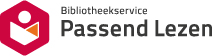 W e n s l i j s t   v o o r   g e s p r o k e n   b o e k e n   o p   D a i s yNaam:	_______________________Telefoon:___________________________Adres:	_______________________Postcode:___________________________Woonplaats:__________________	Provincie:___________________________Lezersnummer:	_____________________Wij verzoeken u op deze wenslijst zoveel mogelijk boeknummers te noteren.Wilt u dit formulier zenden aan:Bibliotheekservice Passend LezenAfdeling KlantencontactPostbus 840102508 AA  Den HaagTelefoonnr.: 	070 – 3381 500W e n s l i j s t   v o o r   g e s p r o k e n   b o e k e n   o p   D a i s yNaam:	_______________________Telefoon:___________________________Adres:	_______________________Postcode:___________________________Woonplaats:__________________	Provincie:___________________________Lezersnummer:	_____________________Wij verzoeken u op deze wenslijst zoveel mogelijk boeknummers te noteren.Wilt u dit formulier zenden aan:Bibliotheekservice Passend LezenAfdeling KlantencontactPostbus 840102508 AA  Den HaagTelefoonnr.: 	070 – 3381 500Aanwinstenlijst Daisy-boeken 2016Bevat alle gesproken boeken die in de periode januari t/m juni 2016 aan de collectie vanBibliotheekservice Passend Lezen zijn toegevoegd.avonAvonturenromanbiogBiografieblinRoman over blindenbyblBijbelse romanchriChristelijk milieudeteDetectiveromandialRoman in dialectdierDierenlevendoktDoktersromanerotErotisch verhaalfamiFamilieromanfantFantasyfiloFilosofische romangehaRoman over gehandicaptengrieGriezelverhaalhistHistorische romanhomoRoman over homoseksualiteithumoHumoristische romanIndoIndonesisch milieuislaIslamitisch milieujeprJeugdproblemenjoodJoods milieukathRooms-katholiek milieukersKerstverhaalkindKinderlevenliefLiefdesromanliteLiteraire roman (klassiek/modern)meisMeisjesromannietOverige romans (niet ingedeeld)oorlOorlogsromanoudmOudere meisjesromanpaasPaasverhaalpoliPolitieke romanpornPornografische romanprotProtestants milieupsycPsychologische romanrassRoman over het rassenvraagstukrealRealistische romanreisReisverhaalschoSchoolverhaalsficScience fictionsintSinterklaasverhaalsociSociale romanspioSpionageromansporSportromansproSprookjesstrkStreek- en boerenromanthriThrillerverhVerhalen en novellenvrouVrouwenlevenwaarWaargebeurdwestWild-west romanzeelZeelevenBoeknummerBoeknummerBoeknummerBoeknummerBoeknummerBoeknummerBoeknummerBoeknummerBoeknummerBoeknummerBoeknummerBoeknummerBoeknummerBoeknummerBoeknummerBoeknummerBoeknummerBoeknummerBoeknummerBoeknummer